МИНИСТЕРСТВО СПОРТА  РЕСПУБЛИКИ САХА (ЯКУТИЯ)ГОСУДАРСТВЕННОЕ БЮДЖЕТНОЕ ОБЩЕОБРАЗОВАТЕЛЬНОЕ УЧРЕЖДЕНИЕРЕСПУБЛИКИ САХА (ЯКУТИЯ)«ЧУРАПЧИНСКАЯ РЕСПУБЛИКАНСКАЯ СПОРТИВНАЯ СРЕДНЯЯ   ШКОЛА-ИНТЕРНАТ ОЛИМПИЙСКОГО РЕЗЕРВА ИМ. Д.П. КОРКИНА»Основная образовательная программа основного общего образованияГОСУДАРСТВЕННОГО  БЮДЖЕТНОГО  ОБЩЕОБРАЗОВАТЕЛЬНОГО  УЧРЕЖДЕНИЯРЕСПУБЛИКИ САХА (ЯКУТИЯ) «ЧУРАПЧИНСКАЯ РЕСПУБЛИКАНСКАЯ СПОРТИВНАЯ СРЕДНЯЯ  ШКОЛА-ИНТЕРНАТ   ОЛИМПИЙСКОГО РЕЗЕРВА ИМ. Д.П. КОРКИНА»с. Чурапча,  2018 г.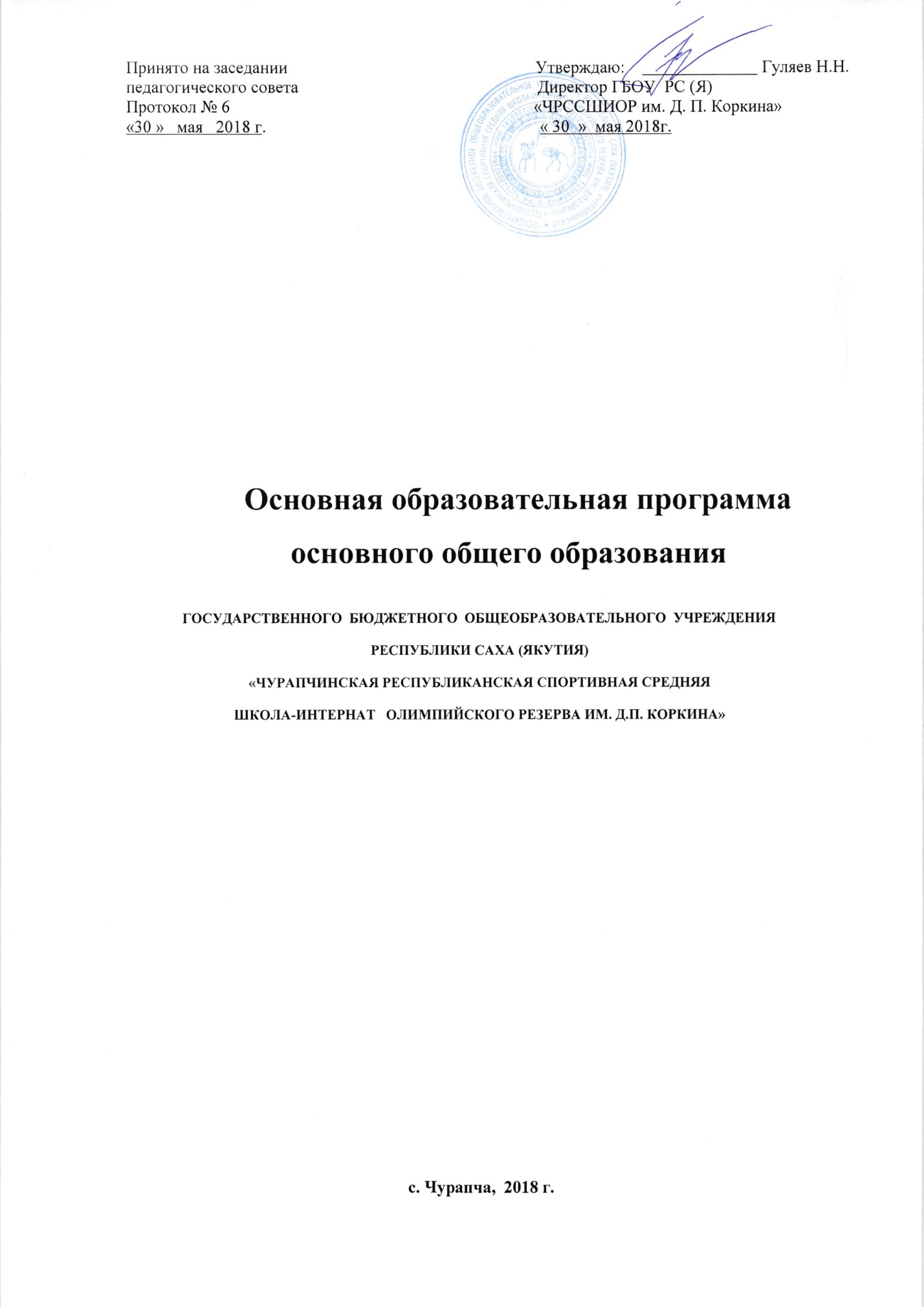 Содержание1. ЦЕЛЕВОЙ   РАЗДЕЛ                  1.1.ПОЯСНИТЕЛЬНАЯ ЗАПИСКАОсновная образовательная программа основного общего образования ГБОУ РС(Я) «ЧРССШИОР им.Д.П.Коркина» (далее – ООП ООО) разработана на основе Примерной основной образовательной программы основного общего образования образовательного учреждения.ООП ООО:определяет цели, задачи, планируемые результаты, содержание и организацию образовательного процесса на ступени основного общего образования;направлена на формирование общей культуры, духовно-нравственное, гражданское, социальное, личностное и интеллектуальное развитие обучающихся, их саморазвитие и самосовершенствование, обеспечивающие социальную успешность, развитие творческих, физических способностей, сохранение и укрепление здоровья обучающихся; на решение задач адаптации личности к жизни в обществе.1.2.Целью реализации ООП ООО является: обеспечение планируемых результатов по достижению выпускниками основного общего образования целевых установок, знаний, умений, навыков и компетенций, определяемых личностными, семейными, общественными, государственными потребностями и возможностями обучающихся, индивидуальными особенностями их развития и состояния здоровья;становление и развитие личности в её индивидуальности, самобытности, уникальности, неповторимости.Достижение поставленных целей предусматривает решение следующих основных   задач:обеспечение соответствия ООП ООО требованиям ФГОС ООО;обеспечение преемственности начального общего, основного общего, среднего  общего образования;обеспечение доступности получения качественного основного общего образования, достижение планируемых результатов освоения ООП ООО всеми обучающимися школы, в том числе детьми-инвалидами и детьми с ограниченными возможностями здоровья;установление требований к воспитанию и социализации обучающихся как части ООП ООО и соответствующему усилению воспитательного потенциала школы, обеспечению индивидуализированного психолого-педагогического сопровождения каждого обучающегося, формированию образовательного базиса, основанного не только на знаниях, но и на соответствующем культурном уровне развития личности, созданию необходимых условий для её самореализации;обеспечение эффективного сочетания урочных и внеурочных форм организации образовательного процесса, взаимодействия всех его участников;взаимодействие школы при реализации ООП ООО с социальными партнёрами;выявление и развитие способностей обучающихся, в том числе одарённых детей, детей с ограниченными возможностями здоровья и инвалидов, их профессиональных склонностей через систему клубов, секций, студий и кружков, организацию общественно полезной деятельности, в том числе социальной практики, с использованием возможностей образовательных учреждений дополнительного образования детей;организация интеллектуальных и творческих соревнований, научно-технического творчества, проектной и учебно-исследовательской деятельности;участие обучающихся, их родителей (законных представителей), педагогических работников и общественности в проектировании и развитии внутришкольной социальной среды, школьного  уклада;включение обучающихся в процессы познания и преобразования внешкольной социальной среды города для приобретения опыта реального управления и действия;социальное и учебно-исследовательское проектирование, профессиональная ориентация обучающихся при поддержке педагогов, психологов, социальных педагогов, сотрудничестве с предприятиями города, учреждениями профессионального образования, службой занятости населения города;сохранение и укрепление физического, психологического и социального здоровья обучающихся, обеспечение их безопасности.ООП ООО опирается на:а) личностно ориентированные принципы (принцип адаптивности, принцип развития, принцип психологической комфортности);б) культурно ориентированные принципы (принцип образа мира, принцип целостности содержания образования, принцип систематичности, принцип смыслового отношения к миру, принцип ориентировочной функции знаний, принцип овладения культурой);в) деятельностно ориентированные принципы (принцип обучения деятельности, принцип управляемого перехода от деятельности в учебной ситуации к деятельности в жизненной ситуации, принцип управляемого перехода от совместной учебно-познавательной деятельности к самостоятельной деятельности ученика, принцип опоры на предшествующее (спонтанное) развитие, креативный принцип).В основе реализации ООП ООО будет лежать системно-деятельностный подход, который предполагает:воспитание и развитие качеств личности, отвечающих требованиям информационного общества, инновационной экономики, задачам построения российского гражданского общества на основе принципов толерантности, диалога культур и уважения его многонационального, поликультурного и поликонфессионального состава;формирование соответствующей целям общего образования социальной среды развития обучающихся в системе образования, переход к стратегии социального проектирования и конструирования на основе разработки содержания и технологий образования, определяющих пути и способы достижения желаемого уровня (результата) личностного и познавательного развития обучающихся;ориентацию на достижение цели и основного результата образования — развитие на основе освоения универсальных учебных действий, познания и освоения мира личности обучающегося, его активной учебно-познавательной деятельности, формирование его готовности к саморазвитию и непрерывному образованию;признание решающей роли содержания образования, способов организации образовательной деятельности и учебного сотрудничества в достижении целей личностного и социального развития обучающихся;учёт индивидуальных возрастных, психологических и физиологических особенностей обучающихся, роли, значения видов деятельности и форм общения при построении образовательного процесса и определении образовательно-воспитательных целей и путей их достижения;разнообразие индивидуальных образовательных траекторий и индивидуального развития каждого обучающегося, в том числе одарённых детей, детей-инвалидов и детей с ограниченными возможностями здоровья;обеспечение преемственности дошкольного, начального общего, основного и среднего общего образования;опору на базовые образовательные технологии деятельностного типа:            – технологию продуктивного чтения;            – проблемно-диалогическую технологию;            – технологию оценивания образовательных достижений (учебных успехов);            – технологии проектной и исследовательской деятельности;            – ИКТ-технологии.Основная образовательная программа формируется и реализуется с учетом психолого-педагогических особенностей развития детей двух возрастных этапов – 11-13 лет и 13—15 лет. Переход учащегося из начальной в основную школу совпадает с началом перехода от детства к взрослости и делится на два этапа:Учащиеся основной школы по возрастным психолого-педагогическим особенностям способны осуществлять самостоятельный познавательный поиск, ставить перед собой учебные цели, осваивать и самостоятельно осуществлять контрольные и оценочные действия, проявлять инициативу в организации учебного сотрудничества, проектировать собственную учебную деятельность, строить жизненные планы.Учащиеся основной школы способны к восприятию основ научного типа мышления, общекультурных образцов, нравственных и правовых норм, закономерностей взаимодействия с окружающим миром. Учащиеся этого возраста способны овладеть коммуникативными средствами, способами организации учебной кооперации и сотрудничества.Психолого-педагогические особенности школьников этого возраста позволяют развивать и усложнять формы организации учебной деятельности и учебного сотрудничества в направлении от элементарной классно-урочной системы к более сложной проектно-исследовательской системе, включающей лабораторные работы, семинарские и лекционные занятия. ООП ООО соответствует основным принципам государственной политики РФ в области образования, изложенным в Законе Российской Федерации «Об образовании», а именно:носит гуманистический характер образования, имеет приоритет общечеловеческих ценностей, жизни и здоровья человека, свободного развития личности;направлена на воспитание гражданственности, трудолюбия, уважения к правам и свободам человека, любви к окружающей природе, Родине, семье;выражает единство федерального культурного и образовательного пространства, защиту и развитие системой образования национальных культур, региональных культурных традиций и особенностей в условиях многонационального государства;общедоступность образования, адаптивность системы образования к уровням и особенностям развития и подготовки обучающихся и воспитанников;обеспечение самоопределения личности, создание условий для её самореализации, творческого развития;формирование у обучающегося адекватной современному уровню знаний и ступени обучения картины мира;формирование человека и гражданина, интегрированного в современное ему общество и нацеленного на совершенствование этого общества;содействие взаимопониманию и сотрудничеству между людьми, народами независимо от национальной, религиозной и социальной принадлежности.1.3. ПЛАНИРУЕМЫЕ РЕЗУЛЬТАТЫ ОСВОЕНИЯ ОБУЧАЮЩИМИСЯ                ОСНОВНОЙ ОБРАЗОВАТЕЛЬНОЙ ПРОГРАММЫ ОСНОВНОГО ОБЩЕГО ОБРАЗОВАНИЯ1.3.1.Общие положения.Стандарт основного общего образования устанавливает следующие требования к результатам освоения обучающимися основной образовательной программы основного общего образования: Личностные результаты включают готовность и способность обучающихся к саморазвитию и личностному самоопределению, сформированность их мотивации к обучению и целенаправленной познавательной деятельности, системы значимых социальных и межличностных отношений, ценностно-смысловых установок, отражающих личностные и гражданские позиции в деятельности, социальные компетенции, правосознание, способность ставить цели и строить жизненные планы, способность к осознанию российской идентичности в поликультурном социуме. Метапредметные результаты включают освоенные обучающимися межпредметные понятия и универсальные учебные действия (регулятивные, познавательные, коммуникативные), способность их использования в учебной, познавательной и социальной практике, самостоятельность планирования и осуществления учебной деятельности и организации учебного сотрудничества с педагогами и сверстниками, построение индивидуальной образовательной траектории.Предметные результаты включают освоенные обучающимися в ходе изучения учебного предмета умения, специфические для данной предметной области, виды деятельности по получению нового знания в рамках учебного предмета, его преобразованию и применению в учебных, учебно-проектных и социально-проектных ситуациях, формирование научного типа мышления, научных представлений о ключевых теориях, типах и видах отношений, владение научной терминологией, ключевыми понятиями, методами и приемами.В соответствии со Стандартом  личностные результаты освоения основной образовательной программы основного общего образования должны отражать:1) воспитание российской гражданской идентичности: патриотизма, уважения к Отечеству, чувства гордости за свою Родину, прошлое и настоящее многонационального народа России; осознание своей этнической принадлежности, знание истории, языка, культуры своего народа, своего края, основ культурного наследия народов России и человечества; усвоение гуманистических, демократических и традиционных ценностей многонационального российского общества; воспитание чувства ответственности и долга перед Родиной;2) формирование ответственного отношения к учению, готовности и способности обучающихся к саморазвитию и самообразованию на основе мотивации к обучению и познанию, осознанному выбору и построению дальнейшей индивидуальной траектории образования на базе ориентировки в мире профессий и профессиональных предпочтений, с учетом устойчивых познавательных интересов, а также на основе формирования уважительного отношения к труду, развития опыта участия в социально значимом труде; 3) формирование целостного мировоззрения, соответствующего современному уровню развития науки и общественной практики, учитывающего социальное, культурное, языковое, духовное многообразие современного мира;4) формирование осознанного, уважительного и доброжелательного отношения к другому человеку, его мнению, мировоззрению, культуре, языку, вере, гражданской позиции, к истории, культуре, религии, традициям, языкам, ценностям народов России и народов мира; готовности и способности вести диалог с другими людьми и достигать в нем взаимопонимания; 5) освоение социальных норм, правил поведения, ролей и форм социальной жизни в группах и сообществах, включая взрослые и социальные сообщества; участие в школьном самоуправлении и  общественной жизни в пределах возрастных компетенций с учётом региональных, этнокультурных, социальных и экономических особенностей; 6) развитие морального сознания и компетентности в решении моральных проблем на основе личностного выбора, формирование нравственных чувств и нравственного поведения, осознанного и ответственного отношения к собственным поступкам; 7) формирование коммуникативной компетентности в общении и сотрудничестве со сверстниками, детьми старшего и младшего возраста, взрослыми в процессе образовательной, общественно полезной, учебно-исследовательской, творческой и других видов деятельности;8) формирование ценности  здорового и безопасного образа жизни; усвоение правил индивидуального и коллективного безопасного поведения в чрезвычайных ситуациях, угрожающих жизни и здоровью людей, правил поведения на транспорте и на дорогах;9) формирование основ экологической культуры соответствующей современному уровню экологического мышления, развитие опыта экологически ориентированной рефлексивно-оценочной и практической  деятельности в жизненных ситуациях;10) осознание значения семьи в жизни человека и общества, принятие ценности семейной жизни, уважительное и заботливое отношение к членам своей семьи;11) развитие эстетического сознания через освоение художественного наследия народов России и мира,  творческой деятельности эстетического характера.В соответствии со Стандартом  метапредметные результаты освоения ООП основного общего образования должны отражать:1) умение самостоятельно определять цели своего обучения, ставить и формулировать для себя новые задачи в учебе и познавательной деятельности, развивать мотивы и интересы своей познавательной деятельности; 2) умение самостоятельно планировать пути  достижения целей, в том числе альтернативные,  осознанно выбирать  наиболее эффективные способы решения учебных и познавательных задач;3) умение соотносить свои действия с планируемыми результатами, осуществлять контроль своей деятельности в процессе достижения результата, определять способы действий в рамках предложенных условий и требований, корректировать свои действия в соответствии с изменяющейся ситуацией; 4) умение оценивать правильность выполнения учебной задачи  собственные возможности ее решения;5) владение основами самоконтроля, самооценки, принятия решений и осуществления осознанного выбора в учебной и познавательной деятельности; 6) умение определять понятия, создавать обобщения, устанавливать аналогии, классифицировать, самостоятельно выбирать основания и критерии для классификации, устанавливать причинно-следственные связи, строить логическое рассуждение, умозаключение (индуктивное, дедуктивное и по аналогии) и делать выводы;7) умение создавать, применять и преобразовывать знаки и символы, модели и схемы для решения учебных и познавательных задач;8) смысловое чтение; 9) умение организовывать учебное сотрудничество и совместную деятельность с учителем и сверстниками; работать индивидуально и в группе: находить общее решение и разрешать конфликты на основе согласования позиций и учета интересов; формулировать, аргументировать и отстаивать свое мнение; 10) умение осознанно использовать речевые средства в соответствии с задачей коммуникации для выражения своих чувств, мыслей и потребностей; планирования и регуляции своей деятельности; владение устной и письменной речью, монологической контекстной речью; 11) формирование и развитие компетентности в области использования информационно-коммуникационных технологий (далее ИКТ–компетенции);12) формирование и развитие экологического мышления, умение применять его в познавательной, коммуникативной, социальной практике и профессиональной ориентации.Предметные результаты освоения основной образовательной программы основного общего образования с учетом общих требований Стандарта и специфики изучаемых предметов, входящих в состав предметных областей, должны обеспечивать успешное обучение на следующей ступени общего образования.Инновационные УМК Занкова  направлены на обеспечение в образовательном процессе на основе преемственности с начальной школой педагогических условий для формирования содержательного, организационного и информационного пространства для развития личности подростка в соответствии с его индивидуальными особенностями. Концепция данного УМК акцентирует внимание педагогического коллектива на обеспечение педагогических условий для достижения трех ключевых приоритетов, включая: 1) придание образовательному процессу развивающего системно-деятельностного характера;2) ориентацию педагогической деятельности на духовно-нравственные гражданско-патриотические ценности; 3) обеспечение приоритетности ценностей здоровья, здорового образа жизни, внедрение здоровьесберегающих методик и технологий.Педагогическая стратегия реализации названных приоритетов предполагает ориентацию системы образования на достижение личностных, метапредметных и предметных результатов; опору на исследовательскую и проектную деятельность; гармонизацию «знаниевого» и компетентностного подходов; внедрение интерактивных учебников нового поколения, опирающихся на информационно-коммуникационные технологии, принципы интегрированного обучения как педагогического средства достижения названных выше образовательных результатов. Планируемые результаты освоения школьниками основной образовательной программы основного общего образования (далее — планируемые результаты) являются одним из важнейших механизмов реализации требований Стандарта к результатам обучающихся, которые освоили основную образовательную программу. Планируемые результаты представляют собой систему обобщенных личностно ориентированных целей образования, которые уточняются и конкретизируются образовательным учреждением. Этот подход позволяет определить и выявить все составляющие планируемых результатов, подлежащих формированиюПланируемые результаты представляют собой систему ведущих целевых установок и ожидаемых результатов освоения всех компонентов, составляющих содержательную основу основной образовательной программы. В соответствии с требованиями Стандарта планируемые результаты освоения обучающимися основной образовательной программы основного общего образования выполняют следующие функции:1) обеспечивают связь между требованиями Стандарта, образовательным процессом и системой оценки результатов освоения основной образовательной программы, что позволяет уточнить и конкретизировать общее понимание личностных, метапредметных и предметных результатов для каждой конкретной образовательной программы с учетом ведущих целевых установок их освоения, возрастной специфики обучающихся и требований, предъявляемых системой оценки;2) являются содержательной и критериальной основой для разработки рабочих программ учебных предметов, курсов, учебно-методической литературы, курсов метапредметной направленности, программ воспитания, а также системы оценки результатов освоения обучающимися основной образовательной программы основного общего образования в соответствии с требованиями Стандарта. Система планируемых результатов позволяет определить, какими именно действиями – познавательными, личностными, регулятивными, коммуникативными, преломленными через специфику содержания того или иного учебного предмета, должные овладеть обучающиеся в ходе образовательного процесса. В системе планируемых результатов особо выделяется учебный материал, имеющий опорный характер, который является основой для последующего обучения.Структура и содержание планируемых результатов.В Стандарте установлено, что структура и содержание планируемых результатов освоения основной образовательной программы должны адекватно отражать требования Стандарта, передавать специфику образовательного процесса, соответствовать возрастным возможностям обучающихся.Планируемые результаты освоения обучающимися основной образовательной программы основного общего образования должны уточнять и конкретизировать общее понимание личностных, метапредметных и предметных результатов как с позиции организации их достижения в образовательном процессе, так и с позиции оценки достижения этих результатов.В Стандарте установлено, что достижение планируемых результатов освоения обучающимися основной образовательной программы основного общего образования определяется по завершении обучения.Стандарт не содержит нормы, однозначно регламентирующей структуру планируемых результатов освоения ООП. Структура планируемых результатов освоения ООП определяется самим образовательным учреждением с учетом следующих задач:-определения динамики развития обучающихся на основе выделения достигнутого уровня развития и уточнения зоны ближайшего развития школьников;- определения возможностей овладения учащимися учебными действиями на уровне, соответствующем зоне ближайшего развития;- выделения основных направлений оценочной деятельности, включая: оценку результатов деятельности компонентов системы образования, педагогов, обучающихся.В соответствии с реализуемой Стандартом деятельностной парадигмой образования система планируемых результатов строится на основе уровневого подхода: выделения ожидаемого уровня актуального развития большинства обучающихся и ближайшей перспективы их развития. Такой подход позволяет определять динамическую картину развития обучающихся, поощрять продвижения обучающихся, выстраивать индивидуальные траектории движения с учетом зоны ближайшего развития ребенка.В структуре планированных результатов освоения ООП по каждой учебной программе выделяются следующие уровни описания. Цели-ориентиры, определяющие ведущие целевые установки и основные ожидаемые результаты изучения данной учебной программы. Их включение в структуру планируемых результатов призвано дать ответ на вопрос о смысле изучения данного учебного предмета, его вкладе в развитие личности обучающихся. Оценка достижения этих целей ведется в ходе процедур, допускающих предоставление и использование неперсонифицированной информации.Цели, характеризующие систему учебных действий в отношении опорного учебного материала. Планируемые результаты, описывающие эту группу целей, приводятся в блоках «Выпускник научится» к каждому разделу учебной программы. Этот компонент устанавливает, какой уровень освоения опорного учебного материала ожидается от выпускников основной школы. В эту группу включаются такие знания и учебные действия, которые: 1) необходимы для успешного обучения школьников в основной школе; 2) при целенаправленной работе учителя могут быть освоены большинством школьников. Достижение планируемых результатов этой группы выносится на итоговую оценку, которая может осуществляться как с помощью с помощью накопительной оценки, так и по итогам ее освоения.Цели, характеризующие систему учебных действий в отношении знаний, умений, навыков, расширяющих и углубляющих опорную систему. Планируемые результаты, отписывающие данную группу целей, приводятся в блоках «Выпускник получит возможность научиться» к каждому разделу примерной программы учебного предмета и выделяются курсивом. Уровень достижений, соответствующий планируемым результатам этой группы, могут продемонстрировать только отдельные обучающиеся, имеющие более высокий уровень мотивации и способностей. Отдельные задания, ориентированные на оценку достижений этой группы планируемых результатов, могут включаться в материалы итогового контроля. Цели этого – выявить динамику роста численности группы наиболее подготовленных обучающихся. В структуре планируемых результатов выделяются:1) Ведущие целевые установки и основные ожидаемые результаты основного общего образования, описывающие основной, сущностный вклад каждой изучаемой программы в развитие личности обучающихся, их способностей. Этот блок результатов отражает такие общие цели образования, как формирование ценностно-смысловых установок, развитие интереса, целенаправленное формирование и развитие познавательных потребностей и способностей обучающихся средствами различных предметов. Оценка достижения этой группы планируемых результатов ведётся в ходе процедур, допускающих предоставление и использование исключительно неперсонифицированной информации, а полученные результаты характеризуют эффективность деятельности системы образования на федеральном и региональном уровнях.2) Планируемые результаты освоения учебных и междисциплинарных программ. Эти результаты приводятся в блоках «Выпускник научится» и «Выпускник получит возможность научиться» (планируемые результаты этого блока выделяются курсивом) к каждому разделу учебной программы. Они описывают примерный круг учебно-познавательных и учебно-практических задач, который предъявляется обучающимся в ходе изучения каждого раздела программы.Планируемые результаты, отнесенные к блоку «Выпускник научится», ориентируют пользователя в том, достижение каких уровней освоения учебных действий с изучаемым опорным учебным материалом ожидается от выпускников. Критериями отбора данных результатов служат их значимость для решения основных задач образования на данной ступени и необходимость для последующего обучения, а также потенциальная возможность их достижения большинством обучающихся — как минимум, на уровне, характеризующем исполнительскую компетентность обучающихся. Иными словами, в этот блок включается такой круг учебных задач, построенных на опорном учебном материале, овладение которыми принципиально необходимо для успешного обучения и социализации и которые в принципе могут быть освоены подавляющим большинством обучающихся при условии специальной целенаправленной работы учителя.Достижение планируемых результатов, отнесенных к блоку «Выпускник научится», выносится на итоговую оценку, которая может осуществляться как в ходе обучения (с помощью накопленной оценки или портфеля достижений), так и в конце обучения, в том числе в форме государственной итоговой аттестации. Оценка достижения планируемых результатов этого блока на уровне, характеризующем исполнительскую компетентность учащихся, ведется с помощью заданий базового уровня, а на уровне действий, составляющих зону ближайшего развития большинства обучающихся, — с помощью заданий повышенного уровня. Успешное выполнение обучающимися заданий базового уровня служит единственным основанием для положительного решения вопроса о возможности перехода на следующую ступень обучения.В блоках «Выпускник получит возможность научиться» приводятся планируемые результаты, характеризующие систему учебных действий в отношении знаний, умений, навыков, расширяющих и углубляющих понимание опорного учебного материала или выступающих как пропедевтическая основа для дальнейшего изучения данного предмета. Уровень достижений, соответствующий планируемым результатам этой группы, могут продемонстрировать только отдельные мотивированные и способные обучающиеся. В повседневной практике преподавания эта группа целей не отрабатывается со всеми без исключения обучающимися как в силу повышенной сложности учебных действий, так и в силу повышенной сложности учебного материала или его пропедевтического характера на данной ступени обучения. Оценка достижения этих целей ведётся преимущественно в ходе процедур, допускающих предоставление и использование исключительно неперсонифицированной информации.Частично задания, ориентированные на оценку достижения планируемых результатов из блока «Выпускник получит возможность научиться», могут включаться в материалы итогового контроля. Основные цели такого включения — предоставить возможность обучающимся продемонстрировать овладение более высокими (по сравнению с базовым) уровнями достижений и выявить динамику роста численности группы наиболее подготовленных обучающихся. При этом невыполнение обучающимися заданий, с помощью которых ведется оценка достижения планируемых результатов данного блока, не является препятствием для перехода на следующую ступень обучения. Оценку достижения планируемых результатов этого блока целесообразно вести в ходе текущего и промежуточного оценивания, а полученные результаты фиксировать в виде накопленной оценки (например, в форме портфеля достижений) и учитывать при определении итоговой оценки.Подобная структура представления планируемых результатов подчеркивает тот факт, что при организации образовательного процесса, направленного на реализацию и достижение планируемых результатов, от учителя требуется использование таких педагогических технологий, которые основаны на дифференциации требований к подготовке обучающихся.На ступени основного общего образования устанавливаются планируемые результаты освоения:• четырех междисциплинарных учебных программ — «Формирование универсальных учебных действий», «Формирование ИКТ-компетентности обучающихся», «Основы учебно-исследовательской и проектной деятельности» и «Основы смыслового чтения и работа с текстом»;• учебных программ по всем предметам — «Русский язык», «Литература», «Якутский язык», «Якутская литература», «Иностранный язык», «История России», «Обществознание», «География», «Математика. Алгебра и геометрия», «Информатика», «Физика», «Биология», «Химия», «Изобразительное искусство», «Музыка», «Технология», «Физическая культура» и «Основы безопасности жизнедеятельности»,  «Искусство».Для определения результативности овладения обучающимися личностными, метапредметными и предметными планируемыми результатами освоения основной образовательной программы основного общего образования разработана типология учебно-познавательных и учебно-практических задач.В соответствии с требованиями Стандарта система планируемых результатов — личностных, метапредметных и предметных — позволяет установить и описать типы (классы) учебно-познавательных и учебно-практических задач, которые должны освоить учащиеся в ходе обучения. При этом среди планируемых результатов выделяются типы задач, которые выносятся на итоговую оценку, в том числе государственную итоговую аттестацию выпускников (ГИА). Успешное выполнение этих задач требует от учащихся овладения системой учебных действий (универсальных и специфических для данного учебного предмета: личностных, регулятивных, коммуникативных, познавательных) с учебным материалом, и прежде всего с опорным учебным материалом, служащим основой для последующего обучения.Личностные, метапредметные и предметные планируемые результаты устанавливают и описывают следующие обобщенные типы (классы) учебно-познавательных и учебно-практических задач, предъявляемых учащимся. 1) Учебно-познавательные задачи, направленные на формирование, оценку умений и навыков, способствующих освоению систематических знаний, в том числе:— первичному ознакомлению, отработке и осознанию теоретических моделей и понятий (общенаучных и базовых для данной области знания), стандартных алгоритмов и процедур;— выявлению и осознанию сущности и особенностей изучаемых объектов, процессов и явлений (природных, социальных, культурных, технических и др.) в соответствии с содержанием конкретного учебного предмета, созданию и использованию моделей изучаемых объектов и процессов, схем;— выявлению и анализу существенных и устойчивых связей и отношений между объектами и процессами;2) Учебно-познавательные задачи, направленные на формирование и оценку умения  самостоятельного приобретения, переноса и интеграции знаний как результата использования знако-символических средств для создания моделей изучаемых объектов и процессов, а также логических операций сравнения, анализа, синтеза, обобщения, интерпретации, оценки, классификации по заданным признакам, установления аналогий и причинно-следственных связей, соотнесения новых знаний с уже освоенным учебным материалом из других областей знания или с уже известным материалом в ином содержательном контексте. Эти задачи требуют от учащихся более глубокого понимания изученного материала, выдвижения новых для них идей, формулирования и обоснования иной точки зрения, преобразования известной информации, представления ее в новой форме, переноса ее в иной содержательный контекст, выявления и исследования новой для себя информации и т. п. 3) Учебно-практические задачи, направленные на формирование и оценку умения разрешения проблем (проблемных ситуаций), требующие принятия решения в ситуации неопределенности, выбора оптимального (наиболее эффективного решения), создания объекта с заданными свойствами, установления закономерностей в процессе и т. п.4) Учебно-практические задачи, направленные на формирование и оценку умения сотрудничества, требующие совместной работы в группах с распределением ролей (функций) и разделением общей ответственности за конечный результат между партнерами.5) Учебно-практические задачи, направленные на формирование и оценку навыка коммуникации, требующие создания письменного или устного текста (высказывания) с заданными параметрами: коммуникативной задачей, темой, объемом, форматом (например, сообщения, комментария, пояснения, призыва, инструкции, формулировки и обоснования гипотезы, устного или письменного заключения, отчета, оценочного суждения, аргументированного мнения).6) Учебно-практические и учебно-познавательные задачи, направленные на формирование и оценку навыка самоорганизации и саморегуляции, необходимого для организации процесса выполнения задания, включая операции планирования этапов выполнения работы, отслеживания продвижения в выполнении задания, соблюдения графика подготовки и предоставления материалов, поиска необходимых ресурсов, распределения обязанностей и контроля качества выполнения работы. Примером этого типа заданий могут быть это учебные проекты с заранее известными критериями оценки результатов, в ходе выполнения которых контролирующие функции учителя сведены к минимуму.7) Учебно-практические и учебно-познавательные задачи, направленные на формирование и оценку навыка рефлексии, что требует от обучающихся самостоятельной оценки или анализа собственной учебной деятельности с позиций соответствия полученных результатов учебной задаче, определенным целям и способам действий. Задания (задачи) этого типа требует от учащихся умения выявлять позитивные и негативные факторы, влияющие на результаты и качество выполнения задания. Примером этого умения является определение того, что помогает или мешает решению задачи. Значимым условием для выполнения заданий этого типа является умение школьника самостоятельно ставить перед собой частные учебные задачи (например, умение самостоятельно определить, что надо изменить, выполнить по-другому, дополнительно узнать и т. п.). 8) Учебно-практические и учебно-познавательные задачи, направленные на формирование ценностно-смысловых установок, что требует от обучающихся выражения ценностных суждений, обоснования своей позиции по обсуждаемой проблеме на основе имеющихся представлений о социальных и личностных ценностях, нравственно-этических нормах, эстетических ценностях, а также аргументации в форме пояснения или комментария своей позиции или оценки. Подчеркнем, что в соответствии с требованиями Стандарта оценка выполнения такого рода заданий проводится исключительно с целью оценки эффективности деятельности образовательных учреждений с использованием неперсонифицированных процедур и не предполагает оценки деятельности учеников. 9) Учебно-практические и учебно-познавательные задачи, направленные на формирование и оценку ИКТ-компетентности обучающихся, требующие педагогически целесообразного использования ИКТ в целях повышения эффективности процесса формирования всех перечисленных выше ключевых навыков (самостоятельного приобретения и переноса знаний, сотрудничества и коммуникации, решения проблем и самоорганизации, рефлексии и ценностно-смысловых ориентаций), а также собственно навыков использования ИКТ.Система тематических планируемых результатов освоения учебных программ содержит перечни планируемых результатов по всем изучаемым курсам, предметам, учебным модулям с учетом логики развертывания учебного процесса во временнóй перспективе. Данная работа уже выполнена авторами программ, рабочих программ и пособий к УМК Занкова. При этом педагогический коллектив образовательного учреждения может проанализировать и при необходимости произвести коррекцию предложенной авторами УМК системы тематических планируемых результатов с учетом специфики целевых установок образовательной программы образовательного учреждения, особенностей запросов обучающихся и их семей.Программа формирования планируемых результатов освоения междисциплинарных программПрограмма формирования планируемых результатов освоения междисциплинарных программ включает описание содержания и организации работы по формированию: универсальных учебных действий; ИКТ-компетентности учащихся; основ учебно-исследовательской и проектной деятельности; стратегий смыслового чтения и работы с информацией.Программа предполагает адаптацию итоговых планируемых результатов освоения междисциплинарных программ применительно к условиям образовательного учреждения, включая:1) этапы образовательного процесса, выделенные образовательным учреждением (например, на конец 6 и 9 классов, или на конец 6, 8 и 9 классов, или ежегодно);2) возможности различных видов образовательной деятельности и каждого педагога с отражением вклада в формирование этой группы планируемых результатов: отдельных учебных предметов (включая факультативы и предметы, вводимые школой); внеурочной деятельности; системы воспитательной работы; системы психолого-педагогической поддержки; системы дополнительного образования.1.3.2. Ведущие целевые установки и основные ожидаемые результатыВ результате изучения всех учебных предметов учебного плана УМК Занкова у школьников должны получить развитие личностные, регулятивные, коммуникативные и познавательные универсальные учебные действия, учебная (общая и предметная) и общепользовательская ИКТ-компетентность обучающихся. Эти УУД и ИКТ-компетентность составляют психолого-педагогическую и инструментальную основы формирования способности и готовности к освоению систематических знаний, их самостоятельному пополнению, переносу и интеграции; способности к сотрудничеству и коммуникации, решению личностно и социально значимых проблем и воплощению решений в практику; способности к самоорганизации, саморегуляции и рефлексии.В ходе изучения средствами всех предметов у выпускников будут заложены основы формально-логического мышления, рефлексии, что будет способствовать:- порождению нового типа познавательных интересов (интереса не только к фактам, но и к закономерностям); - расширению и переориентации рефлексивной оценки собственных возможностей в сферу самосознания;- формированию способности к целеполаганию, самостоятельной постановке новых учебных задач и проектированию собственной учебной деятельности.В ходе изучения всех учебных предметов обучающиеся приобретут опыт проектной деятельности как особой формы учебной работы, способствующей воспитанию самостоятельности, инициативности, ответственности, повышению мотивации и эффективности учебной деятельности. В ходе планирования и выполнения учебных исследований обучающиеся приобретут опыт решения интеллектуальных задач на основе мысленного построения различных предположений и их последующей проверки.В результате целенаправленной учебной деятельности, осуществляемой в формах учебного исследования, учебного проекта у выпускников будут сформированы:• потребность вникать в суть изучаемых проблем, ставить вопросы, затрагивающие основы знаний, личный, социальный, исторический жизненный опыт;• основы критического отношения к знанию, жизненному опыту;• основы ценностных суждений и оценок;• основы понимания существования различных точек зрения, взглядов, характерных для разных социокультурных сред и эпох.В основной школе при изучении всех предметов будет продолжена работа по формированию и развитию основ читательской компетенции. Обучающиеся овладеют чтением как средством осуществления своих дальнейших планов: продолжения образования и самообразования, осознанного планирования своего актуального и перспективного круга чтения. У выпускников должна быть сформирована потребность в систематическом чтении как средстве познания мира и себя в этом мире.Учащиеся должны усовершенствовать технику чтения и приобрести устойчивый навык осмысленного чтения. Учащиеся должны овладеть различными видами и типами чтения: ознакомительным, изучающим, просмотровым, поисковым и выборочным; выразительным чтением; коммуникативным чтением вслух и про себя; учебным и самостоятельным чтением. Они должны овладеть основными стратегиями чтения художественных и других видов текстов, научиться выбирать стратегию чтения, отвечающую конкретной учебной задаче.В сфере развития личностных УУД приоритетное внимание должно уделяться формированию:• основ гражданской идентичности личности (включая когнитивный, эмоционально-ценностный и поведенческий компоненты);• основ социальных компетенций (включая ценностно-смысловые установки и моральные нормы, опыт социальных и межличностных отношений, правосознание);• готовности и способности к переходу к самообразованию на основе учебно-познавательной мотивации, в том числе готовности к выбору направления профильного образования.Формированию готовности и способности к выбору направления профильного образования способствуют следующие педагогические действия:• целенаправленное формирование интереса к изучаемым областям знания и видам деятельности, педагогическая поддержка любознательности и избирательности интересов;• реализация уровневого подхода как в преподавании (на основе дифференциации требований к освоению учебных программ и достижению планируемых результатов), так и в оценочных процедурах (на основе дифференциации содержания проверочных заданий и/или критериев оценки достижения планируемых результатов на базовом и повышенных уровнях);• формирование навыков взаимо- и самооценки, навыков рефлексии на основе использования критериальной системы оценки;• организация системы проб подростками своих возможностей, включая предпрофессиональные пробы, за счет использования дополнительных возможностей образовательного процесса, в том числе: факультативов, вводимых образовательным учреждением; программы формирования ИКТ-компетентности школьников; программы учебно-исследовательской и проектной деятельности; программы внеурочной деятельности; программы профессиональной ориентации; программы экологического образования; программы дополнительного образования, иных возможностей образовательного учреждения;• целенаправленное формирование в курсе технологии представлений о рынке труда и требованиях, предъявляемых различными массовыми востребованными профессиями к подготовке и личным качествам будущего труженика.В сфере развития регулятивных УУД приоритетное внимание уделяется формированию действий целеполагания, включая способность ставить новые учебные цели и задачи, планировать их реализацию, осуществлять выбор эффективных путей и средств достижения целей, контролировать и оценивать свои действия. Ведущим способом решения этой задачи является формирование способности к проектированию.В сфере развития коммуникативных УУД приоритетное внимание уделяется:• формированию действий по организации и планированию учебного сотрудничества с учителем и сверстниками, умений работать в группе и приобретению опыта такой работы, практическому освоению морально-этических и психологических принципов общения и сотрудничества;• практическому освоению умений, составляющих основу коммуникативной компетентности: ставить и решать многообразные коммуникативные задачи; действовать с учетом позиции другого и уметь согласовывать свои действия; выбирать адекватные стратегии коммуникации и др. • развитию речевой деятельности, приобретению опыта использования речевых средств для регуляции умственной деятельности, приобретению опыта регуляции собственного речевого поведения как основы коммуникативной компетентности.В сфере развития познавательных УУД приоритетное внимание уделяется:• практическому освоению обучающимися основ проектно-исследовательской деятельности;• развитию стратегий смыслового чтения и работе с информацией;• практическому освоению методов познания, используемых в различных областях знания и сферах культуры, соответствующего им инструментария и понятийного аппарата, регулярному обращению в учебном процессе к использованию общеучебных умений, знаково-символических средств, широкого спектра логических действий и операций.При изучении учебных предметов обучающиеся должны усовершенствовать приобретенные в начальной школе навыки работы с информацией и пополнить их. Они должны научиться работать с текстами, преобразовывать и интерпретировать содержащуюся в них информацию, в том числе:• систематизировать, сопоставлять, анализировать, обобщать и интерпретировать информацию, содержащуюся в готовых информационных объектах;• выделять главную и избыточную информацию, выполнять смысловое свёртывание выделенных фактов, мыслей; представлять информацию в сжатой словесной форме (в виде плана или тезисов) и в наглядно-символической форме (в виде таблиц, графических схем и диаграмм, карт понятий — концептуальных диаграмм, опорных конспектов);• заполнять и дополнять таблицы, схемы, диаграммы, тексты.Обучающиеся должны усовершенствовать навык поиска информации в компьютерных и некомпьютерных источниках информации, приобрести навык формулирования запросов и опыт использования поисковых машин. Они должны научиться осуществлять поиск информации в Интернете, школьном информационном пространстве, базах данных. Они должны  научиться работать на персональном компьютере с использованием поисковых сервисов, строить поисковые запросы в зависимости от цели запроса и анализировать результаты поиска.Обучающиеся должны приобрести потребность поиска дополнительной информации для решения учебных задач и самостоятельной познавательной деятельности; освоить эффективные приемы поиска, организации и хранения информации на персональном компьютере, в информационной среде учреждения и в Интернете; приобрести  первичные навыки формирования и организации собственного информационного пространства.Учащиеся основной школы должны усовершенствовать умение передавать информацию в устной форме, сопровождаемой аудиовизуальной поддержкой, и в форме гипермедиа (т. е. сочетания текста, изображения, звука, ссылок между разными информационными компонентами).Обучающиеся должны научиться использовать информацию для установления причинно-следственных связей и зависимостей, объяснений и доказательств фактов в различных учебных и практических ситуациях, ситуациях моделирования и проектирования.1.3.3.Планируемые результаты освоения учебных и междисциплинарных программ.1.3.3.1. Формирование универсальных учебных действий.Личностные универсальные учебные действияВ рамках когнитивного компонента должны быть сформированы:• историко-географический образ России, включая представление о территории и границах России, ее географических особенностях; знание основных исторических событий развития государственности и общества; знание истории и географии края, его достижений и культурных традиций;• образ социально-политического устройства — представление о государственной организации России, знание государственной символики (герб, флаг, гимн), знание государственных праздников;• знание положений Конституции РФ, основных прав и обязанностей гражданина, ориентация в правовом пространстве государственно-общественных отношений;• знание о своей этнической принадлежности, освоение национальных ценностей, традиций, культуры, знание о народах и этнических группах России;• освоение общекультурного наследия России и общемирового культурного наследия;• ориентация в системе моральных норм и ценностей и их иерархизация, понимание конвенционального характера морали;• основы социально-критического мышления, ориентация в особенностях социальных отношений и взаимодействий, установление взаимосвязи между общественными и политическими событиями;• экологическое сознание, признание высокой ценности жизни во всех ее проявлениях; знание основных принципов и правил отношения к природе; знание основ здорового образа жизни и здоровьесберегающих технологий; правил поведения в чрезвычайных ситуациях.В рамках ценностного и эмоционального компонентов будут сформированы:• гражданский патриотизм, любовь к Родине, чувство гордости за свою страну;• уважение к истории, культурным и историческим памятникам;• эмоционально положительное принятие своей этнической идентичности;• уважение к другим народам России и мира и принятие их, межэтническая толерантность, готовность к равноправному сотрудничеству;• уважение к личности и её достоинству, доброжелательное отношение к окружающим, нетерпимость к любым видам насилия и готовность противостоять им;• уважение к ценностям семьи, любовь к природе, признание ценности здоровья, своего и других людей, оптимизм в восприятии мира;• потребность в самовыражении и самореализации, социальном признании;• позитивная моральная самооценка и моральные чувства — чувство гордости при следовании моральным нормам, переживание стыда и вины при их нарушении.В рамках деятельностного (поведенческого) компонента будут сформированы:• готовность и способность к участию в школьном самоуправлении в пределах возрастных компетенций (дежурство в школе и классе, участие в детских и молодежных общественных организациях, школьных и внешкольных мероприятиях);• готовность и способность к выполнению норм и требований школьной жизни, прав и обязанностей ученика;• умение вести диалог на основе равноправных отношений и взаимного уважения и принятия; умение конструктивно разрешать конфликты;• готовность и способность к выполнению моральных норм в отношении взрослых и сверстников в школе, дома, во внеучебных видах деятельности;• потребность в участии в общественной жизни ближайшего социального окружения, общественно полезной деятельности;• умение строить жизненные планы с учетом конкретных социально-исторических, политических и экономических условий;• устойчивый познавательный интерес и становление смыслообразующей функции познавательного мотива;• готовность к выбору профильного образования.Выпускник получит возможность для формирования:• выраженной устойчивой учебно-познавательной мотивации и интереса к учению;• готовности к самообразованию и самовоспитанию;• адекватной позитивной самооценки и «Я»-концепции;• компетентности в реализации основ гражданской идентичности в поступках и деятельности;• морального сознания на конвенциональном уровне, способности к решению моральных дилемм на основе учёта позиций участников дилеммы, ориентации на их мотивы и чувства; устойчивое следование в поведении моральным нормам и этическим требованиям;• эмпатии как осознанного понимания и сопереживания чувствам других, выражающейся в поступках, направленных на помощь и обеспечение благополучия.Регулятивные универсальные учебные действияВыпускник основной школы должен научиться (выпускник научится):• целеполаганию, включая постановку новых целей, преобразование практической задачи в познавательную;• самостоятельно анализировать условия достижения цели на основе учёта выделенных учителем ориентиров действия в новом учебном материале;• планировать пути достижения целей;• устанавливать целевые приоритеты; • уметь самостоятельно контролировать свое время и управлять им;• принимать решения в проблемной ситуации на основе переговоров;• осуществлять констатирующий и предвосхищающий контроль по результату и по способу действия; актуальный контроль на уровне произвольного внимания;• адекватно самостоятельно оценивать правильность выполнения действия и вносить необходимые коррективы в исполнение как в конце действия, так и по ходу его реализации;• основам прогнозирования как предвидения будущих событий и развития процесса.Выпускник получит возможность научиться:• самостоятельно ставить новые учебные цели и задачи;• построению жизненных планов во временной перспективе;• при планировании достижения целей самостоятельно, полно и адекватно учитывать условия и средства их достижения; • выделять альтернативные способы достижения цели и выбирать наиболее эффективный способ;• основам саморегуляции в учебной и познавательной деятельности в форме осознанного управления своим поведением и деятельностью, направленной на достижение поставленных целей;• осуществлять познавательную рефлексию в отношении действий по решению учебных и познавательных задач;• адекватно оценивать объективную трудность как меру фактического или предполагаемого расхода ресурсов на решение задачи;• адекватно оценивать свои возможности достижения цели определенной сложности в различных сферах самостоятельной деятельности;• основам саморегуляции эмоциональных состояний;• прилагать волевые усилия и преодолевать трудности и препятствия на пути достижения целей.Коммуникативные универсальные учебные действияВыпускник основной школы должен научиться (выпускник научится):• учитывать разные мнения и стремиться к координации различных позиций в сотрудничестве;• формулировать собственное мнение и позицию, аргументировать и координировать ее с позициями партнёров в сотрудничестве при выработке общего решения в совместной деятельности;• устанавливать и сравнивать разные точки зрения, прежде чем принимать решения и делать выбор;• аргументировать свою точку зрения, спорить и отстаивать свою позицию не враждебным для оппонентов образом;• задавать вопросы, необходимые для организации собственной деятельности и сотрудничества с партнером;• осуществлять взаимный контроль и оказывать в сотрудничестве необходимую взаимопомощь;• адекватно использовать речь для планирования и регуляции своей деятельности;• адекватно использовать речевые средства для решения различных коммуникативных задач; владеть устной и письменной речью; строить монологическое контекстное высказывание;• организовывать и планировать учебное сотрудничество с учителем и сверстниками, определять цели и функции участников, способы взаимодействия; планировать общие способы работы;• осуществлять контроль, коррекцию, оценку действий партнера, уметь убеждать;• работать в группе — устанавливать рабочие отношения, эффективно сотрудничать и способствовать продуктивной кооперации; интегрироваться в группу сверстников и строить продуктивное взаимодействие со сверстниками и взрослыми;• основам коммуникативной рефлексии;• использовать адекватные языковые средства для отображения своих чувств, мыслей, мотивов и потребностей;• отображать в речи (описание, объяснение) содержание совершаемых действий как в форме громкой социализированной речи, так и в форме внутренней речи.Выпускник получит возможность научиться:• учитывать и координировать отличные от собственной позиции других людей в сотрудничестве;• учитывать разные мнения и интересы и обосновывать собственную позицию;• понимать относительность мнений и подходов к решению проблемы;• продуктивно разрешать конфликты на основе учета интересов и позиций всех участников, поиска и оценки альтернативных способов разрешения конфликтов; договариваться и приходить к общему решению в совместной деятельности, в том числе в ситуации столкновения интересов;• брать на себя инициативу в организации совместного действия (деловое лидерство);• оказывать поддержку и содействие тем, от кого зависит достижение цели в совместной деятельности; • осуществлять коммуникативную рефлексию как осознание оснований собственных действий и действий партнера;• в процессе коммуникации достаточно точно, последовательно и полно передавать партнеру необходимую информацию как ориентир для построения действия;• вступать в диалог, а также участвовать в коллективном обсуждении проблем, участвовать в дискуссии и аргументировать свою позицию, владеть монологической и диалогической формами речи в соответствии с грамматическими и синтаксическими нормами родного языка;• следовать морально-этическим и психологическим принципам общения и сотрудничества на основе уважительного отношения к партнерам, внимания к личности другого, адекватного межличностного восприятия, готовности адекватно реагировать на нужды других, в частности оказывать помощь и эмоциональную поддержку партнерам в процессе достижения общей цели совместной деятельности;• устраивать эффективные групповые обсуждения и обеспечивать обмен знаниями между членами группы для принятия эффективных совместных решений; • в совместной деятельности четко формулировать цели группы и позволять ее участникам проявлять собственную энергию для достижения этих целей.Познавательные универсальные учебные действияВыпускник основной школы должен научиться (выпускник научится):• основам реализации проектно-исследовательской деятельности;• проводить наблюдение и эксперимент под руководством учителя;• осуществлять расширенный поиск информации с использованием ресурсов библиотек и Интернета;• создавать и преобразовывать модели и схемы для решения задач;• осуществлять выбор наиболее эффективных способов решения задач в зависимости от конкретных условий;• давать определение понятиям;• устанавливать причинно-следственные связи;• осуществлять логическую операцию установления родовидовых отношений, ограничение понятия;• обобщать понятия — осуществлять логическую операцию перехода от видовых признаков к родовому понятию, от понятия с меньшим объемом к понятию с большим объемом;• осуществлять сравнение,  классификацию, самостоятельно выбирая основания и критерии для указанных логических операций;• строить классификацию на основе дихотомического деления (на основе отрицания);• строить логическое рассуждение, включающее установление причинно-следственных связей;• объяснять явления, процессы, связи и отношения, выявляемые в ходе исследования;• основам ознакомительного, изучающего, усваивающего и поискового чтения;• структурировать тексты, включая умение выделять главное и второстепенное, главную идею текста, выстраивать последовательность описываемых событий;• работать с метафорами — понимать переносный смысл выражений, понимать и употреблять обороты речи, построенные на скрытом уподоблении, образном сближении слов.Выпускник получит возможность научиться:• основам рефлексивного чтения;• ставить проблему, аргументировать ее актуальность;• самостоятельно проводить исследование на основе применения методов наблюдения и эксперимента;• выдвигать гипотезы о связях и закономерностях событий, процессов, объектов;• организовывать исследование с целью проверки гипотез;• делать умозаключения (индуктивное и по аналогии) и выводы на основе аргументации.1.3.3.2Формирование ИКТ-компетентности обучающихся.Обращение с устройствами ИКТВыпускник основной школы должен научиться (выпускник научится):• подключать устройства ИКТ к электрическим и информационным сетям;• соединять устройства ИКТ (компьютер, принтер, проектор, сканер, измерительные устройства и т. д.) с использованием проводных и беспроводных технологий;• правильно включать и выключать устройства ИКТ, входить в операционную систему и завершать работу с ней, выполнять базовые действия с экранными объектами;• осуществлять информационное подключение к локальной сети и глобальной сети Интернет;• входить в информационную среду образовательного учреждения, в том числе через Интернет, размещать в информационной среде различные информационные объекты;• выводить информацию на бумагу, правильно обращаться с расходными материалами;• соблюдать требования техники безопасности, гигиены, эргономики и ресурсосбережения при работе с устройствами ИКТ, в частности, учитывающие специфику работы с различными экранами.Выпускник получит возможность научиться:• осознавать и использовать в практической деятельности основные психологические особенности восприятия информации человеком.Примечание: Эти результаты достигаются преимущественно в рамках предметов «Технология», «Информатика», а также во внеурочной и внешкольной деятельности.Фиксация изображений и звуковВыпускник основной школы должен научиться (выпускник научится):• осуществлять фиксацию изображений и звуков в ходе процесса обсуждения, проведения эксперимента, природного процесса, фиксацию хода и результатов проектной деятельности;• учитывать смысл и содержание деятельности при организации фиксации, выделять для фиксации отдельные элементы объектов и процессов, обеспечивать качество фиксации существенных элементов;• выбирать технические средства ИКТ для фиксации изображений и звуков в соответствии с поставленной целью;• проводить обработку цифровых фотографий с использованием возможностей специальных компьютерных инструментов, создавать презентации на основе цифровых фотографий;• проводить обработку цифровых звукозаписей с использованием возможностей специальных компьютерных инструментов, проводить транскрибирование цифровых звукозаписей;• осуществлять видеосъемку и проводить монтаж отснятого материала с использованием возможностей специальных компьютерных инструментов.Выпускник получит возможность научиться:• различать творческую и техническую фиксацию звуков и изображений;• использовать возможности ИКТ в творческой деятельности, связанной с искусством;• осуществлять трехмерное сканирование.Примечание: эти результаты достигаются преимущественно в рамках предметов «Искусство», «Русский язык», «Иностранный язык», «Физическая культура», «Физика», «Биология», «Информатика и ИКТ», а также во внеурочной деятельности.Создание письменных сообщенийВыпускник основной школы должен научиться (выпускник научится):• создавать текст на русском языке с использованием слепого десятипальцевого клавиатурного письма;• сканировать текст и осуществлять распознавание сканированного текста;• осуществлять редактирование и структурирование текста в соответствии с его смыслом средствами текстового редактора;• создавать текст на основе расшифровки аудиозаписи, в том числе нескольких участников обсуждения, осуществлять письменное смысловое резюмирование высказываний в ходе обсуждения;• использовать средства орфографического и синтаксического контроля русского текста и текста на иностранном языке.Выпускник получит возможность научиться:• создавать текст на иностранном языке с использованием слепого десятипальцевого клавиатурного письма;• использовать компьютерные инструменты, упрощающие расшифровку аудиозаписей.Примечание: эти результаты достигаются преимущественно в рамках предметов «Русский язык», «Иностранный язык», «Литература», «История».Создание графических объектовВыпускник основной школы должен научиться (выпускник научится):• создавать различные геометрические объекты с использованием возможностей специальных компьютерных инструментов;• создавать диаграммы различных видов (алгоритмические, концептуальные, классификационные, организационные, родства и др.) в соответствии с решаемыми задачами;• создавать специализированные карты и диаграммы: географические, хронологические;• создавать графические объекты проведением рукой произвольных линий с использованием специализированных компьютерных инструментов и устройств.Выпускник получит возможность научиться:• создавать мультипликационные фильмы;• создавать виртуальные модели трехмерных объектов.Примечание: эти результаты достигаются преимущественно в рамках предметов «Технология», «Обществознание», «География», «История», «Математика».Создание музыкальных и звуковых сообщенийВыпускник основной школы должен научиться (выпускник научится):• использовать звуковые и музыкальные редакторы;• использовать клавишные и кинестетические синтезаторы;• использовать программы звукозаписи и микрофоны.Выпускник получит возможность научиться:• использовать музыкальные редакторы, клавишные и кинетические синтезаторы для решения творческих задач.Примечание: эти результаты достигаются преимущественно в рамках предмета «Искусство», а также во внеурочной деятельности.Создание, восприятие и использование гипермедиасообщенийВыпускник основной школы должен научиться (выпускник научится):• организовывать сообщения в виде линейного или включающего ссылки представления для самостоятельного просмотра через браузер;• работать с особыми видами сообщений: диаграммами (алгоритмические, концептуальные, классификационные, организационные, родства и др.), картами (географические, хронологические) и спутниковыми фотографиями, в том числе в системах глобального позиционирования;• проводить деконструкцию сообщений, выделение в них структуры, элементов и фрагментов; • использовать при восприятии сообщений внутренние и внешние ссылки;• формулировать вопросы к сообщению, создавать краткое описание сообщения; цитировать фрагменты сообщения;• избирательно относиться к информации в окружающем информационном пространстве, отказываться от потребления ненужной информации.Выпускник получит возможность научиться:• проектировать дизайн сообщений в соответствии с задачами и средствами доставки;• понимать сообщения, используя при их восприятии внутренние и внешние ссылки, различные инструменты поиска, справочные источники (включая двуязычные).Примечание: эти результаты достигаются преимущественно в рамках предметов «Технология», «Литература», «Русский язык», «Якутский язык», «Якутская литература», «Иностранный язык», «Искусство», могут достигаться при изучении и других предметов.Коммуникация и социальное взаимодействиеВыпускник основной школы должен научиться (выпускник научится):• выступать с аудиовидеоподдержкой, включая выступление перед дистанционной аудиторией;• участвовать в обсуждении (аудиовидеофорум, текстовый форум) с использованием возможностей Интернета;• использовать возможности электронной почты для информационного обмена;• вести личный дневник (блог) с использованием возможностей Интернета;• осуществлять образовательное взаимодействие в информационном пространстве образовательного учреждения (получение и выполнение заданий, получение комментариев, совершенствование своей работы, формирование портфолио);• соблюдать нормы информационной культуры, этики и права; с уважением относиться к частной информации и информационным правам других людей.Выпускник получит возможность научиться:• взаимодействовать в социальных сетях, работать в группе над сообщением;• участвовать в форумах в социальных образовательных сетях;• взаимодействовать с партнерами с использованием возможностей Интернета (игровое и театральное взаимодействие).Примечание: эти результаты достигаются в рамках всех предметов, а также во внеурочной деятельности.Поиск и организация хранения информации Выпускник основной школы должен научиться (выпускник научится):• использовать различные приёмы поиска информации в Интернете, поисковые сервисы, строить запросы для поиска информации и анализировать результаты поиска;• использовать приёмы поиска информации на персональном компьютере, в информационной среде учреждения и в образовательном пространстве;• использовать различные библиотечные, в том числе электронные, каталоги для поиска необходимых книг;• искать информацию в различных базах данных, создавать и заполнять базы данных, в частности использовать различные определители;• формировать собственное информационное пространство: создавать системы папок и размещать в них нужные информационные источники, размещать информацию в Интернете.Выпускник получит возможность научиться:• создавать и заполнять различные определители;• использовать различные приемы поиска информации в Интернете в ходе учебной деятельности. Примечание: эти результаты достигаются преимущественно в рамках предметов «История», «Литература», «Технология», «Информатика» и др.Анализ информации, математическая обработка данных в исследованииВыпускник научится:• вводить результаты измерений и другие цифровые данные для их обработки, в том числе статистической и визуализации;• строить математические модели; • проводить эксперименты и исследования в виртуальных лабораториях по естественным наукам, математике и информатике.Выпускник получит возможность научиться:• проводить естественно-научные и социальные измерения, вводить результаты измерений и других цифровых данных и обрабатывать их, в том числе статистически и с помощью визуализации;• анализировать результаты своей деятельности и затрачиваемых ресурсов.Примечание: эти результаты достигаются преимущественно в рамках естественных наук, предметов «Обществознание», «Математика».Моделирование, проектирование и управлениеВыпускник основной школы должен научиться (выпускник научится):• моделировать с использованием виртуальных конструкторов;• конструировать и моделировать с использованием материальных конструкторов с компьютерным управлением и обратной связью;• моделировать с использованием средств программирования;• проектировать и организовывать свою индивидуальную и групповую деятельность, организовывать своё время с использованием ИКТ.Выпускник получит возможность научиться:• проектировать виртуальные и реальные объекты и процессы, использовать системы автоматизированного проектирования.Примечание: эти результаты достигаются преимущественно в рамках естественных наук, предметов «Технология», «Математика», «Информатика», «Обществознание».1.3.3.3. Основы учебно-исследовательской и проектной деятельности.Выпускник основной школы должен научиться (выпускник научится):• планировать и выполнять учебное исследование и учебный проект, используя оборудование, модели, методы и приёмы, адекватные исследуемой проблеме;• выбирать и использовать методы, релевантные рассматриваемой проблеме;• распознавать и ставить вопросы, ответы на которые могут быть получены путём научного исследования, отбирать адекватные методы исследования, формулировать вытекающие из исследования выводы;• использовать такие математические методы и приёмы, как абстракция и идеализация, доказательство, доказательство от противного, доказательство по аналогии, опровержение, контрпример, индуктивные и дедуктивные рассуждения, построение и исполнение алгоритма;• использовать такие естественно-научные методы и приёмы, как наблюдение, постановка проблемы, выдвижение «хорошей гипотезы», эксперимент, моделирование, использование математических моделей, теоретическое обоснование, установление границ применимости модели/теории;• использовать некоторые методы получения знаний, характерные для социальных и исторических наук: постановка проблемы, опросы, описание, сравнительное историческое описание, объяснение, использование статистических данных, интерпретация фактов;• ясно, логично и точно излагать свою точку зрения, использовать языковые средства, адекватные обсуждаемой проблеме;• отличать факты от суждений, мнений и оценок, критически относиться к суждениям, мнениям, оценкам, реконструировать их основания; • видеть и комментировать связь научного знания и ценностных установок, моральных суждений при получении, распространении и применении научного знания.Выпускник получит возможность научиться:• самостоятельно задумывать, планировать и выполнять учебное исследование, учебный и социальный проект;• использовать догадку, озарение, интуицию;• использовать такие математические методы и приемы, как перебор логических возможностей, математическое моделирование;• использовать такие естественно-научные методы и приёмы, как абстрагирование от привходящих факторов, проверка на совместимость с другими известными фактами;• использовать некоторые методы получения знаний, характерные для социальных и исторических наук: анкетирование, моделирование, поиск исторических образцов;• использовать некоторые приемы художественного познания мира: целостное отображение мира, образность, художественный вымысел, органическое единство общего особенного (типичного) и единичного, оригинальность;• целенаправленно и осознанно развивать свои коммуникативные способности, осваивать новые языковые средства;• осознавать свою ответственность за достоверность полученных знаний, за качество выполненного проекта.                1.3.3.4. Стратегии смыслового чтения и работа с текстом.Работа с текстом: поиск информации и понимание прочитанногоВыпускник основной школы должен научиться (выпускник научится):• ориентироваться в содержании текста и понимать его целостный смысл:— определять главную тему, общую цель или назначение текста;— выбирать из текста или придумать заголовок, соответствующий содержанию и общему смыслу текста;— формулировать тезис, выражающий общий смысл текста;— предвосхищать содержание предметного плана текста по заголовку и с опорой на предыдущий опыт;— объяснять порядок частей/инструкций, содержащихся в тексте;— сопоставлять основные текстовые и внетекстовые компоненты: обнаруживать соответствие между частью текста и его общей идеей, сформулированной вопросом, объяснять назначение карты, рисунка, пояснять части графика или таблицы и т. д.;• находить в тексте требуемую информацию (пробегать текст глазами, определять его основные элементы, сопоставлять формы выражения информации в запросе и в самом тексте, устанавливать, являются ли они тождественными или синонимическими, находить необходимую единицу информации в тексте);• решать учебно-познавательные и учебно-практические задачи, требующие полного и критического понимания текста:— определять назначение разных видов текстов;— ставить перед собой цель чтения, направляя внимание на полезную в данный момент информацию;— различать темы и подтемы специального текста;— выделять не только главную, но и избыточную информацию;— прогнозировать последовательность изложения идей текста;— сопоставлять разные точки зрения и разные источники информации по заданной теме;— выполнять смысловое свертывание выделенных фактов и мыслей;— формировать на основе текста систему аргументов (доводов) для обоснования определенной позиции;— понимать душевное состояние персонажей текста, сопереживать им.Выпускник получит возможность научиться:• анализировать изменения своего эмоционального состояния в процессе чтения, получения и переработки полученной информации и ее осмысления.Работа с текстом: преобразование и интерпретация информацииВыпускник основной школы должен научиться (выпускник научится):• структурировать текст, используя нумерацию страниц, списки, ссылки, оглавление; проводить проверку правописания; использовать в тексте таблицы, изображения;• преобразовывать текст, используя новые формы представления информации: формулы, графики, диаграммы, таблицы (в том числе динамические, электронные, в частности в практических задачах), переходить от одного представления данных к другому;• интерпретировать текст:— сравнивать и противопоставлять заключенную в тексте информацию разного характера;— обнаруживать в тексте доводы в подтверждение выдвинутых тезисов;— делать выводы из сформулированных посылок;— выводить заключение о намерении автора или главной мысли текста.Выпускник получит возможность научиться:• выявлять имплицитную информацию текста на основе сопоставления иллюстративного материала с информацией текста, анализа подтекста (использованных языковых средств и структуры текста).Работа с текстом: оценка информацииВыпускник основной школы должен научиться (выпускник научится):• откликаться на содержание текста:— связывать информацию, обнаруженную в тексте, со знаниями из других источников;— оценивать утверждения, сделанные в тексте, исходя из своих представлений о мире;— находить доводы в защиту своей точки зрения;• откликаться на форму текста: оценивать не только содержание текста, но и его форму, а в целом — мастерство его исполнения;• на основе имеющихся знаний, жизненного опыта подвергать сомнению достоверность имеющейся информации, обнаруживать недостоверность получаемой информации, пробелы в информации и находить пути восполнения этих пробелов;• в процессе работы с одним или несколькими источниками выявлять содержащуюся в них противоречивую, конфликтную информацию;• использовать полученный опыт восприятия информационных объектов для обогащения чувственного опыта, высказывать оценочные суждения и свою точку зрения о полученном сообщении (прочитанном тексте).Выпускник получит возможность научиться:• критически относиться к рекламной информации;• находить способы проверки противоречивой информации;• определять достоверную информацию в случае наличия противоречивой или конфликтной ситуации. 1.4. Предметные результаты освоения основной образовательной программы основного общего образования с учётом общих требований Стандарта и специфики изучаемых предметов, входящих в состав предметных областей, должны обеспечивать успешное обучение на следующей ступени общего образования.ФилологияИзучение предметной области «Филология» — языка как знаковой системы, лежащей в основе человеческого общения, формирования гражданской, этнической и социальной идентичности, позволяющей понимать, быть понятым, выражать внутренний мир человека, должно обеспечить:получение доступа к литературному наследию и через него к сокровищам отечественной и мировой  культуры и достижениям цивилизации;формирование основы для   понимания особенностей разных культур и  воспитания уважения к ним;осознание взаимосвязи между своим интеллектуальным и социальным ростом, способствующим духовному, нравственному, эмоциональному, творческому, этическому и познавательному развитию;формирование базовых умений, обеспечивающих возможность дальнейшего изучения языков,  c установкой на билингвизм;обогащение  активного и потенциального словарного запаса для  достижения более высоких результатов при изучении других учебных предметов.Предметные результаты изучения предметной области «Филология» должны отражать:1.4.1. Русский язык.  Якутский  язык:1) совершенствование видов речевой деятельности (аудирования, чтения, говорения и письма), обеспечивающих эффективное овладение разными учебными предметами и взаимодействие с окружающими людьми в ситуациях формального и неформального межличностного и межкультурного общения;2) понимание определяющей роли языка в развитии интеллектуальных и творческих способностей личности, в процессе образования и самообразования; 3) использование коммуникативно-эстетических возможностей русского и родного языков;4) расширение и систематизацию научных знаний о языке; осознание взаимосвязи его уровней и единиц; освоение базовых понятий лингвистики, основных единиц и грамматических категорий языка;5) формирование навыков проведения различных видов анализа слова (фонетического, морфемного, словообразовательного, лексического, морфологического), синтаксического анализа словосочетания и предложения, а также многоаспектного анализа текста;6) обогащение активного и потенциального словарного запаса, расширение объёма используемых в речи грамматических средств для свободного выражения мыслей и чувств адекватно ситуации и стилю общения;7) овладение основными стилистическими ресурсами лексики и фразеологии языка, основными нормами литературного языка (орфоэпическими, лексическими, грамматическими, орфографическими, пунктуационными), нормами речевого этикета; приобретение опыта их использования в речевой практике при создании устных и письменных высказываний; стремление к речевому самосовершенствованию;8) формирование ответственности за языковую культуру как общечеловеческую ценность.Русский язык 1.4.2. Якутский язык 1.4.3.Литература. Родная  литература:1) осознание значимости чтения и изучения литературы для своего дальнейшего развития; формирование потребности в систематическом чтении как средстве познания мира и себя в этом мире, гармонизации отношений человека и общества, многоаспектного диалога;2) понимание литературы как одной из основных национально-культурных ценностей народа, как особого способа познания жизни;3) обеспечение культурной самоидентификации, осознание коммуникативно-эстетических возможностей родного языка на основе изучения выдающихся произведений российской культуры, культуры своего народа, мировой культуры;4) воспитание квалифицированного читателя со сформированным эстетическим вкусом, способного аргументировать своё мнение и оформлять его словесно в устных и письменных высказываниях разных жанров, создавать развёрнутые высказывания аналитического и интерпретирующего характера, участвовать в  обсуждении прочитанного, сознательно планировать своё досуговое чтение;5) развитие способности понимать литературные художественные произведения, отражающие разные этнокультурные традиции;6) овладение процедурами смыслового и эстетического анализа текста на основе понимания принципиальных отличий  литературного художественного текста от научного, делового, публицистического и т. п., формирование умений воспринимать, анализировать, критически оценивать и интерпретировать прочитанное, осознавать художественную картину жизни, отражённую в литературном произведении,  на уровне не только эмоционального восприятия, но  и интеллектуального осмысления.Литература.  Основы духовно-нравственной  культуры народов РоссииИзучение предметной области «Основы духовно-нравственной культуры народов России» должно обеспечить: воспитание способности к духовному развитию, нравственному самосовершенствованию; воспитание веротерпимости, уважительного отношения к религиозным чувствам, взглядам людей или их отсутствию;знание основных норм морали, нравственных, духовных идеалов, хранимых в культурных традициях народов России, готовность на их основе к сознательному самоограничению в поступках, поведении, расточительном потребительстве;формирование представлений об основах светской этики, культуры традиционных религий, их роли в развитии культуры и истории России и человечества, в становлении гражданского общества и российской государственности;понимание значения нравственности, веры и религии в жизни человека, семьи и общества;формирование представлений об исторической роли традиционных  религий и гражданского общества в становлении российской государственности.1.4.4.  Якутская литература и Культура народов РС (Я) 1.4.5.Иностранный язык. Второй иностранный язык:1) формирование дружелюбного и толерантного отношения к ценностям иных  культур, оптимизма и выраженной личностной позиции в восприятии мира, в развитии национального самосознания на основе знакомства с жизнью своих сверстников в других странах, с образцами зарубежной литературы разных жанров, с учётом достигнутого обучающимися уровня иноязычной компетентности;2) формирование и совершенствование иноязычной  коммуникативной  компетенции; расширение и систематизация знаний о языке, расширение  лингвистического кругозора и лексического запаса, дальнейшее овладение общей речевой культурой;3) достижение до порогового уровня иноязычной коммуникативной компетенции;4) создание основы для формирования интереса к совершенствованию достигнутого уровня владения изучаемым иностранным языком,  в том числе на основе самонаблюдения и самооценки, к изучению второго/третьего иностранного языка, к использованию иностранного языка как средства получения информации, позволяющей  расширять свои знания в других предметных областях.Иностранный язык (английский язык)1.4.6. Общественно-научные предметыИзучение предметной области «Общественно-научные предметы» должно обеспечить:формирование мировоззренческой, ценностно-смысловой сферы обучающихся,  личностных основ российской гражданской идентичности, социальной ответственности, правового самосознания, поликультурности, толерантности, приверженности ценностям, закреплённым в Конституции Российской Федерации;понимание основных принципов жизни общества, роли окружающей среды  как важного фактора формирования качеств личности, ее социализации;владение экологическим мышлением, обеспечивающим понимание взаимосвязи между природными, социальными, экономическими и политическими явлениями, их влияния на качество жизни человека и качество окружающей его среды;осознание своей роли в целостном, многообразном и быстро изменяющемся глобальном мире;приобретение теоретических знаний и опыта их применения для адекватной ориентации в окружающем мире, выработки способов адаптации в нём, формирования собственной активной позиции в общественной жизни при решении задач в области социальных отношений.При изучении общественно-научных предметов задача развития и воспитания личности обучающихся является приоритетной.Предметные результаты изучения предметной области «Общественно-научные предметы» должны отражать:История России. Всеобщая история:1) формирование основ гражданской, этнонациональной, социальной, культурной самоидентификации личности обучающегося, осмысление им опыта российской истории как части мировой истории, усвоение базовых национальных ценностей современного российского общества: гуманистических и демократических ценностей, идей мира и взаимопонимания между народами, людьми разных культур;2) овладение базовыми историческими знаниями, а также представлениями о закономерностях развития человеческого общества с древности до наших дней в социальной, экономической, политической, научной и культурной сферах; приобретение опыта историко-культурного, цивилизационного подхода к оценке социальных явлений, современных глобальных процессов;3) формирование умений применения исторических знаний для осмысления сущности современных общественных явлений,  жизни в современном поликультурном, полиэтничном и многоконфессиональном мире;4) формирование важнейших культурно-исторических ориентиров для гражданской, этнонациональной, социальной, культурной самоидентификации личности, миропонимания и познания современного общества на основе изучения исторического опыта России и человечества;5) развитие умений искать, анализировать, сопоставлять и оценивать содержащуюся в различных источниках информацию о событиях и явлениях прошлого и настоящего, способностей определять  и аргументировать  своё  отношение к ней;6) воспитание уважения к историческому наследию народов России; восприятие традиций исторического диалога, сложившихся в  поликультурном, полиэтничном и многоконфессиональном Российском государстве.История России1.4.7.Обществознание:1) формирование у обучающихся личностных представлений об основах российской гражданской идентичности, патриотизма, гражданственности, социальной ответственности, правового самосознания, толерантности, приверженности ценностям, закреплённым в Конституции Российской Федерации;2) понимание основных принципов жизни общества, основ современных научных теорий общественного развития;3) приобретение теоретических знаний и опыта применения полученных знаний и умений для определения собственной активной позиции в общественной жизни, для решения типичных задач в области социальных отношений, адекватных возрасту обучающихся, межличностных отношений, включая отношения между людьми различных национальностей и вероисповеданий, возрастов и социальных групп;4) формирование основ правосознания для соотнесения собственного поведения и поступков других людей с нравственными ценностями и нормами поведения, установленными законодательством Российской Федерации, убежденности в необходимости защищать правопорядок правовыми способами и средствами, умений реализовывать основные социальные роли в пределах своей дееспособности;5) освоение приемов работы с социально значимой информацией, её осмысление; развитие способностей обучающихся делать необходимые выводы и давать обоснованные оценки социальным событиям и процессам;6) развитие социального кругозора и формирование познавательного интереса к изучению общественных дисциплин.Обществознание1.4.8.География:1) формирование представлений о географии, её роли в освоении планеты человеком, о географических знаниях как компоненте научной картины мира, их необходимости для решения современных практических задач  человечества и своей страны, в том числе задачи охраны окружающей среды и рационального природопользования;2) формирование первичных компетенций использования территориального подхода как основы географического мышления для осознания своего места в целостном, многообразном и быстро изменяющемся мире и адекватной ориентации в нём;3) формирование представлений и основополагающих теоретических знаний о целостности и неоднородности Земли как планеты людей в пространстве и во времени, основных этапах её географического освоения,  особенностях природы, жизни, культуры и хозяйственной деятельности людей, экологических проблемах на разных материках и в отдельных странах;4) овладение элементарными практическими умениями использования приборов и инструментов для определения количественных и качественных характеристик компонентов географической среды, в том числе её экологических параметров;5) овладение основами картографической грамотности и использования географической карты как одного из языков международного общения;6)овладение основными навыками нахождения, использования и презентации географической информации;7) формирование умений и навыков использования разнообразных географических знаний в повседневной жизни для объяснения и оценки явлений и процессов, самостоятельного оценивания уровня  безопасности окружающей среды, адаптации к условиям территории проживания, соблюдения мер безопасности в случае природных стихийных бедствий и техногенных катастроф;8) формирование  представлений об особенностях деятельности людей ведущей к возникновению и развитию или решению экологических проблем на различных территориях и акваториях, умений и навыков безопасного и экологически целесообразного поведения в окружающей среде.География 1.4.9 Математика и информатикаИзучение предметной области «Математика и информатика» должно  обеспечить:осознание значения математики и информатики в повседневной жизни человека;формирование представлений о социальных, культурных и исторических факторах  становления математической науки;понимание роли информационных процессов в современном мире;формирование представлений о математике как части общечеловеческой культуры, универсальном языке науки, позволяющем описывать и изучать реальные процессы и явления.В результате изучения предметной области «Математика и информатика» обучающиеся развивают логическое и математическое мышление, получают представление о математических моделях; овладевают математическими рассуждениями; учатся применять математические знания при решении различных задач и оценивать полученные результаты; овладевают умениями решения учебных задач; развивают математическую интуицию; получают представление об основных информационных процессах в реальных ситуациях.Предметные результаты изучения предметной области «Математика и информатика» должны отражать:Математика. Алгебра. Геометрия. Информатика:1) формирование представлений о математике как о методе познания действительности, позволяющем описывать и изучать реальные процессы и явления;2) развитие умений работать с учебным математическим текстом (анализировать, извлекать необходимую информацию), точно и грамотно выражать свои мысли с применением математической терминологии и символики, проводить классификации, логические обоснования, доказательства математических утверждений;3) развитие представлений о числе и числовых системах от натуральных до действительных чисел; овладение навыками устных, письменных, инструментальных вычислений;4) овладение символьным языком алгебры, приёмами выполнения тождественных преобразований выражений, решения уравнений, систем уравнений, неравенств и систем неравенств; умения моделировать реальные ситуации на языке алгебры, исследовать построенные модели с использованием аппарата алгебры, интерпретировать полученный результат;5) овладение системой функциональных понятий, развитие умения использовать функционально-графические представления для решения различных математических задач, для описания и анализа реальных зависимостей;6) овладение геометрическим языком; развитие умения использовать его для описания предметов окружающего мира; развитие пространственных представлений, изобразительных умений, навыков геометрических построений;7) формирование систематических знаний о плоских фигурах и их свойствах, представлений о простейших пространственных телах; развитие умений моделирования реальных ситуаций на языке геометрии, исследования построенной модели с использованием геометрических понятий и теорем, аппарата алгебры, решения геометрических и практических  задач;8) овладение простейшими способами представления и анализа статистических данных; формирование представлений о статистических закономерностях в реальном мире и о различных способах их изучения, о простейших вероятностных моделях; развитие умений извлекать информацию, представленную в таблицах, на диаграммах, графиках, описывать и анализировать массивы числовых данных с помощью подходящих статистических характеристик, использовать понимание вероятностных свойств окружающих явлений при принятии решений;9) развитие умений применять изученные понятия, результаты, методы для решения задач практического характера и задач из смежных дисциплин с использованием при необходимости справочных материалов, компьютера,  пользоваться оценкой и прикидкой при практических расчётах;10) формирование информационной и алгоритмической культуры; формирование представления о компьютере как универсальном устройстве обработки информации; развитие основных навыков и умений использования компьютерных устройств;11) формирование представления об основных изучаемых понятиях: информация, алгоритм, модель – и их свойствах;12) развитие алгоритмического мышления, необходимого для профессиональной деятельности в современном обществе; развитие умений составить и записать алгоритм для конкретного исполнителя; формирование знаний об алгоритмических конструкциях, логических значениях и операциях; знакомство с одним из языков программирования и основными алгоритмическими структурами — линейной, условной и циклической;13) формирование умений формализации и структурирования информации, умения выбирать способ представления данных в соответствии с поставленной задачей — таблицы, схемы, графики, диаграммы, с использованием соответствующих программных средств обработки данных;14) формирование навыков и умений безопасного и целесообразного поведения при работе с компьютерными программами и в Интернете, умения соблюдать нормы информационной этики и права.Математика. Алгебра. Геометрия 1.4.10. Информатика 1.4.11. Естественно-научные предметыИзучение предметной области «Естественно-научные предметы»  должно обеспечить:формирование целостной научной картины мира;понимание возрастающей роли естественных наук и научных исследований в современном мире, постоянного процесса эволюции научного знания, значимости международного научного сотрудничества;овладение  научным подходом к решению различных задач;овладение умениями формулировать гипотезы, конструировать,  проводить эксперименты, оценивать полученные результаты;овладение умением сопоставлять экспериментальные и теоретические знания с объективными реалиями жизни;воспитание ответственного и бережного отношения к окружающей среде;овладение  экосистемной познавательной моделью  и ее применение в целях прогноза экологических рисков для здоровья людей, безопасности жизни, качества окружающей среды;осознание значимости концепции устойчивого развития;формирование умений безопасного и эффективного использования лабораторного оборудования, проведения точных измерений и адекватной оценки полученных результатов, представления научно обоснованных аргументов своих действий, основанных на межпредметном анализе учебных задач.Предметные результаты изучения предметной области «Естественно-научные  предметы»  должны отражать:Физика:1) формирование представлений о закономерной связи и познаваемости явлений природы, об объективности научного знания; о системообразующей роли физики для развития других естественных наук, техники и технологий;  научного мировоззрения как результата изучения основ строения материи и фундаментальных законов физики;2) формирование первоначальных представлений о физической сущности явлений природы (механических, тепловых, электромагнитных и квантовых), видах материи (вещество и поле), движении как способе существования материи; усвоение основных идей механики, атомно-молекулярного учения о строении вещества, элементов электродинамики и квантовой физики; овладение понятийным аппаратом и символическим языком физики;3) приобретение опыта применения научных методов познания, наблюдения физических явлений, проведения опытов, простых экспериментальных исследований, прямых и косвенных измерений с использованием аналоговых и цифровых измерительных приборов; понимание неизбежности погрешностей любых измерений;4) понимание физических основ и принципов действия (работы) машин и механизмов, средств передвижения и связи, бытовых приборов, промышленных технологических процессов, влияния их на окружающую среду; осознание возможных причин техногенных  и экологических катастроф;5) осознание необходимости применения достижений физики и технологий для рационального природопользования;6) овладение основами безопасного использования естественных и искусственных электрических и магнитных полей, электромагнитных и звуковых волн, естественных и искусственных ионизирующих излучений во избежание их вредного воздействия на  окружающую среду и организм человека;7) развитие умения планировать в повседневной жизни свои действия с применением полученных знаний законов механики, электродинамики, термодинамики и тепловых явлений с целью сбережения здоровья;8) формирование представлений о нерациональном использовании природных ресурсов и энергии, загрязнении окружающей среды как следствие несовершенства машин и механизмов.Физика  1.4.12.Биология:1) формирование системы научных знаний о живой природе, закономерностях её развития исторически быстром сокращении биологического разнообразия в биосфере  в результате деятельности человека, для развития современных естественно-научных представлений о картине мира;2) формирование первоначальных систематизированных представлений о биологических объектах, процессах, явлениях, закономерностях, об основных биологических теориях, об экосистемной организации жизни, о взаимосвязи живого и неживого в биосфере, о наследственности и изменчивости; овладение понятийным аппаратом биологии;3) приобретение опыта использования методов биологической науки  и проведения несложных биологических экспериментов для изучения живых организмов и человека, проведения экологического мониторинга в окружающей среде;4) формирование основ экологической грамотности: способности оценивать последствия деятельности человека в природе, влияние факторов риска на здоровье человека; выбирать целевые и смысловые установки в своих действиях и поступках по отношению к живой природе, здоровью своему и окружающих, осознание необходимости действий по сохранению биоразнообразия и природных местообитаний видов растений и животных;5) формирование представлений о значении биологических наук в решении проблем необходимости рационального природопользования защиты здоровья людей в условиях быстрого изменения экологического качества окружающей среды;6) освоение приёмов оказания первой помощи, рациональной организации труда и отдыха, выращивания и размножения культурных растений и домашних животных, ухода за ними.Биология  1.4.13.Химия:1) формирование первоначальных систематизированных представлений о веществах, их превращениях и практическом применении; овладение понятийным аппаратом и символическим языком химии;2) осознание объективной значимости основ химической науки как области современного естествознания, химических превращений неорганических и органических веществ как основы многих явлений живой и неживой природы; углубление представлений о материальном единстве мира;3) овладение основами химической грамотности: способностью анализировать и объективно оценивать жизненные ситуации, связанные с химией, навыками безопасного обращения с веществами, используемыми в повседневной жизни; умением анализировать и планировать экологически безопасное поведение в целях сохранения здоровья и окружающей среды;4) формирование умений устанавливать связи между реально наблюдаемыми химическими явлениями и процессами, происходящими в микромире, объяснять причины многообразия веществ, зависимость их свойств от состава и строения, а также зависимость применения веществ от их свойств;5) приобретение опыта использования различных  методов изучения веществ: наблюдения за их превращениями при проведении несложных химических экспериментов с использованием лабораторного оборудования и приборов;6) формирование представлений о значении химической науки в решении современных экологических проблем,  в том числе  в предотвращении  техногенных и  экологических катастроф.          Данная рабочая программа по химии для 8-9 классов ( базовый уровень) реализуется на основе следующих документов:1.Федеральный компонент государственного стандарта.2. Федеральный базисный учебный план и примерные учебные планы.3. Примерная программа основного общего образования по химии.5. Федеральный перечень учебников, рекомендованных (допущенных) к использованию в образовательном процессе в образовательных учреждениях, реализующих программы общего образования.Изучение химии на ступени основного общего образования направлено на достижение следующих целей:•освоение важнейших знаний об основных понятиях и законах химии, химической символике;•овладение умениями наблюдать химические явления, проводить химический эксперимент, производить расчеты на основе химических формул веществ и уравнений химических реакций;•развитие познавательных интересов и интеллектуальных способностей в процессе проведения химического эксперимента, самостоятельного приобретения знаний в соответствии с возникающими жизненными потребностями;•воспитание отношения к химии как к одному из фундаментальных компонентов естествознания и элементу общечеловеческой культуры;•применение полученных знаний и умений для безопасного использования веществ и материалов в быту, сельском хозяйстве и на производстве, решения практических задач в повседневной жизни, предупреждения явлений, наносящих вред здоровью человека и окружающей среде.Химия  1.4.14.ИскусствоИзучение предметной области «Искусство» должно обеспечить: осознание значения искусства и творчества в личной и культурной самоидентификации личности;развитие эстетического вкуса, художественного мышления обучающихся, способности воспринимать эстетику природных объектов, сопереживать им, чувственно-эмоционально оценивать гармоничность взаимоотношений человека с природой и выражать свое отношение художественными средствами;развитие индивидуальных творческих способностей обучающихся, формирование устойчивого интереса к творческой деятельности;формирование интереса  и уважительного отношения к культурному наследию и ценностям народов России,  сокровищам мировой цивилизации, их сохранению и приумножению.Предметные результаты изучения предметной области «Искусство» должны отражать:Изобразительное искусство:1) формирование основ художественной культуры обучающихся как части их  общей духовной культуры,  как особого способа познания жизни и средства организации общения; развитие эстетического, эмоционально-ценностного видения окружающего мира; развитие наблюдательности, способности к сопереживанию, зрительной памяти, ассоциативного мышления, художественного вкуса и творческого воображения;2) развитие визуально-пространственного мышления как формы эмоционально-ценностного освоения мира, самовыражения и ориентации в художественном и нравственном пространстве культуры;3) освоение художественной культуры во всём многообразии её видов, жанров и стилей как материального выражения духовных ценностей, воплощённых в пространственных формах (фольклорное художественное творчество разных народов, классические произведения отечественного и зарубежного искусства, искусство современности);4) воспитание уважения к истории культуры своего Отечества, выраженной в  архитектуре, изобразительном искусстве, в национальных образах предметно-материальной и пространственной среды, в понимании красоты человека;5) приобретение опыта создания художественного образа в разных видах и жанрах визуально-пространственных искусств: изобразительных (живопись, графика, скульптура), декоративно-прикладных, в архитектуре и дизайне; приобретение опыта работы над визуальным образом в синтетических искусствах (театр и кино);6) приобретение опыта работы различными художественными материалами и в разных техниках в различных видах визуально-пространственных искусств, в специфических формах художественной деятельности, в том числе базирующихся на ИКТ (цифровая фотография, видеозапись, компьютерная графика, мультипликация и анимация);7) развитие потребности в общении с произведениями изобразительного искусства, освоение практических умений и навыков восприятия, интерпретации и оценки произведений искусства; формирование активного отношения к традициям художественной культуры как смысловой, эстетической и личностно-значимой ценности.Изобразительное искусство  1.4.15.Черчения   1.4.16.Музыка:1) формирование основ музыкальной культуры обучающихся как неотъемлемой части их  общей духовной культуры; потребности в общении с музыкой для дальнейшего духовно-нравственного развития, социализации, самообразования, организации содержательного культурного досуга на основе осознания роли музыки в жизни отдельного человека и общества, в развитии мировой культуры;2) развитие общих  музыкальных способностей  обучающихся, а также  образного и ассоциативного мышления, фантазии и творческого воображения, эмоционально-ценностного отношения к явлениям жизни и искусства на основе восприятия и анализа  музыкальных образов;3) формирование мотивационной направленности на продуктивную музыкально-творческую деятельность (слушание музыки, пение, инструментальное музицирование, драматизация музыкальных произведений, импровизация, музыкально-пластическое движение); 4) воспитание эстетического отношения к миру, критического восприятия музыкальной информации, развитие творческих способностей в многообразных видах музыкальной деятельности, связанной с театром, кино, литературой, живописью;5) расширение музыкального и общего культурного кругозора; воспитание музыкального вкуса, устойчивого интереса к музыке своего народа и других народов мира, классическому и современному музыкальному наследию;6) овладение основами музыкальной грамотности: способностью эмоционально воспринимать музыку как живое образное искусство во взаимосвязи с жизнью, со специальной терминологией и ключевыми понятиями музыкального искусства, элементарной нотной грамотой в рамках изучаемого курса.Музыка  1.4.17.ТехнологияИзучение предметной области «Технология» должно обеспечить:развитие инновационной творческой деятельности обучающихся в процессе решения прикладных учебных задач;активное  использование знаний, полученных при изучении других учебных предметов, и сформированных универсальных учебных действий;совершенствование умений выполнения учебно-исследовательской и проектной деятельности;формирование представлений о социальных и этических аспектах научно-технического прогресса;формирование способности придавать экологическую направленность любой деятельности, проекту;  демонстрировать экологическое мышление в разных формах деятельности.Предметные результаты изучения предметной области «Технология» должны отражать:1) осознание роли техники и технологий для прогрессивного развития общества; формирование целостного представления о техносфере, сущности технологической культуры и культуры труда; уяснение социальных и экологических последствий развития технологий промышленного и сельскохозяйственного производства, энергетики и транспорта;2) овладение методами учебно-исследовательской и проектной деятельности, решения творческих задач, моделирования, конструирования и эстетического оформления изделий, обеспечения сохранности продуктов труда;3) овладение средствами и формами графического отображения объектов или процессов, правилами выполнения графической документации;4) формирование умений устанавливать взаимосвязь знаний по разным учебным предметам для решения прикладных  учебных задач;5) развитие умений применять технологии представления, преобразования и использования информации, оценивать возможности и области применения средств и инструментов ИКТ в современном производстве или сфере обслуживания;6) формирование представлений о мире профессий, связанных с изучаемыми технологиями, их востребованности на рынке труда.Технология (5-8 классы, девочки)  Технология (5-8 классы, мальчики)1.4.18.Физическая культура и основы безопасности жизнедеятельностиИзучение предметной области «Физическая культура и основы безопасности жизнедеятельности» должно обеспечить:физическое, эмоциональное, интеллектуальное и  социальное  развитие личности обучающихся с учётом исторической, общекультурной и ценностной составляющей предметной области;формирование и развитие установок активного, экологически целесообразного, здорового и безопасного образа жизни;понимание  личной и общественной значимости современной культуры безопасности жизнедеятельности;овладение основами современной культуры безопасности жизнедеятельности, понимание ценности экологического качества окружающей среды, как естественной основы безопасности жизни;понимание роли государства и действующего законодательства в обеспечении национальной безопасности и защиты населения;развитие двигательной активности обучающихся, достижение положительной динамики в развитии основных физических качеств и показателях физической подготовленности, формирование потребности в систематическом участии в физкультурно-спортивных и оздоровительных мероприятиях;установление  связей между жизненным опытом обучающихся и знаниями из разных предметных областей.Предметные результаты изучения предметной области «Физическая культура и основы безопасности жизнедеятельности» должны отражать:Физическая культура:1) понимание роли и значения физической культуры в формировании личностных качеств, в активном включении в здоровый образ жизни, укреплении и сохранении индивидуального здоровья;2) овладение системой знаний о физическом совершенствовании человека, создание основы для формирования интереса к расширению и углублению знаний по истории развития физической культуры, спорта и олимпийского движения, освоение умений отбирать физические упражнения и регулировать физические нагрузки для самостоятельных систематических занятий с различной функциональной направленностью (оздоровительной, тренировочной, коррекционной, рекреативной и лечебной) с учётом индивидуальных возможностей и особенностей организма, планировать содержание этих занятий, включать их в режим учебного дня и учебной недели;3) приобретение опыта организации самостоятельных систематических занятий физической культурой с соблюдением правил техники безопасности и профилактики травматизма; освоение умения оказывать первую доврачебную помощь при легких травмах; обогащение опыта совместной деятельности в организации и проведении занятий физической культурой, форм активного отдыха и досуга;4) расширение опыта организации и мониторинга физического развития и физической подготовленности; формирование умения вести наблюдение за динамикой развития своих основных физических качеств: оценивать текущее состояние организма и определять тренирующее воздействие на него занятий физической культурой посредством использования стандартных физических нагрузок и функциональных проб, определять индивидуальные режимы физической нагрузки, контролировать направленность её воздействия на организм во время самостоятельных занятий физическими упражнениями  с разной целевой ориентацией;5) формирование умений выполнять комплексы общеразвивающих, оздоровительных и корригирующих упражнений, учитывающих индивидуальные способности и особенности, состояние здоровья и режим учебной деятельности; овладение основами технических действий, приёмами и физическими упражнениями из базовых видов спорта, умением использовать их в разнообразных формах игровой  и соревновательной деятельности; расширение двигательного опыта за счёт упражнений, ориентированных на развитие основных физических качеств, повышение функциональных возможностей основных систем организма.Физкультура   1.4.19.Основы безопасности жизнедеятельности:1) формирование современной культуры безопасности жизнедеятельности на основе понимания необходимости защиты личности, общества и государства посредством осознания значимости безопасного поведения в условиях чрезвычайных ситуаций природного, техногенного и социального характера;2) формирование убеждения в необходимости безопасного и здорового образа жизни;3) понимание личной и общественной значимости современной культуры безопасности жизнедеятельности;4) понимание роли государства и действующего законодательства в обеспечении национальной безопасности и защиты населения от опасных и чрезвычайных ситуаций природного, техногенного и социального характера, в том числе от экстремизма и терроризма;5) понимание необходимости подготовки граждан к защите Отечества;6) формирование установки на здоровый образ жизни, исключающий употребление алкоголя, наркотиков, курение и нанесение иного вреда здоровью;7) формирование антиэкстремистской и антитеррористической личностной позиции;8) понимание необходимости сохранения природы и окружающей среды для полноценной жизни человека;9) знание основных опасных и чрезвычайных ситуаций природного, техногенного и социального характера, включая экстремизм и терроризм, и их последствий для личности, общества и государства;10) знание и умение применять меры безопасности и правила поведения в условиях опасных и чрезвычайных ситуаций;11) умение оказать первую помощь пострадавшим;12) умение предвидеть возникновение опасных ситуаций по характерным признакам их проявления, а также на основе информации, получаемой из различных источников, готовность проявлять предосторожность в ситуациях неопределенности;13) умение принимать обоснованные решения в конкретной опасной ситуации с учётом реально складывающейся обстановки и индивидуальных возможностей;14) овладение основами экологического проектирования безопасной жизнедеятельности с учетом природных, техногенных и социальных рисков на территории проживания.12. Достижение предметных и метапредметных результатов освоения основной образовательной программы основного общего образования, необходимых для продолжения образования, является предметом итоговой оценки освоения обучающимися основной образовательной программы основного общего образования.          При итоговом оценивании результатов освоения обучающимися основной образовательной программы основного общего образования должны учитываться сформированность умений выполнения проектной деятельности и способность к решению учебно-практических и учебно-познавательных задач. Итоговая оценка результатов освоения основной образовательной программы основного общего образования включает две составляющие: результаты промежуточной аттестации обучающихся, отражающие динамику их индивидуальных образовательных достижений в соответствии с планируемыми результатами освоения основной образовательной программы основного общего образования; результаты государственной (итоговой) аттестации выпускников, характеризующие уровень достижения планируемых результатов освоения  основной образовательной программы основного общего образования.        К результатам индивидуальных достижений обучающихся, не подлежащим итоговой оценке, относятся ценностные ориентации обучающегося и индивидуальные личностные характеристики. Обобщённая оценка этих и других личностных результатов освоения обучающимися основных образовательных программ должна осуществляться в ходе различных мониторинговых исследований. Основы безопасности жизнедеятельности   1.5. Система оценки достижения планируемых результатов освоения основнойобразовательной программы основного общего образования.1.5.1. Общие положенияСистема оценки достижения планируемых результатов освоения основной образовательной программы основного общего образования (далее — система оценки) представляет собой один из инструментов реализации требований Стандарта к результатам освоения основной образовательной программы основного общего образования, направленный на обеспечение качества образования, что предполагает вовлечённость в оценочную деятельность как педагогов, так и обучающихся.Система оценки призвана способствовать поддержанию единства всей системы образования, обеспечению преемственности в системе непрерывного образования. Ее основными функциями являются ориентация образовательного процесса на достижение планируемых результатов освоения основной образовательной программы основного общего образования и обеспечение эффективной обратной связи, позволяющей осуществлять управление образовательным процессом.В соответствии со Стандартом основного общего образования система оценки достижения планируемых результатов освоения основной образовательной программы основного общего образования должна:1)  определять основные направления и цели оценочной деятельности, ориентированной на управление качеством образования, описывать объект и содержание оценки, критерии, процедуры и состав инструментария оценивания, формы представления результатов, условия и границы применения системы оценки;2) ориентировать образовательный процесс на духовно-нравственное развитие и воспитание обучающихся, реализацию требований к результатам  освоения основной образовательной программы основного общего образования;3) обеспечивать комплексный подход к оценке результатов освоения основной образовательной программы основного общего образования, позволяющий вести оценку предметных, метапредметных и личностных результатов основного общего образования;4) обеспечивать оценку динамики индивидуальных достижений обучающихся в процессе освоения основной общеобразовательной программы основного общего образования;5) предусматривать использование разнообразных методов и форм, взаимно дополняющих друг друга (стандартизированные письменные и устные работы, проекты, практические работы, творческие работы, самоанализ и самооценка, наблюдения);6) позволять использовать результаты итоговой оценки выпускников, характеризующие уровень достижения планируемых результатов освоения основной образовательной программы основного общего образования, как основы для оценки деятельности образовательного  учреждения и системы образования разного уровня.Система оценки достижения планируемых результатов освоения основной образовательной программы основного общего образования должна включать описание организации и содержания государственной (итоговой) аттестации обучающихся, промежуточной аттестации обучающихся в рамках урочной и внеурочной деятельности, итоговой оценки по предметам, не выносимым на государственную (итоговую) аттестацию обучающихся, и оценки проектной деятельности обучающихся.Основными направлениями и целями оценочной деятельности в соответствии с требованиями Стандарта являются оценка образовательных достижений обучающихся (с целью итоговой оценки) и оценка результатов деятельности образовательных учреждений и педагогических кадров (соответственно с целями аккредитации и аттестации). Полученные данные используются для оценки состояния и тенденций развития системы образования разного уровня.В соответствии с ФГОС ООО основным объектом системы оценки результатов образования, ее содержательной и критериальной базой выступают требования Стандарта, которые конкретизируются в планируемых результатах освоения обучающимися основной образовательной программы основного общего образования.Итоговая оценка результатов освоения основной образовательной программы основного общего образования определяется по результатам промежуточной и итоговой аттестации обучающихся.Результаты промежуточной аттестации, представляющие собой результаты внутришкольного мониторинга индивидуальных образовательных достижений обучающихся, отражают динамику формирования их способности к решению учебно-практических и учебно-познавательных задач и навыков проектной деятельности. Промежуточная аттестация осуществляется в ходе совместной оценочной деятельности педагогов и обучающихся, т. е. является внутренней оценкой.Результаты итоговой аттестации выпускников (в том числе государственной) характеризуют уровень достижения предметных и метапредметных результатов освоения основной образовательной программы основного общего образования, необходимых для продолжения образования. Государственная (итоговая) аттестация выпускников осуществляется внешними (по отношению к образовательному учреждению) органами, т. е. является внешней оценкой.Основным объектом, содержательной и критериальной базой итоговой оценки подготовки выпускников на ступени основного общего образования в соответствии со структурой планируемых результатов выступают планируемые результаты, составляющие содержание блоков «Выпускник научится» всех изучаемых программ.Система оценки достижения планируемых результатов освоения основной образовательной программы основного общего образования предполагает комплексный подход к оценке результатов образования, позволяющий вести оценку достижения обучающимися всех трех групп результатов образования: личностных, метапредметных и предметных.Система оценки предусматривает уровневый подход к содержанию оценки и инструментарию для оценки достижения планируемых результатов, а также к представлению и интерпретации результатов измерений.Одним из проявлений уровневого подхода является оценка индивидуальных образовательных достижений на основе «метода сложения», при котором фиксируется достижение уровня, необходимого для успешного продолжения образования и реально достигаемого большинством учащихся, и его превышение, что позволяет выстраивать индивидуальные траектории движения с учетом зоны ближайшего развития, формировать положительную учебную и социальную мотивацию.1.5.2. Особенности оценки личностных результатов.Оценка личностных результатов представляет собой оценку достижения обучающимися в ходе их личностного развития планируемых результатов, представленных в разделе «Личностные универсальные учебные действия» программы формирования универсальных учебных действий. Формирование личностных результатов обеспечивается в ходе реализации всех компонентов образовательного процесса, включая внеурочную деятельность, реализуемую семьей и школой. Основным объектом оценки личностных результатов служит сформированность УУД, включаемых в следующие три основных блока:1) сформированность основ гражданской идентичности личности;2) готовность к переходу к самообразованию на основе учебно-познавательной мотивации, в том числе готовность к выбору направления профильного образования;3) сформированность социальных компетенций, включая ценностно-смысловые установки и моральные нормы, опыт социальных и межличностных отношений, правосознание.В соответствии с требованиями Стандарта достижение личностных результатов не выносится на итоговую оценку обучающихся, а является предметом оценки эффективности воспитательно-образовательной деятельности образовательного учреждения и образовательных систем разного уровня. Поэтому оценка этих результатов образовательной деятельности осуществляется в ходе внешних неперсонифицированных мониторинговых исследований на основе централизованно разработанного инструментария. В текущем образовательном процессе возможна ограниченная оценка сформированности отдельных личностных результатов, которые проявляются в:1) соблюдении норм и правил поведения, принятых в образовательном учреждении;2) участии в общественной жизни образовательного учреждения и ближайшего социального окружения, общественно-полезной деятельности;3)  ответственности за результаты обучения, мотивированности к обучению;4) готовности и способности делать осознанный выбор своей образовательной траектории, в том числе выбор направления профильного образования, проектирование индивидуального учебного плана на старшей ступени общего образования;5) ценностно-смысловых установках обучающихся, формируемых средствами различных предметов в рамках системы общего образования.Данные о достижении этих результатов могут являться составляющими системы внутреннего мониторинга образовательных достижений обучающихся, однако любое их использование (в том числе в целях аккредитации образовательного учреждения) возможно только в соответствии с Федеральным законом от 17.07.2006 №152-ФЗ «О персональных данных». В текущем учебном процессе в соответствии с требованиями Стандарта оценка этих достижений должна проводиться в форме, не представляющей угрозы личности, психологической безопасности и эмоциональному статусу учащегося и может использоваться исключительно в целях оптимизации личностного развития обучающихся.1.5.3. Особенности оценки метапредметных результатов.Оценка метапредметных результатов представляет собой оценку достижения планируемых результатов освоения основной образовательной программы, представленных в разделах «Регулятивные универсальные учебные действия», «Коммуникативные универсальные учебные действия», «Познавательные универсальные учебные действия» программы формирования универсальных учебных действий, а также планируемых результатов, представленных во всех разделах междисциплинарных учебных программ.Формирование метапредметных результатов обеспечивается за счет основных компонентов образовательного процесса — учебных предметов.Основным объектом оценки метапредметных результатов является:• способность и готовность к освоению систематических знаний, их самостоятельному пополнению, переносу и интеграции;• способность к сотрудничеству и коммуникации;• способность к решению личностно и социально значимых проблем и воплощению найденных решений в практику;• способность и готовность к использованию ИКТ в целях обучения и развития;• способность к самоорганизации, саморегуляции и рефлексии.Оценка достижения метапредметных результатов может проводиться в ходе различных процедур. Основной процедурой итоговой оценки достижения метапредметных результатов является защита итогового индивидуального проекта.Дополнительным источником данных о достижении отдельных метапредметных результатов могут служить результаты выполнения проверочных работ (как правило, тематических) по всем предметам.В ходе текущей, тематической, промежуточной оценки может быть оценено достижение таких коммуникативных и регулятивных действий, которые трудно или нецелесообразно проверять в ходе стандартизированной итоговой проверочной работы, например уровень сформированности навыков сотрудничества или самоорганизации.Оценка достижения метапредметных результатов ведется также в рамках системы промежуточной аттестации. Для оценки динамики формирования и уровня сформированности метапредметных результатов в системе внутришкольного мониторинга образовательных достижений все вышеперечисленные данные (способность к сотрудничеству и коммуникации, решению проблем и др.) наиболее целесообразно фиксировать и анализировать в соответствии с разработанными образовательным учреждением:а) программой формирования планируемых результатов освоения междисциплинарных программ;б) системой промежуточной аттестации (внутришкольным мониторингом образовательных достижений) обучающихся в рамках урочной и внеурочной деятельности;в) системой итоговой оценки по предметам, не выносимым на государственную (итоговую) аттестацию обучающихся; г) инструментарием для оценки достижения планируемых результатов в рамках текущего и тематического контроля, промежуточной аттестации (внутришкольного мониторинга образовательных достижений), итоговой аттестации по предметам, не выносимым на государственную итоговую аттестацию.При этом обязательными составляющими системы внутришкольного мониторинга образовательных достижений являются материалы:• стартовой диагностики;• текущего выполнения учебных исследований и учебных проектов;• промежуточных и итоговых комплексных работ на межпредметной основе, направленных на оценку сформированности познавательных, регулятивных и коммуникативных действий при решении учебно-познавательных и учебно-практических задач, основанных на работе с текстом;• текущего выполнения выборочных учебно-практических и учебно-познавательных заданий на оценку способности и готовности учащихся к освоению систематических знаний, их самостоятельному пополнению, переносу и интеграции; способности к сотрудничеству и коммуникации, к решению личностно и социально значимых проблем и воплощению решений в практику; способности и готовности к использованию ИКТ в целях обучения и развития; способности к самоорганизации, саморегуляции и рефлексии;• защиты итогового индивидуального проекта.Особенности оценки индивидуального проектаИндивидуальный итоговой проект представляет собой учебный проект, выполняемый обучающимся в рамках одного или нескольких учебных предметов с целью продемонстрировать свои достижения в самостоятельном освоении содержания и методов избранных областей знаний и/или видов деятельности и способность проектировать и осуществлять целесообразную и результативную деятельность (учебно-познавательную, конструкторскую, социальную, художественно-творческую, иную).Выполнение индивидуального итогового проекта обязательно для каждого обучающегося, его невыполнение равноценно получению неудовлетворительной оценки по любому учебному предмету.В соответствии с целями подготовки проекта образовательным учреждением для каждого обучающегося разрабатываются план, программа подготовки проекта, которые, как минимум, должны включать требования по следующим рубрикам:• организация проектной деятельности;• содержание и направленность проекта;• защита проекта;• критерии оценки проектной деятельности.Требования к организации проектной деятельности включают положения о том, что обучающиеся сами выбирают как тему проекта, так и руководителя проекта тема проекта должна быть утверждена (уровень утверждения определяет образовательное учреждение; план реализации проекта разрабатывается учащимся совместно с руководителем проекта). В разделе о требованиях к содержанию и направленности проекта обязательно является указание, что результат проектной деятельности должен иметь практическую направленность. В этом разделе описаны: а) возможные типы работ и формы их представления и б) состав материалов, которые должны быть подготовлены по завершении проекта для его защиты.Например, результатом (продуктом) проектной деятельности может быть любая из следующих работ:а) письменная работа (эссе, реферат, аналитические материалы, обзорные материалы, отчеты о проведённых исследованиях, стендовый доклад и др.);б) художественная творческая работа (в области литературы, музыки, изобразительного искусства, экранных искусств), представленная в виде прозаического или стихотворного произведения, инсценировки, художественной декламации, исполнения музыкального произведения, компьютерной анимации и др.;в) материальный объект, макет, иное конструкторское изделие;г) отчетные материалы по социальному проекту, которые могут включать как тексты, так и мультимедийные продукты.В состав материалов, которые должны быть подготовлены по завершению проекта для его защиты, в обязательном порядке включаются:1) выносимый на защиту продукт проектной деятельности, представленный в одной из описанных выше форм; 2) подготовленная учащимся краткая пояснительная записка к проекту (объёмом не более одной машинописной страницы) с указанием для всех проектов: а) исходного замысла, цели и назначения проекта; б) краткого описания хода выполнения проекта и полученных результатов; в) списка использованных источников. Для конструкторских проектов в пояснительную записку, кроме того, включается описание особенностей конструкторских решений, для социальных проектов — описание эффекта от реализации проекта;3) краткий отзыв руководителя, содержащий краткую характеристику работы учащегося в ходе выполнения проекта, в том числе: а) инициативности и самостоятельности; б) ответственности (включая динамику отношения к выполняемой работе); в) исполнительской дисциплины. При наличии в выполненной работе соответствующих оснований в отзыве может быть также отмечена новизна подхода и полученных решений, актуальность и практическая значимость полученных результатов.Общим требованием ко всем работам является необходимость соблюдения норм и правил цитирования, ссылок на различные источники. В случае заимствования текста работы (плагиата) без указания ссылок на источник проект к защите не допускается.В разделе о требованиях к защите проекта указывается, что защита осуществляется в процессе специально организованной деятельности комиссии образовательного учреждения или на школьной конференции. Последняя форма предпочтительнее, так как имеется возможность публично представить результаты работы над проектами и продемонстрировать уровень овладения обучающимися отдельными элементами проектной деятельности. Результаты выполнения проекта оцениваются по итогам рассмотрения комиссией представленного продукта с краткой пояснительной запиской, презентации обучающегося и отзыва руководителя.Критерии оценки проектной работы разрабатываются с учетом целей и задач проектной деятельности на данном этапе образования. Индивидуальный проект целесообразно оценивать по следующим критериям:1. Способность к самостоятельному приобретению знаний и решению проблем, проявляющаяся в умении поставить проблему и выбрать адекватные способы ее решения, включая поиск и обработку информации, формулировку выводов и обоснование и реализацию принятого решения, обоснование и создание модели, прогноза, модели, макета, объекта, творческого решения и т. п. Данный критерий в целом включает оценку сформированности познавательных учебных действий.2. Сформированность предметных знаний и способов действий, проявляющаяся в умении раскрыть содержание работы, грамотно и обоснованно в соответствии с рассматриваемой проблемой/темой использовать имеющиеся знания и способы действий.3. Сформированность регулятивных действий, проявляющаяся в умении самостоятельно планировать и управлять своей познавательной деятельностью во времени, использовать ресурсные возможности для достижения целей, осуществлять выбор конструктивных стратегий в трудных ситуациях.4. Сформированность коммуникативных действий, проявляющаяся в умении ясно изложить и оформить выполненную работу, представить ее результаты, аргументированно ответить на вопросы.Результаты выполненного проекта могут быть описаны на основе интегрального (уровневого) подхода или на основе аналитического подхода.При интегральном описании результатов выполнения проекта вывод об уровне сформированности навыков проектной деятельности делается на основе оценки всей совокупности основных элементов проекта (продукта и пояснительной записки, отзыва, презентации) по каждому из четырёх названных выше критериев.При этом в соответствии с принятой системой оценки целесообразно выделять два уровня сформированности навыков проектной деятельности: базовый и повышенный. Главное отличие выделенных уровней состоит в степени самостоятельности обучающегося в ходе выполнения проекта, поэтому выявление и фиксация в ходе защиты того, что обучающийся способен выполнять самостоятельно, а что — только с помощью руководителя проекта, являются основной задачей оценочной деятельности.Примерное содержательное описание каждого критерияРешение о том, что проект выполнен на повышенном уровне, принимается при условии, что: 1) такая оценка выставлена комиссией по каждому из трех предъявляемых критериев, характеризующих сформированность метапредметных умений (способности к самостоятельному приобретению знаний и решению проблем, сформированности регулятивных действий и сформированности коммуникативных действий). Сформированность предметных знаний и способов действий может быть зафиксирована на базовом уровне; 2) ни один из обязательных элементов проекта (продукт, пояснительная записка, отзыв руководителя или презентация) не дает оснований для иного решения.Решение о том, что проект выполнен на базовом уровне, принимается при условии, что: 1) такая оценка выставлена комиссией по каждому из предъявляемых критериев; 2) продемонстрированы все обязательные элементы проекта: завершенный продукт, отвечающий исходному замыслу, список использованных источников, положительный отзыв руководителя, презентация проекта; 3) даны ответы на вопросы.В случае выдающихся проектов комиссия может подготовить особое заключение о достоинствах проекта, которое может быть предъявлено при поступлении в профильные классы.Таким образом, качество выполненного проекта и предлагаемый подход к описанию его результатов позволяют в целом оценить способность учащихся производить значимый для себя и для других людей продукт, наличие творческого потенциала, способность довести дело до конца, ответственность и другие качества, формируемые в школе.Отметка за выполнение проекта выставляется в графу «Проектная деятельность» или «Экзамен» в классном журнале и личном деле. В документ государственного образца об уровне образования — аттестат об основном общем образовании — отметка выставляется в свободную строку.Результаты выполнения индивидуального проекта могут рассматриваться как дополнительное основание при зачислении выпускника общеобразовательного учреждения на избранное им направление профильного образования.При необходимости осуществления отбора при поступлении в профильные классы может использоваться аналитический подход к описанию результатов, согласно которому по каждому из предложенных критериев вводятся количественные показатели, характеризующие полноту проявления навыков проектной деятельности. При этом, как показывает теория и практика педагогических измерений, максимальная оценка по каждому критерию не должна превышать 3 баллов. При таком подходе достижение базового уровня (отметка «удовлетворительно») соответствует получению 4 первичных баллов (по одному баллу за каждый из четырех критериев), а достижение повышенных уровней соответствует получению 7—9 первичных баллов (отметка «хорошо») или 10—12 первичных баллов (отметка «отлично»).Аналогичный подход, сопровождающийся более детальным описанием критериев или введением специальных критериев, отражающих отдельные аспекты проектной деятельности (например, сформированность умений решать проблемы, или умений работать с информацией, или отдельных коммуникативных компетенций), может использоваться в текущем учебном процессе при обучении навыкам осуществления проектной деятельности. При использовании детализированных или специальных критериев по каждому из выделенных критериев разрабатываются отдельные шкалы и приводится их критериальное описание.1.5.4. Особенности оценки предметных результатов.Оценка предметных результатов представляет собой оценку достижения обучающимся планируемых результатов по отдельным предметам.Формирование этих результатов обеспечивается за счет основных компонентов образовательного процесса — учебных предметов.Основным объектом оценки предметных результатов в соответствии с требованиями Стандарта является способность к решению учебно-познавательных и учебно-практических задач, основанных на изучаемом учебном материале, с использованием способов действий, релевантных содержанию учебных предметов, в том числе метапредметных (познавательных, регулятивных, коммуникативных) действий.Система оценки предметных результатов освоения учебных программ с учетом уровневого подхода, принятого в Стандарте, предполагает выделение базового уровня достижений как точки отсчета при построении всей системы оценки и организации индивидуальной работы с обучающимися.Реальные достижения обучающихся могут соответствовать базовому уровню, а могут отличаться от него как в сторону превышения, так и в сторону недостижения.Практика показывает, что для описания достижений обучающихся целесообразно установить следующие пять уровней.Базовый уровень достижений — уровень, который демонстрирует освоение учебных действий с опорной системой знаний в рамках диапазона (круга) выделенных задач. Овладение базовым уровнем является достаточным для продолжения обучения на следующей ступени образования, но не по профильному направлению. Достижению базового уровня соответствует отметка «удовлетворительно» (или отметка «3», отметка «зачтено»).Превышение базового уровня свидетельствует об усвоении опорной системы знаний на уровне осознанного произвольного овладения учебными действиями, а также о кругозоре, широте (или избирательности) интересов. Целесообразно выделить следующие два уровня, превышающие базовый:• повышенный уровень достижения планируемых результатов, оценка «хорошо» (отметка «4»);• высокий уровень достижения планируемых результатов, оценка «отлично» (отметка «5»).Повышенный и высокий уровни достижения отличаются по полноте освоения планируемых результатов, уровню овладения учебными действиями и сформированностью интересов к данной предметной области.Индивидуальные траектории обучения обучающихся, демонстрирующих повышенный и высокий уровни достижений, целесообразно формировать с учётом интересов этих обучающихся и их планов на будущее. При наличии устойчивых интересов к учебному предмету и основательной подготовки по нему такие обучающиеся могут быть вовлечены в проектную деятельность по предмету и сориентированы на продолжение обучения в старших классах по данному профилю.Для описания подготовки учащихся, уровень достижений которых ниже базового, целесообразно выделить также два уровня:• пониженный уровень достижений, оценка «неудовлетворительно» (отметка «2»);Недостижение базового уровня (пониженный уровень достижений) фиксируется в зависимости от объема и уровня освоенного и неосвоенного содержания предмета. Как правило, пониженный уровень достижений свидетельствует об отсутствии систематической базовой подготовки, о том, что обучающимся не освоено даже и половины планируемых результатов, которые осваивает большинство обучающихся, о том, что имеются значительные пробелы в знаниях, дальнейшее обучение затруднено. При этом обучающийся может выполнять отдельные задания повышенного уровня. Данная группа обучающихся (в среднем в ходе обучения составляющая около 10%) требует специальной диагностики затруднений в обучении, пробелов в системе знаний и оказании целенаправленной помощи в достижении базового уровня.Описанный выше подход целесообразно применять в ходе различных процедур оценивания: текущего, промежуточного и итогового.Для формирования норм оценки в соответствии с выделенными уровнями необходимо описать достижения обучающегося базового уровня (в терминах знаний и умений, которые он должен продемонстрировать), за которые обучающийся обоснованно получает оценку «удовлетворительно». После этого определяются и содержательно описываются более высокие или низкие уровни достижений. Важно акцентировать внимание не на ошибках, которые сделал обучающийся, а на учебных достижениях, которые обеспечивают продвижение вперёд в освоении содержания образования.Для оценки динамики формирования предметных результатов в системе внутришкольного мониторинга образовательных достижений целесообразно фиксировать и анализировать данные о сформированности умений и навыков, способствующих освоению систематических знаний, в том числе:• первичному ознакомлению, отработке и осознанию теоретических моделей и понятий (общенаучных и базовых для данной области знания), стандартных алгоритмов и процедур;• выявлению и осознанию сущности и особенностей изучаемых объектов, процессов и явлений действительности (природных, социальных, культурных, технических и др.) в соответствии с содержанием конкретного учебного предмета, созданию и использованию моделей изучаемых объектов и процессов, схем;• выявлению и анализу существенных и устойчивых связей и отношений между объектами и процессами.При этом обязательными составляющими системы накопленной оценки являются материалы:• стартовой диагностики;• тематических и итоговых проверочных работ по всем учебным предметам;•  творческих работ, включая учебные исследования и учебные проекты.Решение о достижении или недостижении планируемых результатов или об освоении или неосвоении учебного материала принимается на основе результатов выполнения заданий базового уровня. В период введения Стандарта критерий достижения/освоения учебного материала задается как выполнение не менее 50% заданий базового уровня или получение 50% от максимального балла за выполнение заданий базового уровня.1.5.5. Система внутришкольного мониторинга образовательных достижений и портфель достижений как инструменты оценки динамики образовательных достижений.Показатель динамики образовательных достижений — один из основных показателей в оценке образовательных достижений. Положительная динамика образовательных достижений — важнейшее основание для принятия решения об эффективности учебного процесса, работы учителя или образовательного учреждения, системы образования в целом.Система внутришкольного мониторинга образовательных достижений (личностных, метапредметных и предметных), основными составляющими которой являются материалы стартовой диагностики и материалы, фиксирующие текущие и промежуточные учебные и личностные достижения, позволяет достаточно полно и всесторонне оценивать как динамику формирования отдельных личностных качеств, так и динамику овладения метапредметными действиями и предметным содержанием.Внутришкольный мониторинг образовательных достижений ведётся каждым учителем-предметником и фиксируется с помощью оценочных листов, классных журналов, дневников учащихся на бумажных или электронных носителях.Отдельные элементы из системы внутришкольного мониторинга могут быть включены в портфель достижений ученика. Основными целями такого включения могут служить:• педагогические показания, связанные с необходимостью стимулировать и/или поддерживать учебную мотивацию обучающихся, поощрять их активность и самостоятельность, расширять возможности обучения и самообучения, развивать навыки рефлексивной и оценочной (в том числе самооценочной) деятельности, способствовать становлению избирательности познавательных интересов, повышать статус ученика (например, в детском коллективе, в семье);• соображения, связанные с возможным использованием учащимися портфеля достижений при выборе направления профильного образования.Портфель достижений допускает такое использование, поскольку, как показывает опыт, он может быть отнесен к разряду аутентичных индивидуальных оценок, ориентированных на демонстрацию динамики образовательных достижений в широком образовательном контексте (в том числе в сфере освоения таких средств самоорганизации собственной учебной деятельности, как самоконтроль, самооценка, рефлексия и т. д.).Портфель достижений представляет собой специально организованную подборку работ, которые демонстрируют усилия, прогресс и достижения обучающегося в интересующих его областях.В состав портфеля достижений могут включаться результаты, достигнутые обучающимся не только в ходе учебной деятельности, но и в иных формах активности: творческой, социальной, коммуникативной, физкультурно-оздоровительной, трудовой деятельности, протекающей как в рамках повседневной школьной практики, так и за её пределами, в том числе результаты участия в олимпиадах, конкурсах, смотрах, выставках, концертах, спортивных мероприятиях, различные творческие работы, поделки и др.Учитывая основные педагогические задачи основного общего образовании основную область использования портфеля достижений подростков, в его состав целесообразно включать работы, демонстрирующие динамику:• становления устойчивых познавательных интересов обучающихся, в том числе сопровождающего успехами в различных учебных предметах;• формирования способности к целеполаганию, самостоятельной постановке новых учебных задач и проектированию собственной учебной деятельности.Решение об использовании портфеля достижений в рамках системы внутренней оценки принимает образовательное учреждение. Отбор работ для портфеля достижений ведется самим обучающимся совместно с классным руководителем и при участии семьи. Включение каких-либо материалов в портфель достижений без согласия обучающегося не допускается.1.5.6. Итоговая оценка выпускника и ее использование при переходе от основного к среднему  общему образованию.На итоговую оценку на ступени основного общего образования выносятся только предметные и метапредметные результаты, описанные в разделе «Выпускник научится» планируемых результатов основного общего образования.Итоговая оценка выпускника формируется на основе:• результатов внутришкольного мониторинга образовательных достижений по всем предметам, зафиксированных в оценочных листах, в том числе за промежуточные и итоговые комплексные работы на межпредметной основе;• оценок за выполнение итоговых работ по всем учебным предметам;• оценки за выполнение и защиту индивидуального проекта;• оценок за работы, выносимые на государственную итоговую аттестацию (далее — ГИА).При этом результаты внутришкольного мониторинга характеризуют выполнение всей совокупности планируемых результатов, а также динамику образовательных достижений обучающихся за период обучения. А оценки за итоговые работы, индивидуальный проект и работы, выносимые на ГИА, характеризуют уровень усвоения обучающимися опорной системы знаний по изучаемым предметам, а также уровень овладения метапредметными действиями.На основании этих оценок делаются выводы о достижении планируемых результатов (на базовом или повышенном уровне) по каждому учебному предмету, а также об овладении обучающимся основными познавательными, регулятивными и коммуникативными действиями и приобретении способности к проектированию и осуществлению целесообразной и результативной деятельности.Педагогический совет образовательного учреждения на основе выводов, сделанных классными руководителями и учителями отдельных предметов по каждому выпускнику, рассматривает вопрос об успешном освоении данным обучающимся основной образовательной программы основного общего образования и выдачи документа государственного образца об уровне образования — аттестата об основном общем образовании.В случае если полученные обучающимся итоговые оценки не позволяют сделать однозначного вывода о достижении планируемых результатов, решение о выдаче документа государственного образца об уровне образования – аттестата об основном общем образовании принимается педагогическим советом с учетом динамики образовательных достижений выпускника и контекстной информации об условиях и особенностях его обучения в рамках регламентированных процедур, устанавливаемых Министерством образования и науки Российской Федерации.Решение о выдаче документа государственного образца об уровне образования — аттестата об основном общем образовании принимается одновременно с рассмотрением и утверждением характеристики обучающегося, с учетом которой осуществляется прием в профильные классы старшей школы. В характеристике обучающегося:• отмечаются образовательные достижения и положительные качества обучающегося;• даются педагогические рекомендации к выбору направлений профильного образования с учетом выбора, сделанного выпускником, а также с учетом успехов и проблем обучающегося.Все выводы и оценки, включаемые в характеристику, должны быть подтверждены материалами мониторинга образовательных достижений и другими объективными показателями.1.5.7.Оценка результатов деятельности ГБОУ РС(Я) «ЧРССШИОР им. Д.П. Коркина».Оценка результатов деятельности ГБОУ РС(Я) «ЧРССШИОР им.Д.П.Коркина» осуществляется в ходе его аккредитации, а также в рамках аттестации педагогических кадров. Она проводится на основе результатов итоговой оценки достижения планируемых результатов освоения основной образовательной программы основного общего образования с учётом:• результатов мониторинговых исследований разного уровня (федерального, регионального, муниципального);• условий реализации основной образовательной программы основного общего образования;• особенностей контингента обучающихся.Предметом оценки в ходе данных процедур является также текущая оценочная деятельность образовательных учреждений и педагогов и, в частности, отслеживание динамики образовательных достижений выпускников основной школы данного образовательного учреждения.                  2.    СОДЕРЖАТЕЛЬНЫЙ  РАЗДЕЛ2.1. Программа развития универсальных учебных действий наступени основного общего образованияПрограмма развития универсальных учебных действий на ступени основного образования (далее — программа развития универсальных учебных действий) конкретизирует требования Стандарта к личностным и метапредметным результатам освоения ООП ООО, дополняет традиционное содержание образовательно-воспитательных программ и служит основой для разработки примерных программ учебных предметов, курсов, дисциплин, а также программ внеурочной деятельности.Программа развития универсальных учебных действий (УУД) на ступени основного общего образования определяет: — цели и задачи взаимодействия педагогов и обучающихся по развитию универсальных учебных действий на ступени основного общего образования, описание основных подходов, обеспечивающих эффективное их усвоение обучающимися, взаимосвязи содержания урочной и внеурочной деятельности обучающихся по развитию УУД;— планируемые результаты усвоения обучающимися познавательных, регулятивных и коммуникативных универсальных учебных действий, показатели уровней и степени владения ими, их взаимосвязь с другими результатами освоения ООП ООО;— ценностные ориентиры развития универсальных учебных действий, место и формы развития УУД: образовательные области, учебные предметы, внеурочные занятия и т. п. Связь универсальных учебных действий с содержанием учебных предметов;— основные направления деятельности по развитию УУД на ступени основного общего образования, описание технологии включения развивающих задач как в урочную, так и внеурочную деятельность обучающихся;— условия развития УУД;— преемственность программы развития универсальных учебных действий при переходе от начального к основному общему образованию.Целью программы развития универсальных учебных действий является обеспечение умения школьников учиться, дальнейшее развитие способности к самосовершенствованию и саморазвитию, а также реализация системно-деятельностного подхода, положенного в основу Стандарта, и развивающего потенциала общего среднего образования. Развитие системы универсальных учебных действий в составе личностных, регулятивных, познавательных и коммуникативных действий, определяющих развитие психологических способностей личности, осуществляется с учётом возрастных особенностей развития личностной и познавательной сфер подростка. УУД представляют собой целостную систему, в которой происхождение и развитие каждого вида учебного действия определяется его отношением с другими видами учебных действий и общей логикой возрастного развития. Содержание и способы общения и коммуникации обусловливают развитие способности обучающегося к регуляции поведения и деятельности, познанию мира, определяют образ «Я» как систему представлений о себе, отношений к себе. Именно поэтому особое внимание в программе развития универсальных учебных действий уделяется становлению коммуникативных универсальных учебных действий. По мере формирования в начальных классах личностных действий ученика (смыслообразование и самоопределение, нравственно-этическая ориентация) функционирование и развитие универсальных учебных действий (коммуникативных, познавательных и регулятивных) на ступени основного общего образования претерпевают значительные изменения. Регуляция общения, кооперации и сотрудничества проектирует определённые достижения и результаты подростка, что вторично приводит к изменению характера его общения и Я-концепции.Исходя из того что в подростковом возрасте ведущей становится деятельность межличностного общения, приоритетное значение в развитии УУД в этот период приобретают коммуникативные учебные действия. В этом смысле задача начальной школы «учить ученика учиться» должна быть трансформирована в новую задачу для ступени основного общего образования — «учить ученика учиться в общении».Планируемые результаты усвоения обучающимися универсальных учебных действийВ результате изучения базовых и дополнительных учебных предметов, а также в ходе внеурочной деятельности у выпускников ступени основного общего образования будут сформированы личностные, познавательные, коммуникативные и регулятивные универсальные учебные действия как основа учебного сотрудничества и умения учиться в общении. Подробное описание планируемых результатов формирования универсальных учебных действий даётся в разделе 1.2.3. ООП ООО.Технологии развития универсальных учебных действийТак же как и в начальной школе, в основе развития УУД на ступени основного общего образования лежит системно-деятельностный подход. В соответствии с ним именно активность обучающегося признаётся основой достижения развивающих целей образования — знания не передаются в готовом виде, а добываются самими обучающимися в процессе познавательной деятельности. В образовательной практике отмечается переход от обучения как презентации системы знаний к активной работе обучающихся над заданиями, непосредственно связанными с проблемами реальной жизни. Признание активной роли обучающегося в учении приводит к изменению представлений о содержании взаимодействия обучающегося с учителем и одноклассниками. Оно принимает характер сотрудничества. Единоличное руководство учителя в этом сотрудничестве замещается активным участием обучающихся в выборе методов обучения. Всё это придаёт особую актуальность задаче развития на ступени основного общего образования универсальных учебных действий.Развитие УУД на ступени основного общего образования целесообразно в рамках использования возможностей современной информационной образовательной среды как:• средства обучения, повышающего эффективность и качество подготовки школьников, организующего оперативную консультационную помощь в целях формирования культуры учебной деятельности в ОУ;• инструмента познания за счёт формирования навыков исследовательской деятельности путём моделирования работы научных лабораторий, организации совместных учебных и исследовательских работ учеников и учителей, возможностей оперативной и самостоятельной обработки результатов экспериментальной деятельности;• средства телекоммуникации, формирующего умения и навыки получения необходимой информации из разнообразных источников;• средства развития личности за счёт формирования навыков культуры общения;• эффективного инструмента контроля и коррекции результатов учебной деятельности.Решение задачи развития универсальных учебных действий на ступени основного общего образования происходит не только на занятиях по отдельным учебным предметам, но и в ходе внеурочной деятельности, а также в рамках надпредметных программ курсов и дисциплин (факультативов, кружков, элективов).Среди технологий, методов и приёмов развития УУД на ступени основного общего образования особое место занимают учебные ситуации, которые специализированы для развития определённых УУД. Они могут быть построены на предметном содержании и носить надпредметный характер. Типология учебных ситуаций на ступени основного общего образования может быть представлена такими ситуациями, как:• ситуация-проблема — прототип реальной проблемы, которая требует оперативного решения (с помощью подобной ситуации можно вырабатывать умения по поиску оптимального решения);• ситуация-иллюстрация — прототип реальной ситуации, которая включается в качестве факта в лекционный материал (визуальная образная ситуация, представленная средствами ИКТ, вырабатывает умение визуализировать информацию для нахождения более простого способа её решения);• ситуация-оценка — прототип реальной ситуации с готовым предполагаемым решением, которое следует оценить, и предложить своё адекватное решение;• ситуация-тренинг — прототип стандартной или другой ситуации (тренинг возможно проводить как по описанию ситуации, так и по её решению).Наряду с учебными ситуациями для развития УУД на ступени основного общего образования возможно использовать следующие типы задач.Личностные универсальные учебные действия:— на личностное самоопределение;— на развитие Я-концепции;— на смыслообразование;— на мотивацию;— на нравственно-этическое оценивание.Коммуникативные универсальные учебные действия:— на учёт позиции партнёра;— на организацию и осуществление сотрудничества;— на передачу информации и отображению предметного содержания;— тренинги коммуникативных навыков;— ролевые игры;— групповые игры.Познавательные универсальные учебные действия:— задачи и проекты на выстраивание стратегии поиска решения задач;— задачи и проекты на сериацию, сравнение, оценивание;— задачи и проекты на проведение эмпирического исследования;— задачи и проекты на проведение теоретического исследования;— задачи на смысловое чтение.Регулятивные универсальные учебные действия:— на планирование;— на рефлексию;— на ориентировку в ситуации;— на прогнозирование;— на целеполагание;— на оценивание;— на принятие решения;— на самоконтроль;— на коррекцию.Для развития регулятивных универсальных учебных действий предполагается использование в учебном процессе системы таких индивидуальных или групповых учебных заданий, которые наделяют учащихся функциями организации их выполнения: планирования этапов выполнения работы, отслеживания продвижения в выполнении задания, соблюдения графика подготовки и предоставления материалов, поиска необходимых ресурсов, распределения обязанностей и контроля качества выполнения работы, — при минимизации пошагового контроля со стороны учителя. Примерами такого рода заданий могут служить: подготовка спортивного праздника (концерта, выставки поделок и т. п.) для младших школьников; подготовка материалов для сайта школы (стенгазеты, выставки и т. д.); ведение читательских дневников, дневников самонаблюдений, дневников наблюдений за природными явлениями; ведение протоколов выполнения учебного задания; выполнение различных творческих работ, предусматривающих сбор и обработку информации, подготовку предварительного наброска, черновой и окончательной версий, обсуждение и презентацию.Распределение материала и типовых задач по различным предметам не является жёстким, начальное освоение одних и тех же универсальных учебных действий и закрепление освоенного может происходить в ходе занятий по разным предметам. Распределение типовых задач внутри предмета должно быть направлено на достижение баланса между временем освоения и временем использования соответствующих действий. При этом особенно важно учитывать, что достижение цели развития УУД на ступени основного общего образования не является уделом отдельных предметов, а становится обязательным для всех без исключения учебных курсов как в урочной, так и во внеурочной деятельности.Одним из путей повышения мотивации и эффективности учебной деятельности на ступени основного общего образования является включение обучающихся в учебно-исследовательскую и проектную деятельность, имеющую следующие особенности:1) цели и задачи этих видов деятельности обучающихся определяются как их личностными, так и социальными мотивами. Это означает, что такая деятельность должна быть направлена не только на повышение компетентности подростков в предметной области определённых учебных дисциплин, на развитие их способностей, но и на создание продукта, имеющего значимость для других;2) учебно-исследовательская и проектная деятельность должна быть организована таким образом, чтобы обучающиеся смогли реализовать свои потребности в общении со значимыми, референтными группами одноклассников, учителей и т. д. Строя различного рода отношения в ходе целенаправленной, поисковой, творческой и продуктивной деятельности, подростки овладевают нормами взаимоотношений с разными людьми, умениями переходить от одного вида общения к другому, приобретают навыки индивидуальной самостоятельной работы и сотрудничества в коллективе;3) организация учебно-исследовательских и проектных работ школьников обеспечивает сочетание различных видов познавательной деятельности. В этих видах деятельности могут быть востребованы практически любые способности подростков, реализованы личные пристрастия к тому или иному виду деятельности.При построении учебно-исследовательского процесса учителю важно учесть следующие моменты:— тема исследования должна быть на самом деле интересна для ученика и совпадать с кругом интереса учителя;— необходимо, чтобы обучающийся хорошо осознавал суть проблемы, иначе весь ход поиска её решения будет бессмыслен, даже если он будет проведён учителем безукоризненно правильно;— организация хода работы над раскрытием проблемы исследования должна строиться на взаимоответственности учителя и ученика друг перед другом и взаимопомощи;— раскрытие проблемы в первую очередь должно приносить что-то новое ученику, а уже потом науке.Учебно-исследовательская и проектная деятельность имеет как общие, так и специфические черты.К общим характеристикам следует отнести:• практически значимые цели и задачи учебно-исследовательской и проектной деятельности;• структуру проектной и учебно-исследовательской деятельности, которая включает общие компоненты: анализ актуальности проводимого исследования; целеполагание, формулировку задач, которые следует решить; выбор средств и методов, адекватных поставленным целям; планирование, определение последовательности и сроков работ; проведение проектных работ или исследования; оформление результатов работ в соответствии с замыслом проекта или целями исследования; представление результатов в соответствующем использованию виде;• компетентность в выбранной сфере исследования, творческую активность, собранность, аккуратность, целеустремлённость, высокую мотивацию.Итогами проектной и учебно-исследовательской деятельности следует считать не столько предметные результаты, сколько интеллектуальное, личностное развитие школьников, рост их компетентности в выбранной для исследования или проекта сфере, формирование умения сотрудничать в коллективе и самостоятельно работать, уяснение сущности творческой исследовательской и проектной работы, которая рассматривается как показатель успешности (неуспешности) исследовательской деятельности.Специфические черты (различия) проектной и учебно-исследовательской деятельностиВ решении задач развития универсальных учебных действий большое значение придаётся проектным формам работы, где, помимо направленности на конкретную проблему (задачу), создания определённого продукта, межпредметных связей, соединения теории и практики, обеспечивается совместное планирование деятельности учителем и обучающимися. Существенно, что необходимые для решения задачи или создания продукта конкретные сведения или знания должны быть найдены самими обучающимися. При этом изменяется роль учителя — из простого транслятора знаний он становится действительным организатором совместной работы с обучающимися, способствуя переходу к реальному сотрудничеству в ходе овладения знаниями.При вовлечении обучающихся в проектную деятельность учителю важно помнить, что проект — это форма организации совместной деятельности учителя и обучающихся, совокупность приёмов и действий в их определённой последовательности, направленной на достижение поставленной цели — решение конкретной проблемы, значимой для обучающихся и оформленной в виде некоего конечного продукта.Типология форм организации проектной деятельности (проектов) обучающихся в школы может быть представлена по следующим основаниям:• видам проектов: информационный (поисковый), исследовательский, творческий, социальный, прикладной (практико-ориентированный), игровой (ролевой), инновационный (предполагающий организационно-экономический механизм внедрения);• содержанию: монопредметный, метапредметный, относящийся к области знаний (нескольким областям), относящийся к области деятельности и пр.;• количеству участников: индивидуальный, парный, малогрупповой (до 5 человек), групповой (до 15 человек), коллективный (класс и более в рамках школы), муниципальный, городской, всероссийский, международный, сетевой (в рамках сложившейся партнёрской сети, в том числе в Интернете);• длительности (продолжительности) проекта: от проекта-урока до вертикального многолетнего проекта;• дидактической цели: ознакомление обучающихся с методами и технологиями проектной деятельности, обеспечение индивидуализации и дифференциации обучения, поддержка мотивации в обучении, реализация потенциала личности и пр.Особое значение для развития УУД на ступени основного общего образования имеет индивидуальный проект, представляющий собой самостоятельную работу, осуществляемую обучающимся на протяжении длительного периода, возможно в течение всего учебного года. В ходе такой работы подросток — автор проекта — самостоятельно или с небольшой помощью педагога получает возможность научиться планировать и работать по плану — это один из важнейших не только учебных, но и социальных навыков, которым должен овладеть школьник. Работая над проектом, подростки имеют возможность в полной мере реализовать познавательный мотив, выбирая темы, связанные со своими увлечениями, а иногда и с личными проблемами — примерно 20% обучающихся 8—9 классов в качестве тем персональных проектов выбирают личностно окрашенные темы (например: «Как решать конфликты с родителями», «Как преодолеть барьеры в общении», «Образ будущего глазами подростка», «Подростковая агрессивность», «Как научиться понимать человека по его жестам, мимике, одежде», «Эмоциональное благополучие» и др.). Одной из особенностей работы над проектом является самооценивание хода и результата работы. Это позволяет, оглянувшись назад, увидеть допущенные просчёты (на первых порах это переоценка собственных сил, неправильное распределение времени, неумение работать с информацией, вовремя обратиться за помощью).Проектная форма сотрудничества предполагает совокупность способов, направленных не только на обмен информацией и действиями, но и на тонкую организацию совместной деятельности партнёров. Такая деятельность ориентирована на удовлетворение эмоционально-психологических потребностей партнёров на основе развития соответствующих УУД, а именно:• оказывать поддержку и содействие тем, от кого зависит достижение цели; • обеспечивать бесконфликтную совместную работу в группе; • устанавливать с партнёрами отношения взаимопонимания; • проводить эффективные групповые обсуждения; • обеспечивать обмен знаниями между членами группы для принятия эффективных совместных решений; • чётко формулировать цели группы и позволять её участникам проявлять инициативу для достижения этих целей;• адекватно реагировать на нужды других.В ходе проектной деятельности самым важным и трудным этапом является постановка цели своей работы. Помощь педагога необходима, главным образом, на этапе осмысления проблемы и постановки цели: нужно помочь автору будущего проекта найти ответ на вопрос: «Зачем я собираюсь делать этот проект?» Ответив на этот вопрос, обучающийся определяет цель своей работы. Затем возникает вопрос: «Что для этого следует сделать?» Решив его, обучающийся увидит задачи своей работы. Следующий шаг — как это делать. Поняв это, обучающийся выберет способы, которые будет использовать при создании проекта. Также необходимо заранее решить, чего он хочет добиться в итоге. Это поможет представить себе ожидаемый результат. Только продумав все эти вопросы, можно приступать к работе.Понятно, что ребёнок, не имеющий опыта подобной работы, нуждается в помощи педагога именно в этот момент. Для формирования такого алгоритма проектной работы подходят небольшие учебные проекты, которые можно предлагать ребятам уже с 5 класса. Кроме того, учебный проект — прекрасный способ проверки знаний обучающихся, поэтому контрольная работа по пройденной теме вполне может проводиться в форме защиты учебного проекта.Проектная деятельность способствует развитию адекватной самооценки, формированию позитивной Я-концепции (опыт интересной работы и публичной демонстрации её результатов), развитию информационной компетентности. При правильной организации именно групповые формы учебной деятельности помогают формированию у обучающихся уважительного отношения к мнению одноклассников, воспитывают в них терпимость, открытость, тактичность, готовность прийти на помощь и другие ценные личностные качества.Для успешного осуществления учебно-исследовательской деятельности обучающиеся должны овладеть следующими действиями:• постановка проблемы и аргументирование её актуальности;• формулировка гипотезы исследования и раскрытие замысла — сущности будущей деятельности;• планирование исследовательских работ и выбор необходимого инструментария;• собственно проведение исследования с обязательным поэтапным контролем и коррекцией результатов работ;• оформление результатов учебно-исследовательской деятельности как конечного продукта;• представление результатов исследования широкому кругу заинтересованных лиц для обсуждения и возможного дальнейшего практического использования.Специфика учебно-исследовательской деятельности определяет многообразие форм её организации. В зависимости от урочных и внеурочных занятий учебно-исследовательская деятельность может приобретать разные формы.Формы организации учебно-исследовательской деятельности на урочных занятиях могут быть следующими:• урок-исследование, урок-лаборатория, урок — творческий отчёт, урок изобретательства, урок «Удивительное рядом», урок — рассказ об учёных, урок — защита исследовательских проектов, урок-экспертиза, урок «Патент на открытие», урок открытых мыслей;• учебный эксперимент, который позволяет организовать освоение таких элементов исследовательской деятельности, как планирование и проведение эксперимента, обработка и анализ его результатов;• домашнее задание исследовательского характера может сочетать в себе разнообразные виды, причём позволяет провести учебное исследование, достаточно протяжённое во времени.Формы организации учебно-исследовательской деятельности на внеурочных занятиях могут быть следующими:• исследовательская практика обучающихся;• образовательные экспедиции — походы, поездки, экскурсии с чётко обозначенными образовательными целями, программой деятельности, продуманными формами контроля. Образовательные экспедиции предусматривают активную образовательную деятельность школьников, в том числе и исследовательского характера;• факультативные занятия, предполагающие углублённое изучение предмета, дают большие возможности для реализации на них учебно-исследовательской деятельности обучающихся;• ученическое научно-исследовательское общество — форма внеурочной деятельности, которая сочетает в себе работу над учебными исследованиями, коллективное обсуждение промежуточных и итоговых результатов этой работы, организацию круглых столов, дискуссий, дебатов, интеллектуальных игр, публичных защит, конференций и др., а также встречи с представителями науки и образования, экскурсии в учреждения науки и образования;• участие обучающихся в олимпиадах, конкурсах, конференциях, в том числе дистанционных, предметных неделях, интеллектуальных марафонах предполагает выполнение ими учебных исследований или их элементов в рамках данных мероприятий.Многообразие форм учебно-исследовательской деятельности позволяет обеспечить подлинную интеграцию урочной и внеурочной деятельности обучающихся по развитию у них УУД. Стержнем этой интеграции является системно-деятельностный подход как принцип организации образовательного процесса на ступени основного общего образования. Ещё одной особенностью учебно-исследовательской деятельности является её связь с проектной деятельностью обучающихся. Как было указано выше, одним из видов учебных проектов является исследовательский проект, где при сохранении всех черт проектной деятельности обучающихся одним из её компонентов выступает исследование.При этом необходимо соблюдать ряд условий:• проект или учебное исследование должны быть выполнимыми и соответствовать возрасту, способностям и возможностям обучающегося;• для выполнения проекта должны быть все условия — информационные ресурсы, мастерские, клубы, школьные научные общества;• обучающиеся должны быть подготовлены к выполнению проектов и учебных исследований как в части ориентации при выборе темы проекта или учебного исследования, так и в части конкретных приёмов, технологий и методов, необходимых для успешной реализации выбранного вида проекта;• необходимо обеспечить педагогическое сопровождение проекта как в отношении выбора темы и содержания (научное руководство), так и в отношении собственно работы и используемых методов (методическое руководство);• необходимо использовать для начинающих дневник самоконтроля, в котором отражаются элементы самоанализа в ходе работы и который используется при составлении отчётов и во время собеседований с руководителями проекта;• необходимо наличие ясной и простой критериальной системы оценки итогового результата работы по проекту и индивидуального вклада (в случае группового характера проекта или исследования) каждого участника;• результаты и продукты проектной или исследовательской работы должны быть презентованы, получить оценку и признание достижений в форме общественной конкурсной защиты, проводимой в очной форме или путём размещения в открытых ресурсах Интернета для обсуждения.Условия и средства формирования универсальных учебных действийУчебное сотрудничествоНа ступени основного общего образования дети активно включаются в совместные занятия. Хотя учебная деятельность по своему характеру остаётся преимущественно индивидуальной, тем не менее вокруг неё (например, на переменах, в групповых играх, спортивных соревнованиях, в домашней обстановке и т. д.) нередко возникает настоящее сотрудничество обучающихся: дети помогают друг другу, осуществляют взаимоконтроль  и т. д. В условиях специально организуемого учебного сотрудничества формирование коммуникативных действий происходит более интенсивно (т. е. в более ранние сроки), с более высокими показателями и в более широком спектре. К числу основных составляющих организации совместного действия можно отнести:• распределение начальных действий и операций, заданное предметным условием совместной работы;• обмен способами действия, обусловленный необходимостью включения различных для участников моделей действия в качестве средства для получения продукта совместной работы;• взаимопонимание, определяющее для участников характер включения различных моделей действия в общий способ деятельности (взаимопонимание позволяет установить соответствие собственного действия и его продукта и действия другого участника, включённого в деятельность);• коммуникацию (общение), обеспечивающую реализацию процессов распределения, обмена и взаимопонимания;• планирование общих способов работы, основанное на предвидении и определении участниками адекватных задаче условий протекания деятельности и построения соответствующих схем (планов работы);• рефлексию, обеспечивающую преодоление ограничений собственного действия относительно общей схемы деятельности. Совместная деятельностьПод совместной деятельностью понимается обмен действиями и операциями, а также вербальными и невербальными средствами между учителем и учениками и между самими обучающимися в процессе формирования знаний и умений.Общей особенностью совместной деятельности является преобразование, перестройка позиции личности как в отношении к усвоенному содержанию, так и в отношении к собственным взаимодействиям, что выражается в изменении ценностных установок, смысловых ориентиров, целей учения и самих способов взаимодействия и отношений между участниками процесса обучения.Совместная учебная деятельность характеризуется умением каждого из участников ставить цели совместной работы, определять способы совместного выполнения заданий и средства контроля, перестраивать свою деятельность в зависимости от изменившихся условий её совместного осуществления, понимать и учитывать при выполнении задания позиции других участников.Деятельность учителя на уроке предполагает организацию совместного действия детей как внутри одной группы, так и между группами: учитель направляет обучающихся на совместное выполнение задания. Цели организации работы в группе:• создание учебной мотивации;• пробуждение в учениках познавательного интереса;• развитие стремления к успеху и одобрению;• снятие неуверенности в себе, боязни сделать ошибку и получить за это порицание;• развитие способности к самостоятельной оценке своей работы;• формирование умения общаться и взаимодействовать с другими обучающимися.Для организации групповой работы класс делится на группы по 3—6 человек, чаще всего по 4 человека. Задание даётся группе, а не отдельному ученику. Занятия могут проходить в форме соревнования двух команд. Командные соревнования позволяют актуализировать у обучающихся мотив выигрыша и тем самым пробудить интерес к выполняемой деятельности. Можно выделить три принципа организации совместной деятельности:1) принцип индивидуальных вкладов;2) позиционный принцип, при котором важно столкновение и координация разных позиций членов группы;3) принцип содержательного распределения действий, при котором за обучающимися закреплены определённые модели действий. Группа может быть составлена из обучающегося, имеющего высокий уровень интеллектуального развития, обучающегося с недостаточным уровнем компетенции в изучаемом предмете и обучающегося с низким уровнем познавательной активности. Кроме того, группы могут быть созданы на основе пожеланий самих обучающихся: по сходным интересам, стилям работы, дружеским отношениям и т. п.Роли обучающихся при работе в группе могут распределяться по-разному:• все роли заранее распределены учителем;• роли участников смешаны: для части обучающихся они строго заданы и неизменны в течение всего процесса решения задачи, другая часть группы определяет роли самостоятельно, исходя из своего желания;• участники группы сами выбирают себе роли.Во время работы обучающихся в группах учитель может занимать следующие позиции — руководителя, «режиссёра» группы; выполнять функции одного из участников группы; быть экспертом, отслеживающим и оценивающим ход и результаты групповой работы, наблюдателем за работой группы.Частным случаем групповой совместной деятельности обучающихся является работа парами. Эта форма учебной деятельности может быть использована как на этапе предварительной ориентировки, когда школьники выделяют (с помощью учителя или самостоятельно) содержание новых для них знаний, так и на этапе отработки материала и контроля за процессом усвоения.В качестве вариантов работы парами можно назвать следующие:1) ученики, сидящие за одной партой, получают одно и то же задание; вначале каждый выполняет задание самостоятельно, затем они обмениваются тетрадями, проверяют правильность полученного результата и указывают друг другу на ошибки, если они будут обнаружены;2) ученики поочерёдно выполняют общее задание, используя те определённые знания и средства, которые имеются у каждого;3) обмен заданиями: каждый из соседей по парте получает лист с заданиями, составленными другими учениками. Они выполняют задания, советуясь друг с другом. Если оба не справляются с заданиями, они могут обратиться к авторам заданий за помощью. После завершения выполнения заданий ученики возвращают работы авторам для проверки. Если авторы нашли ошибку, они должны показать её ученикам, обсудить её и попросить исправить. Ученики, в свою очередь, могут также оценить качество предложенных заданий (сложность, оригинальность и т. п.). Учитель получает возможность реально осуществлять дифференцированный и индивидуальный подход к обучающимся: учитывать их способности, темп работы, взаимную склонность при делении класса на группы, давать группам задания, различные по трудности, уделят больше внимания слабым учащимся. Разновозрастное сотрудничествоОсобое место в развитии коммуникативных и кооперативных компетенций школьников может принадлежать такой форме организации обучения, как разновозрастное сотрудничество. Чтобы научиться учить себя, т. е. овладеть деятельностью учения, школьнику нужно поработать в позиции учителя по отношению к другому (пробую учить других) или к самому себе (учу себя сам). Разновозрастное учебное сотрудничество предполагает, что младшим подросткам предоставляется новое место в системе учебных отношений (например, роль учителя в 1—2 классах).Эта работа обучающихся в позиции учителя выгодно отличается от их работы в позиции ученика в мотивационном отношении. Ситуация разновозрастного учебного сотрудничества является мощным резервом повышения учебной мотивации в критический период развития учащихся. Она создаёт условия для опробования, анализа и обобщения освоенных ими средств и способов учебных действий, помогает самостоятельно (не только для себя, но и для других) выстраивать алгоритм учебных действий, отбирать необходимые средства для их осуществления.Проектная деятельность обучающихся как форма сотрудничестваСредняя ступень школьного образования является исключительно благоприятным периодом для развития коммуникативных способностей и сотрудничества, кооперации между детьми, а также для вхождения в проектную (продуктивную) деятельность. Исходными умениями здесь могут выступать: соблюдение договорённости о правилах взаимодействия (один отвечает — остальные слушают); оценка ответа товарища только после завершения его выступления; правила работы в группе, паре; действия обучающихся на основе заданного эталона и т. д. Целесообразно разделять разные типы ситуаций сотрудничества. 1. Ситуация сотрудничества со сверстниками с распределением функций. Способность сформулировать вопрос, помогающий добыть информацию, недостающую для успешного действия, является существенным показателем учебной инициативности обучающегося, перехода от позиции обучаемого к позиции учащего себя самостоятельно с помощью других людей. 2. Ситуация сотрудничества со взрослым с распределением функций. Эта ситуация отличается от предыдущей тем, что партнёром обучающегося выступает не сверстник, а взрослый. Здесь требуется способность обучающегося проявлять инициативу в ситуации неопределённой задачи: с помощью вопросов получать недостающую информацию. 3. Ситуация взаимодействия со сверстниками без чёткого разделения функций.4. Ситуация конфликтного взаимодействия со сверстниками. Последние две ситуации позволяют выделить индивидуальные стили сотрудничества, свойственные детям: склонность к лидерству, подчинению, агрессивность, индивидуалистические тенденции и пр. Установлено, что у обучающихся, занимающихся проектной деятельностью, учебная мотивация учения в целом выражена выше. Кроме того, с помощью проектной деятельности может быть существенно снижена школьная тревожность.ДискуссияДиалог обучающихся может проходить не только в устной, но и в письменной форме. На определённом этапе эффективным средством работы обучающихся со своей и чужой точками зрения может стать письменная дискуссия. В начальной школе на протяжении более чем 3 лет совместные действия обучающихся строятся преимущественно через устные формы учебных диалогов с одноклассниками и учителем. Устная дискуссия помогает ребёнку сформировать свою точку зрения, отличить её от других точек зрения, а также скоординировать разные точки зрения для достижения общей цели. Вместе с тем для становления способности к самообразованию очень важно развивать письменную форму диалогического взаимодействия с другими и самим собой. Наиболее удобное время для этого — основное звено школы (5—8 классы), где может произойти следующий шаг в развитии учебного сотрудничества — переход к письменным формам ведения дискуссии. Выделяются следующие функции письменной дискуссии:• чтение и понимание письменно изложенной точки зрения других людей как переходная учебная форма от устной дискуссии, характерной для начального этапа образования, к мысленному диалогу с авторами научных и научно-популярных текстов, из которых старшие подростки получают сведения о взглядах на проблемы, существующие в разных областях знаний;• усиление письменного оформления мысли за счёт развития речи младших подростков, умения формулировать своё мнение так, чтобы быть понятым другими;• письменная речь как средство развития теоретического мышления школьника содействует фиксированию наиболее важных моментов в изучаемом тексте (определение новой проблемы, установление противоречия, высказывание гипотез, выявление способов их проверки, фиксация выводов и др.);• предоставление при организации на уроке письменной дискуссии возможности высказаться всем желающим, даже тем детям, которые по разным причинам (неуверенность, застенчивость, медленный темп деятельности, предпочтение роли слушателя) не участвуют в устных обсуждениях, а также дополнительной возможности концентрации внимания детей на уроке.ТренингиНаиболее эффективным способом психологической коррекции когнитивных и эмоционально-личностных компонентов рефлексивных способностей могут выступать разные формы и программы тренингов для подростков. Программы тренингов позволяют ставить и достигать следующих конкретных целей: • вырабатывать положительное отношение друг к другу и умение общаться так, чтобы общение с тобой приносило радость окружающим;• развивать навыки взаимодействия в группе;• создать положительное настроение на дальнейшее продолжительное взаимодействие в тренинговой группе;• развивать невербальные навыки общения;• развивать навыки самопознания;• развивать навыки восприятия и понимания других людей;• учиться познавать себя через восприятие другого;• получить представление о «неверных средствах общения»;• развивать положительную самооценку;• сформировать чувство уверенности в себе и осознание себя в новом качестве;• познакомить с понятием «конфликт»;• определить особенности поведения в конфликтной ситуации;• обучить способам выхода из конфликтной ситуации;• отработать ситуации предотвращения конфликтов;• закрепить навыки поведения в конфликтной ситуации;• снизить уровень конфликтности подростков.Групповая игра и другие виды совместной деятельности в ходе тренинга вырабатывают необходимые навыки социального взаимодействия, умение подчиняться коллективной дисциплине и в то же время отстаивать свои права. В тренинге создаётся специфический вид эмоционального контакта. Сознание групповой принадлежности, солидарности, товарищеской взаимопомощи даёт подростку чувство благополучия и устойчивости.В ходе тренингов коммуникативной компетентности подростков необходимо также уделять внимание вопросам культуры общения и выработке элементарных правил вежливости — повседневному этикету. Очень важно, чтобы современные подростки осознавали, что культура поведения является неотъемлемой составляющей системы межличностного общения. Через ролевое проигрывание успешно отрабатываются навыки культуры общения, усваиваются знания этикета. Общий приём доказательстваДоказательства могут выступать в процессе обучения в разнообразных функциях: как средство развития логического мышления обучающихся; как приём активизации мыслительной деятельности; как особый способ организации усвоения знаний; иногда как единственно возможная форма адекватной передачи определённого содержания, обеспечивающая последовательность и непротиворечивость выводов; как средство формирования и проявления поисковых, творческих умений и навыков учащихся. Понятие доказательства и его структурные элементы рассматривают с двух точек зрения: как результат и как процесс. Обучение доказательству предполагает формирование умений по решению следующих задач:• анализ и воспроизведение готовых доказательств;• опровержение предложенных доказательств;• самостоятельный поиск, конструирование и осуществление доказательства.Необходимость использования обучающимися доказательства возникает в ситуациях, когда:• учитель сам формулирует то или иное положение и предлагает обучающимся доказать его;• учитель ставит проблему, в ходе решения которой у обучающихся возникает потребность доказать правильность (истинность) выбранного пути решения. В этих случаях для выполнения предлагаемых заданий обучающийся должен владеть деятельностью доказательства как одним из универсальных логических приёмов мышления. Доказательство в широком смысле — это процедура, с помощью которой устанавливается истинность какого-либо суждения. Суть доказательства состоит в соотнесении суждения, истинность которого доказывается, либо с реальным положением вещей, либо с другими суждениями, истинность которых несомненна или уже доказана.Любое доказательство включает:• тезис — суждение (утверждение), истинность которого доказывается;• аргументы (основания, доводы) — используемые в доказательстве уже известные удостоверенные факты, определения исходных понятий, аксиомы, утверждения, из которых необходимо следует истинность доказываемого тезиса;• демонстрация — последовательность умозаключений — рассуждений, в ходе которых из одного или нескольких аргументов (оснований) выводится новое суждение, логически вытекающее из аргументов и называемое заключением; это и есть доказываемый тезис. В целях обеспечения освоения обучающимися деятельности доказательства в работе учителей, наряду с обучением школьников конкретному доказательству тех или иных теорем, особое внимание должно уделяться вооружению обучающихся обобщённым умением доказывать.РефлексияВ наиболее широком значении рефлексия рассматривается как специфически человеческая способность, которая позволяет субъекту делать собственные мысли, эмоциональные состояния, действия и межличностные отношения предметом специального рассмотрения (анализа и оценки) и практического преобразования. Задача рефлексии — осознание внешнего и внутреннего опыта субъекта и его отражение в той или иной форме.Выделяются три основные сферы существования рефлексии. Во-первых, это сфера коммуникации и кооперации, где рефлексия является механизмом выхода в позицию «над» и позицию «вне» — позиции, обеспечивающие координацию действий и организацию взаимопонимания партнёров. В этом контексте рефлексивные действия необходимы для того, чтобы опознать задачу как новую, выяснить, каких средств недостаёт для её решения, и ответить на первый вопрос самообучения: чему учиться? Во-вторых, это сфера мыслительных процессов, направленных на решение задач: здесь рефлексия нужна для осознания субъектом совершаемых действий и выделения их оснований. В рамках исследований этой сферы и сформировалось широко распространённое понимание феномена рефлексии в качестве направленности мышления на самоё себя, на собственные процессы и собственные продукты.  В-третьих, это сфера самосознания, нуждающаяся в рефлексии при самоопределении внутренних ориентиров и способов разграничения Я и не-Я. В конкретно-практическом плане развитая способность обучающихся к рефлексии своих действий предполагает осознание ими всех компонентов учебной деятельности:• осознание учебной задачи (что такое задача? какие шаги необходимо осуществить для решения любой задачи? что нужно, чтобы решить данную конкретную задачу?);• понимание цели учебной деятельности (чему я научился на уроке? каких целей добился? чему можно было научиться ещё?);• оценка обучающимся способов действий, специфичных и инвариантных по отношению к различным учебным предметам (выделение и осознание общих способов действия, выделение общего инвариантного в различных учебных предметах, в выполнении разных заданий; осознанность конкретных операций, необходимых для решения познавательных задач).Соответственно развитию рефлексии будет способствовать  организация учебной деятельности, отвечающая следующим критериям: • постановка всякой новой задачи как задачи с недостающими данными; • анализ наличия способов и средств выполнения задачи; • оценка своей готовности к решению проблемы; • самостоятельный поиск недостающей информации в любом «хранилище» (учебнике, справочнике, книге, у учителя); • самостоятельное изобретение недостающего способа действия (практически это перевод учебной задачи в творческую).Формирование у школьников привычки к систематическому развёрнутому словесному разъяснению всех совершаемых действий (а это возможно только в условиях совместной деятельности или учебного сотрудничества) способствует возникновению рефлексии, иначе говоря, способности рассматривать и оценивать собственные действия, умения анализировать содержание и процесс своей мыслительной деятельности. «Что я делаю? Как я делаю? Почему я делаю так, а не иначе?» — в ответах на такие вопросы о собственных действиях и рождается рефлексия. В конечном счёте рефлексия даёт возможность человеку определять подлинные основания собственных действий при решении задач.В процессе совместной коллективно-распределённой деятельности с учителем и особенно с одноклассниками у детей преодолевается эгоцентрическая позиция и развивается децентрация, понимаемая как способность строить своё действие с учётом действий партнёра, понимать относительность и субъективность отдельного частного мнения. Кооперация со сверстниками не только создаёт условия для преодоления эгоцентризма как познавательной позиции, но и способствует личностной децентрации. Своевременное обретение механизмов децентрации служит мощной профилактикой эгоцентрической направленности личности, т. е. стремления человека удовлетворять свои желания и отстаивать свои цели, планы, взгляды без должной координации этих устремлений с другими людьми. Коммуникативная деятельность в рамках специально организованного учебного сотрудничества учеников с взрослыми и сверстниками сопровождается яркими эмоциональными переживаниями, ведёт к усложнению эмоциональных оценок за счёт появления интеллектуальных эмоций (заинтересованность, сосредоточенность, раздумье) и в результате способствует формированию эмпатического отношения друг к другу. Педагогическое общениеНаряду с учебным сотрудничеством со сверстниками важную роль в развитии коммуникативных действий играет сотрудничество с учителем, что обусловливает высокий уровень требований к качеству педагогического общения. Хотя программное содержание и формы образовательного процесса за последние 10—15 лет претерпели существенные изменения, стиль общения «учитель — ученик» не претерпел столь значительных изменений. В определённой степени причиной этого является ригидность педагогических установок, определяющих авторитарное отношение учителя к обучающемуся.Анализ педагогического общения позволяет выделить такие виды педагогического стиля, как авторитарный (директивный), демократический и либеральный (попустительский). Отметим, что понятие педагогического стиля рассматривается достаточно широко как стратегия всей педагогической деятельности, где собственно стиль общения с учеником лишь одна из составляющих педагогического стиля. Можно выделить две основные позиции педагога — авторитарную и партнёрскую. Партнерская позиция может быть признана адекватной возрастно-психологическим особенностям подростка, задачам развития, в первую, очередь задачам формирования самосознания и чувства взрослости.2.2. Программы отдельных учебных предметов, курсов2.2.1. Общие положенияКаждая ступень общего образования — самоценный, принципиально новый этап в жизни обучающегося, на котором расширяется сфера его взаимодействия с окружающим миром, изменяется социальный статус, возрастает потребность в самовыражении, самосознании и самоопределении.Образование на ступени основного общего образования с одной стороны является логическим продолжением обучения в начальной школе, а с другой стороны, является базой для подготовки завершения общего образования на ступени среднего  общего образования, переходу к профильному обучению, профессиональной ориентации и профессиональному образованию.Как указывалось в предыдущих разделах, учебная деятельность на этой ступени образования приобретает черты деятельности по саморазвитию и самообразованию.В средних классах у обучающихся на основе усвоения научных понятий закладываются основы теоретического, формального и рефлексивного мышления, появляются способности рассуждать гипотетико-дедуктивным способом, т. е. на основе общих посылок, умение оперировать гипотезами как отличительный инструмент научного рассуждения. Контролируемой и управляемой становится речь (школьник способен осознанно и произвольно строить свой рассказ), а также другие высшие психические функции - внимание и память. У подростков впервые начинают наблюдаться умения длительное время удерживать внимание на отвлеченном, логически организованном материале. Интеллектуализируется процесс восприятия – отыскание и выделение значимых, существенных связей и причинно-следственных зависимостей при работе с наглядным материалом, т.е. происходит подчинение процессу осмысления первичных зрительных ощущений.Особенностью содержания современного основного общего образования является не только ответ на вопрос, что ученик должен знать (запомнить, воспроизвести), но и формирование универсальных учебных действий в личностных, коммуникативных, познавательных, регулятивных сферах, обеспечивающих способность к организации самостоятельной учебной деятельности.Кроме этого, определение в программах содержания тех знаний, умений и способов деятельности, которые являются надпредметными, т.е. формируются средствами каждого учебного предмета, даёт возможность объединить усилия всех учебных предметов для решения общих задач обучения, приблизиться к реализации «идеальных» целей образования. В то же время такой подход позволит предупредить узкопредметность в отборе содержания образования, обеспечить интеграцию в изучении разных сторон окружающего мира.Уровень сформированности УУД в полной мере зависит от способов организации учебной деятельности и сотрудничества, познавательной, творческой, художественно-эстетической и коммуникативной деятельности школьников. Это определило необходимость выделить в примерных программах не только содержание знаний, но и содержание видов деятельности, которое включает конкретные УУД, обеспечивающие творческое применение знаний для решения жизненных задач, социального и учебно-исследовательского проектирования. Именно этот аспект примерных программ даёт основание для утверждения гуманистической, личностно и социально ориентированной направленности процесса образования на данной ступени общего образования.В соответствии с системно-деятельностным подходом, составляющим методологическую основу требований Стандарта, содержание планируемых результатов описывает и характеризует обобщенные способы действий с учебным материалом, позволяющие учащимся успешно решать учебные и учебно-практические задачи – в том числе задачи, направленные на отработку теоретических моделей и понятий и задачи, по возможности, максимально приближенные к реальным жизненным ситуациям.Рабочие программы по учебным предметам включают:1) пояснительную записку, в которой конкретизируются общие цели основного общего образования с учётом специфики учебного предмета;2) общую характеристику учебного предмета, курса;3) описание места учебного предмета, курса в учебном плане;4) результаты освоения конкретного учебного предмета, курса;5) содержание учебного предмета, курса;6) тематическое планирование с определением основных видов учебной деятельности;7) описание учебно-методического и материально-технического обеспечения образовательного процесса.2.2.2. Основное содержание учебных предметов на ступени основного общего образованияОсновное содержание учебных предметов на ступени основного общего образования отражено в рабочих программах по всем предметам учебного плана основного общего образования. Они являются приложением к основной  образовательной  программе.                                                                                                                                            ПЕРЕЧЕНЬ рабочих программ   по предметам2.3.Программы воспитания и социализации обучающихся.Применительно к данной Программе мониторинг представляет собой систему диагностических исследований, направленных на комплексную оценку результатов эффективности реализации образовательным учреждением Программы воспитания и социализации обучающихся.В качестве основных показателей и объектов исследования эффективности реализации образовательным учреждением Программы воспитания и социализации обучающихся выступают:1. Особенности развития личностной, социальной, экологической, трудовой (профессиональной) и здоровьесберегающей культуры обучающихся2. Социально-педагогическая среда, общая психологическая атмосфера и нравственный уклад школьной жизни в образовательном учреждении.3. Особенности детско-родительских отношений и степень включенности родителей (законных представителей) в образовательный и воспитательный процесс.Основные принципы организации мониторинга эффективности реализации образовательным учреждением Программы воспитания и социализации обучающихся:— принцип системности предполагает изучение планируемых результатов развития обучающихся в качестве составных (системных) элементов общего процесса воспитания и социализации обучающихся;— принципы личностно-деятельностного и социально-деятельностного подходов  ориентируют исследование эффективности деятельности образовательного учреждения на изучение процесса воспитания и социализации обучающихся в единстве основных социальных факторов их развития — социальной среды, системы воспитания, деятельности личности, ее внутренней активности;— принцип объективности предполагает формализованность оценки (независимость исследования и интерпретации данных) и предусматривает необходимость принимать все меры для исключения пристрастий, личных взглядов, предубеждений, корпоративной солидарности и недостаточной профессиональной компетентности специалистов в процессе исследования;— принцип детерминизма (причинной обусловленности) указывает на обусловленность, взаимодействие и влияние различных социальных, педагогических и психологических факторов на воспитание и социализацию обучающихся;— принцип признания безусловного уважения прав предполагает отказ от прямых негативных оценок и личностных характеристик обучающихся.Образовательное учреждение должно соблюдать моральные и правовые нормы исследования, создавать условия для проведения мониторинга эффективности реализации образовательным учреждением Программы воспитания и социализации обучающихся.Программа воспитания и социализации обучающихся предусматривает формирование нравственного уклада школьной жизни, обеспечивающего создание соответствующей социальной среды развития обучающихся и включающего воспитательную, учебную, внеучебную, социально значимую деятельность обучающихся, основанного на системе духовных идеалов многонационального народа России, базовых национальных ценностей, традиционных моральных норм, реализуемого в совместной социально-педагогической деятельности школы, семьи и других субъектов общественной жизни.Программа воспитания и социализации обучающихся направлена на обеспечение их духовно-нравственного развития и воспитания, социализации, профессиональной ориентации, формирование экологической культуры, культуры здорового и безопасного образа жизни.Программа разработана с учётом культурно - исторических и социально-экономических особенностей нашего города, запросов семей и других субъектов образовательного процесса.2.3.1. Цель и задачи воспитания и социализации обучающихсяЦелью воспитания и социализации обучающихся на ступени основного общего образования является социально-педагогическая поддержка становления и развития высоконравственного, творческого, компетентного гражданина России, принимающего судьбу Отечества как свою личную, осознающего ответственность за настоящее и будущее своей страны, укоренённого в духовных и культурных традициях многонационального народа Российской Федерации.На ступени основного общего образования для достижения поставленной цели воспитания и социализации обучающихся решаются следующие задачи.В области формирования личностной культуры:• формирование способности к духовному развитию, реализации творческого потенциала в учебно-игровой, предметно-продуктивной, социально ориентированной, общественно полезной деятельности на основе традиционных нравственных установок и моральных норм, непрерывного образования, самовоспитания и универсальной духовно-нравственной компетенции;• формирование основ нравственного самосознания личности (совести) — способности подростка формулировать собственные нравственные обязательства, осуществлять нравственный самоконтроль, требовать от себя выполнения моральных норм, давать нравственную оценку своим и чужим поступкам;• формирование нравственного смысла учения, социально ориентированной и общественно полезной деятельности;• формирование морали — осознанной обучающимся необходимости поведения, ориентированного на благо других людей и определяемого традиционными представлениями о добре и зле, справедливом и несправедливом, должном и недопустимом;• усвоение обучающимся базовых национальных ценностей, духовных традиций народностей республики Саха (Якутия) и других народов России;• укрепление у подростка позитивной нравственной самооценки, самоуважения и жизненного оптимизма;• развитие физкультурно-спортивных потребностей, ценностей и чувств;• развитие способности открыто выражать и аргументировано отстаивать свою нравственно оправданную позицию, проявлять критичность к собственным намерениям, мыслям и поступкам;• развитие способности к самостоятельным поступкам и действиям, совершаемым на основе морального выбора, к принятию ответственности за их результаты;• развитие трудолюбия, способности к преодолению трудностей, целеустремлённости и настойчивости в достижении результата;• формирование творческого отношения к учёбе, спорту, труду, социальной деятельности на основе нравственных ценностей и моральных норм;• формирование у подростка первоначальных профессиональных намерений и интересов, осознание нравственного значения будущего профессионального выбора;• осознание подростком ценности человеческой жизни, формирование умения противостоять в пределах своих возможностей действиям и влияниям, представляющим угрозу для жизни, физического и нравственного здоровья, духовной безопасности личности;• формирование экологической культуры, культуры здорового и безопасного образа жизни.В области формирования социальной культуры:• формирование российской гражданской идентичности, включающей в себя идентичность члена семьи, школьного коллектива, территориально-культурной общности, этнического сообщества, российской гражданской нации;• укрепление веры в Россию, чувства личной ответственности за Отечество, заботы о процветании своей страны;• развитие патриотизма и гражданской солидарности;• развитие навыков и умений организации и осуществления сотрудничества с педагогами, сверстниками, родителями, старшими и младшими в решении личностно и социально значимых проблем на основе знаний, полученных в процессе образования;• формирование у подростков первичных навыков успешной социализации, представлений об общественных приоритетах и ценностях, ориентированных на эти ценности образцах поведения через практику общественных отношений с представителями различными социальных и профессиональных групп;• формирование у подростков социальных компетенций, необходимых для конструктивного, успешного и ответственного поведения в обществе;• укрепление доверия к другим людям, институтам гражданского общества, государству;• развитие доброжелательности и эмоциональной отзывчивости, понимания и сопереживания другим людям, приобретение опыта оказания помощи другим людям;• усвоение гуманистических и демократических ценностных ориентаций;• формирование осознанного и уважительного отношения к традиционным религиям и религиозным организациям России, к вере и религиозным убеждениям других людей, понимание значения религиозных идеалов в жизни человека, семьи и общества, роли традиционных религий в историческом и культурном развитии России;• формирование культуры межэтнического общения, уважения к культурным, религиозным традициям, образу жизни представителей народов России.В области формирования семейной культуры:• укрепление отношения к семье как основе российского общества;• формирование представлений о значении семьи для устойчивого и успешного развития человека;• укрепление у обучающегося уважительного отношения к родителям, осознанного, заботливого отношения к старшим и младшим;• усвоение таких нравственных ценностей семейной жизни как любовь, забота о любимом человеке, продолжение рода, духовная и эмоциональная близость членов семьи, взаимопомощь и др.;• формирование начального опыта заботы о социально-психологическом благополучии своей семьи;• знание традиций своей семьи, культурно-исторических и этнических традиций народов России. 2.3.2. Основные направления и ценностные основы воспитания и социализации обучающихсяЗадачи воспитания и социализации обучающихся на ступени основного общего образования классифицированы по направлениям, каждое из которых, будучи тесно связанным с другими, раскрывает одну из существенных сторон духовно-нравственного развития личности гражданина России.Каждое из этих направлений основано на определённой системе базовых национальных ценностей и должно обеспечивать их усвоение обучающимися.Организация духовно-нравственного развития и воспитания обучающихся осуществляется по следующим направлениям:• воспитание гражданственности, патриотизма, уважения к правам, свободам и обязанностям человека (ценности: любовь к России, своему народу, гражданское общество, поликультурный мир, свобода личная и национальная, доверие к людям, институтам государства и гражданского общества, социальная солидарность, мир во всём мире, многообразие и уважение культур и народов);• воспитание социальной ответственности и компетентности (ценности: правовое государство, демократическое государство, социальное государство, закон и правопорядок, социальная компетентность, социальная ответственность, служение Отечеству, ответственность за настоящее и будущее своей страны);• воспитание нравственных чувств, убеждений, этического сознания (ценности: нравственный выбор; жизнь и смысл жизни; справедливость; милосердие; честь; достоинство; уважение родителей; уважение достоинства другого человека, равноправие, ответственность, любовь и верность; забота о старших и младших; свобода совести и вероисповедания; толерантность, представление о светской этике, вере, духовности, религиозной жизни человека, ценностях религиозного мировоззрения, формируемое на основе межконфессионального диалога; духовно-нравственное развитие личности);• воспитание экологической культуры, культуры здорового и безопасного образа жизни (ценности: жизнь во всех её проявлениях; экологическая безопасность; экологическая грамотность; физическое, физиологическое, репродуктивное, психическое, социально-психологическое, духовное здоровье; экологическая культура; экологически целесообразный здоровый и безопасный образ жизни; ресурсосбережение; экологическая этика; экологическая ответственность; социальное партнёрство для улучшения экологического качества окружающей среды; устойчивое развитие общества в гармонии с природой);• воспитание трудолюбия, сознательного, творческого отношения к образованию, труду и жизни, подготовка к сознательному выбору профессии (ценности: научное знание, стремление к познанию и истине, научная картина мира, нравственный смысл учения и самообразования, интеллектуальное развитие личности; уважение к труду и людям труда; нравственный смысл труда, творчество и созидание; целеустремлённость и настойчивость, бережливость, выбор профессии);• воспитание ценностного отношения к прекрасному, формирование основ эстетической культуры — эстетическое воспитание (ценности: красота, гармония, духовный мир человека, самовыражение личности в творчестве и искусстве, эстетическое развитие личности).2.3.3. Принципы и особенности организации содержания воспитания и социализации обучающихся          Согласованные усилия всех социальных субъектов-участников образования дают его полноценное функционирование, т.е. социально открытый уклад школьной жизни. Уклад школьной жизни является педагогически целесообразной формой приведения в соответствие разнообразных видов (учебной, семейной, общественно полезной, трудовой, эстетической, социально-коммуникативной, творческой и др.) и уровней (урочной, внеурочной, внешкольной, семейной, общественно полезной) деятельности ребенка с моральными нормами, нравственными установками, национальными духовными традициями. В основе воспитательной работы школы лежат следующие принципы:Принцип ориентации на идеал. Идеалы определяют смыслы воспитания, то, ради чего оно организуется. Идеалы сохраняются в традициях и служат основными ориентирами человеческой жизни, духовно-нравственного и социального развития личности.Аксиологический принцип. Принцип ориентации на идеал интегрирует социально-педагогическое пространство образовательного учреждения. Аксиологический принцип позволяет его дифференцировать, включить в него разные общественные субъекты. В пределах системы базовых национальных ценностей общественные субъекты могут оказывать школе содействие в формировании у обучающихся той или иной группы ценностей.Принцип следования нравственному примеру. Следование примеру — ведущий метод воспитания. Пример — это возможная модель выстраивания отношений подростка с другими людьми и с самим собой, образец ценностного выбора, совершённого значимым другим». Содержание учебного процесса, внеучебной и внешкольной деятельности должно быть наполнено примерами нравственного поведения. В примерах демонстрируется устремлённость людей к вершинам духа, персонифицируются, наполняются конкретным жизненным содержанием идеалы и ценности. Особое значение для духовно-нравственного развития обучающегося имеет пример учителя.Принцип диалогического общения со значимыми другими. В формировании ценностей большую роль играет диалогическое общение подростка со сверстниками, родителями, учителем и другими значимыми взрослыми. Наличие значимого другого в воспитательном процессе делает возможным его организацию на диалогической основе. Диалог исходит из признания и безусловного уважения права воспитанника свободно выбирать и сознательно присваивать ту ценность, которую он полагает как истинную. Диалог не допускает сведения нравственного воспитания к морализаторству и монологической проповеди, но предусматривает его организацию средствами равноправного межсубъектного диалога. Выработка личностью собственной системы ценностей, поиски смысла жизни невозможны вне диалогического общения подростка со значимым другим.Принцип идентификации. Идентификация — устойчивое отождествление себя со значимым другим, стремление быть похожим на него. В подростковом возрасте идентификация является ведущим механизмом развития ценностно-смысловой сферы личности. Духовно-нравственное развитие личности подростка поддерживается примерами. В этом случае срабатывает идентификационный механизм — происходит проекция собственных возможностей на образ значимого другого, что позволяет подростку увидеть свои лучшие качества, пока ещё скрытые в нём самом, но уже осуществившиеся в образе другого. Идентификация в сочетании со следованием нравственному примеру укрепляет совесть — нравственную рефлексию личности, мораль — способность подростка формулировать собственные нравственные обязательства, социальную ответственность — готовность личности поступать в соответствии с моралью и требовать этого от других.Принцип полисубъектности воспитания и социализации. В современных условиях процесс развития, воспитания и социализации личности имеет полисубъектный, многомерно-деятельностный характер. Подросток включён в различные виды социальной, информационной, коммуникативной активности, в содержании которых присутствуют разные, нередко противоречивые ценности и мировоззренческие установки. Эффективная организация воспитания и социализации современных подростков возможна при условии согласования (прежде всего, на основе общих духовных и общественных идеалов, ценностей) социально-педагогической деятельности различных общественных субъектов: школы, семьи, учреждений дополнительного образования, культуры и спорта, традиционных религиозных и общественных организаций и др. Социально-педагогическое взаимодействие школы и других общественных субъектов осуществляется в рамках Программы воспитания и социализации обучающихся.Принцип совместного решения личностно и общественно значимых проблем. Личностные и общественные проблемы являются основными стимулами развития человека. Их решение требует не только внешней активности, но и существенной перестройки внутреннего душевного, духовного мира личности, изменения отношений (а отношения и есть ценности) личности к явлениям жизни. Воспитание — это оказываемая значимым другим педагогическая поддержка процесса развития личности воспитанника в процессе совместного решения стоящих перед ним личностно и общественно значимых проблем.Принцип системно-деятельностной организации воспитания. Интеграция содержания различных видов деятельности обучающихся в рамках программы их духовно-нравственного развития и воспитания осуществляется на основе базовых национальных ценностей. Для решения воспитательных задач обучающиеся вместе с педагогами, родителями, иными субъектами культурной, гражданской жизни обращаются к содержанию:• общеобразовательных дисциплин;• произведений искусства;• периодической печати, публикаций, радио- и телепередач, отражающих современную жизнь;• духовной культуры и фольклора народов России;• истории, традиций и современной жизни своей Родины, своего края, своей семьи;• жизненного опыта своих родителей и прародителей;• общественно полезной, личностно значимой деятельности в рамках педагогически организованных социальных и культурных практик;• других источников информации и научного знания. 2.3.4. Основное содержание воспитания и социализации обучающихсяВоспитание гражданственности, патриотизма, уважения к правам, свободам и обязанностям человека:• общее представление о политическом устройстве российского государства, его институтах, их роли в жизни общества, о символах государства, их историческом происхождении и социально-культурном значении, о ключевых ценностях современного общества России;• системные представления об институтах гражданского общества, их истории и современном состоянии в России и мире, о возможностях участия граждан в общественном управлении;• понимание и одобрение правил поведения в обществе, уважение органов и лиц, охраняющих общественный порядок;• осознание конституционного долга и обязанностей гражданина своей Родины;• системные представления о народах России, об их общей исторической судьбе, о единстве народов нашей страны, знание национальных героев и важнейших событий отечественной истории;• негативное отношение к нарушениям порядка в классе, школе, общественных местах, к невыполнению человеком своих общественных обязанностей, к антиобщественным действиям, поступкам.Воспитание социальной ответственности и компетентности:• осознанное принятие роли гражданина, знание гражданских прав и обязанностей, приобретение первоначального опыта ответственного гражданского поведения;• усвоение позитивного социального опыта, образцов поведения подростков и молодёжи в современном мире;• освоение норм и правил общественного поведения, психологических установок, знаний и навыков, позволяющих обучающимся успешно действовать в современном обществе;• приобретение опыта взаимодействия, совместной деятельности и общения со сверстниками, старшими и младшими, взрослыми, с реальным социальным окружением в процессе решения личностных и общественно значимых проблем;• осознанное принятие основных социальных ролей, соответствующих подростковому возрасту:— социальные роли в семье: сына (дочери), брата (сестры), помощника, ответственного хозяина (хозяйки), наследника (наследницы);— социальные роли в классе: лидер — ведомый, партнёр, инициатор, референтный в определённых вопросах, руководитель, организатор, помощник, собеседник, слушатель;— социальные роли в обществе: гендерная, член определённой социальной группы, потребитель, покупатель, пассажир, зритель, спортсмен, читатель, сотрудник и др.;• формирование собственного конструктивного стиля общественного поведения.Воспитание нравственных чувств, убеждений, этического сознания:• сознательное принятие базовых национальных российских ценностей;• любовь к школе, своему селу, городу, народу, России, к героическому прошлому и настоящему нашего Отечества; желание продолжать героические традиции многонационального российского народа;• понимание смысла гуманных отношений; понимание высокой ценности человеческой жизни; стремление строить свои отношения с людьми и поступать по законам совести, добра и справедливости;• понимание значения религиозных идеалов в жизни человека и общества, нравственной сущности правил культуры поведения, общения и речи, умение выполнять их независимо от внешнего контроля;• понимание значения нравственно-волевого усилия в выполнении учебных, учебно-трудовых и общественных обязанностей; стремление преодолевать трудности и доводить начатое дело до конца;• умение осуществлять нравственный выбор намерений, действий и поступков; готовность к самоограничению для достижения собственных нравственных идеалов; стремление вырабатывать и осуществлять личную программу самовоспитания;• понимание и сознательное принятие нравственных норм взаимоотношений в семье; осознание значения семьи для жизни человека, его личностного и социального развития, продолжения рода;• отрицательное отношение к аморальным поступкам, проявлениям эгоизма и иждивенчества, равнодушия, лицемерия, грубости, оскорбительным словам и действиям, нарушениям общественного порядка.Воспитание экологической культуры, культуры здорового и безопасного образа жизни:• присвоение эколого-культурных ценностей и ценностей здоровья своего народа, народов России как одно из направлений общероссийской гражданской идентичности;• умение придавать экологическую направленность любой деятельности, проекту, демонстрировать экологическое мышление и экологическую грамотность в разных формах деятельности;• понимание взаимной связи здоровья, экологического качества окружающей среды и экологической культуры человека;· осознание единства и взаимовлияния различных видов здоровья человека: физического (сила, ловкость, выносливость), физиологического (работоспособность, устойчивость к заболеваниям), психического (умственная работоспособность, эмоциональное благополучие), социально-психологического (способность справиться со стрессом, качество отношений с окружающими людьми); репродуктивное (забота о своём здоровье как будущего родителя); духовного (иерархия ценностей); их зависимости от экологической культуры, культуры здорового и безопасного образа жизни человека;• интерес к прогулкам на природе, подвижным играм, участию в спортивных соревнованиях, туристическим походам, занятиям в спортивных секциях, военизированным играм;• представления о факторах окружающей природно-социальной среды, негативно влияющих на здоровье человека; способах их компенсации, избегания, преодоления;• способность прогнозировать последствия деятельности человека в природе, оценивать влияние природных и антропогенных факторов риска на здоровье человека;• опыт самооценки личного вклада в ресурсосбережение, сохранение качества окружающей среды, биоразнообразия, экологическую безопасность;• осознание социальной значимости идей устойчивого развития; готовность участвовать в пропаганде идей образования для устойчивого развития;• знание основ законодательства в области защиты здоровья и экологического качества окружающей среды и выполнение его требований;• овладение способами социального взаимодействия по вопросам улучшения экологического качества окружающей среды, устойчивого развития территории, экологического здоровьесберегающего просвещения населения;• профессиональная ориентация с учётом представлений о вкладе разных профессий в решение проблем экологии, здоровья, устойчивого развития общества;• развитие экологической грамотности родителей, населения, привлечение их к организации общественно значимой экологически ориентированной деятельности;• устойчивая мотивация к выполнению правил личной и общественной гигиены и санитарии; рациональной организации режима дня, питания; занятиям физической культурой, спортом, туризмом; самообразованию; труду и творчеству для успешной социализации;• опыт участия в физкультурно-оздоровительных, санитарно-гигиенических мероприятиях, экологическом туризме;• резко негативное отношение к курению, употреблению алкогольных напитков, наркотиков и других психоактивных веществ (ПАВ);• отрицательное отношение к лицам и организациям, пропагандирующим курение и пьянство, распространяющим наркотики и другие ПАВ.Воспитание трудолюбия, сознательного, творческого отношения к образованию, труду и жизни, подготовка к сознательному выбору профессии:• понимание необходимости научных знаний для развития личности и общества, их роли в жизни, труде, творчестве;• осознание нравственных основ образования;• осознание важности непрерывного образования и самообразования в течение всей жизни;• осознание нравственной природы труда, его роли в жизни человека и общества, в создании материальных, социальных и культурных благ; знание и уважение трудовых традиций своей семьи, трудовых подвигов старших поколений;• умение планировать трудовую деятельность, рационально использовать время, информацию и материальные ресурсы, соблюдать порядок на рабочем месте, осуществлять коллективную работу, в том числе при разработке и реализации учебных и учебно-трудовых проектов;• сформированность позитивного отношения к учебной и учебно-трудовой деятельности, общественно полезным делам, умение осознанно проявлять инициативу и дисциплинированность, выполнять работы по графику и в срок, следовать разработанному плану, отвечать за качество и осознавать возможные риски;• готовность к выбору профиля обучения на следующей ступени образования или профессиональному выбору в случае перехода в систему профессионального образования (умение ориентироваться на рынке труда, в мире профессий, в системе профессионального образования, соотносить свои интересы и возможности с профессиональной перспективой, получать дополнительные знания и умения, необходимые для профильного или профессионального образования);• бережное отношение к результатам своего труда, труда других людей, к школьному имуществу, учебникам, личным вещам; поддержание чистоты и порядка в классе и школе; готовность содействовать в благоустройстве школы и её ближайшего окружения;• общее знакомство с трудовым законодательством;• нетерпимое отношение к лени, безответственности и пассивности в образовании и труде.Воспитание ценностного отношения к прекрасному, формирование основ эстетической культуры (эстетическое воспитание):• ценностное отношение к прекрасному, восприятие искусства как особой формы познания и преобразования мира;• эстетическое восприятие предметов и явлений действительности, развитие способности видеть и ценить прекрасное в природе, быту, труде, спорте и творчестве людей, общественной жизни;• представление об искусстве народов России.2.3.5. Виды деятельности и формы занятий с обучающимисяВоспитание гражданственности, патриотизма, уважения к правам, свободам и обязанностям человекаИзучают Конституцию Российской Федерации, получают знания об основных правах и обязанностях граждан России, о политическом устройстве Российского государства, его институтах, их роли в жизни общества, о символах государства — Флаге, Гербе России, о флаге и гербе субъекта Российской Федерации, в котором находится образовательное учреждение.Знакомятся с героическими страницами истории России, жизнью замечательных людей, явивших примеры гражданского служения, исполнения патриотического долга, с обязанностями гражданина (в процессе бесед, экскурсий, просмотра кинофильмов, путешествий по историческим и памятным местам, сюжетно-ролевых игр гражданского и историко-патриотического содержания, изучения учебных дисциплин).Знакомятся с историей и культурой родного края, народным творчеством, этнокультурными традициями, фольклором, особенностями быта народов России (в процессе бесед, сюжетно-ролевых игр, просмотра кинофильмов, творческих конкурсов, фестивалей, праздников, экскурсий, путешествий, туристско-краеведческих экспедиций, изучения учебных дисциплин).Знакомятся с важнейшими событиями в истории нашей страны, содержанием и значением государственных праздников (в процессе бесед, проведения классных часов, просмотра учебных фильмов, участия в подготовке и проведении мероприятий, посвящённых государственным праздникам).Знакомятся с деятельностью общественных организаций патриотической и гражданской направленности, детско-юношеских движений, организаций, сообществ, с правами гражданина (в процессе экскурсий, встреч и бесед с представителями общественных организаций, посильного участия в социальных проектах и мероприятиях, проводимых детско-юношескими организациями).Участвуют в беседах о подвигах Российской армии, защитниках Отечества, в проведении игр военно-патриотического содержания, конкурсов и спортивных соревнований, сюжетно-ролевых игр на местности, встреч с ветеранами и военнослужащими.Получают опыт межкультурной коммуникации с детьми и взрослыми — представителями разных народов России, знакомятся с особенностями их культур и образа жизни (в процессе бесед, народных игр, организации и проведения национально-культурных праздников).Участвуют во встречах и беседах с выпускниками своей школы, знакомятся с биографиями выпускников, явивших собой достойные примеры гражданственности и патриотизма, заслуженными людьми нашей школы.Воспитание социальной ответственности и компетентностиАктивно участвуют в улучшении школьной среды, доступных сфер жизни окружающего социума.Овладевают формами и методами самовоспитания: самокритика, самовнушение, самообязательство, самопереключение, эмоционально-мысленный перенос в положение другого человека.Активно и осознанно участвуют в разнообразных видах и типах отношений в основных сферах своей жизнедеятельности: общение, учёба, игра, спорт, творчество, увлечения (хобби).Приобретают опыт и осваивают основные формы учебного сотрудничества: сотрудничество со сверстниками и с учителями.Активно участвуют в организации, осуществлении и развитии школьного самоуправления: участвуют в принятии решений руководящих органов образовательного учреждения; решают вопросы, связанные с самообслуживанием, поддержанием порядка, дисциплины, дежурства и работы в школе; контролируют выполнение обучающимися основных прав и обязанностей; защищают права обучающихся на всех уровнях управления школой и т. д.Разрабатывают на основе полученных знаний и активно участвуют в реализации посильных социальных проектов — проведении практических разовых мероприятий или организации систематических программ, решающих конкретную социальную проблему школы, села или микрорайона.Учатся реконструировать (в форме описаний, презентаций, фото- и видеоматериалов и др.) определённые ситуации, имитирующие социальные отношения в ходе выполнения ролевых проектов.Воспитание нравственных чувств, убеждений, этического сознанияЗнакомятся с конкретными примерами высоконравственных отношений людей, участвуют в подготовке и проведении бесед.Участвуют в общественно полезном труде в помощь школе, селу, родному краю.Принимают добровольное участие в делах благотворительности, милосердия, в оказании помощи нуждающимся.Расширяют положительный опыт общения со сверстниками противоположного пола в учёбе, общественной работе, отдыхе, спорте, активно участвуют в подготовке и проведении бесед о дружбе, любви, нравственных отношениях.Получают системные представления о нравственных взаимоотношениях в семье, расширяют опыт позитивного взаимодействия в семье (в процессе проведения бесед о семье, о родителях и прародителях, открытых семейных праздников, выполнения и презентации совместно с родителями творческих проектов, проведения других мероприятий, раскрывающих историю семьи, воспитывающих уважение к старшему поколению, укрепляющих преемственность между поколениями).Воспитание экологической культуры, культуры здорового и безопасного образа жизниПолучают представления о здоровье, здоровом образе жизни, природных возможностях человеческого организма, их обусловленности экологическим качеством окружающей среды, о неразрывной связи экологической культуры человека и его здоровья (в ходе бесед, просмотра учебных фильмов, игровых и тренинговых программ, уроков и внеурочной деятельности).Участвуют в пропаганде экологически сообразного здорового образа жизни — проводят беседы, тематические игры, сверстников, населения. Просматривают и обсуждают фильмы, посвящённые разным формам оздоровления.Учатся экологически грамотному поведению в школе, дома, в природной и сельской среде: организовывать экологически безопасный уклад школьной и домашней жизни, бережно расходовать воду, электроэнергию, утилизировать мусор, сохранять места обитания растений и животных (в процессе участия в практических делах, проведения экологических акций, ролевых игр, школьных конференций, уроков технологии, внеурочной деятельности).Участвуют в проведении школьных спартакиад, эстафет, туристических слётов, спортивно-оздоровительных лагерей, походов по родному краю, ведут краеведческую, поисковую работу по спортивно-патриотическому направлению.Составляют правильный режим занятий физической культурой, спортом, рацион здорового питания, режим дня, учёбы и отдыха с учётом экологических факторов окружающей среды и контролируют их выполнение в различных формах мониторинга.Учатся оказывать первую доврачебную помощь пострадавшим.Получают представление о возможном негативном влиянии компьютерных игр, телевидения, рекламы на здоровье человека (в рамках бесед с педагогами, школьными психологами, медицинскими работниками, родителями).Приобретают навык противостояния негативному влиянию сверстников и взрослых на формирование вредных для здоровья привычек, зависимости от ПАВ (научиться говорить «нет») (в ходе дискуссий, тренингов, ролевых игр, обсуждения видеосюжетов и др.).Участвуют на добровольной основе в деятельности детско-юношеских общественных экологических организаций, мероприятиях, проводимых общественным экологическим организацией «Чаран».Воспитание трудолюбия, сознательного, творческого отношения к образованию, труду и жизни, подготовка к сознательному выбору профессииУчаствуют в подготовке и проведении «Недели профориентации», конкурсов научных проектов, вечеров, ток-шоу.Участвуют в олимпиадах по учебным предметам, изготавливают учебные пособия для школьных кабинетов, руководят техническими и предметными кружками, познавательными играми обучающихся младших классов.Участвуют в экскурсиях на промышленные и сельскохозяйственные предприятия, в научные организации, учреждения культуры, в ходе которых знакомятся с различными видами труда, с различными профессиями.Знакомятся с профессиональной деятельностью и жизненным путём своих родителей и прародителей, участвуют в организации и проведении презентаций «Труд нашей семьи».Участвуют в различных видах общественно полезной деятельности на базе школы и взаимодействующих с ней учреждений дополнительного образования, других социальных институтов.Приобретают умения и навыки сотрудничества, ролевого взаимодействия со сверстниками, взрослыми в учебно-трудовой деятельности (в ходе сюжетно-ролевых экономических игр, посредством создания игровых ситуаций по мотивам различных профессий, проведения внеурочных мероприятий (праздники труда, ярмарки, конкурсы, города мастеров, организации детских фирм и т. д.), раскрывающих перед подростками широкий спектр профессиональной и трудовой деятельности).Участвуют в различных видах общественно полезной деятельности на базе школы и взаимодействующих с ней учреждений дополнительного образования, других социальных институтов (занятие народными промыслами, природоохранительная деятельность, работа в творческих и учебно-производственных мастерских, трудовые акции, деятельность школьных производственных фирм, других трудовых и творческих общественных объединений, как подростковых, так и разновозрастных, как в учебное, так и в каникулярное время).Участвуют во встречах и беседах с выпускниками своей школы, знакомятся с биографиями выпускников, показавших достойные примеры высокого профессионализма, творческого отношения к труду и жизни.Учатся творчески и критически работать с информацией: целенаправленный сбор информации, её структурирование, анализ и обобщение из разных источников (в ходе выполнения информационных проектов — дайджестов, электронных и бумажных справочников, энциклопедий, каталогов с приложением карт, схем, фотографий и др.).Воспитание ценностного отношения к прекрасному, формирование основ эстетической культуры (эстетическое воспитание)Получают представления об эстетических идеалах и художественных ценностях культур народов России (в ходе изучения учебных предметов, встреч с представителями творческих профессий, экскурсий на художественные производства, к памятникам зодчества и на объекты современной архитектуры, ландшафтного дизайна и парковых ансамблей, знакомства с лучшими произведениями искусства в музеях, на выставках, по репродукциям, учебным фильмам).Знакомятся с эстетическими идеалами, традициями художественной культуры родного края, с фольклором и народными художественными промыслами (в ходе изучения учебных предметов, в системе экскурсионно-краеведческой деятельности, внеклассных мероприятий, включая шефство над памятниками культуры вблизи школы, посещение конкурсов и фестивалей исполнителей народной музыки, художественных мастерских, театрализованных народных ярмарок, фестивалей народного творчества, тематических выставок).Знакомятся с местными мастерами прикладного искусства, наблюдают за их работой, участвуют в беседах «Красивые и некрасивые поступки», «Чем красивы люди вокруг нас» и др., обсуждают прочитанные книги, художественные фильмы, телевизионные передачи, компьютерные игры на предмет их этического и эстетического содержания.Получают опыт самореализации в различных видах творческой деятельности, развивают умения выражать себя в доступных видах и формах художественного творчества на уроках художественного труда и в системе учреждений дополнительного образования.Участвуют вместе с родителями в проведении выставок семейного художественного творчества, музыкальных вечеров, в экскурсионно-краеведческой деятельности, реализации культурно-досуговых программ, включая посещение объектов художественной культуры с последующим представлением в образовательном учреждении своих впечатлений и созданных по мотивам экскурсий творческих работ.Участвуют в оформлении класса и школы, озеленении пришкольного участка, стремятся внести красоту в домашний быт.2.3.6. Этапы организации социализации обучающихся, совместной деятельности  школы  с предприятиями, общественными организациями, системой дополнительного образования, иными социальными субъектамиОрганизация социальной деятельности обучающихся исходит из того, что социальные ожидания подростков связаны с успешностью, признанием со стороны семьи и сверстников, состоятельностью и самостоятельностью в реализации собственных замыслов. Целенаправленная социальная деятельность обучающихся должна быть обеспечена сформированной социальной средой школы и укладом школьной жизни. Организация социального воспитания обучающихся осуществляется в последовательности следующих этапов.Организационно-административный этап (ведущий субъект — администрация школы) включает:• создание среды школы, поддерживающей созидательный социальный опыт обучающихся, формирующей конструктивные ожидания и позитивные образцы поведения;• формирование уклада и традиций школы, ориентированных на создание системы общественных отношений обучающихся, учителей и родителей в духе гражданско-патриотических ценностей, партнёрства и сотрудничества, приоритетов развития общества и государства;• развитие форм социального партнёрства с общественными институтами и организациями для расширения поля социального взаимодействия обучающихся;• адаптацию процессов стихийной социальной деятельности обучающихся средствами целенаправленной деятельности по программе социализации;• координацию деятельности «Педпятерки» социализации обучающихся — сверстников, учителей, родителей, сотрудников школы /тренер, учитель, воспитатель/, студентов, для решения задач социализации;• создание условий для организованной деятельности школьных социальных групп;• создание возможности для влияния обучающихся на изменения школьной среды, форм, целей и стиля социального взаимодействия школьного социума;• поддержание субъектного характера социализации обучающегося, развития его самостоятельности и инициативности в социальной деятельности.Организационно-педагогический этап (ведущий субъект — педагогический коллектив школы) включает:• обеспечение целенаправленности, системности и непрерывности процесса социализации обучающихся;• обеспечение разнообразия форм педагогической поддержки социальной деятельности, создающей условия для личностного роста обучающихся, продуктивного изменения поведения;• создание в процессе взаимодействия с обучающимися условий для социальной деятельности личности с использованием знаний возрастной физиологии и социологии, социальной и педагогической психологии;• создание условий для социальной деятельности обучающихся в процессе обучения и воспитания;• обеспечение возможности социализации обучающихся в направлениях адаптации к новым социальным условиям, интеграции в новые виды социальных отношений, самоактуализации социальной деятельности;• определение динамики выполняемых обучающимися социальных ролей для оценивания эффективности их вхождения в систему общественных отношений;• использование социальной деятельности как ведущего фактора формирования личности обучающегося;• использование роли коллектива в формировании идейно-нравственной ориентации личности обучающегося, его социальной и гражданской позиции;• стимулирование сознательных социальных инициатив и деятельности обучающихся с опорой на мотив деятельности (желание, осознание необходимости, интерес и др.).Этап социализации обучающихся включает:• формирование активной гражданской позиции и ответственного поведения в процессе учебной, внеучебной, внешкольной, общественно значимой деятельности обучающихся;• усвоение социального опыта, основных социальных ролей, соответствующих возрасту обучающихся в части освоения норм и правил общественного поведения;• формирование у обучающегося собственного конструктивного стиля общественного поведения в ходе педагогически организованного взаимодействия с социальным окружением;• достижение уровня физического, социального и духовного развития, адекватного своему возрасту;• умение решать социально-культурные задачи (познавательные, морально-нравственные, ценностно-смысловые), специфичные для возраста обучающегося;• поддержание разнообразных видов и типов отношений в основных сферах своей жизнедеятельности: общение, учёба, игра, спорт, творчество, увлечения (хобби);• активное участие в изменении школьной среды и в изменении доступных сфер жизни окружающего социума;• регулярное переосмысление внешних взаимодействий и взаимоотношений с различными людьми в системе общественных отношений, в том числе с использованием дневников самонаблюдения в спорте;• осознание мотивов своей социальной деятельности;• развитие способности к добровольному выполнению обязательств, как личных, так и основанных на требованиях коллектива; формирование моральных чувств, необходимых привычек поведения, волевых качеств;• владение формами и методами самовоспитания: самокритика, самовнушение, самообязательство, самопереключение, эмоционально-мысленный перенос в положение другого человека.Миссия школы в контексте социальной деятельности на ступени основного общего образования — дать обучающемуся представление об общественных ценностях и ориентированных на эти ценности образцах поведения через практику общественных отношений с различными социальными группами и людьми с разными социальными статусами.2.3.7. Основные формы организации педагогической поддержки социализации обучающихсяПедагогическая поддержка социализации осуществляется в процессе обучения, создания дополнительных пространств самореализации обучающихся с учётом урочной и внеурочной деятельности, а также форм участия специалистов и социальных партнёров по направлениям социального воспитания, методического обеспечения социальной деятельности и формирования социальной среды школы. Основными формами педагогической поддержки социализации являются ролевые игры, социализация обучающихся в ходе познавательной деятельности, социализация обучающихся средствами общественной  и трудовой деятельности.Ролевые игры. Структура ролевой игры только намечается и остаётся открытой до завершения работы. Участники принимают на себя определённые роли, обусловленные характером и описанием проекта. Это могут быть литературные персонажи или выдуманные герои. Игроки могут достаточно свободно импровизировать в рамках правил и выбранных персонажей, определяя направление и исход игры. По сути, сам процесс игры представляет собой моделирование группой обучающихся той или иной ситуации, реальной или вымышленной, имеющей место в историческом прошлом, настоящем или будущем.Для организации и проведения ролевых игр различных видов (на развитие компетенций, моделирующих, социодраматических, идентификационных, социометрических и др.) могут быть привлечены родители, представители различных профессий, социальных групп, общественных организаций и другие значимые взрослые.Педагогическая поддержка социализации обучающихся в ходе познавательной деятельности. Познавательная деятельность обучающихся, организуемая в рамках системно-деятельностного подхода, предполагает в качестве основных форм учебного сотрудничества сотрудничество со сверстниками и с учителем. Социальный эффект такого сотрудничества рассматривается как последовательное движение обучающегося от освоения новых коммуникативных навыков до освоения новых социальных ролей. Методы педагогической поддержки социальной деятельности в рамках познавательной деятельности направлены на поддержку различных форм сотрудничества и взаимодействия в ходе освоения учебного материала.Педагогическая поддержка социализации обучающихся средствами общественной деятельности. Социальные инициативы в сфере общественного самоуправления позволяют формировать у обучающихся социальные навыки и компетентности, помогающие им лучше осваивать сферу общественных отношений. Социально значимая общественная деятельность связана с развитием гражданского сознания человека, патриотических чувств и понимания своего общественного долга. Направленность таких социальных инициатив определяет самосознание подростка как гражданина и участника общественных процессов.Спектр социальных функций обучающихся в рамках системы школьного самоуправления очень широк. В рамках этого вида деятельности обучающиеся должны иметь возможность:• участвовать в принятии решений Управляющего совета школы;• решать вопросы, связанные с самообслуживанием, поддержанием порядка, дисциплины, дежурства и работы в школе;• контролировать выполнение обучающимися основных прав и обязанностей;• защищать права обучающихся на всех уровнях управления школой.Деятельность общественных организаций и органов ученического самоуправления в школе создаёт условия для реализации обучающимися собственных социальных инициатив, а также:• придания общественного характера системе управления образовательным процессом;• создания общешкольного уклада, комфортного для учеников и педагогов, способствующего активной общественной жизни школы.Важным условием педагогической поддержки социализации обучающихся является их включение в общественно значимые дела, социальные и культурные практики. Педагогическая поддержка социализации обучающихся средствами трудовой деятельности. Трудовая деятельность как социальный фактор первоначально развивает у обучающихся способности преодолевать трудности в реализации своих потребностей. Но её главная цель — превратить саму трудовую деятельность в осознанную потребность. По мере социокультурного развития обучающихся труд всё шире используется для самореализации, созидания, творческого и профессионального роста.При этом сам характер труда обучающегося должен отражать тенденции индивидуализации форм трудовой деятельности, использование коммуникаций, ориентацию на общественную значимость труда и востребованность его результатов. Уникальность, авторский характер, деятельность для других должны стать основными признаками различных форм трудовой деятельности как формы социализации личности. Добровольность и безвозмездность труда, элементы волонтёрства  позволяют соблюсти баланс между конкурентно-ориентированной моделью социализации будущего выпускника и его социальными императивами гражданина.Социализация обучающихся средствами трудовой деятельности должна быть направлена на формирование у них отношения к труду как важнейшему жизненному приоритету. В рамках такой социализации организация различных видов трудовой деятельности обучающихся (трудовая деятельность, связанная с учебными занятиями, ручной труд, занятия в учебных мастерских, общественно-полезная работа и др.) может предусматривать привлечение для проведения отдельных мероприятий представителей различных профессий, прежде всего из числа родителей обучающихся.2.3.8. Организация работы по формированию экологически целесообразного, здорового и безопасного образа жизниФормирование осознанного отношения к собственному здоровью, устойчивых представлений о здоровье и здоровом образе жизни; факторах, оказывающих позитивное и негативное влияние на здоровье; формирование личных убеждений, качеств и привычек, способствующих снижению риска здоровью в повседневной жизни, включает несколько направлений. 1 — комплекс мероприятий, позволяющих сформировать у обучающихся:• способность составлять рациональный режим дня и отдыха; следовать рациональному режиму дня и отдыха на основе знаний о динамике работоспособности, утомляемости, напряжённости разных видов деятельности; выбирать оптимальный режим дня с учётом учебных и внеучебных нагрузок;• умение планировать и рационально распределять учебные нагрузки и отдых в период подготовки к экзаменам; знание и умение эффективного использования индивидуальных особенностей работоспособности;• знание основ профилактики переутомления и перенапряжения.2 — комплекс мероприятий, позволяющих сформировать у обучающихся:• представление о необходимой и достаточной двигательной активности, элементах и правилах закаливания, выбор соответствующих возрасту физических нагрузок и их видов;• представление о рисках для здоровья неадекватных нагрузок и использования биостимуляторов;• потребность в двигательной активности и ежедневных занятиях физической культурой;• умение осознанно выбирать индивидуальные программы двигательной активности, включающие малые виды физкультуры (зарядка) и регулярные занятия спортом.Для реализации этого модуля необходима интеграция с курсом физической культуры.3 — комплекс мероприятий, позволяющих сформировать у обучающихся:• навыки оценки собственного функционального состояния (напряжения, утомления, переутомления) по субъективным показателям (пульс, дыхание, состояние кожных покровов) с учётом собственных индивидуальных особенностей;• навыки работы в условиях стрессовых ситуаций;• владение элементами саморегуляции для снятия эмоционального и физического напряжения;• навыки самоконтроля за собственным состоянием, чувствами в стрессовых ситуациях;• представления о влиянии позитивных и негативных эмоций на здоровье, факторах, их вызывающих, и условиях снижения риска негативных влияний;• навыки эмоциональной разгрузки и их использование в повседневной жизни;• навыки управления своим эмоциональным состоянием и поведением.В результате реализации следующих направлений, обучающиеся должны иметь чёткие представления о возможностях управления своим физическим и психологическим состоянием без использования медикаментозных и тонизирующих средств.4 — комплекс мероприятий, позволяющих сформировать у обучающихся:• представление о рациональном питании как важной составляющей части здорового образа жизни; знания о правилах питания, направленных на сохранение и укрепление здоровья; готовность соблюдать правила рационального питания;• знание правил этикета, связанных с питанием, осознание того, что навыки этикета являются неотъемлемой частью общей культуры личности; представление о социокультурных аспектах питания, его связи с культурой и историей народа;• интерес к народным традициям, связанным с питанием и здоровьем, расширение знаний об истории и традициях своего народа; чувство уважения к культуре своего народа, культуре и традициям других народов.В результате реализации данного направления обучающиеся должны быть способны самостоятельно оценивать и контролировать свой рацион питания с точки зрения его адекватности и соответствия образу жизни (учебной и внеучебной нагрузке). 5 — комплекс мероприятий, позволяющих провести профилактику разного рода зависимостей:• развитие представлений подростков о ценности здоровья, важности и необходимости бережного отношения к нему; расширение знаний обучающихся о правилах здорового образа жизни, воспитание готовности соблюдать эти правила;• формирование адекватной самооценки, развитие навыков регуляции своего поведения, эмоционального состояния; формирование умений оценивать ситуацию и противостоять негативному давлению со стороны окружающих;• формирование представлений о наркотизации как поведении, опасном для здоровья, о неизбежных негативных последствиях наркотизации для творческих, интеллектуальных способностей человека, возможности самореализации, достижения социального успеха;• включение подростков в социально значимую деятельность, позволяющую им реализовать потребность в признании окружающих, проявить свои лучшие качества и способности;• ознакомление подростков с разнообразными формами проведения досуга; формирование умений рационально проводить свободное время (время отдыха) на основе анализа своего режима;• развитие способности контролировать время, проведённое за компьютером. 6 — комплекс мероприятий, позволяющих овладеть основами позитивного коммуникативного общения:• развитие коммуникативных навыков подростков, умений эффективно взаимодействовать со сверстниками и взрослыми в повседневной жизни в разных ситуациях;• развитие умения бесконфликтного решения спорных вопросов;• формирование умения оценивать себя (своё состояние, поступки, поведение), а также поступки и поведение других людей.Рациональная организация учебной и внеучебной деятельности обучающихся направлена на повышение эффективности учебного процесса, предупреждение чрезмерного функционального напряжения и утомления, создание условий для снятия перегрузки, чередования труда и отдыха обучающихся и включает:• соблюдение гигиенических норм и требований к организации и объёму учебной и внеучебной нагрузки (выполнение домашних заданий, занятия в кружках и спортивных секциях) обучающихся на всех этапах обучения;• использование методов и методик обучения, адекватных возрастным возможностям и особенностям обучающихся (использование методик, прошедших апробацию);• обучение обучающихся вариантам рациональных способов и приёмов работы с учебной информацией и организации учебного труда;• введение любых инноваций в учебный процесс только под контролем специалистов;• строгое соблюдение всех требований к использованию технических средств обучения, в том числе компьютеров и аудиовизуальных средств;• индивидуализацию обучения (учёт индивидуальных особенностей развития: темпа развития и темпа деятельности), работу по индивидуальным программам основного общего образования;• рациональную и соответствующую требованиям организацию уроков физической культуры и занятий активно-двигательного характера в основной школе.Эффективность реализации этого блока зависит от администрации школы и деятельности каждого педагога.Эффективная организация физкультурно-оздоровительной работы, направленная на обеспечение рациональной организации двигательного режима, нормального физического развития и двигательной подготовленности обучающихся всех возрастов, повышение адаптивных возможностей организма, сохранение и укрепление здоровья обучающихся и формирование культуры здоровья, включает:• рациональную и соответствующую возрастным и индивидуальным особенностям развития обучающихся организацию уроков физической культуры и занятий активно-двигательного характера;• организацию часа активных движений (динамической паузы) между 3-м и 4-м уроками в основной школе;• организацию динамических перемен, физкультминуток на уроках, способствующих эмоциональной разгрузке и повышению двигательной активности;• организацию работы спортивных секций, туристических слётов, лагерей и создание условий для их эффективного функционирования;• регулярное проведение спортивно-оздоровительных, туристических мероприятий (дней здоровья, соревнований, олимпиад, походов и т. п.).Реализация модульных образовательных программ предусматривает:• внедрение в систему работы образовательного учреждения программ, направленных на формирование экологической грамотности, экологической культуры, культуры здорового и безопасного образа жизни в качестве отдельных образовательных модулей или компонентов, включённых в учебный процесс;• создание школьной программы «Эколандия» для формирования экологической грамотности, экологической культуры, здорового образа жизни обучающихся.Программа предусматривают разные формы организации занятий:— интеграцию в базовые образовательные дисциплины;— проведение часов здоровья и экологической безопасности;— проведение классных часов;— занятия в кружках;— проведение досуговых мероприятий: конкурсов, праздников, викторин, экскурсий и т. п.;— организацию дней спорта и здоровья.Просветительская работа с родителями (законными представителями) включает:• лекции, семинары, консультации, курсы по различным вопросам роста и развития ребёнка, его здоровья, факторов, положительно и отрицательно влияющих на здоровье детей, и т. п., правовое просвещение родителей;• содействие в приобретении для родителей (законных представителей) необходимой научно-методической литературы;• организацию совместной работы педагогов и родителей (законных представителей) по проведению спортивных соревнований, дней спорта и здоровья, занятий по профилактике вредных привычек и т. п.2.3.9. Планируемые результаты воспитания и социализации обучающихсяПо каждому из направлений воспитания и социализации обучающихся на ступени основного общего образования обучающимися могут быть достигнуты определённые результаты.Воспитание гражданственности, патриотизма, уважения к правам, свободам и обязанностям человека:• ценностное отношение к России, своему народу, краю, отечественному культурно-историческому наследию, государственной символике, законам Российской Федерации, родным языкам: русскому языку, народным традициям, старшему поколению;• знание основных положений Конституции Российской Федерации, символов государства, субъекта Российской Федерации, в котором находится образовательное учреждение, основных прав и обязанностей граждан России;• системные представления о народах России, понимание их общей исторической судьбы, единства народов нашей страны; опыт социальной и межкультурной коммуникации;• представление об институтах гражданского общества, их истории и современном состоянии в России и мире, о возможностях участия граждан в общественном управлении; первоначальный опыт участия в гражданской жизни;• понимание защиты Отечества как конституционного долга и священной обязанности гражданина, уважительное отношение к Российской армии, к защитникам Родины;• уважительное отношение к органам охраны правопорядка;• знание национальных героев и важнейших событий истории России;• знание государственных праздников, их истории и значения для общества.Воспитание социальной ответственности и компетентности:• позитивное отношение, сознательное принятие роли гражданина;• умение дифференцировать, принимать или не принимать информацию, поступающую из социальной среды, СМИ, Интернета, исходя из традиционных духовных ценностей и моральных норм;• первоначальные навыки практической деятельности в составе различных социокультурных групп конструктивной общественной направленности;• сознательное понимание своей принадлежности к социальным общностям (семья, классный и школьный коллектив, сообщество сельского поселения, неформальные подростковые общности и др.), определение своего места и роли в этих сообществах;• знание о различных общественных и профессиональных организациях, их структуре, целях и характере деятельности;• умение вести дискуссию по социальным вопросам, обосновывать свою гражданскую позицию, вести диалог и достигать взаимопонимания;• умение самостоятельно разрабатывать, согласовывать со сверстниками, учителями и родителями и выполнять правила поведения в семье, классном и школьном коллективах;• умение моделировать простые социальные отношения, прослеживать взаимосвязь прошлых и настоящих социальных событий, прогнозировать развитие социальной ситуации в семье, классном и школьном коллективе, городском или сельском поселении;• ценностное отношение к мужскому или женскому  полу, знание и принятие правил полоролевого поведения в контексте традиционных моральных норм.Воспитание нравственных чувств, убеждений, этического сознания:• ценностное отношение к школе, городу, народу, России, к героическому прошлому и настоящему нашего Отечества; желание продолжать героические традиции многонационального российского народа;• чувство дружбы к представителям всех национальностей Российской Федерации;• умение сочетать личные и общественные интересы, дорожить своей честью, честью своей семьи, школы; понимание отношений ответственной зависимости людей друг от друга; установление дружеских взаимоотношений в коллективе, основанных на взаимопомощи и взаимной поддержке;• уважение родителей, понимание сыновнего долга как конституционной обязанности, уважительное отношение к старшим, доброжелательное отношение к сверстникам и младшим;• знание традиций своей семьи и школы, бережное отношение к ним;• понимание значения религиозных идеалов в жизни человека и общества, роли традиционных религий в развитии Российского государства, в истории и культуре нашей страны, общие представления о религиозной картине мира;• понимание нравственной сущности правил культуры поведения, общения и речи, умение выполнять их независимо от внешнего контроля, умение преодолевать конфликты в общении;• готовность сознательно выполнять правила для обучающихся, понимание необходимости самодисциплины;• готовность к самоограничению для достижения собственных нравственных идеалов; стремление вырабатывать и осуществлять личную программу самовоспитания;• потребность в выработке волевых черт характера, способность ставить перед собой общественно значимые цели, желание участвовать в их достижении, способность объективно оценивать себя;• умение устанавливать со сверстниками другого пола дружеские, гуманные, искренние отношения, основанные на нравственных нормах; стремление к честности и скромности, красоте и благородству во взаимоотношениях; нравственное представление о дружбе и любви;• понимание и сознательное принятие нравственных норм взаимоотношений в семье; осознание значения семьи для жизни человека, его личностного и социального развитии, продолжения рода;• понимание взаимосвязи физического, нравственного (душевного) и социально-психологического (здоровья семьи и школьного коллектива) здоровья человека, влияния нравственности человека на его жизнь, здоровье, благополучие.• понимание возможного негативного влияния на морально-психологическое состояние человека компьютерных игр, кино, телевизионных передач, рекламы; умение противодействовать разрушительному влиянию информационной среды.Воспитание экологической культуры, культуры здорового и безопасного образа жизни:• ценностное отношение к жизни во всех её проявлениях, качеству окружающей среды, своему здоровью, здоровью родителей, членов своей семьи, педагогов, сверстников;• осознание ценности экологически целесообразного, здорового и безопасного образа жизни, взаимной связи здоровья человека и экологического состояния окружающей его среды, роли экологической культуры в обеспечении личного и общественного здоровья и безопасности;• начальный опыт участия в пропаганде экологически целесообразного поведения, в создании экологически безопасного уклада школьной жизни;• умение придавать экологическую направленность любой деятельности, проекту; демонстрировать экологическое мышление и экологическую грамотность в разных формах деятельности;• знание единства и взаимовлияния различных видов здоровья человека: физического, физиологического, психического, социально-психологического, духовного, репродуктивного, их обусловленности внутренними и внешними факторами;• знание основных социальных моделей, правил экологического поведения, вариантов здорового образа жизни;• знание норм и правил экологической этики, законодательства в области экологии и здоровья;• знание традиций нравственно-этического отношения к природе и здоровью в культуре народов России;• знание глобальной взаимосвязи и взаимозависимости природных и социальных явлений;• умение выделять ценность экологической культуры, экологического качества окружающей среды, здоровья, здорового и безопасного образа жизни как целевой приоритет при организации собственной жизнедеятельности, при взаимодействии с людьми; адекватно использовать знания о позитивных и негативных факторах, влияющих на здоровье человека;• умение анализировать изменения в окружающей среде и прогнозировать последствия этих изменений для природы и здоровья человека;• умение устанавливать причинно-следственные связи возникновения и развития явлений в экосистемах;• умение строить свою деятельность и проекты с учётом создаваемой нагрузки на социоприродное окружение;• знания об оздоровительном влиянии экологически чистых природных факторов на человека;• формирование личного опыта здоровьесберегающей деятельности;• знания о возможном негативном влиянии компьютерных игр, телевидения, рекламы на здоровье человека;• резко негативное отношение к курению, употреблению алкогольных напитков, наркотиков и других психоактивных веществ (ПАВ); отрицательное отношение к лицам и организациям, пропагандирующим курение и пьянство, распространяющим наркотики и другие ПАВ;• отрицательное отношение к загрязнению окружающей среды, расточительному расходованию природных ресурсов и энергии, способность давать нравственную и правовую оценку действиям, ведущим к возникновению, развитию или решению экологических проблем на различных территориях и акваториях;• умение противостоять негативным факторам, способствующим ухудшению здоровья;• понимание важности физической культуры и спорта для здоровья человека, его образования, труда и творчества, всестороннего развития личности;• знание и выполнение санитарно-гигиенических правил, соблюдение здоровьесберегающего режима дня;• умение рационально организовать физическую и интеллектуальную деятельность, оптимально сочетать труд и отдых, различные виды активности в целях укрепления физического, духовного и социально-психологического здоровья;• проявление интереса к прогулкам на природе, подвижным играм, участию в спортивных соревнованиях, туристическим походам, занятиям в спортивных секциях, военизированным играм;• формирование опыта участия в общественно значимых делах по охране природы и заботе о личном здоровье и здоровье окружающих людей;• овладение умением сотрудничества (социального партнёрства), связанного с решением местных экологических проблем и здоровьем людей;• опыт участия в разработке и реализации учебно-исследовательских комплексных проектов с выявлением в них проблем экологии и здоровья и путей их решения.Воспитание трудолюбия, сознательного, творческого отношения к образованию, труду и жизни, подготовка к сознательному выбору профессии:• понимание необходимости научных знаний для развития личности и общества, их роли в жизни, труде, творчестве;• понимание нравственных основ образования;• начальный опыт применения знаний в труде, общественной жизни, в быту;• умение применять знания, умения и навыки для решения проектных и учебно-исследовательских задач;• самоопределение в области своих познавательных интересов;• умение организовать процесс самообразования, творчески и критически работать с информацией из разных источников;• начальный опыт разработки и реализации индивидуальных и коллективных комплексных учебно-исследовательских проектов; умение работать со сверстниками в проектных или учебно-исследовательских группах;• понимание важности непрерывного образования и самообразования в течение всей жизни;• осознание нравственной природы труда, его роли в жизни человека и общества, в создании материальных, социальных и культурных благ;• знание и уважение трудовых традиций своей семьи, трудовых подвигов старших поколений;• умение планировать трудовую деятельность, рационально использовать время, информацию и материальные ресурсы, соблюдать порядок на рабочем месте, осуществлять коллективную работу, в том числе при разработке и реализации учебных и учебно-трудовых проектов;• начальный опыт участия в общественно значимых делах;• навыки трудового творческого сотрудничества со сверстниками, младшими детьми и взрослыми;• знания о разных профессиях и их требованиях к здоровью, морально-психологическим качествам, знаниям и умениям человека;• сформированность первоначальных профессиональных намерений и интересов;• общие представления о трудовом законодательстве.Воспитание ценностного отношения к прекрасному, формирование основ эстетической культуры (эстетическое воспитание):• ценностное отношение к прекрасному;• понимание искусства как особой формы познания и преобразования мира;• способность видеть и ценить прекрасное в природе, быту, труде, спорте и творчестве людей, общественной жизни;• опыт эстетических переживаний, наблюдений эстетических объектов в природе и социуме, эстетического отношения к окружающему миру и самому себе;• представление об искусстве народов России;• опыт эмоционального постижения народного творчества, этнокультурных традиций, фольклора народов России;• интерес к занятиям творческого характера, различным видам искусства, художественной самодеятельности;• опыт самореализации в различных видах творческой деятельности, умение выражать себя в доступных видах творчества;• опыт реализации эстетических ценностей в пространстве школы и семьи.2.3.10. Мониторинг эффективности реализации образовательным учреждением программы воспитания и социализации обучающихсяМониторинг представляет собой систему диагностических исследований, направленных на комплексную оценку результатов эффективности реализации образовательным учреждением Программы воспитания и социализации обучающихся.В качестве основных показателей и объектов исследования эффективности реализации образовательным учреждением Программы воспитания и социализации обучающихся выступают:1. Особенности развития личностной, социальной, экологической, трудовой (профессиональной) и здоровьесберегающей культуры обучающихся.2. Социально-педагогическая среда, общая психологическая атмосфера и нравственный уклад школьной жизни в образовательном учреждении.3. Особенности детско-родительских отношений и степень включённости родителей (законных представителей) в образовательный и воспитательный процесс.Основные принципы организации мониторинга эффективности реализации образовательным учреждением Программы воспитания и социализации обучающихся:— принцип системности предполагает изучение планируемых результатов развития обучающихся в качестве составных (системных) элементов общего процесса воспитания и социализации обучающихся;— принцип личностно-социально-деятельностного подхода ориентирует исследование эффективности деятельности образовательного учреждения на изучение процесса воспитания и социализации обучающихся в единстве основных социальных факторов их развития — социальной среды, воспитания, деятельности личности, её внутренней активности;— принцип объективности предполагает формализованность оценки (независимость исследования и интерпретации данных) и предусматривает необходимость принимать все меры для исключения пристрастий, личных взглядов, предубеждений, корпоративной солидарности и недостаточной профессиональной компетентности специалистов в процессе исследования;— принцип детерминизма (причинной обусловленности) указывает на обусловленность, взаимодействие и влияние различных социальных, педагогических и психологических факторов на воспитание и социализацию обучающихся;— принцип признания безусловного уважения прав предполагает отказ от прямых негативных оценок и личностных характеристик обучающихся.Образовательное учреждение должно соблюдать моральные и правовые нормы исследования, создавать условия для проведения мониторинга эффективности реализации образовательным учреждением Программы воспитания и социализации обучающихся.2.3.11. Методологический инструментарий мониторинга воспитания и социализации обучающихсяМетодологический инструментарий мониторинга воспитания и социализации обучающихся предусматривает использование следующих методов:Тестирование (метод тестов) — исследовательский метод, позволяющий выявить степень соответствия планируемых и реально достигаемых результатов воспитания и социализации обучающихся путём анализа результатов и способов выполнения обучающимися ряда специально разработанных заданий.Опрос — получение информации, заключённой в словесных сообщениях обучающихся. Для оценки эффективности деятельности образовательного учреждения по воспитанию и социализации обучающихся используются следующие виды опроса:• анкетирование — эмпирический социально-психологический метод получения информации на основании ответов обучающихся на специально подготовленные вопросы анкеты;• интервью — вербально-коммуникативный метод, предполагающий проведение разговора между исследователем и обучающимися по заранее разработанному плану, составленному в соответствии с задачами исследования процесса воспитания и социализации обучающихся. В ходе интервью исследователь не высказывает своего мнения и открыто не демонстрирует своей личной оценки ответов обучающихся или задаваемых вопросов, что создаёт благоприятную атмосферу общения и условия для получения более достоверных результатов;• беседа — специфический метод исследования, заключающийся в проведении тематически направленного диалога между исследователем и учащимися с целью получения сведений об особенностях процесса воспитания и социализации обучающихся.Психолого-педагогическое наблюдение — описательный психолого-педагогический метод исследования, заключающийся в целенаправленном восприятии и фиксации особенностей, закономерностей развития и воспитания обучающихся. В рамках мониторинга предусматривается использование следующих видов наблюдения:• включённое наблюдение — наблюдатель находится в реальных деловых или неформальных отношениях с обучающимися, за которыми он наблюдает и которых он оценивает;• узкоспециальное наблюдение — направлено на фиксирование строго определённых параметров (психолого-педагогических явлений) воспитания и социализации обучающихся.Особо следует выделить психолого-педагогический эксперимент как основной метод исследования воспитания и социализации обучающихся. В рамках мониторинга психолого-педагогическое исследование предусматривает внедрение в педагогическую практику комплекса различных самостоятельных эмпирических методов исследования, направленных на оценку эффективности работы образовательного учреждения по воспитанию и социализации обучающихся.Основной целью исследования является изучение динамики процесса воспитания и социализации обучающихся в условиях специально-организованной воспитательной деятельности (разработанная школой Программа).В рамках психолого-педагогического исследования следует выделить три этапа:Этап 1. Контрольный этап исследования (диагностический срез) ориентирован на сбор данных социального и психолого-педагогического исследований до реализации образовательным учреждением Программы воспитания и социализации обучающихся.Этап 2. Формирующий этап исследования предполагает реализацию образовательным учреждением основных направлений Программы воспитания и социализации обучающихся.Этап 3. Интерпретационный этап исследования ориентирован на сбор данных социального и психолого-педагогического исследований после реализации образовательным учреждением Программы воспитания и социализации обучающихся. Заключительный этап предполагает исследование динамики воспитания и социализации обучающихся.Для изучения динамики процесса воспитания и социализации обучающихся и эффективности реализуемой школой программы результаты исследования, полученные в рамках контрольного этапа эксперимента (до апробирования основных направлений воспитательной программы), изучаются в сравнении с экспериментальными данными интерпретационного этапа исследования (после апробирования основных направлений воспитательной программы). Таким образом, при описании динамики процесса воспитания и социализации подростков используются результаты контрольного и интерпретационного этапов исследования.Критериями эффективности реализации учебным учреждением воспитательной и развивающей программы является динамика основных показателей воспитания и социализации обучающихся:1. Динамика развития личностной, социальной, экологической, трудовой (профессиональной) и здоровьесберегающей культуры обучающихся.2. Динамика (характер изменения) социальной, психолого-педагогической и нравственной атмосферы в образовательном учреждении.3. Динамика детско-родительских отношений и степени включённости родителей (законных представителей) в образовательный и воспитательный процесс.Критерии, по которым изучается динамика процесса воспитания и социализации обучающихся.Отношение:- к обществу;- к умственному труду;- к физическому труду;- к людям;- к себе;- учебные, познавательные и социальные мотивы;- морально – нравственные основы поведения.1. Положительная динамика (тенденция повышения уровня нравственного развития обучающихся) — увеличение значений выделенных показателей воспитания и социализации обучающихся на интерпретационном этапе по сравнению с результатами контрольного этапа исследования (диагностический).2. Инертность положительной динамики подразумевает отсутствие характеристик положительной динамики и возможное увеличение отрицательных значений показателей воспитания и социализации обучающихся на интерпретационном этапе по сравнению с результатами контрольного этапа исследования (диагностический);3. Устойчивость (стабильность) исследуемых показателей духовно-нравственного развития, воспитания и социализации обучающихся на интерпретационном и контрольным этапах исследования. При условии соответствия содержания сформировавшихся смысловых систем у подростков, в педагогическом коллективе и детско-родительских отношениях общепринятым моральным нормам устойчивость исследуемых показателей может являться одной из характеристик положительной динамики процесса воспитания и социализации обучающихся.2.4. Программа коррекционной работыПрограмма коррекционной работы в соответствии со Стандартом направлена на создание системы комплексной помощи детям с ограниченными возможностями здоровья в освоении основной образовательной программы основного общего образования.Программы коррекционной работы основного общего образования и начального общего образования являются преемственными. Программа коррекционной работы основного общего образования должна обеспечивать:— создание в общеобразовательном учреждении специальных условий воспитания, обучения, позволяющих учитывать особые образовательные потребности детей с ограниченными возможностями здоровья посредством индивидуализации и дифференциации образовательного процесса;— дальнейшую социальную адаптацию и интеграцию детей с особыми образовательными потребностями в общеобразовательном учреждении.Цели программы:— оказание комплексной психолого-социально-педагогической помощи и поддержки обучающимся с ограниченными возможностями здоровья и их родителям (законным представителям);— осуществление коррекции недостатков в физическом и  психическом развитии обучающихся с ограниченными возможностями здоровья при освоении основных и дополнительных общеобразовательных программ основного общего образования, дополнительных образовательных программ.Приоритетными направлениями программы на этапе основного общего образования становятся формирование социальной компетентности обучающихся с ограниченными возможностями здоровья, развитие адаптивных способностей личности для самореализации в обществе.Задачи программы:— выявление и удовлетворение особых образовательных потребностей обучающихся с ограниченными возможностями здоровья при освоении ими основной образовательной программы основного общего образования;— определение особенностей организации образовательного процесса и условий интеграции для рассматриваемой категории детей в соответствии с индивидуальными особенностями каждого ребёнка, структурой нарушения развития и степенью выраженности (в соответствии с рекомендациями психолого-медико-педагогической комиссии);— осуществление индивидуально ориентированной социально-психолого-педагогической и медицинской помощи обучающимся с ограниченными возможностями здоровья с учётом особенностей психического и (или) физического развития, индивидуальных возможностей детей (в соответствии с рекомендациями психолого-медико-педагогической комиссии);— разработка и реализация индивидуальных программ, учебных планов, организация индивидуальных и (или) групповых занятий для детей с выраженным нарушением в физическом и (или) психическом развитии, сопровождаемые поддержкой тьютора образовательного учреждения;— обеспечение возможности воспитания и обучения по дополнительным образовательным программам социально-педагогической и других направленностей, получения дополнительных образовательных коррекционных услуг;— формирование зрелых личностных установок, способствующих оптимальной адаптации в условиях реальной жизненной ситуации;— расширение адаптивных возможностей личности, определяющих готовность к решению доступных проблем в различных сферах жизнедеятельности;— развитие коммуникативной компетенции, форм и навыков конструктивного личностного общения в группе сверстников;— реализация комплексной системы мероприятий по социальной адаптации и профессиональной ориентации обучающихся с ограниченными возможностями здоровья;— оказание консультативной и методической помощи родителям (законным представителям) детей с ограниченными возможностями здоровья по медицинским, социальным, правовым и другим вопросам.Содержание программы коррекционной работы определяют следующие принципы:— Преемственность. Принцип обеспечивает создание единого образовательного пространства при переходе от начального общего образования к основному общему образованию, способствует достижению личностных, метапредметных, предметных результатов освоения основной образовательной программы основного общего образования, необходимых обучающимся с ограниченными возможностями здоровья для продолжения образования. Принцип обеспечивает связь программы коррекционной работы с другими разделами программы основного общего образования: программой развития универсальных учебных действий у обучающихся на ступени основного общего образования, программой профессиональной ориентации обучающихся на ступени основного общего образования, программой формирования и развития ИКТ-компетентности обучающихся, программой социальной деятельности обучающихся.— Соблюдение интересов ребёнка. Принцип определяет позицию специалиста, который призван решать проблему ребёнка с максимальной пользой и в интересах ребёнка.— Системность. Принцип обеспечивает единство диагностики, коррекции и развития, т. е. системный подход к анализу особенностей развития и коррекции нарушений у детей с ограниченными возможностями здоровья, а также всесторонний многоуровневый подход специалистов различного профиля, взаимодействие и согласованность их действий в решении проблем ребёнка.— Непрерывность. Принцип гарантирует ребёнку и его родителям (законным представителям) непрерывность помощи до полного решения проблемы или определения подхода к её решению.— Вариативность. Принцип предполагает создание вариативных условий для получения образования детьми, имеющими различные недостатки в физическом и (или) психическом развитии.— Рекомендательный характер оказания помощи. Принцип обеспечивает соблюдение гарантированных законодательством прав родителей (законных представителей) детей с ограниченными возможностями здоровья выбирать формы получения детьми образования, образовательные учреждения, формы обучения, защищать законные права и интересы детей, включая обязательное согласование с родителями (законными представителями) вопроса о направлении (переводе) детей с ограниченными возможностями здоровья в специальные (коррекционные) образовательные учреждения, классы (группы).Направления работыПрограмма коррекционной работы на ступени основного общего образования включает в себя взаимосвязанные направления, раскрывающие её основное содержание: диагностическое, коррекционно-развивающее, консультативное, информационно-просветительское.Характеристика содержанияДиагностическая работа включает:— выявление особых образовательных потребностей обучающихся с ограниченными возможностями здоровья при освоении основной образовательной программы основного общего образования;— проведение комплексной социально-психолого-педагогической диагностики нарушений в психическом и (или) физическом развитии обучающихся с ограниченными возможностями здоровья;— определение уровня актуального и зоны ближайшего развития обучающегося с ограниченными возможностями здоровья, выявление его резервных возможностей;— изучение развития эмоционально-волевой, познавательной, речевой сфер и личностных особенностей обучающихся;— изучение социальной ситуации развития и условий семейного воспитания ребёнка;— изучение адаптивных возможностей и уровня социализации ребёнка с ограниченными возможностями здоровья;— системный разносторонний контроль за уровнем и динамикой развития ребёнка с ограниченными возможностями здоровья (мониторинг динамики развития, успешности освоения образовательных программ основного общего образования).Коррекционно-развивающая работа включает:— реализацию комплексного индивидуально ориентированного социально-психолого-педагогического и медицинского сопровождения в условиях образовательного процесса обучающихся с ограниченными возможностями здоровья с учётом особенностей психофизического развития;— выбор оптимальных для развития ребёнка с ограниченными возможностями здоровья коррекционных программ/методик, методов и приёмов обучения в соответствии с его особыми образовательными потребностями;— организацию и проведение индивидуальных и групповых коррекционно-развивающих занятий, необходимых для преодоления нарушений развития и трудностей обучения;— коррекцию и развитие высших психических функций, эмоционально-волевой, познавательной и речевой сфер;— развитие универсальных учебных действий в соответствии с требованиями основного общего образования;— развитие и укрепление зрелых личностных установок, формирование адекватных форм утверждения самостоятельности, личностной автономии;— формирование способов регуляции поведения и эмоциональных состояний;— развитие форм и навыков личностного общения в группе сверстников, коммуникативной компетенции;— развитие компетенций, необходимых для продолжения образования и профессионального самоопределения;— формирование навыков получения и использования информации (на основе ИКТ), способствующих повышению социальных компетенций и адаптации в реальных жизненных условиях;— социальную защиту ребёнка в случаях неблагоприятных условий жизни при психотравмирующих обстоятельствах.Консультативная работа включает:— выработку совместных обоснованных рекомендаций по основным направлениям работы с обучающимися с ограниченными возможностями здоровья, единых для всех участников образовательного процесса;— консультирование специалистами педагогов по выбору индивидуально ориентированных методов и приёмов работы с обучающимися с ограниченными возможностями здоровья;— консультативную помощь семье в вопросах выбора стратегии воспитания и приёмов коррекционного обучения ребёнка с ограниченными возможностями здоровья;— консультационную поддержку и помощь, направленные на содействие свободному и осознанному выбору обучающимися с ограниченными возможностями здоровья профессии, формы и места обучения в соответствии с профессиональными интересами, индивидуальными способностями и психофизиологическими особенностями.Информационно-просветительская работа предусматривает:— информационную поддержку образовательной деятельности обучающихся с особыми образовательными потребностями, их родителей (законных представителей), педагогических работников;— различные формы просветительской деятельности (лекции, беседы, информационные стенды, печатные материалы), направленные на разъяснение участникам образовательного процесса — обучающимся (как имеющим, так и не имеющим недостатки в развитии), их родителям (законным представителям), педагогическим работникам — вопросов, связанных с особенностями образовательного процесса и сопровождения обучающихся с ограниченными возможностями здоровья;— проведение тематических выступлений для педагогов и родителей (законных представителей) по разъяснению индивидуально-типологических особенностей различных категорий детей с ограниченными возможностями здоровья.Требования к условиям реализации программыОрганизационные условияПрограмма коррекционной работы может предусматривать как вариативные формы получения образования, так и различные варианты специального сопровождения обучающихся с ограниченными возможностями здоровья. Это могут быть формы обучения в общеобразовательном классе по общей образовательной программе основного общего образования или по индивидуальной программе; с использованием надомной и (или) дистанционной форм обучения. Варьироваться может степень участия специалистов сопровождения, а также организационные формы работы (в соответствии с рекомендациями психолого-медико-педагогической комиссии).Психолого-педагогическое обеспечение включает:— дифференцированные условия (оптимальный режим учебных нагрузок);— психолого-педагогические условия (коррекционная направленность учебно-воспитательного процесса; учёт индивидуальных особенностей ребёнка; соблюдение комфортного психоэмоционального режима; использование современных педагогических технологий, в том числе информационных, компьютерных для оптимизации образовательного процесса, повышения его эффективности, доступности);— специализированные условия (выдвижение комплекса специальных задач обучения, ориентированных на особые образовательные потребности обучающихся с ограниченными возможностями здоровья; введение в содержание обучения специальных разделов, направленных на решение задач развития ребёнка, отсутствующих в содержании образования нормально развивающегося сверстника; использование специальных методов, приёмов, средств обучения, специализированных образовательных и коррекционных программ, ориентированных на особые образовательные потребности детей; дифференцированное и индивидуализированное обучение с учётом специфики нарушения здоровья ребёнка; комплексное воздействие на обучающегося, осуществляемое на индивидуальных и групповых коррекционных занятиях);— здоровьесберегающие условия (оздоровительный и охранительный режим, укрепление физического и психического здоровья, профилактика физических, умственных и психологических перегрузок обучающихся, соблюдение санитарно-гигиенических правил и норм);— участие всех детей с ограниченными возможностями здоровья, независимо от степени выраженности нарушений их развития, вместе с нормально развивающимися детьми в воспитательных, культурно-развлекательных, спортивно-оздоровительных и иных досуговых мероприятиях;— развитие системы обучения и воспитания детей, имеющих сложные нарушения психического и (или) физического развития.Программно-методическое обеспечениеВ процессе реализации программы коррекционной работы могут быть использованы рабочие коррекционно-развивающие программы социально-педагогической направленности, диагностический и коррекционно-развивающий инструментарий, необходимый для осуществления профессиональной деятельности учителя, педагога-психолога, социального педагога, учителя-логопеда, учителя-дефектолога и др.В случаях обучения детей с выраженными нарушениями психического и (или) физического развития по индивидуальному учебному плану целесообразным является использование специальных (коррекционных) образовательных программ, учебников и учебных пособий для специальных (коррекционных) образовательных учреждений (соответствующего вида), в том числе цифровых образовательных ресурсов.Кадровое обеспечениеВажным моментом реализации программы коррекционной работы является кадровое обеспечение.Специфика организации образовательной и коррекционной работы с детьми, имеющими нарушения развития, обусловливает необходимость специальной подготовки педагогического коллектива общеобразовательного учреждения. Для этого необходимо обеспечить на постоянной основе подготовку, переподготовку и повышение квалификации работников образовательных учреждений, занимающихся решением вопросов образования детей с ограниченными возможностями здоровья. Педагогические работники образовательного учреждения должны иметь чёткое представление об особенностях психического и (или) физического развития детей с ограниченными возможностями здоровья, о методиках и технологиях организации образовательного и реабилитационного процессов. Материально-техническое обеспечениеМатериально-техническое обеспечение заключается в создании надлежащей материально-технической базы, позволяющей обеспечить адаптивную и коррекционно-развивающую среду образовательного учреждения, в том числе надлежащие материально-технические условия, обеспечивающие возможность для беспрепятственного доступа детей с недостатками физического и психического развития в здания и помещения образовательного учреждения и организацию их пребывания и обучения в учреждении (включая пандусы, специальные лифты, специально оборудованные учебные места, специализированное учебное, реабилитационное, медицинское оборудование, а также оборудование и технические средства обучения лиц с ограниченными возможностями здоровья индивидуального и коллективного пользования для организации коррекционных и реабилитационных кабинетов, организации спортивных и массовых мероприятий, питания, обеспечения медицинского обслуживания, оздоровительных и лечебно-профилактических мероприятий, хозяйственно-бытового и санитарно-гигиенического обслуживания).Информационное обеспечениеНеобходимым условием реализации программы является создание информационной образовательной среды и на этой основе развитие дистанционной формы обучения детей, имеющих трудности в передвижении, с использованием современных информационно-коммуникационных технологий.Обязательным является создание системы широкого доступа детей с ограниченными возможностями здоровья, родителей (законных представителей), педагогов к сетевым источникам информации, к информационно-методическим фондам, предполагающим наличие методических пособий и рекомендаций по всем направлениям и видам деятельности, наглядных пособий, мультимедийных, аудио- и видеоматериалов.Результатом реализации указанных требований является создание комфортной развивающей образовательной среды:— преемственной по отношению к начальному общему образованию и учитывающей особенности организации основного общего образования, а также специфику психофизического развития обучающихся с ограниченными возможностями здоровья на данной ступени общего образования;— обеспечивающей воспитание, обучение, социальную адаптацию и интеграцию детей с ограниченными возможностями здоровья;— способствующей достижению целей основного общего образования, обеспечивающей его качество, доступность и открытость для обучающихся с ограниченными возможностями здоровья, их родителей (законных представителей);— способствующей достижению результатов освоения основной образовательной программы основного общего образования 3.ОРГАНИЗАЦИОННЫЙ  РАЗДЕЛ 3.1.Учебный план основного общего образованияВ соответствии с Конституцией Российской Федерации основное общее образование является обязательным и общедоступным.Федеральный компонент государственного стандарта общего образования направлен на приведение содержания образования в соответствие с возрастными особенностями подросткового периода, когда ребенок устремлен к реальной практической деятельности, познанию мира, самопознанию и самоопределению. Стандарт ориентирован не только на знаниевый, но в первую очередь на деятельностный компонент образования, что позволяет повысить мотивацию обучения, в наибольшей степени реализовать способности, возможности, потребности и интересы ребенка. Специфика педагогических целей основной школы в большей степени связана с личным развитием детей, чем с их учебными успехами.Федеральный компонент направлен на реализацию следующих основных целей:формирование целостного представления о мире, основанного на приобретенных знаниях, умениях, навыках и способах деятельности;приобретение опыта разнообразной деятельности (индивидуальной и коллективной), опыта познания и самопознания;подготовка к осуществлению осознанного выбора индивидуальной образовательной или профессиональной траектории.Основное общее образование – завершающая ступень обязательного образования в Российской Федерации. Поэтому одним из базовых требований к содержанию образования на этой ступени является достижение выпускниками уровня функциональной грамотности, необходимой в современном обществе, как по математическому и естественнонаучному, так и по социально-культурному направлениям.Одной из важнейших задач основной школы является подготовка обучающихся к осознанному и ответственному выбору жизненного и профессионального пути. Условием достижения этой задачи является последовательная индивидуализация обучения, предпрофильная подготовка на завершающем этапе обучения в основной школе.В основной школе обучающиеся должны научиться самостоятельно ставить цели и определять пути их достижения, использовать приобретенный в школе опыт деятельности в реальной жизни, за рамками учебного процесса.Основное общее образование завершается обязательной итоговой государственной аттестацией выпускников. Требования настоящего стандарта к уровню подготовки выпускников являются основой разработки контрольно-измерительных материалов указанной аттестации.Учебный план  для 5 классов обеспечивает введение в действие и реализацию требований ФГОС основного общего образования, определяет общий объем нагрузки и максимальный объем аудиторной нагрузки обучающихся, состав и структуру обязательных предметных областей по классам (годам обучения). Учебный план состоит из двух частей: обязательной и части, формируемой участниками образовательного процесса. В учебный план входят следующие обязательные предметные области и учебные предметы:филология (русский язык и литература, родной язык и литература, иностранный язык);общественно-научные предметы (история, обществознание, география);математика и информатика (математика);основы духовно-нравственной культуры народов России;естественно-научные предметы (биология);искусство (изобразительное искусство, музыка);технология (технология);физическая культура и основы безопасности жизнедеятельности (физическая культура, основы безопасности жизнедеятельности).            Режим функционирования классов, реализирующих ФГОС ООО: Продолжительность учебного года в 5  классе – 35 недель, шестидневная учебная неделя, продолжительность урока – не более 45 минут. Обязательная учебная нагрузка обучающихся при  шестидневной рабочей неделе составляет 32 часа в неделю . Расписание составляется отдельно для уроков и внеурочных занятий.           Внеурочная деятельность в соответствии с требованиями ФГОС ООО организуется по основным направлениям развития личности (духовно-нравственное, социальное, общеинтеллектуальное, общекультурное, спортивно-оздоровительное и т. д.). Содержание данных занятий должно формироваться с учетом пожеланий обучающихся и их родителей (законных представителей) и осуществляться посредством различных форм организации, отличных от урочной системы обучения, таких как экскурсии, кружки, секции, круглые столы, конференции, диспуты, школьные научные общества, олимпиады, конкурсы, соревнования, поисковые и научные исследования, общественно полезные практики и т. д.Организация занятий по этим направлениям является неотъемлемой частью образовательного процесса. Содержание данных занятий сформировано с учетом пожеланий обучающихся и их родителей (законных представителей). На реализацию программы внеучебной деятельности выделено: 1.На основании методических рекомендаций по введению Уроков культуры здоровья по профилактике употребления психоактивных веществ в образовательных учреждениях Республики Саха (Якутия) в 5-8 классах введен час Культуры здоровья;2.На основании приказа МО РС(Я) №01-16/835 от 02.03.2015 г. «О внедрении программ детского движения РС(Я) в рамках часов предусмотренных на внеурочную деятельность по ФГОС» в 5-8 классах введен час «Юный коркинец»;3.Также с целью развития творческих интересов детей, вовлечения их в художественную, музыкальную и техническую деятельность на основании заявлений родителей и учащихся в школе проводятся кружки « Логика», «Цвета радуги», «Кустук».4.Во внеурочной деятельности с учетом программы воспитания и социализации обучающихся проходит занятие «Культура народов РС(Я)» в 5-8классах.для 5-х классов  на 2018– 2019 учебный год, ФГОС                                       для 6-х классов  на 2018 – 2019 учебный год                                        для 7-х классов  на 2018 – 2019 учебный год                                       для 8-х классов  на 2018 – 2019 учебный год                                              для 9-х классов  на 2018 – 2019 учебный годРежим работы ГБОУ РС(Я) «ЧРССШИОР им.Д.П.Коркина»:5- 9  классы – 6-дневная учебная неделя,предельно допустимая аудиторная учебная нагрузка не превышает определённую учебным планом максимальную учебную нагрузку.Продолжительность учебного года составляет в 9 классах 34 недели (не включая экзаменационный период), в 5-8  классах -35 недель. Продолжительность урока – 45 минут.Продолжительность каникул в течение учебного года составляет не менее 30 календарных дней, летом — не менее 8 недель.Учебный план школы на 2018-2019 учебный год полностью обеспечен кадрами, программами и учебно-методическими комплектами.   3.2. УЧЕБНЫЙ ПЛАН  ВНЕУРОЧНОЙ ДЕЯТЕЛЬНОСТИ.Учебный план внеурочной деятельности  ГБОУ РС (Я) «ЧРССШИОР им.Д.П.Коркина» составлен на основе  нормативных документов:- приказа Минобрнауки России от 17 декабря 2010 года № 1897 «Об утверждении федерального государственного образовательного стандарта основного общего образования»;- постановления Главного государственного санитарного врача РФ от 29 декабря 2010 года № 189 «Об утверждении СанПиН 2.4.2.2821-10 «Санитарно-эпидемиологические требования к условиям и организации обучения в общеобразовательных учреждениях»;2.Пояснительная запискаВнеурочная деятельность является составной частью учебно-воспитательного процесса  и одной из форм организации свободного времени учащихся.  Внеурочная деятельность понимается сегодня преимущественно как деятельность, организуемая во внеурочное время для удовлетворения потребностей учащихся в содержательном досуге, их участии в самоуправлении и общественно полезной деятельности. В настоящее время  в связи с переходом на новые стандарты второго поколения  происходит совершенствование внеурочной деятельности.Настоящая программа создает условия для социального, культурного и профессионального самоопределения, творческой самореализации личности ребёнка, её интеграции в системе мировой и отечественной культур.Программа педагогически целесообразна, так как способствует более   разностороннему раскрытию индивидуальных способностей ребенка, которые не всегда удаётся рассмотреть на уроке, развитию у детей интереса к различным видам деятельности, желанию активно участвовать в продуктивной, одобряемой обществом деятельности, умению самостоятельно организовать своё свободное время. Каждый вид внеклассной деятельности: творческой, познавательной, спортивной, трудовой, игровой – обогащает опыт коллективного взаимодействия школьников в определённом аспекте, что в своей совокупности даёт большой воспитательный эффект.Воспитание является одним из важнейших компонентов образования в интересах человека, общества, государства. Основными задачами воспитания на современном этапе развития нашего общества являются:  формирование у обучающихся гражданской ответственности и правового самосознания, духовности и культуры, инициативности, самостоятельности, способности к успешной социализации в обществе.Внеурочная деятельность является составной частью учебно-воспитательного процесса  и одной из форм организации свободного времени учащихся.  Внеурочная деятельность понимается сегодня преимущественно как деятельность, организуемая во внеурочное время для удовлетворения потребностей учащихся в содержательном досуге, их участии в самоуправлении и общественно полезной деятельности. Правильно организованная система внеурочной деятельности представляет собой ту сферу, в условиях которой можно максимально развить или сформировать познавательные потребности и способности каждого учащегося, которая обеспечит воспитание свободной личности. Воспитание детей происходит в любой момент их деятельности. Однако наиболее продуктивно это воспитание осуществлять в свободное от обучения время.Часы, отводимые на внеурочную деятельность, используются по желанию учащихся и направлены на реализацию различных форм ее организации, отличных от урочной системы обучения. Занятия проводятся в форме экскурсий, кружков, секций, круглых столов, конференций, диспутов, КВНов, викторин, праздничных мероприятий, классных часов, школьных научных обществ, олимпиад, соревнований, поисковых и научных исследований и т.д.  Посещая кружки и секции, учащиеся прекрасно адаптируются в среде сверстников, благодаря индивидуальной работе руководителя,  глубже изучается материал. На  занятиях руководители стараются раскрыть у учащихся такие способности, как организаторские, творческие, музыкальные, что играет немаловажную роль в духовном развитии подростков.Внеурочные занятия должны направлять свою деятельность на каждого ученика, чтобы он мог ощутить свою уникальность и востребованность.Занятия могут проводиться не только учителями общеобразовательных учреждений, но и педагогами учреждений дополнительного образования.Часы, отведенные на внеурочную деятельность, не учитываются при определении обязательной допустимой нагрузки учащихся, но являются обязательными для финансирования.В процессе формирования личности, воспитание как целостное воздействие на человека играет определённую роль, так как именно посредством его в сознании и поведении детей формируются основные социальные, нравственные и культурные ценности, которыми руководствуется общество в своей жизнедеятельности. Поэтому от эффективности системы воспитания зависит, в конечном счёте, состояние общественного сознания и общественной жизни.Воспитательная работа школы требует от педагогического коллектива максимального содействия развитию потенциальных возможностей личности ребёнка, способности к творческой мысли, стремящемуся к духовному самосовершенствованию, независимости, обладающей чувством собственного достоинства, умеющей принимать рациональные решения и нести ответственность за свои поступки.Внеурочная деятельность направлена на развитие воспитательных результатов:приобретение учащимися социального опыта;формирование положительного отношения к базовым общественным ценностям;приобретение школьниками опыта самостоятельного общественного действия.3.Цель внеурочной деятельности:Создание  условий для достижения учащимися  необходимого для жизни в обществе социального опыта и формирования принимаемой обществом системы ценностей, создание условий для многогранного развития и социализации каждого учащегося в свободное от учёбы время. Создание воспитывающей среды, обеспечивающей активизацию социальных, интеллектуальных интересов учащихся в свободное время, развитие здоровой,  творчески растущей личности, с формированной гражданской ответственностью и правовым самосознанием, подготовленной к жизнедеятельности в новых условиях, способной на социально значимую практическую деятельность, реализацию добровольческих инициатив.Задачи внеурочной деятельности:1.Организация общественно-полезной и досуговой деятельности учащихся совместно с общественными организациями,  театрами, библиотеками, семьями учащихся.2.Включение учащихся в разностороннюю деятельность.3.Формирование навыков позитивного коммуникативного общения.4.Развитие навыков организации и осуществления сотрудничества с педагогами, сверстниками, родителями, старшими детьми в решении общих проблем.5.Воспитание трудолюбия, способности к преодолению трудностей, целеустремленности и настойчивости в достижении результата.6.Развитие позитивного отношения к базовым общественным ценностям (человек, семья, Отечество, природа, мир, знания, труд, культура)-  для формирования здорового образа жизни. 7.Создание условий для эффективной реализации основных целевых образовательных программ различного уровня, реализуемых во внеурочное время.8.Совершенствование  системы мониторинга эффективности воспитательной работы в школе.9.Углубление содержания, форм и методов занятости учащихся в свободное от учёбы время.10.Организация информационной поддержки учащихся.11.Совершенствование материально-технической базы организации досуга учащихся.4.Принципы программы:Включение учащихся в активную деятельность.Доступность и наглядность.Связь теории с практикой.Учёт возрастных особенностей.Сочетание индивидуальных и коллективных форм деятельности.Целенаправленность и последовательность деятельности (от простого к сложному)На содержание программы оказали влияние следующие факторы:Традиции школы.Особенности возраста, класса, индивидуальности детей.Особенности руководителей кружков и секций, их интересы, склонности, установки.Месторасположение школы.5.Направления реализации программы1. Создание оптимального педагогически организованного пространства проведении учащимися свободного времени.2.Проведение необходимых для оптимальной занятости учащихся в свободное от учёбы время организационно-управленческих мероприятий.3.Совершенствование содержания, форм и методов занятости учащихся в свободное от учёбы время.4.Информационная поддержка занятости учащихся в свободное время.5.Научно-методическое обеспечение занятости учащихся во внеурочное время.6.Совершенствование уровня кадрового обеспечения.7.Совершенствование материально-технической базы организации досуга учащихся.Программа организации внеурочной  деятельности, в соответствии с приоритетными направлениями программы развития школы, состоит из  подпрограмм, в рамках которых реализуются 5 направлений деятельности.Спортивно – оздоровительноеОбщекультурное направлениеОбщеинтеллектуальное направлениедуховно – нравственное направлениесоциальная деятельность5.1. Формы внеурочной воспитательной работы по  направлениям:1. Спортивно-оздоровительное:•Работа спортивных секций по футболу, волейболу, баскетболу, теннису, лёгкой атлетике  и общей физической подготовке.•Организация походов, экскурсий, «Дней здоровья», подвижных игр, «Весёлых стартов», внутришкольных спортивных соревнований.•Проведение бесед по охране здоровья.•Применение на уроках  игровых моментов, физ.минуток.•Участие в районных и областных спортивных соревнованиях.2. Общекультурное направление•Организация экскурсий, выставок детских рисунков, поделок и творческих работ учащихся;•Проведение тематических классных часов по эстетике внешнего вида ученика, культуре поведения и речи;•Работа ИЗОстудии, театральной студии, танцевального кружка;•Участие в конкурсах, выставках детского творчества эстетического цикла на уровне школы, района, области. 3. Общеинтеллектуальное направление:•Предметные недели;•Библиотечные уроки;•Конкурсы, экскурсии, олимпиады, конференции, деловые и ролевые игры и др.•Участие в научно-исследовательских конференциях на уровне школы, района, области.4. Духовно-нравственное направление:•Встречи с ветеранами ВОВ и труда, «Уроки мужества»;•Выставки рисунков.•Оформление газет о боевой и трудовой славе россиян, кубанцев;•Встречи с участниками локальных конфликтов;•Тематические классные часы;•Оказание помощи ветеранам ВОВ и труда.•Конкурсы рисунков.•Фестивали патриотической песни.•Написание летописи родного края5. Социальная деятельность:• Проведение субботников;•Работа на закрепленном участке школьного двора.•Разведение комнатных цветов.6. Условия реализации программы:Для успешной реализации программы необходимо выполнение ряда условий:конкретное планирование деятельности,кадровое обеспечение программы,методическое обеспечение программы,педагогические условия,                                                                                материально-техническое обеспечение.6.1. Кадровое обеспечение:В реализации программы участвуют:педагоги школы, реализующие программу;библиотекарь;преподаватели дополнительного образования;тренера по видам спорта.Совершенствование уровня кадрового обеспечения:6.2.Научно-методическое обеспечение и экспертиза занятости учащихся во внеурочное время.методические пособия,интернет-ресурсы,мультимедийный блок.6.3. Материально-техническое обеспечение- выбор оптимальных условий и площадок для проведения различных мероприятий,- материалы для оформления и творчества детей,- наличие канцелярских принадлежностей,- аудиоматериалы и видеотехника,- компьютеры,- телевизор,- проектор,- экран и др.7.Предполагаемые результаты:1) внедрение эффективных форм организации отдыха, оздоровления и занятости детей;2) улучшение психологической и социальной комфортности в  едином  воспитательном пространстве;3) укрепление здоровья воспитанников;4) развитие творческой активности каждого ребёнка;5) укрепление связи между семьёй и школой. 8.Внеурочная деятельность согласно ФГОС в 5-8-х классах на 2018-2019 учебный год8.1. Содержание воспитательной деятельности.Образовательным учреждением гарантируется использование воспитательного потенциала основных и дополнительных образовательных программ и включение обучающихся в разнообразную, соответствующую их возрастным и индивидуальным особенностям деятельность, направленную на формирование у детей:1)гражданственности, патриотизма, уважения к правам и свободам человека;2)социальной активности;3)представлений о нравственности и опыте взаимодействия со сверстниками и взрослыми в соответствии с общепринятыми нравственными нормами;4)приобщение к системе культурных ценностей;5)трудолюбия, готовности к осознанному выбору будущей профессии, стремления к профессионализму, конкурентоспособности;6)экологической культуры, предполагающей ценностное отношение к природе, людям, собственному здоровью;7)эстетического отношения к окружающему миру, умения видеть и понимать прекрасное, потребности и умения выражать себя в различных, доступных и наиболее привлекательных для ребенка видах творческой деятельности;8)организационной культуры, активной жизненной позиции, лидерских качеств, организаторских умений и навыков, опыта руководства небольшой социальной группой и сотрудничества со сверстниками и взрослыми, коммуникативных умений и навыков, навыков самоорганизации, проектирования собственной деятельности;9)навыков здорового образа жизни.8.2.Для реализации в школе доступны следующие виды внеучебной деятельности:1)игровая деятельность;2)познавательная деятельность;3)проблемно-ценностное общение;4)досугово-развлекательная деятельность (досуговое общение);5)художественное творчество;6)социальное творчество (социально значимая волонтерская деятельность);7)трудовая (производственная) деятельность;8)спортивно-оздоровительная деятельность;9туристско-краеведческая деятельность.8.3. Методы и средства внеурочной деятельности  - это методы и средства воспитания, выбор которых определяется содержанием, формой внеурочной деятельности:1)беседа с учащимися с целью выяснения их интереса, информированности по данному вопросу,2)упражнение,3)поручения детям подготовить сообщения (своеобразный метод рассказа),4)методы игры в различных вариантах,5)составление плана и т.д.Данные мероприятия всегда имеют положительное влияние, формируют позитивное общественное мнение о школе. Сложившаяся система работы с жителями города происходит в тесном сотрудничестве и с социальными партнёрами ОУ . Именно на ранней ступени следует обращать внимание детей на различные аспекты человеческой жизни, формировать такие чувства как милосердие, сострадание, умение понять и принять и др. Эти факторы развития компетентности учащихся.9.Информационная поддержка занятости учащихся в свободное от учебы время   10.Мониторинг эффективности внеурочной деятельности        и дополнительного образования.Эффективность внеурочной деятельности и дополнительного образования  зависит от качества программы по её модернизации и развитию и уровня управления этой программой.  Управление реализацией  программой  осуществляется через планирование, контроль и корректировку действий. Управление  любой инновационной деятельностью идёт  по следующим направлениям:- организация работы с кадрами;- организация работы с ученическим коллективом;- организация работы с родителями, общественными организациями, социальными партнёрами;- мониторинг эффективности инновационных процессов.Контроль результативности и эффективности будет осуществляться путем проведениямониторинговых исследований,  диагностики обучающихся, педагогов, родителей.Целью мониторинговых исследований является создание системы организации, сбора, обработки и распространения информации,  отражающей результативность модернизации внеурочной деятельности и дополнительного образования по следующим критериям:- рост социальной активности обучающихся;- рост мотивации к активной познавательной деятельности;-уровень достижения  обучающимися таких образовательных результатов,  как  сформированность коммуникативных и исследовательских компетентностей, креативных и организационных способностей, рефлексивных навыков;- качественное изменение в личностном развитии, усвоении гражданских и нравственных норм, духовной культуры, гуманистического основ отношения к окружающему миру (уровень воспитанности);- удовлетворенность учащихся и  родителей жизнедеятельностью школы.Объекты мониторинга:1.Оценка востребованности форм и мероприятий внеклассной работы;2.Сохранность контингента всех направлений внеурочной работы;3.Анкетирование школьников и родителей по итогам года с целью выявления удовлетворённости воспитательными мероприятиями;4.Анкетирование школьников и родителей в рамках внутришкольного контроля.5.Вовлечённость  обучающихся во внеурочную образовательную деятельность как на базе школы, так и вне ОУ;6.Развитие и сплочение ученического коллектива, характер межличностных отношений;7.Результативность участия субъектов образования в целевых программах и проектах различного уровня.11.Ожидаемые результаты реализации программы.Увеличение числа детей, охваченных организованным  досугом; воспитание уважительного отношения к родному дому, к школе, республике; воспитание у детей толерантности, навыков здорового образа жизни; формирование  чувства гражданственности и патриотизма, правовой культуры, осознанного отношения к профессиональному самоопределению; развитие социальной культуры учащихся через систему ученического самоуправления и реализация, в конечном счете, основной цели программы – достижение учащимися необходимого для жизни в обществе социального опыта и формирование в них принимаемой обществом системы ценностей.Проблема  использования свободного времени подрастающего поколения в целях всестороннего воспитания и развития всегда были насущными для общества. Воспитание детей происходит в любой момент их деятельности. Однако наиболее продуктивно это воспитание осуществлять в свободное от обучения время. Таким образом, внеурочная деятельность младших школьников должна быть направлена на их культурно-творческую деятельность и духовно- нравственный потенциал, высокий уровень самосознания. Дисциплины, способности сделать правильный нравственный выбор.В школе созданы условия для внеурочной деятельности обучающихся и организации дополнительного образования. Вся система работы школы по данному направлению призвана предоставить возможность:- свободного выбора детьми программ, объединений, которые близки им по природе, отвечают их внутренним потребностям;- помогают удовлетворить образовательные запросы, почувствовать себя успешным, реализовать и развить свои таланты, способности.- стать активным в решении жизненных и социальных проблем, уметь нести ответственность за свой выбор;- быть активным гражданином своей страны, способным любить и беречь природу, занимающим активную жизненную позицию в борьбе за сохранение мира на Земле, понимающим и принимающим экологическую культуру.3.3Система условий реализации основной образовательной программыИнтегративным результатом выполнения требований к условиям реализации ООП ООО является создание и поддержание развивающей образовательной среды, адекватной задачам достижения личностного, социального, познавательного (интеллектуального), коммуникативного, эстетического, физического, трудового развития обучающихся.В ГБОУ РС(Я) «ЧРССШИОР им. Д.П.Коркина» для реализации ООП ООО созданы условия:*  Соответствующие  требованиям ФГОС;* обеспечивающие достижение планируемых результатов освоения ООП ООО и реализацию предусмотренных в ней образовательных программ;* учитывающие особенности ГБОУ РС(Я) «ЧРССШИОР им. Д.П.Коркина», его организационную структуру, запросы участников образовательного процесса в основном общем образовании;* предоставляющие возможность взаимодействия с социальными партнерами, использования ресурсов социума.Система условий реализации основной образовательной программы образовательного учреждения базируется на результатах проведенной в ходе разработки программы комплексной аналитико – обобщающей и прогностической работы, включающей:* анализ имеющихся в ГБОУ РС (Я) «ЧРССШИОР им. Д.П.Коркина» условий и ресурсов реализации основной образовательной программы основного общего образования;* установление степени их соответствия требованиям Стандарта, а также целям и задачам основной образовательной программы образовательного учреждения, сформированным с учетом потребностей всех участников образовательного процесса;* выявление проблемных зон и установление необходимых изменений в имеющихся условиях для приведения их в соответствие с требованиями Стандарта;* разработку сетевого графика (дорожной карты) создания необходимой системы условий;* разработку механизмов мониторинга, оценки и коррекции реализации промежуточных этапов разработанного графика ( дорожной карты).3.3.1. Описание кадровых условий реализации основной образовательной программы среднего  общего образованияГБОУ РС (Я) «ЧРССШИОР им. Д.П.Коркина» полностью укомплектовано педагогическими  кадрами, имеющими необходимую квалификацию для решения задач, определённых основной образовательной программой образовательного учреждения, способными к инновационной профессиональной деятельности,  многие из которых прошли курсовую подготовку по вопросам реализации ФГОС основного общего образованияВ 2017 – 2018 учебном году подтвердили свою квалификационную категорию –  педагогов, прошли курсовую переподготовку  39  человек.Распределение педагогических кадров по дисциплинам учебного плана характеризуется таблицей:Уровень квалификации работников ГБОУ РС (Я) «ЧРССШИОР им. Д.П.Коркина».Качественный состав педагогического коллектива (учителей основного общего образования)Высшая категория – 18 человекПервая категория – 12 человекБез категории – 10 человекЗаслуженный учитель РФ-1Победители ПНПО «Лучший учитель» -3Заслуженный учитель РС (Я) - 1Почетные работники общего образования РФ-1Отличники образования - 15Профессиональное развитие и повышение квалификации педагогических работниковОсновным условием формирования и наращивания необходимого и достаточного кадрового потенциала ГБОУ РС(Я) «ЧРССШИОР им. Д.П.Коркина» является обеспечение в соответствии с новыми образовательными реалиями и задачами адекватности системы непрерывного педагогического образования происходящим изменениям в системе образования в целом. При этом темпы модернизации подготовки и переподготовки педагогических кадров должны опережать темпы модернизации системы образования.    Ожидаемый результат повышения квалификации — профессиональная готовность работников образования к реализации ФГОС:• обеспечение оптимального вхождения работников образования в систему ценностей современного образования;• принятие идеологии ФГОС общего образования;• освоение новой системы требований к структуре основной образовательной программы, результатам её освоения и условиям реализации, а также системы оценки итогов образовательной деятельности обучающихся;• овладение учебно-методическими и информационно-методическими ресурсами, необходимыми для успешного решения задач ФГОС.В ходе подготовки к переходу основной школы в ФГОС, были проведены мероприятия: 1. Семинары, посвящённые содержанию и ключевым особенностям ФГОС.2. Тренинги для педагогов с целью выявления и соотнесения собственной профессиональной позиции с целями и задачами ФГОС.3. Заседания предметных МО по проблемам введения ФГОС.4. Участие педагогов в разработке разделов и компонентов основной образовательной программы образовательного учреждения.5. Участие педагогов в разработке и апробации оценки эффективности работы в условиях внедрения ФГОС.6. Участие педагогов в проведении мастер-классов, круглых столов, «открытых» уроков, внеурочных занятий и мероприятий по отдельным направлениям введения и реализации ФГОС.Подведение итогов и обсуждение результатов мероприятий будут осуществляться в разных формах: совещания при директоре, заседания педагогического и методического советов, решения педагогического совета, презентации, публикации, методические разработки, приказы, инструкции, рекомендации и т. д.3.3.2. Психолого-педагогические условия реализации основной образовательной      программы основного общего образованияТребованиями к психолого-педагогическим условиям реализации ООП ООО:• обеспечение преемственности содержания и форм организации образовательного процесса по отношению к начальной ступени общего образования с учётом специфики возрастного психофизического развития обучающихся, в том числе особенностей перехода из младшего школьного возраста в подростковый;• формирование и развитие психолого-педагогической компетентности участников образовательного процесса;• обеспечение вариативности направлений и форм, а также диверсификации уровней психолого-педагогического сопровождения участников образовательного процесса.Концепция  психологического  сопровожденияСистематическое отслеживание психолого-педагогического статуса ребенка и динамики его психического развития в процессе школьного обучения. С первых минут нахождения ребенка в школе начинает бережно и конфиденциально собираться и накапливаться информация о различных сторонах его психической жизни и динамике развития, что необходимо для создания условий успешного обучения и личностного роста каждого школьника. Для получения и анализа информации такого рода используются методы педагогической и психологической диагностики. При этом психолог имеет четкие представления о том, что именно он должен знать о ребенке, на каких этапах обучения диагностическое вмешательство действительно необходимо и какими минимальными средствами оно может быть осуществлено. Он учитывает также, что в процессе сбора и использования такой психолого-педагогической информации возникает множество серьезных этических и даже правовых вопросов.Создание социально-психологических условий для развития личности учащихся и их успешного обучения. На основе данных психодиагностики разрабатываются индивидуальные и групповые программы психологического развития ребенка, определяются условия его успешного обучения. Реализация данного пункта предполагает, что учебно-воспитательный процесс в учебном заведении, построенный по гибким схемам, может изменяться и трансформироваться в зависимости от психологических особенностей тех детей, которые пришли обучаться в данное заведение. Кроме того, известная гибкость требуется от каждого педагога, так как его подходы и требования к детям тоже не должны быть застывшими, не должны исходить из какого-то абстрактного представления об идеале, а ориентироваться на конкретных детей, с их реальными возможностями и потребностями.Создание специальных социально-психологических условий для оказания помощи детям, имеющим проблемы в психологическом развитии, обучении. Данное направление деятельности ориентировано на тех школьников, у которых выявлены определенные проблемы с усвоением учебного материала, социально принятых форм поведения, в общении со взрослыми и сверстниками, психическом самочувствии и прочее. Для оказания психолого-педагогической помощи таким детям должна быть продумана система действий, конкретных мероприятий, которые позволяют им преодолеть или скомпенсировать возникшие проблемы.Задачи  психолого-педагогического сопровождения:предупреждение возникновения проблем развития ребенка; помощь (содействие) ребенку в решении актуальных задач развития, обучения, социализации: учебные трудности, проблемы с выбором образовательного и профессионального маршрута, нарушения эмоционально-волевой сферы, проблемы взаимоотношений со сверстниками, учителями, родителями;динамическое отслеживание развития школьников в процессе обучения (мониторинг психологического статуса ученика);развитие психолого-педагогической компетентности (психологической культуры) учащихся, родителей, педагогов;психологическая поддержка педагогов.Основные направления психолого-педагогического сопровожденияСохранение и укрепление психологического здоровьяМониторинг возможностей и способностей обучающихсяФормирование ценности здоровья и безопасного образа жизниВыявление и поддержка детей с особыми образовательными потребностямиОбеспечение осознанного и ответственного выбора дальнейшей профессиональной сферы деятельностиРазвитие психологической  культурыВыявление и поддержка одарённых детейФормирование коммуникативных навыков в разновозрастной среде и среде сверстниковДифференциация и индивидуализация обученияПоддержка детских объединений и ученического самоуправленияПринципы  психолого-педагогического  сопровожденияСледование за естественным развитием ребенка на данном возрастном и социокультурном этапе онтогенеза. Сопровождение ребенка опирается на те личностные достижения, которые реально есть у ребенка. Оно находится в логике его развития, а не искусственно задает ему цели и задачи извне. Это положение очень важно при определении содержания работы школьного психолога. Он занимается тем, что нужно конкретному ребенку или группе. Таким образом, в качестве важнейшего аксиологического принципа в предлагаемой модели школьной психологической практики заложена безусловная ценность внутреннего мира каждого школьника, приоритетность потребностей, целей и ценностей его развития.Создание условий для самостоятельного творческого освоения детьми системы отношений с миром и самим собой, а также для совершения каждым ребенком личностно значимых жизненных выборов. Внутренний мир ребенка автономен и независим. Взрослый может сыграть важную роль в становлении и развитии этого уникального мира. Однако взрослый (в данном случае - психолог) не должен превращаться во внешний психологический «костыль» своего воспитанника, на который тот может опереться каждый раз в ситуации выбора и тем самым уйти от ответственности за принятое решение. В процессе сопровождения взрослый, создавая ситуации выборов (интеллектуальных, этических, эстетических), побуждает ребенка к нахождению самостоятельных решений, помогает ему принять на себя ответственность за собственную жизнь.В идее сопровождения заложена цель: создать в рамках объективно данной ребенку социально-педагогической среды условия для его максимального личностного развития и обучения. В процессе решения школьником этих трех задач - образования, социализации и психологического развития - постоянно возникают небольшие и серьезнейшие противоречия и конфликты. Так, требования образовательной среды могут приходить в противоречие с возможностями ребенка. Как поступать в этой ситуации? Кого к кому приспосабливать? «Корректировать» ребенка, подгоняя его под заданные требования или изменять что-то в условиях обучения? Однозначно, приоритет должен быть отдан ребенку, его актуальным и потенциальным возможностям. И задачей психолого-педагогического сопровождения будет создание условий для максимально успешного обучения данного, конкретного школьника.Основные циклы психолого-педагогического сопровождения образовательного процессаАдаптация учащихся   5 классов.Переход в основную школу.Подростковый кризис. Предпрофильная подготовка и профильное обучение.Подготовка и сдача  ГИА.Одаренные обучающиеся 5-9 классов.Дети «группы риска», и  обучающиеся, находящиеся под опекой.Психолого-педагогическое сопровождение воспитательного процесса.Психолого-педагогическое сопровождение программы «Здоровье».Уровни внедрения системы психолого-педагогического сопровождения-  Индивидуальный  уровень. На  данном  уровне  ведущую роль  играет  учитель  совместно с  педагогом- психологом, которые   создают  условия для развития ребёнка с учётом его индивидуальных особенностей и опираясь на сильные стороны личности ; обеспечивают процесс самопознания, самореализации личности ребенка, уверенного в себе, развитие его неповторимой индивидуальности. -Уровень класса (группы). На данном уровне ведущую роль играют учителя и классный руководитель, обеспечивающие необходимую педагогическую поддержку ребенку в решении задач обучения, воспитания и развития. Основная цель их деятельности – развитие самостоятельности в решении проблемных ситуаций, предотвращение дезадаптации ребенка, возникновения острых проблемных ситуаций. Для достижения данной цели классный руководитель совместно с  психологом разрабатывает план развития класса . Корректируется план воспитательной работы в классе на основе психологических характеристик класса и учащихся.  - Уровень учреждения. На данном уровне ведется педагогами-психологами, учителями-предметниками, классными руководителями, социальными педагогами, выявляющими проблемами в развитии детей и оказывающими первичную помощь в преодолении трудностей в обучении, взаимодействии с учителями, родителями, сверстниками. На данном уровне также реализуется профилактические программы, охватывающие значительные группы учащихся, осуществляется экспертная, консультативная, просветительская работа с администрацией и учителями.Виды работы по психолого-педагогическомусопровождениюПрофилактикаДиагностика (индивидуальная и групповая (скрининг)).Консультирование (индивидуальное и групповое).Развивающая работа (индивидуальная и групповая).Коррекционная работа (индивидуальная и групповая).Психологическое просвещение и образование: формирование психологической культуры, развитие психолого-педагогической компетентности учащихся, администрации образовательных учреждений, педагогов, родителей.Экспертиза (образовательных и учебных программ, проектов, пособий, образовательной среды, профессиональной деятельности специалистов образовательных учрежденийОжидаемые результаты  внедрения системы  психолого-педагогического сопровождения:- успешная адаптация учащихся в учебно-воспитательный  процесс;- гармоничное развитие учащихся, способных к дальнейшему развитию своего личностного, физического, интеллектуального и других потенциалов;- успешная адаптация и социализация выпускников школы;- создание мониторинга психологического статуса школьников.3.3.3. Материально-технические и информационно-методические условия реализации основной образовательной программыКритериальными источниками оценки учебно-материального обеспечения образовательного процесса являются требования Стандарта, требования и условия Положения о лицензировании образовательной деятельности, утверждённого постановлением Правительства Российской Федерации от 31 марта 2009 г. № 277, а также соответствующие методические рекомендации, в том числе:— перечни рекомендуемой учебной литературы и цифровых образовательных ресурсов;—аналогичные Перечни, утверждённые региональными нормативными актами и локальными актами образовательного учреждения, разработанными с учётом особенностей реализации основной образовательной программы в образовательном учреждении.В соответствии с требованиями ФГОС в образовательном учреждении реализующем основную образовательную программу основного общего  образования, должны быть оборудованы:• учебные кабинеты;• необходимые для реализации учебной и внеурочной деятельности лаборатории;• помещения для занятий музыкой и изобразительным искусством;• лингафонные кабинеты;•библиотека с рабочими зонами, оборудованными читальными залами и книгохранилищами, обеспечивающими сохранность книжного фонда, медиатекой;•актовые залы;•спортивные залы, стадионы, спортивные площадки, оснащённые игровым, спортивным оборудованием и инвентарём;•помещения для питания обучающихся, а также для хранения и приготовления пищи, обеспечивающие возможность организации качественного горячего питания, в том числе горячих завтраков;•помещения для медицинского персонала;•административные и иные помещения, оснащённые необходимым оборудованием;•гардеробы, санузлы, места личной гигиены;•участок (территория) с необходимым набором оснащённых зон.Все помещения должны быть обеспечены полными комплектами оборудования для реализации всех предметных областей и внеурочной деятельности, включая расходные материалы и канцелярские принадлежности, а также мебелью, офисным оснащением и необходимым инвентарём.Оценка материально-технических условий реализации основнойобразовательной программыОрганизация охраны, питания и медицинского обслуживанияОрганизация питанияВ школе имеется столовая на 150 посадочных мест. Поставку продуктов осуществляет ИП «Архипов» на основании Государственного контракта на 2018 год.Качество питания. Наличие жалоб.Жалоб нет. Обеспечение безопасностиС целью обеспечения безопасности учебно – воспитательного процесса в школе проводится комплекс мероприятий, направленных на профилактику возможных чрезвычайных ситуаций. Имеются локальные акты, регламентирующие вопросы охраны труда, пожарной безопасности, действия в чрезвычайной ситуации.Все кабинеты оснащены огнетушителями, их исправное функционирование регулярно контролируется, в кабинетах имеются аптечки первой медицинской помощи, средства индивидуальной защиты для учеников, осуществляется постоянный контроль состояния запасных выходов, путей эвакуации, чердачных помещений. Медицинский кабинет оборудован всем необходимым для оказания первой медицинской помощи.Охрану школы в 2015/2016  учебном году осуществляют  три охранника, которые дежурят сутками.Медицинское обеспечениеВ школе имеются медицинский кабинет, процедурный кабинет. Регулярно по графику проводятся медицинские осмотры и делаются прививки учащимся. Один раз в год врачами-специалистами ЦУБ проводятся диспансеризация учащихся. (договор с ЦУБ заключается ежегодно).Ежегодно сотрудники школы проходят медицинское обследование на базе ЦУБ.Школа имеет 1 основное здание, расположена по адресу:с. Чурапча, ул. Спортивная д. 6. Общая площадь 5865 кв.м. Юридический адрес школы: 678671, Республика Саха (Якутия), с. Чурапча, ул. Спортивная, 6.Для проведения занятий в школе имеются следующие аудитории: в начальной школе – 5 аудиторий, в средней и старшей школе – 30 аудитории для проведения занятий, также имеются оборудованные кабинеты для проведения практических занятий по физике, химии, биологии, ОБЖ, изобразительному искусству. Имеется 2 оборудованных кабинета для проведения занятий по информационным технологиям, 1 библиотека,1 спортивный зал. Технические средства обучения, их количество.Локальная сеть ( все кабинеты имеют доступ в интернет), Wi-Fi.Условия для занятий физкультурой и спортомВ школе имеется  спортивный зал.Школьный стадион: футбольное поле, баскетбольная, волейбольная площадки, манеж для занятий легкой атлетикой.Обеспеченность учебной, учебно-методической и художественной литературойВ школе имеется библиотека. Общее количество единиц хранения фонда библиотеки – 26454 единиц, из них:- учебников- 14831 ед.,- учебно-методической литературы- 1402 ед.- художественной литературы - 10221ед.Учащиеся школы в полном объеме обеспечены учебной и учебно- методической литературой.Библиотека обеспечена выходом в Интернет.Программно-методическое обеспечение учебного плана5 «а», 5 «б»  класс6 «а», 6 «б»  класс7 «а», 7 «б»  класс8 «а», 8 «б»  класс9  «а», 9 «б»  класс3.3.4. Информационно-методические условия реализации ООП ОООВ соответствии с требованиями Стандарта информационно-методические условия реализации ООП ООО обеспечиваются современной информационно-образовательной средой.Под информационно-образовательной средой (или ИОС) понимается открытая педагогическая система, сформированная на основе разнообразных информационных образовательных ресурсов, современных информационно-телекоммуникационных средств и педагогических технологий, направленных на формирование творческой, социально активной личности, а также компетентность участников образовательного процесса в решении учебно-познавательных и профессиональных задач с применением информационно-коммуникационных технологий (ИКТ-компетентность), наличие служб поддержки применения ИКТ.Создаваемая в образовательном учреждении ИОС строится в соответствии со следующей структурой:— единая информационно-образовательная среда страны;— информационно-образовательная среда образовательного учреждения;— предметная информационно-образовательная среда;— информационно-образовательная среда УМК;— информационно-образовательная среда компонентов УМК;— информационно-образовательная среда элементов УМК.Основные элементы ИОС:— информационно-образовательные ресурсы в виде печатной продукции;— информационно-образовательные ресурсы на сменных оптических носителях;— информационно-образовательные ресурсы Интернета;— вычислительная и информационно-телекоммуникационная инфраструктура;— прикладные программы, в том числе поддерживающие администрирование и финансово-хозяйственную деятельность образовательного учреждения (делопроизводство, кадры и т. д.).Необходимое для использования ИКТ оборудование отвечает современным требованиям и обеспечивать использование ИКТ:— в учебной деятельности;— во внеурочной деятельности;— в исследовательской и проектной деятельности;— при измерении, контроле и оценке результатов образования;— в административной деятельности, включая дистанционное взаимодействие всех участников образовательного процесса, в том числе в рамках дистанционного образования, а также дистанционное взаимодействие образовательного учреждения с другими организациями социальной сферы и органами управления. Учебно-методическое и информационное оснащение образовательного процесса обеспечивает возможность:— ввода русского и иноязычного текста, распознавания сканированного текста; создания текста на основе расшифровки аудиозаписи; использования средств орфографического и синтаксического контроля русского текста и текста на иностранном языке; редактирования и структурирования текста средствами текстового редактора;— записи и обработки изображения и звука при фиксации явлений в природе и обществе, хода образовательного процесса; переноса информации с нецифровых носителей (включая трёхмерные объекты) в цифровую среду (оцифровка, сканирование);— создания и использования диаграмм различных видов (алгоритмических, концептуальных, классификационных, организационных, хронологических и др.), специализированных географических и исторических карт; создания графических сообщений с проведением рукой произвольных линий;— организации сообщения в виде линейного или включающего ссылки сопровождения выступления, сообщения для самостоятельного просмотра, в том числе видеомонтажа и озвучивания видеосообщений;— выступления с аудио-, видео- и графическим экранным сопровождением;—вывода информации на бумагу и т. п. и в трёхмерную материальную среду (печать);— информационного подключения к локальной сети и глобальной сети Интернет, входа в информационную среду образовательного учреждения, в том числе через Интернет, размещения гипермедиасообщений в информационной среде образовательного учреждения;— поиска и получения информации;— использования источников информации на бумажных и цифровых носителях (в том числе в справочниках, словарях, поисковых системах);— вещания (подкастинга), использования носимых аудиовидеоустройств для учебной деятельности на уроке и вне урока;— общения в Интернете, взаимодействия в социальных группах и сетях, участия в форумах, групповой работы над сообщениями (вики);— создания и заполнения баз данных, в том числе определителей; наглядного представления и анализа данных;— включения обучающихся в проектную и учебно-исследовательскую деятельность, проведения наблюдений и экспериментов, в том числе с использованием: учебного лабораторного оборудования, цифрового (электронного) и традиционного измерения, включая определение местонахождения; виртуальных лабораторий, вещественных и виртуально-наглядных моделей и коллекций основных математических и естественнонаучных объектов и явлений;— размещения продуктов познавательной, учебно-исследовательской и проектной деятельности обучающихся в информационно-образовательной среде образовательного учреждения;— проектирования и организации индивидуальной и групповой деятельности, организации своего времени с использованием ИКТ; планирования учебного процесса, фиксирования его реализации в целом и отдельных этапов (выступлений, дискуссий, экспериментов);— обеспечения доступа в библиотеке образовательного учреждения к информационным ресурсам Интернета, учебной и художественной литературе, коллекциям медиаресурсов на электронных носителях, множительной технике для тиражирования учебных и методических тексто-графических и аудиовидеоматериалов, результатов творческой, научно-исследовательской и проектной деятельности обучающихся;— проведения массовых мероприятий, собраний, представлений; досуга и общения обучающихся с возможностью для массового просмотра кино- и видеоматериалов, организации сценической работы, театрализованных представлений, обеспеченных озвучиванием, освещением и мультимедиасопровождением;— выпуска печатных изданий, работы телевидения образовательного учреждения.Все указанные виды деятельности должны быть обеспечены расходными материалами.3.3.5. Финансовое обеспечение реализации основной образовательной программы основного общего образованияФинансовое обеспечение реализации основной образовательной программы основного общего образования опирается на исполнение расходных обязательств, обеспечивающих конституционное право граждан на бесплатное и общедоступное общее образование. Объём действующих расходных обязательств отражается в государственном задании учредителя по оказанию государственных образовательных услуг в соответствии с требованиями федеральных государственных образовательных стандартов общего образования.Государственное задание учредителя обеспечивает соответствие показателей объёмов и качества предоставляемых образовательным учреждением услуг (выполнения работ) с размерами направляемых на эти цели средств бюджета.Финансовое обеспечение задания учредителя по реализации основной образовательной программы основного общего образования осуществляется на основе финансирования ОСОТ. Введение ОСОТ определяет механизм формирования расходов и доведения средств на реализацию государственных гарантий прав граждан на получение общедоступного и бесплатного общего образования в соответствии с требованиями Стандарта.3.3.6. Сетевой график (дорожная карта) по формированию необходимой системы условий реализации ООП ООО образовательного учреждения3.4. Мониторинг и показатели внешней  оценки качества  реализацииосновной  образовательной  программы ступени  школьного  образования  -  как ориентиры  для  проектирования      В ходе реализации  ООП проводится  мониторинг состояния отдельных  положений программы с целью ее  управления. Оценке подлежат: сама ООП основного общего образования в школе; деятельность педагогов, индивидуальный прогресс и достижения  учащихся; условий (ресурсов) ООП. Для такой оценки  используется определенный набор  показателей и индикаторов. 3.4.1.Показатели  оценки  основной  образовательной  программы ступени школьного образования Преемственность – это комплекс оценок на соотнесение основной образовательной  программы основного общего образования с начальным и полным общим образованием; соотнесение отдельных учебных программ, курсов, модулей, программ воспитателей работы и т.п. между собой на предмет соответствия целевым установкам ООП. Результативность – это  совокупность  образовательных результатов, которые должны быть  достигнуты в ходе реализации ООП;Эффективность -  это  комплекс  мер, направленных  на минимизацию (оптимизацию) временных затрат педагогических и детских действий для достижения  конечных  результатов реализации  ООП;Адаптированность – это сформированный комплекс образовательных программ, разработанных и используемых с учетом возрастных и личностных особенностях, потенциальных возможностей и социальных потребностей обучающихся и воспитанников. Доступность  – это качественный показатель образовательных программ, устанавливающий соответствие их уровня и уровня интеллектуального развития, потенциальных возможностей обучающихся и воспитанников образовательного учреждения. Ресурсность -  это  оптимальный комплекс  условий  необходимых  для  достижения  необходимых образовательных результатов;Инновационность – это качественный показатель, устанавливающий соответствие целей, задач, содержания образовательных программ прогнозируемым результатам инновационных направлений и программ развития образовательного учреждения.Полнота реализации – это степень реализации образовательных программ образовательного учреждения.Уникальность (специфика) ООП – эта та «дельта», которая  отличает  образовательную  программу  одного  образовательного  учреждения  от  другого.Индикаторы к этим показателям должны выступать в качестве инструмента, обеспечивающего измерение уровня достижений образовательного учреждения по показателям качества. Показатели и индикаторы, вместе с баллами  составляют  основу для экспертной карты внешней  оценки основной  образовательной  программы  основного  общего  образования.  3.4.2. Показатели оценки результатов и качества   деятельности  учителя1. Оценка  рабочей  учебной  программы  учителя как основного  документа,  с помощью которого  учитель строит свою работу с детьми2.Оценка  дидактического и материально-технического оснащения образовательного процесса эффективность  использования  материально-технического  оборудования  в образовании  детей  класса – повышает интерес, минимизирует затраты времени, повышает предметные результаты  обучения, формирует определенные ключевые компетентности; наличие  собственного  дидактического аппарата для построения  работы с детьми (оптимизация существующего) – повышает интенсивность, плотность работы на уроке, создает условия для  организации  самостоятельной  работы, выбора учащимися  индивидуальной  образовательной  траектории; организационно-информационное обеспечение образовательного  процесса – обеспечивает оперативную обратную связь, минимизируя затраты  времени на ее осуществления, наличие полной информации  о холе и результатах  образовательного процесса.3.Оценка самообразования и повышение квалификации учителяучастие  учителя в школьных педагогических проектах (работа на кафедре, в методическом объединение, творческой  группе) и его результаты (методические материалы; публикации) - работа педагога на основную образовательную программу  ступени  образования, продуктивность  педагогической  работы;участие в конференциях, конкурсах, проектах за пределами школы и его результаты (методические материалы, публикации) - работа  педагогов на продвижение и рекламу образовательного  учреждения; повышение квалификации учителя в рамках Основной образовательной программы ступени  образования - учитывается только  то повышение квалификации, которое работает на Основную образовательную  программу  ступени  образования. 4.Оценка  результативности  образования  детей наличие системы контроля и оценки работы учителя за деятельностью учащихся - система контроля и оценки  выстраивается в соответствии с нормативным локальным актом и имеет положительные эффекты; наличие  положительной динамики в обучении за определенный промежуток  времени за счет наличие замеров на старте и выходе отрезка времени (не менее года) - оценивается  индивидуальный прогресс  учащихся по основным  линям: деятельностным, содержательным и компетентностным; наличие многомерности оценки результатов  образования  детей - учебных достижений (общие способы предметных действий и способы их оценивания); компетентности  и способы их измерения и оценивания;    социальный опыт и способы его оценивания; участие детей учителя в конкурсах, олимпиадах, других проектах - оценивается количество и качество участия  детей  класса в различных мероприятиях по предмету за пределами уроков и школы.5. Оценка  деятельности учителя  другими  субъектами образовательного процесса и гражданскими  институтами оценка  деятельности  учителя детьми, родителями, другими педагогами через  анкетирование – определяется рейтинг, положительные тенденции в работе учителя; оценка  деятельности учителя в СМИ, гражданскими институтами – работа на образовательное учреждение (какие эффекты)3.4.3. Показатели индивидуальных образовательных достижений в школе.3.4.4. Оценка условий (ресурсов)  реализации  ООП1.Санитарно-гигиеническое благополучие образовательной среды - соответствие условий физического воспитания гигиеническим требованиям; обеспеченность  горячим питанием, наличие лицензированного  медицинского  кабинета,  динамического  расписание  учебных занятий,  учебный план, учитывающий разные формы учебной деятельности и полидеятельностное  пространство; состояние  здоровья  учащихся;2. Кадровый потенциал – наличие  педагогов, способных реализовать ООП (по квалификации, по опыту, повышение  квалификации, наличие званий, победители профессиональных конкурсов, участие в проектах, грантах и т.п.;3. Информационно-техническое обеспечение образовательного процесса – обоснованное и эффективное  использование информационной среды (локальной среды, сайта, цифровых образовательных ресурсов, мобильных компьютерных классов, владение  ИКТ-технологиями  педагогами) в образовательном процессе; 4. Правовое обеспечение  реализации ООП – наличие локальных нормативно-правовых актов и их использование  всеми субъектами  образовательного  процесса;5. Управление образовательным процессом – наличие  баланса между  внешней и внутренней  оценкой (самооценкой) деятельности всех субъектов образовательного  процесса при реализации  ООП, участие общественности (в том числе родительской)  в управлении  образовательным процессом;6. Материально-техническое обеспечение образовательного процесса – обоснованность использования  помещений и оборудования  для  реализации ООП.7. Учебно-методическое обеспечение образовательного  процесса – обоснование использования списка учебников для  реализации задач  ООП;  наличие и оптимальность других учебных и дидактических материалов, включая цифровые  образовательные ресурсы, частота их использования  учащимися  на индивидуальном уровне.3.4.5. Оценка качества  образования при реализации ООПЦель мониторинга на  этапе  реализации ООП – сбор, хранение, обработка и анализ достоверной  информации об основных  условиях, которые имеют возможность (шанс) обеспечить реальные изменения в содержании  и организации  образовательного процесса направленного на получение принципиально новых образовательных результатах.1Целевой раздел                                                                                                                               51.1Пояснительная записка51.2Цель и задачи реализации основной образовательной программы основного общего образования51.3.Планируемые результаты освоения обучающимися основной образовательной программы основного общего образования   81.3.1.Общие положения                                                                                                                         81.3.2.Ведущие целевые установки и основные ожидаемые результаты                                        151.3.3Планируемые результаты освоения учебных и междисциплинарных  программ171.3.3.1. Формирование универсальных учебных действий171.3.3.2. Формирование ИКТ- компетентности обучающихся201.3.3.3.Основы учебно-исследовательской и проектной деятельности241.3.3.4. Стратегии смыслового чтения и работа с текстом241.4.Предметные результаты освоения основной образовательной программы основного общего образования 261.4.1.Русский язык261.4.2.Якутский язык271.4.3.Литература291.4.4.Якутская литература311.4.5.Иностранный язык (английский язык)  321.4.6.История России351.4.7.Обществознание  401.4.8.География  411.4.9.Математика. Алгебра. Геометрия431.4.10.Информатика451.4.11.Физика471.4.12.Биология511.4.13.Химия531.4.14.Изобразительное искусство561.4.15.Черчения 591.4.16.Музыка601.4.17.Технология  631.4.18.Физическая культура651.4.19.Основы безопасности жизнедеятельности711.5.Система оценки достижения планируемых результатов освоения основной образовательной программы основного общего образования  791.5.1.Общие положения791.5.2. Особенности оценки личностных результатов801.5.3.Особенности оценки метапредметных результатов811.5.4. Особенности оценки предметных результатов861.5.5.Система внутришкольного мониторинга  ГБОУ РС(Я) «ЧРССШИОР им.Д.П.Коркина» и портфель достижений как инструменты динамики образовательных достижений871.5.6. Итоговая оценка выпускника и её использование при переходе от основного к среднему  общему образованию  881.5.7.Оценка результатов деятельности  ГБОУ РС (Я) «ЧРССШИОР им.Д.П.Коркина»                                                          892. Содержательный раздел   902.1. Программа развития универсальных учебных действий на ступени основного общего образования                                                                                                                                          902.2. Программы отдельных учебных предметов, курсов (приложение к программе)                1032.3.Воспитание и социализация обучающихся на ступени основного общего образования     1042.3.1.Цель и задачи воспитания и социализации обучающихся  1092.3.2 Основные направления и ценностные основы воспитания и  социализации обучающихся 1102.3.3.Принципы и особенности организации содержания воспитания и социализации обучающихся.1112.3.4.Основное содержание воспитания и социализации обучающихся1132.3.5.Виды деятельности и формы занятий с обучающимися  1162.3.6.Этапы организации социализации обучающихся, совместной деятельности школы с предприятиями, общественными организациями, системой дополнительного образования, иными социальными объектами                                                                                                       1192.3.7.Основные формы организации педагогической поддержки социализации обучающихся                                                                                                                                  1202.3.8.Организация работы по формированию экологически целесообразного, здорового и безопасного образа жизни                                                                                                              1222.3.9.Планируемые результаты воспитания и социализации обучающихся                            1242.3.10.Мониторинг эффективности реализации ГБОУ РС(Я) «ЧРССШИОР им.Д.П.Коркина» программы воспитания и социализации обучающихся1282.3.11.Методологический инструментарий мониторинга воспитания и социализации обучающихся                                                                                                                                   1282.4.Программа коррекционной работы1303.Организационный раздел1353.1. Учебный план основного общего образования1353.2.Учебный план внеурочной деятельности  1403.3. Система условий реализации основной образовательной программы  1473.3.1.  Кадровое обеспечение реализации основной образовательной программы основного общего образования включает:1483.3.2. Психолого-педагогические условия реализации основной образовательной программы основного общего образования.1493.3.3.Материально – технические условия реализации основной образовательной программы основного общего образования1523.3.4.Информационно – методические условия реализации ООП ООО                                 1583.3.5. Финансово - экономическое  обеспечение реализации основной образовательной программы основного общего образования                                                                                1603.3.6.Сетевой  график (дорожная карта) по формированию необходимой системы условий реализации ООП ООО ГБОУ РС(Я) «ЧРССШИОР им.Д.П.Коркина»1603.4.Мониторинг и показатели внешней  оценки качества  реализации основной  образовательной  программы ступени  школьного  образования  -  как ориентиры  для  проектирования                                                                                                                              162Первый этап подросткового развитияВторой этап подросткового развития11—13 лет, 5—7 классы14—15 лет, 8—9 классыпри котором центральным и специфическим новообразованием в личности подростка является возникновение и развитие у него представления о том, что он уже не ребенок, т. е. чувства взрослости, а также внутренней переориентацией подростка с правил и ограничений, связанных с моралью послушания, на нормы поведения взрослых.характеризуется бурным, скачкообразным характером развития, т. е. происходящими за сравнительно короткий срок многочисленными качественными изменениями прежних особенностей, интересов и отношений ребёнка, появлением у подростка значительных субъективных трудностей и переживаний.На этом этапе у подростка формируется обостренная, в связи с возникновением чувства взрослости, восприимчивость к усвоению норм, ценностей и способов поведения, которые существуют в мире взрослых и в их отношениях. В этом возрасте у подростка интенсивно формируются нравственные понятия и убеждения, вырабатываются принципы, происходит моральное развитие личности. Класс Предмет Краткая аннотация5 классРусский языкУчебник входит в переработанную в соответствии с федеральным государственным стандартом основного общего образования. Обновленный учебник реализует идею интегрированного обучения русскому языку и речи, предполагающего формирование лингвистической и коммуникативной компетенций, а также привлечение большого объема сведений культурологического характера. Новое художественное оформление, усовершенствованный методический аппарат учебника способствует оптимизации учебного процесса.6 классРусский языкУчебник для общеобразовательных школ. По учебной программе даны материалы по повторению изученного в 5 классе, а так же материалы лексики, орфографии, морфологии, а так же материалы по повторению и систематизации изученного в 5-6 классах. 7 классРусский языкЦели и задачи: формирование языковой, коммуникативной и лингвистической компетенции обучающихся. Результаты: формирование прочных орфографических и пунктуационных умений и навыков, овладение нормами русского литературного языка, обогащение словарного запаса и грамматического строя речи обучающихся, обучение школьников умению  связно излагать свои мысли в устной и письменной форме; воспитание обучающихся средствами данного предмета; развитие их логического мышления, формирование общеучебных умений- работа с книгой, со справочной литературой. Наименование разделов:  Повторение пройденного в 5-6  классах.  Морфология. Орфография. Культура речи. Повторение и обобщение изученного в 7 классе.8 классРусский языкУчебник для общеобразовательных школ, рекомендовано МО РФ. По учебной программе даны материалы по изучению синтаксиса простого осложненного предложения, а также материалы для повторения и закрепления по основным разделам русского языка. Учебник содержит теоретические материалы, упражнения для усвоения знаний, умений.9 классРусский языкЦели и задачи: формирование языковой, коммуникативной и лингвистической компетенции обучающихся. Результаты: формирование прочных орфографических и пунктуационных умений и навыков, овладение нормами русского литературного языка, обогащение словарного запаса и грамматического строя речи обучающихся, уметь производить все виды разборов: фонетический, морфемный, словообразовательный, морфологический, синтаксический, стилистический, составлять сложные предложения разных типов, пользоваться синтаксическими синонимами в соответствии с содержанием и стилем создаваемого текста, опрелять стиль и тип текста. Наименование разделов: повторение изученного 5-8 классах. Лексика и фразеология. Словообразование. Морфология.  Орфография. Синтаксис и пунктуация. Синтаксис сложного предложения. Повторение изученного в 9 классе.Класс Предмет Краткая аннотация5 классЯкутский языкСаха тылын 5-ис кылааска үөрэтии ис хоһооно икки сүрүн чааска арахсар: 1. Тыл үөрэҕэ, ол аата тыл тутулун, үгэс буолбут салааларын (лексиканы, фонетиканы) үөрэтии.2. Ситимнээх сана, ол аата тиэкис тутулун, саҥарар саҥа тиибин уонна истиилин билии.Программа быһыытынан 102 чаас (нэдиэлэ5э 3 чаас) көрүллэр, оттон оскуола үөрэҕин былаанынан 68 чаас бэриллэр, ол иһигэр тыл үөрэҕэр (киирии тиэмэ, алын кылааска барбыты хатылааһын, лексика, фонетика уонна таба саҥарыы, тыл састааба уонна таба суруйуу, синтаксис уонна сурук бэлиэтэ) – 46 чаас, ситимнээх саҥаны үөрэтии – 10 чаас, ону таһынан суругунан үлэҕэ – 12 чаас, ол иһигэр истэн суруйууга 8 чаас, аахпыттан, өйтөн суруйууга иккилии чаас бэрилиннэ. Былаана билинни ирдэбил быьыытынан уруок сүрүн ис хоһооно диэн графаҕа үөрэнээччи туох билиини ылара ыйылынна, онтон салгыы ханнык үөрүйэҕи ылара, ханнык сатабылы инэринэрэ судургуттан улам уустугуран иһэр курдук сааһыланан киллэрилиннэ.  6 классЯкутский языкТыл хайа да омукка тыл сайдыытын саамай үрдүк көстүүтэ. Литературнай тыл диэн норуот бүттүүн билэр, харыстанар бигэ нуормалаах, араналаммыт араас истииллээх, тыл талыллыбыт, нарыламмыт, чочуллубут көрүнэ буолар. Билинни үөрэх этэринэн, тылы билии икки таһымнаах: 1. Литературнай тыл нуорматын баһылааһын, ол аата тыл фонетическай, лексическай, грамматическай сокуоннарын били. 2. Тыл культуратын ирдэбилин, стилистиканы билии, а.э. тыл олоххотуттуллар сиэрин, үөрүйэҕин, быраабылатын тутуһан саҥарыы, суруйуу.Итиннэ олоҕуран, билигин Саха тылын орто оскуолаҕа үөрэтии икки хайысханы тутуһар: 1. Саха тылын үөрэҕин туһунан өйдөбүлү, тлитературнай тыл нуормаларын билии. 2. Тыл культуратын, стилистика ирдэбиллэригэр тирэҕирэн, ситимнээн саҥарар үөрүйэҕи (ситимнээх сананы) сайыннарыы. 6 -7 кылаастарга саха тылын үөрэтии ис хоһооно маннык: Лексиканы үөрэтии саха омук тылын барҕа баайын арыйан, тылы араас эйгэҕэ, араас сыалга-сорукка сатаан туттар кыаҕы биэрэр. Морфология араас саҥа чааһа үөскүүр уонна уларыйар халыыбын үөрэтэн, тыл литературнай нуорматын арааран билэргэ уонна тутуһарга үөрэтэр. Таба суруйуу уонна сурук бэлиэтин быраабылата сахалыы сурук тыла халбаннабат биир бигэ көрүннээх, түргэнник өйдөнөр буоларын хааччыйар. 6 – 7 кылаастарга 68 чаас ананар, ол иһигэр суругунан үлэҕэ – 12 чаас. 6 –с кылааска тыл үөрэҕэр – 34 чаас, ол иһигэр киирии тиэмэҕэ, алын кылааска барбыты хатылааһыҥҥа – 1-дии, лексиканы үөрэтиигэ – 4, морфологияны (аат тылы, даҕааһыны, ахсаан ааты, солбуйар ааты) үөрэтиигэ – 28, ситимнээх саҥаны үөрэтиигэ – 22 чаас биэриллэр.7 классЯкутский языкСаха тылын үөрэтии 7 – с кылааска үөрэтии маннык ис хоһоонноох буолар: Морфология. Туохтуур үөскүүр уонна уларыйар халыыбын үөрэтэн, тыл литературнай нуорматын арааран билэргэ уонна тутуһарга үөрэтэр, ситимнээх саҥа.  Тыл үөрэҕэр – 34 чаас, ситимнээх саҥаҕа – 34 чаас, ол иһигэр суругунан үлэҕэ (истэн, аахпыттан, өйтөн суруйууга) - 12 чаас ананар. 8 классЯкутский языкСаха тылын үөрэтии 8 – с кылааска үөрэтии маннык ис хоһоонноох буолар: Синтаксис сахалыы этии эгэлгэ арааһын билиһиннэрэн, үөрэнээччи саныыр санаатын толору этэригэр, ситимнээх сайдарыгар төрүт буолар. Таба суруйуу уонна сурук бэлиэтин быраабылата сахалыы сурук тыла халбаҥнаабат биир бигэ көрүҥнээх, түргэнник өйдөнөр буоларын хааччыйар. Тыл культурата, стилистика уонна функциональнай истиил өйдөбүллэрэ үөрэнээччи саҥарар саҥата ыраас, хомоҕой, этигэн, үрдүк культуралаах буоларыгар көмөлөһөр. Уопсайа 68 чаас бэриллэр, онтон тыл үөрэҕэр – 34, ситимнээх саҥаҕа – 22, суругунан үлэҕэ – 12 чаас көрүллэр. 9 классЯкутский языкСаха тыла 8-9 кылаас	2011.Саха Республикатыгар орто оскуола5а саха тылын үөрэтии государственнай суолталаах икки докумуоңңа оло5урар:1.1992с. муус устар 4 күнүгэр ылыллыбыт Саха Республикатын Конституциятын 46-с ыстатыйатыгар «Саха Республикатын государственнай тылларынан саха уонна нуучча тыла буолаллар» диэн суруллубута. 2.СР Правительствота 1991с. ыам ыйын 23 күнүгэр «Саха Республикатын национальнай оскуолаларын саңардан сайыннарыы концепциятын» бигэргэппитэ.  Синтаксис сахалыы этии эгэлгэ арааhын билиhиннэрэн, үөрэнээччи саныыр санаатын толору этэригэр, ситимнээх саңата сайдарыгар төрүт буолар. Учебникка 9 кылааска холбуу этиини үөрэтии, тиэкис синтаксиһа хабыллар. Сурук бэлиэтин туттууга сыһыарыылаах.Класс Предмет Краткая аннотация5 классРусская литератураУчебник- хрестоматия содержит произведения  УНТ, сказки народов мира, литературные сказки, произведения писателей- классиков XIX в., XX в. Нацелен на нравственное воспитание учащихся.6 классРусская литератураУчащиеся должны  знать:образную природу словесного искусства;содержание изученных литературных произведений;основные факты жизни и творческого пути писателей;изученные теоретико-литературные понятия;Учащиеся должны уметь:воспринимать и анализировать художественный текст;выделять смысловые части художественного текста, составлять тезисы и план прочитанного;определять род и жанр литературного произведения;выделять и формулировать тему, идею, проблематику изученного произведения; давать характеристику героев, характеризовать особенности сюжета, композиции, роль изобразительно-выразительных средств;сопоставлять эпизоды литературных произведений и сравнивать их героев;выявлять авторскую позицию;выражать свое отношение к прочитанному;выразительно читать произведения (или фрагменты), в том числе выученные наизусть, соблюдая нормы литературного произношения;владеть различными видами пересказа;строить устные и письменные высказывания в связи с изученным произведением;участвовать в диалоге по прочитанным произведениям, понимать чужую точку зрения и аргументированно отстаивать свою;писать отзывы о самостоятельно прочитанных произведениях, сочинения (сочинения – только для выпускников школ с русским (родным) языком обучения).сопоставлять тематически близкие произведения русской и родной литературы, произведения, раскрывающие сходные проблемы, а также произведения, близкие по жанру; раскрывать в них национально обусловленные различия;самостоятельно переводить на родной язык фрагменты русского художественного текста;создавать устные и письменные высказывания в связи с изученными произведениями русской и родной литературы, писать изложения с элементами сочинения.7 классРусская литератураЦели и задачи: воспитание любви к чтению, формирование навыков воспринимать, анализировать художественный текст. Результат: должны уметь выделять и формулировать тему, идею, проблематику, уметь использовать термины, умение создания связного текста, выражать свои мысли на письме. Наименование разделов: Устное народное творчество. Древнерусская литература. Произведения русских писателей XVIII века. Ломоносов. Державин. Произведения русских писателей XIX века. Пушкин. Лермонтов. Гоголь. Тургенев. Некрасов. Толстой. Салтыков-Щедрин. Толстой. Чехов. Приобщение учащихся к искусству слова, богатству русской классической и зарубежной литературы. формирование духовно богатой, гармонически развитой личности с высокими нравственными идеалами и эстетическими потребностями имеет художественная литература. Формирование умений оценивать и анализировать художественные произведения, овладение богатейшими выразительными средствами русского литературного языка. Наименование разделов: Устная народная литература. Литература XVIII-XIX в. 8 классРусская литератураЦели и задачи: приобщение учащихся к искусству слова, богатству русской классической и зарубежной литературы. формирование духовно богатой, гармонически развитой личности с высокими нравственными идеалами и эстетическими потребностями имеет художественная литература. Результат: формирование умений оценивать и анализировать художественные произведения, овладение богатейшими выразительными средствами русского литературного языка. Наименование разделов: Устная народная литература. Литература XVIII-XIX в. А. С. Пушкин, М. Ю. Лермонтов, Н. В. Гоголь, И. С. Тургенев и др.9 классЦели и задачи: приобщение учащихся к искусству слова, богатству русской классической и зарубежной литературы. формирование духовно богатой, гармонически развитой личности с высокими нравственными идеалами и эстетическими потребностями имеет художественная литература. Результат: формирование умений оценивать и анализировать художественные произведения, овладение богатейшими выразительными средствами русского литературного языка. Наименование разделов: Древнерусская литература. Литература XVIII века. Ломоносов. Державин. Фонвизин. Карамзин. Радищев. Литература XIX века. Рылеев. Жуковский. Грибоедов. Пушкин. Лермонтов. Гоголь. Герцен. Зарубежная литература. Эсхил. Боккаччо. Шекспир. Мольер.Класс Предмет Краткая аннотация5 классЯкутскаялитература Учебник үс түһүмэхтэн турар: норуот тылынан уус-уран айымньыта, саха литературата, хотугу норуоттар литературалара. Түһүмэх кылгас ис хоһоонноро: Бастакы түһүмэх. Үөрэнээччи норуот тылынан айымньытын сүрүн өйдөбүлүн ылар. Остуоруйа, таабырын, өс хоһооно, чабырҕах уратыларын кытта билсиһэр.Иккис түһүмэх. Уус-уран литература көрүннэрэ: кэпсээн, хоһоон уонна драма тустарынан уопсай өйдөбүл. Үһүс түһүмэх. Хотугу норуоттар литератураларын билсиһии. Төрөөбүт литератураны үөрэтиигэ программанан сылга үнь чаас көрүллэр. Сыл устата 4 өйтөн суруйуу ирдэнэр. Нэдиэлэҕэ 2 чаас бэрилиннэ.5 классКультура народов РС(Я)Учебник-хрестоматия оскуолаҕа төрүт культураны үөрэтэр предмет программатыгар олоҕуран оҥоһулунна. Олох-дьаһах культурата, саха итэҕэлэ, сиэр-туом, үгэстэр, историческай көрүү, сахалыы культура уонна искусство билиҥҥи сайдыыта, хотугу омуктар олохторо уонна культуралара билиһиннэриллэр. Маны таһынан эбии туһанарга литература ыйынньыктаах.6 классЯкутскаялитература«Саха республикатын национальнай оскуолатын саңардан сайыннарыы концепцията» киирэн, билигин төрөөбүт литератураны оскуола5а саңардыы үөрэтэр кыах баар буолла. Онтон сиэттэрэн саха оскуолатыгар 5-11 кылааска норуот тылынан уус-уран айымньытын уонна саха литературатын үөрэтии саңа программата оңоhулунна. Бу учебник-хрестоматияҕа өбүгэ үгэһэ, үтүө тыл өлбөт үйэлээх, киһи үтүө сиэрэ – олох сүнньэ, төрөөбүт сир, киһи, ийэ тыл – олох ситимэ диэн үс түһүмэҕи хабар. Тылдьыттаах, түһүмэхтэри хатылыыр викториналардаах.6 классТөрүт культура: «Айылгы Аартыга»Өбүгэ үтүмэн үйэлэргэ олорон ааспыт историятын, культуратын, итэҕэлин ааҕыы. Оҕоҕо өбүгэ дириҥ ис хоһоонноох олоҕу олорон ааспытын, духовнай культурата баайын, искусствота кэрэ эйгэтин сайдыытын билиһиннэрии. 7 классЯкутскаялитература«Саха республикатын национальнай оскуолатын саңардан сайыннарыы концепцията» киирэн, билигин төрөөбүт литератураны оскуола5а саңардыы үөрэтэр кыах баар буолла. Онтон сиэттэрэн саха оскуолатыгар 5-11 кылааска норуот тылынан уус-уран айымньытын уонна саха литературатын үөрэтии саңа программата оңоhулунна.Учебник-хрестоматия сүрүннээн икки түһүмэхтэн турар: норуот тылынан уус-уран айымньыта уонна саха суруйааччыларын айымньылара. Ону таһынан айымньы туһунан кылгас хос быһаарыылаах, өйдөбүллэрдээх.7 классУтумУчебник-хрестоматия оскуолаҕа төрүт культураны үөрэтэр предмет программатыгар олоҕуран оҥоһулунна. Сүнньүнэн Саха сирин төрүт олохтоох омуктарын культуралара, искусстволара сайдыытын ХХ үйэ иккис аҥаарынааҕы кэрчик кэмин хабар. Өбүгэлэрбит үгэстэрин, итэҕэллэрин сорох өрүттэрэ эмиэ сырдатыллар. Маны таһынан, эбии ааҕарга анаан фольклортан уонна уус-уран айымньылартан эмиэ киллэрилиннэ.Тылдьыттаах, элбэх репродукциялаах.8 классЯкутскаялитература«Саха республикатын национальнай оскуолатын саңардан сайыннарыы концепцията» киирэн, билигин төрөөбүт литератураны оскуола5а саңардыы үөрэтэр кыах баар буолла. Онтон сиэттэрэн саха оскуолатыгар 5-11 кылааска норуот тылынан уус-уран айымньытын уонна саха литературатын үөрэтии саңа программата оңоhулунна. Учебник-хрестоматия төрөөбүт дойду, сэрии уонна эйэ, айылҕа абылаҥа, оҕолор уонна аҕалар түһүмэхтэри хабар. Ону таһынан, ойоҕос проблемалары эмиэ таарыйар. Саҥа литературнай өйдөбүллэр балларп, ону таба туттууга холобурдаах, элбэх талар сорудахтаах.8 классТөрүт культураУчебник-хрестоматия оскуолаҕа төрүт культураны үөрэтэр предмет программатыгар олоҕуран оҥоһулунна. Сүнньүнэн историческай көрүү, хотугу этнография, саха итэҕэлэ, сиэр-туом, үгэстэр, 1960-1970сс.уус-уран искусство сайдыыта хабар. Маны таһынан эбии туһанарга литература ыйынньыктаах.9 классЯкутскаялитература«Саха республикатын национальнай оскуолатын саңардан сайыннарыы концепцията» киирэн, билигин төрөөбүт литератураны оскуола5а саңардыы үөрэтэр кыах баар буолла. Онтон сиэттэрэн саха оскуолатыгар 5-11 кылааска норуот тылынан уус-уран айымньытын уонна саха литературатын үөрэтии саңа программата оңоhулунна. Учебник-хрестоматияҕа норуот тылынан уус-уран айымньытыттан Дьулуруйар Ньургун Боотур олоҥхо, саха уус-уран литературатын ҥ түһүмэххэ араарна  үһрэтии киирэр. Оннук: норуот уонна история, киһи уонна кини уйулҕата, таптал киһи истиҥ иэйиитэ, поэт, суруйааччы олоххо анала. Уобараһы оҥоруу, дириҥэтэн ыртыыга, чинчийиигэ тирэх бөлөхтөөх.9 классКультура народов РС(Я).Учууталга көмө пособие. Сүрүннээн манна ойуун итэҕэлэ, таҥха, бит-билгэ хабыллар. Тылдьыттаах, эбии туһанарга литература ыйынньыктаах.Класс Предмет Краткая аннотация5 классNew Millennium English (Английский язык нового тысячелетия)Цели изучения английского языка в 5 классе: - Формирование языковой и речевой компетентности учащихся: использованию английского языка в разнообразных повседневных ситуациях; - Развитие коммуникативных навыков: говорения, аудирования, чтения и письма; - Формирование позитивного отношения учащихся к своей собственной культуре и культурам других стран. - Развитие  общеучебных умений и навыков, включая навыки взаимо- и самоконтроля.New Millennium English (Английский язык нового тысячелетия)Данный учебник начинает данную серию  для общеобразовательных учреждений.  Учебник соответствует обязательному минимуму содержания образования и рассчитан на базисный учебный план (три часа в неделю).УМК состоит учебника, книги для учителя, рабочей теради и аудиоприложения (двух аудиокассет и  CD MPЗ) для работы в классе.УМК позволяет овладеть английским языком на уровне, соответствующем требованиям государственного стандарта. Тематика текстов и заданий отвечает потребностям и интересам учащихся этого возраста. Реализуется коммуникативно-когнитивный подход, используется разнообразные современные и традиционные техники обучения. 6 классNew Millennium English (Английский язык нового тысячелетия)Продолжение серии «Английский язык нового тысячелетия». Рассчитан на базисный учебный план (3 часа в неделю). Состоит из 11 разделов, каждый из которых включает 6 уроков (презентация и закрепление языкового материала, развитие речевых умений и навыков, домашние задания), заданий для проверки достижений, урок проектного типа. Книга снабжена грамматическим справочников и алфавитным списком изученной лексики. Тематика текстов и заданий соответствует интересам и потребностям этой возрастной группы. Большое внимание уделяется формированию учебных навыков, групповой работе, навыков презентации. В учебнике последовательно реализован коммуникативно-когнитивный подход, используется комбинация современных и традиционных техник. Рассмотрение страноведческого материала с кросс-культурной позиции позволяет решать задачу воспитания толерантности и уважения к другим народам и традициям. 7 классNew Millennium English (Английский язык нового тысячелетия)   Материалы УМК адаптируются с учетом требований Госстандарта, государственной аттестации в рамках ЕГЭ, с учетом образовательных запросов, потребностей, интересов, возрастных и психологических особенностей учащихся 7 класса. В соответствии с возрастными особенностями подросткового периода, госстандарт ориентирован не только на знаниевый, но и на деятельностный  компонент образования, что позволяет повысить мотивацию обучения, в наибольшей степени реализовать способности, возможности, потребности и интересы  ребенка.Учебные задания и учебный материал ориентированы на личность ученика, учитывают его интересы и потребности, основывающиеся на опыте учащихся.  В 7-м классе ведущими в освоении И.Я. являются познавательный и учебный аспекты, а среди видов речевой деятельности на первый план выдвигается чтение и говорение.8 классNew Millennium English (Английский язык нового тысячелетия)когнитивного подхода, используя комбинацию методов и приемов современной методики преподавания английского языка и традиционные средства и методы для формирования коммуникативной компетенции учащихся. Тематика уроков, текстов и обсуждаемых проблем соответствует возрасту и интересам учащихся, отражает межпредметные связи (география, история, музыка, спорт и др.). Учебные задания и учебный материал ориентированы на личность ученика, учитывают его интересы и потребности, основывающиеся на опыте учащихся.     Используются:  дифференцированный подход, дифференцированные способы подачи материала, разноуровневые задания с учетом реального уровня обученности учащихся, разнообразные методы (репродуктивный, объяснительно-иллюстративный, частично-поисковый), разные формы организации учебной деятельности (фронтальная, индивидуальная, парная, групповая, ПСС и т.д.), различные технологии: технология коммуникативного обучения иноязычной культуре (Е.И.Пассов), технология проектного обучения, игровые технологии и элементы технологии СДО.9 классNew Millennium English (Английский язык нового тысячелетия)Данный учебник для 9 класса соответствует требованиям федерального государственного образовательного стандарта и реализует программу обучения по иностранным языкам для общеобразовательных учреждений. УМК состоит учебника, книги для учителя, рабочей теради и аудиоприложения (двух аудиокассет и  CD MPЗ) и может быть использован при трех часах обучения английскому языку в основной школе. В УМК большое внимание уделяется формированию учебных навыков и умений, таких, как работа в группе, участие в дискуссиях и проектах. Тематика представленных в учебнике текстов и Основная цель курса — дальнейшее развитие коммуникативной компетентности учащихся на уровне -позволяющем успешно решать коммуникативные задачи в разнообразных ситуациях англоязычного общения, включая учебные ситуации и ситуации связанные с будущей трудовой деятельностью.В результате изучения английского языка на базовом уровне ученик должен:знать/понимать-значения новых лексических единиц, связанных с тематикой данного этапа обучения и соответствующими ситуациями общения;-значение изученных грамматических явлений в расширенном объеме;-страноведческую информацию из аутентичных источников, обогащающую социальный опыт школьников;уметьговорение-вести диалог, используя оценочные суждения, в ситуации официального и неофициального общения в рамках изученной тематики; беседовать о себе, своих планах; участвовать в обсуждении проблем в связи с прочитанным/ прослушанным иноязычным текстом, -соблюдая правила речевого этикета;-рассказывать о своем окружении;аудирование-относительно полно и точно понимать высказывания собеседника в распространенных стандартных ситуациях повседневного общения, понимать основное содержание и извлекать необходимую информацию из различных аудио и видеотекстов;-чтение-читать аутентичные тексты различных стилей: публицистические, художественные, научно-популярные.;-письменная речь-писать письмо, заполнять анкету. Письменно излагать сведения о себе в форме, понятной в стране изучаемого языка. Делать выписки из иноязычного текста;New Millennium English (Английский язык нового тысячелетия)Данный учебник для 9 класса соответствует требованиям федерального государственного образовательного стандарта и реализует программу обучения по иностранным языкам для общеобразовательных учреждений. УМК состоит учебника, книги для учителя, рабочей теради и аудиоприложения (двух аудиокассет и  CD MPЗ) и может быть использован при трех часах обучения английскому языку в основной школе. В УМК большое внимание уделяется формированию учебных навыков и умений, таких, как работа в группе, участие в дискуссиях и проектах. Тематика представленных в учебнике текстов и Основная цель курса — дальнейшее развитие коммуникативной компетентности учащихся на уровне -позволяющем успешно решать коммуникативные задачи в разнообразных ситуациях англоязычного общения, включая учебные ситуации и ситуации связанные с будущей трудовой деятельностью.В результате изучения английского языка на базовом уровне ученик должен:знать/понимать-значения новых лексических единиц, связанных с тематикой данного этапа обучения и соответствующими ситуациями общения;-значение изученных грамматических явлений в расширенном объеме;-страноведческую информацию из аутентичных источников, обогащающую социальный опыт школьников;уметьговорение-вести диалог, используя оценочные суждения, в ситуации официального и неофициального общения в рамках изученной тематики; беседовать о себе, своих планах; участвовать в обсуждении проблем в связи с прочитанным/ прослушанным иноязычным текстом, -соблюдая правила речевого этикета;-рассказывать о своем окружении;аудирование-относительно полно и точно понимать высказывания собеседника в распространенных стандартных ситуациях повседневного общения, понимать основное содержание и извлекать необходимую информацию из различных аудио и видеотекстов;-чтение-читать аутентичные тексты различных стилей: публицистические, художественные, научно-популярные.;-письменная речь-писать письмо, заполнять анкету. Письменно излагать сведения о себе в форме, понятной в стране изучаемого языка. Делать выписки из иноязычного текста;Класс Предмет Краткая аннотация5 классИстория РоссииРабочая программа по истории для 5 класса составлена на основе Федерального компонента государственного стандарта основного общего образования по истории.Программа конкретизирует содержание предметных тем образовательного стандарта, дает распределение учебных часов по разделам и темам курса, определяет минимальный набор самостоятельных, лабораторных и практических работ, выполняемых учащимися.
Программа выполняет две основные функции:
Информационно-методическая функция позволяет всем участникам
образовательного процесса получить представление о целях, содержании, общей стратегии обучения, воспитания и развития учащихся средствами данного учебного предмета.
Организационно-планирующая функция предусматривает выделение этапов обучения, структурирование учебного материала, определение его количественных и качественных характеристик на каждом из этапов, в том числе для содержательного наполнения промежуточной аттестации учащихся.Задачи курса:- Формировать историческое мышление.- Дать представление об общем и особенном при характеристике древних обществ.- Указать чем отличается древний мир от мира современного.Цели курса:Осветить взаимодействие человека с природной окружающей средой в древних обществах;Показать наиболее яркие личности Древнего мира и их роль в истории и культуре;Охарактеризовать становление идей, которые необходимы в жизни современных граждан (тирания, законы, демократия, моральные нормы, республика, религия);Раскрыть на конкретных примерах, что каждый народ оставил позитивный след в истории человечества.Формировать гуманизм, широту взглядов, толерантность.6 классИстория РоссииУчебник кандидата исторических наук Е.В. Пчелова знакомит учащихся с историей России на ранних этапах становления и развития российской государственности, многоэтничного российского общества и его самобытной культуры.Основной текст, документы и иллюстрации учебника благодаря системе разнообразных вопросов и заданий помогают школьникам активно и творчески изучать историю своей Родины, развивать познавательные и коммуникативные умения, применять новые знания в учебной и социальной деятельности; способствуют осознанию своей гражданско-национальной идентичности. "Русское  слово".
Книга содержит задания разного уровня сложности к главам учебника М.А. Бойцова, P.M. Шукурова "Всеобщая история. История Средних веков" для 6 класса. Значительное место в тетради уделено работе с историческими источниками. Задания рабочей тетради направлены не только на усвоение основного содержания предмета, но и на развитие практико-ориентированной деятельности учащихся, на формирование у них умения анализа и синтеза, работы с информацией
Цели курса:- сформировать у учащихся целостное представление об истории Средних веков как закономерном и необходимом периоде всемирной истории;- осветить экономическое, социальное, политическое, и культурное развитие основных регионов Европы и мира, показать их общие черты и различия;- охарактеризовать наиболее яркие личности средневековья, их роль в истории и культуре;- показать возникновение и  развитие идей и институтов, вошедших в жизнь современного человека и гражданина ( монархия, республика, законы, нормы морали); уделить при этом особое внимание истории мировой религии – христианства и ислама;- развивать у учащихся способностей рассматривать события и явления прошлого, пользуясь приемами исторического анализа (сопоставление и обобщение фактов, раскрытие причинно-следственных связей, целей и результатов деятельности людей и др);- формировать ценностные ориентации и убеждения школьников на основе личностного осмысления социального, духовного, нравственного опыта людей в прошлом, восприятие идей гуманизма, уважения прав человека, патриотизма;- развивать гуманитарную культуру школьников, приобщить к ценностям национальной культуры, воспитать уважение к истории, культуре своего народа, стремление сохранять и приумножать культурные достижения своей страны;- изучая историю родного края, вызвать у учащихся любовь к малой Родине, чувство сопричастности со всем происходящим в деревне, в районе, республике, стране.Задача курса – показать самобытные черты средневековья, его непохожесть на современный мир, с тем чтобы помочь ученикам не судить с высока о давно ушедших веках, а стремиться их понять и с уважение относиться не только к своим, но и к чужим традициям.Рабочая программа предусматривает индивидуальную, групповую, фронтальную деятельность учащихся через информационную, исследовательскую, проектную, дискуссионную деятельность.7 классИстория РоссииКурс «Новая история» для 7 класса охватывает период с XVI по XVIII вв., от начала Великих географических открытий до конца XVIII в. . Курс является логическим продолжением курса «История средних веков». Рабочая программа по курсу новой истории составлена на 32 часа.Курс «История России с древнейших времен до конца XVIII века» в 6-7 классах являются началом системного изучения отечественной истории. Курс истории России в 7 классе охватывает период XVII-XVIII вв.. В основу курса положен комплексный подход в изложении истории. Рабочая программа по курсу история России рассчитана на 46 часов, но в связи с включением национально-регионального компонента сокращена на 10 часов. Таким образом, рабочая программа по истории России составлена на 38 часов.Данная рабочая программа рассчитана на детей со средней мотивацией и успеваемостью. Предполагается дифференцированное обучение на всех этапах курса. В частности для детей со слабой успеваемостью предполагается работа по обучению пересказа параграфа, усвоению элементарных исторических терминов и понятий. Для детей с повышенной мотивацией предполагается дополнительные задания в рабочих тетрадях, работа с дополнительной литературой.В соответствии с указанными особенностями были поставлены следующие цели изучения истории в 7 классе:Цели курса:формирование общей картины исторического развития человечества, получение учениками представлений об общих, ведущих процессах, явлениях и понятиях;развитие умений по применению исторических знаний в жизни;приобщение учащихся к национальным и мировым культурным традициям, воспитание патриотизма, формирование гражданского самосознания.Достижение поставленных целей происходит через реализацию следующих образовательных и воспитательных задач:Основными образовательными задачами курса являются:формирование исторического мышления учащихся;развитие умений работы с книгой и  с картографическим материалом;формирование навыков пересказа материала учебника, ответа на фактологические и проблемные вопросы;формирование умений пользоваться историческими терминами и понятиями, знание важнейших дат  исторических событий;формирование знаний о взаимодействии человека с окружающей средой, об экономическом развитии обществ мира и России в эпоху Нового времени, о политическом и социальном строе в эпоху Нового времени, знаний о наиболее ярких личностях эпохи;формирование умений охарактеризовать события, образ жизни в эпоху Нового времени;формирование представлений о политических институтах и умений оперировать этими понятиями (абсолютизм, монархия, законы, нормы морали и т.д.);уделять внимание истории мировых религий – христианства и ислама.В ходе обучения необходимо решить следующие воспитательные задачи:формирование правовой культуры школьников;формирование представлений о возникших  в эпоху Нового времени общечеловеческих ценностях и уважение этих достижений, (достижения в науке, искусстве, литературе, архитектуре и т.д.);развитие познавательных способностей учащихся (видеть красоту в культуре, архитектуре), воспитание потребности испытывать радость от общения с ними;формирование веротерпимости, широту мировоззрения, гуманизм; развитие личностных качеств школьников на основе примеров из истории нового времени: свободолюбия, патриотизма, мужества, благородства, мудрости.В рабочей программе в соответствии с требованиями запланированы следующие виды контроля: тесты, контрольные и самостоятельные работы. 8 классИстория РоссииКурс «Новая история» для 8 класса охватывает период XIX в. Курс является логическим продолжением курса «Новая история», начатого в 7 классе.  Рабочая программа по курсу новой истории составлена на 32 часа.Курс «История России» в 8 классе является логическим продолжением курса «История России с древнейших времен до конца XVIII века».  Курс истории России охватывает период XVII-XVIII вв.  В основу курса положен комплексный подход в изложении истории. Рабочая программа по курсу история России рассчитана на 38 часов.Данная рабочая программа рассчитана на детей со средней мотивацией и успеваемостью. Предполагается дифференцированное обучение на всех этапах курса. В частности для детей со слабой успеваемостью предполагается работа по обучению пересказа параграфа, усвоению элементарных исторических терминов и понятий. Для детей с повышенной мотивацией предполагается дополнительные задания в рабочих тетрадях, работа с дополнительной литературой.Цели курса:формирование общей картины исторического развития человечества, получение учениками представлений об общих, ведущих процессах, явлениях и понятиях;развитие умений по применению исторических знаний в жизни;приобщение учащихся к национальным и мировым культурным традициям, воспитание патриотизма, формирование гражданского самосознания.Достижение поставленных целей происходит через реализацию следующих образовательных и воспитательных задач:Основными образовательными задачами курса являются:формирование исторического мышления учащихся;развитие умений работы с книгой и  с картографическим материалом;формирование навыков пересказа материала учебника, ответа на фактологические и проблемные вопросы;формирование умений пользоваться историческими терминами и понятиями, знание важнейших дат  исторических событий;формирование знаний о взаимодействии человека с окружающей средой, об экономическом развитии обществ мира и России в эпоху Нового времени, о политическом и социальном строе в эпоху Нового времени, знаний о наиболее ярких личностях эпохи;формирование умений охарактеризовать события, образ жизни в эпоху Нового времени;формирование представлений о политических институтах и умений оперировать этими понятиями (абсолютизм, монархия, законы, нормы морали и т.д.);уделять внимание истории мировых религий – христианства и ислама.В ходе обучения необходимо решить следующие воспитательные задачи:формирование правовой культуры школьников;формирование представлений о возникших  в эпоху Нового времени общечеловеческих ценностях и уважение этих достижений, (достижения в науке, искусстве, литературе, архитектуре и т.д.);развитие познавательных способностей учащихся (видеть красоту в культуре, архитектуре), воспитание потребности испытывать радость от общения с ними;формирование веротерпимости, широту мировоззрения, гуманизм; развитие личностных качеств школьников на основе примеров из истории нового времени: свободолюбия, патриотизма, мужества, благородства, мудрости.В рабочей программе в соответствии с требованиями запланированы следующие виды контроля: тесты, контрольные и самостоятельные работы. 9 классИстория РоссииАннотация к курсу 9 класс Данилов А. А., Косулина Л. Г. История России, XX век. Курс является частью концентрической системы исторического образования. Содержание учебного предмета «История» в 9 классе состоит из двух курсов – «Всеобщая история. Новейшая история зарубежных стран (XX – начало XXI вв.)» и «История России (XX – начало XXI вв.)». Рабочая программа конкретизирует содержание предметных тем образовательного стандарта, дает распределение учебных часов по разделам курса с учетом государственных стандартов, логики учебного процесса, возрастных особенностей учащихся 9 классов, в ней реализуется синхронно - параллельный подход к изучению предмета. Рабочая программа по всеобщей истории определяет инвариантную (обязательную) часть учебного курса для 9 класса, в том числе «Новейшая история» (9 класс), определяет последовательность изучения тем и разделов учебного предмета с учётом внутрипредметных и межпредметных связей, возрастных особенностей учащихся. Программа обеспечивает реализацию единой концепции исторического образования, при этом учитывает возможности для вариативного построения курсов истории.  Рабочая программа по истории России предназначена для 6—9 классов общеобразовательных учреждений. Она составлена на основе временных требований к содержанию исторического образования в основной школе и в соответствии с объемом времени, которое отводится на изучение истории России по базисному учебному плану. Особенностью предлагаемой рабочей программы является то обстоятельство, что она послужила основой для единой линии учебников по истории России для первого концентра, которые включены в Федеральный перечень: Данилов А. А., Косулина Л. Г. История России. В 2 ч. Ч. 1. С древнейших времен до конца XVI в.; Ч. 2. Конец XVI—XVIII век: Учеб. для 6—7 кл.— М., 1998; Данилов А. А., Косулина Л. Г. История России, XIX век: Учеб. для 8 кл. общеобразоват. учреждений.— М., 2000; Данилов А. А., Косулина Л. Г. История России, XX век: Учеб. для 9 кл. общеобразовательных учреждений.— 5-е изд., дораб. II доп.— М., 1999. Рабочая программа является составной частью учебно-методического комплекта по отечественной истории для 9 класса, изданного в издательстве «Просвещение»: Данилов А. А., Косулина Л. Г. История России, XX век: Учеб. для 9 кл. общеобразоват. учреждений; Данилов А. А., Косулина Л. Г. Рабочая тетрадь по истории России, XX век. В 3 вып.; Данилов А. А., Косулина Л. Г. Поурочные разработки к учебнику «История России, XX век»; История России, XX век: Хрестоматия/Сост. А. А. Данилов, Л. Г. Косулина. Цели и задачи обучения Изучение истории на ступени основного общего образования направлено на достижение следующих целей:воспитание патриотизма, уважения к истории и традициям нашей Родины, к правам и свободам человека, демократическим принципам общественной жизни;освоение знаний о важнейших событиях, процессах отечественной и всемирной истории в их взаимосвязи и хронологической последовательности;овладение элементарными методами исторического познания, умениями работать с различными источниками исторической информации;формирование ценностных ориентаций в ходе ознакомления с исторически сложившимися культурными, религиозными, этно-национальными традициями;применение знаний и представлений об исторически сложившихся системах социальных норм и ценностей для жизни в поликультурном, полиэтничном и многоконфессиональном обществе, участия в межкультурном взаимодействии, толерантного отношения к представителям других народов и стран.Класс Предмет Краткая аннотация6 классОбществознаниеУчебник рассчитан на 33 учебных часа (1 час в неделю). Структурно учебник «Обществознание 6 кл» разделен на 6 разделов: Глава 1. Общество и человек. Глава 2: Экономическая сфера. Глава 3: Социальная сфера общества. Глава 4. Политика и право. Глава 5. Духовная сфера общества. Глава 6. Ребенок в обществе. В учебнике рассказывается о современном обществе, его структуре, о его четырех сферах – экономической, социальной, политической и духовной, -о ребенке в обществе, в семье, в школе. 7 классОбществознаниеУчебник кандидата исторических наук Е.В. Пчелова знакомит учащихся с историей России XVII–XVIII веков. Основной текст, документы и иллюстрации учебника благодаря системе разнообразных вопросов и заданий помогают школьникам активно и творчески изучать историю своей Родины, развивать познавательные и коммуникативные умения, применять новые знания в учебной и социальной деятельности; способствуют осознанию своей гражданско-национальной идентичности.Учебник соответствует Федеральному государственному образовательному стандарту общего образования, является частью учебно-методического комплекта «История» и входит в новую систему учебников «Инновационная школа». Учебник предназначен для общеобразовательных учреждений: школ, гимназий и лицеев.8 классОбществознаниеВ учебнике содержатся основы социологии, экономики, а также рассматриваются основные явления развития общества.Данный учебник полностью включает в себя обязательный минимум по этим разделам обществознания, утвержденный Министерством образования РФ.Учебник написан легко и доступно для современных учащихся.9 классОбществознаниеДанный учебник является продолжением учебника для 8 класса. В учебнике содержатся основы права, политологии и культурологии. Учебник написан легко и доступно для современных учащихся. Содержание: Власть. Государство. Национально-государственное устройство. Формы правления. Политические режимы. Гражданское общество. Учебник написан легко и доступно для современных учащихся.Класс Предмет Краткая аннотация6 классНачальный курс физическойгеографииРекомендовано Министром образования и науки.Учебник содержит основные сведения о нашей планете: ее месте в Солнечной системе, оболочках, населении видах изображения ее поверхности и реализует принцип деятельностного подхода к изучению географии. На это направлен объемный методический аппарат, включающий вопросы и задания перед параграфами, внутри и после них, а также вопросы и задания перед параграфами, внутри и после них, а также вопросы и задания после каждой темы. Книга содержит большое количество иллюстраций.7 классГеография материков и океановУчебник одобрен Федеральным экспертным Советом.Учебник рассказывает как о природе нашей планеты в целом, так и об отдельных материках и океанах. Особое внимание уделено истории открытия и исследования материков, особенностям природы, народам, их населяющим, государством. Книга содержит большое количество цветных фотографий. Карт и схем, имеет разнообразный и объемный методический аппарат.8 классФизическая география РоссииУчебник одобрен Федеральным экспертным Советом. Включены в состав Федерального перечня учебников.В учебнике для 8 класса дан общий обзор природы России, подробно охарактеризованы природно-территориальные комплексы крупных  районов. Особое внимание уделено вопросам охраны природных ресурсов и экологическим проблемам. Пособие содержит большое количество схем, карт и цветных иллюстраций.9 классЭкономическая география РоссииУчебник одобрен Федеральным экспертным Советом и рекомендован к изданию.В учебнике рассматриваются общие положения экономической и социальной географии России, стран СНГ и Балтии, а также отдельные регионы страны. Учебник имеет объемный, хорошо проработанный методический аппарат, содержит большое количество иллюстраций.Класс Предмет Краткая аннотация5 классМатематикаУчебник соответствует федеральному государственному образовательному стандарту основного общего образования, рекомендован министерством образования и науки РФ и включен в федеральный перечень учебников.   Данный учебник продолжает изучать одну из самых древних и важных наук — математику. В наши дни ни одному человеку не обойтись в жизни без хорошего знания математики. Основа хорошего понимания математики — умение считать, думать, рассуждать, находить удачные решения задач. 
В учебнике много интересных и полезных сведений не только по математике, но и об истории, технике, окружающем мире. 6 классМатематикаУчебник соответствует федеральному государственному образовательному стандарту основного общего образования, рекомендован министерством образования и науки РФ и включен в федеральный перечень учебников.   Предлагаемый учебник позволяют вести разно уровневое обучение, обеспечивают качественную подготовку школьников к изучению систематического курса алгебры и геометрии (в том числе стереометрии) в старших классах, а также смежных дисциплин: физики, химии, географии и др. Предназначены для общеобразовательных школ, классов компенсирующего, углубленного изучения.7 классАлгебра Учебник соответствует федеральному государственному образовательному стандарту основного общего образования, рекомендован министерством образования и науки РФ и включен в федеральный перечень учебников.   Программа нацелена на овладение учащимися системы математических знаний, необходимых в практической деятельности, изучения смежных дисциплин, продолжения образования.Способствует воспитанию культуры личности, отношению к математике как к части общечеловеческой культуры.8 классАлгебра Учебник соответствует федеральному государственному образовательному стандарту основного общего образования, рекомендован министерством образования и науки РФ и включен в федеральный перечень учебников.   Данный учебник предназначен для изучения алгебры в 8 классе и входит в комплект из трех книг: "Алгебра-7", "Алгебра-8" и "Алгебра-9". Его содержание полностью соответствует современным образовательным стандартам, а особенностями являются расширение и углубление традиционных учебных тем за счет теоретико-множественной, вероятностно-статистической и историко-культурной линий. В учебнике представлен большой набор разнообразных по тематике и уровню сложности упражнений.9 классАлгебраУчебник соответствует федеральному государственному образовательному стандарту основного общего образования, рекомендован министерством образования и науки РФ и включен в федеральный перечень учебников.   Учебник «Алгебра» содержит теоретический материал, написанный доступно, на высоком научном уровне, а также систему упражнений, органически связанную с теорией. Предложенные авторами подходы к введению новых понятий и последовательное изложение теории с привлечением большого числа примеров позволят учителю эффективно организовать учебный процесс. В каждом пункте учебников выделяются задания обязательного уровня, которые варьируются с учетом возможных случаев. Приводимые образцы решения задач, пошаговое нарастание сложности заданий, сквозная линия повторения — все это позволяет учащимся успешно овладеть новыми умениями. Класс Предмет Краткая аннотация8-9 классыИнформатикаЦель курса: освоение знаний, составляющих основу научных представлений об информации, информационных процессах, системах, технологиях и моделях;овладение умениями работать с различными видами информации с помощью компьютера и других средств информационных и коммуникационных технологий (ИКТ), организовывать собственную информационную деятельность и планировать ее результаты;развитие познавательных интересов, интеллектуальных и творческих способностей средствами ИКТ;воспитание ответственного отношения к информации с учетом правовых и этических аспектов ее распространения; избирательного отношения к полученной информации;выработка навыков применения средств ИКТ в повседневной жизни, при выполнении индивидуальных и коллективных проектов, в учебной деятельности, дальнейшем освоении профессий, востребованных на рынке труда.Задачи курса: познакомить учащихся со способами представления и организации текстов в компьютерной памяти; раскрыть назначение текстовых редакторов; познакомить учащихся с назначением и областями применения компьютерной графики; дать представление об устройстве и функционировании графической системы компьютера; обучить основным приемам работы с графическим редактором.Познакомить учащихся с назначением и структурой электронной таблицы; обучитьосновным приемам работы с табличным процессором; научить организации простыхтабличных расчетов с помощью электронных таблиц;раскрыть назначение систем искусственного интеллекта; дать представление о базахзнаний и логической модели знаний;продолжить изучение архитектуры компьютера на уровне знакомства с устройствоми работой процессора; дать представление о программе на машинном языке,машинной команде и автоматическом исполнении программы процессором;обучить приемам построения простых вычислительных алгоритмов и ихпрограммированию, обучить навыкам работы с системой программирования.Курс информатики изучается в течение двух лет: в 8 класс 1 час в неделю (34 часа в год), в 9 классе 2 часа в неделю (68 часа в год),; Программа курса «Информатика и ИКТ» предусматривает формирование у учащихся общеучебных умений и навыков, универсальных способов деятельности и ключевых компетенции. В этом направлении приоритетами для учебного предмета «Информатика и информационно-коммуникационные технологии (ИКТ)» на этапе основного общего образования являются: определение адекватных способов решения учебной задачи на основе заданных алгоритмов; комбинирование известных алгоритмов деятельности в ситуациях, не предполагающих стандартное применение одного из них; использование для решения познавательных и коммуникативных задач различных источников информации, включая энциклопедии, словари, Интернет-ресурсы и базы данных; владение умениями совместной деятельности (согласование и координация деятельности с другими ее участниками, объективное оценивание своего вклада в решение общих задач коллектива, учет особенностей различного ролевого поведения). Большое внимание уделяется формированию у учащихся алгоритмического и системного мышления, а также практических умений и навыков в области информационных и коммуникационных технологий. Практические работы выделены в отдельный раздел Компьютерный практикум.В тематическом планировании курса в каждой теме указаны работы компьютерного практикума, содержащиеся в учебниках, главы учебников и необходимое для выполнения компьютерного практикума программное обеспечение для различных операционных систем. Формы организации учебного процесса Единицей учебного процесса является урок. В первой части урока проводиться объяснение нового материала, во второй части урока планируется компьютерный практикум в форме практических работ или компьютерных практических заданий рассчитанные, с учетом требований СанПИН, на 10-25 мин. и направлены на отработку отдельных технологических приемов и практикумов – интегрированных практических работ, ориентированных на получение целостного содержательного результата, осмысленного и интересного для учащихся. Формы текущего контроля знаний, умений, навыков; промежуточной и итоговой аттестации учащихся Все формы контроля по продолжительности рассчитаны на 10-40 минут. Текущий контроль осуществляется с помощью компьютерного практикума в форме практических работ и практических заданий. Тематический контроль осуществляется по завершении крупного блока (темы) в форме контрольной работы, тестирования, выполнения зачетной практической работы. Итоговый контроль осуществляется по завершении учебного материала в форме, определяемой Положением образовательного учреждения- контрольной работы. ТРЕБОВАНИЯ К УРОВНЮ ПОДГОТОВКИ ОБУЧАЮЩИХСЯ В результате изучения информатики и информационно-коммуникационных технологий ученик должен знать/понимать виды информационных процессов; примеры источников и приемников информации;  единицы измерения количества и скорости передачи информации; принцип дискретного (цифрового) представления информации; основные свойства алгоритма, типы алгоритмических конструкций: следование, ветвление, цикл; понятие вспомогательного алгоритма; программный принцип работы компьютера; функции используемые в информационных и коммуникационных технологий. уметь выполнять базовые операции над объектами: цепочками символов, числами, списками, деревьями; проверять свойства этих объектов; выполнять и строить простые алгоритмы; оперировать информационными объектами, используя графический интерфейс: открывать, именовать, сохранять объекты, архивировать и разархивировать информацию, пользоваться меню и окнами, справочной системой; предпринимать меры антивирусной безопасности; оценивать числовые параметры информационных объектов и процессов: объем памяти, необходимый для хранения информации; скорость передачи информации. Создавать информационные объекты, в том числе:  структурировать текст, используя нумерацию страниц, списки, ссылки, оглавления; проводить проверку правописания; использовать в тексте таблицы, изображения;  создавать и использовать различные формы представления информации: формулы, графики, диаграммы, таблицы (в том числе динамические, электронные, в частности – в практических задачах).Ииспользовать приобретенные знания и умения в практической деятельности и повседневной жизни для:  создания простейших моделей объектов и процессов в виде изображений и чертежей, динамических (электронных) таблиц, программ (в том числе – в форме блок-схем);  проведения компьютерных экспериментов с использованием готовых моделей объектов и процессов;  создания информационных объектов, в том числе для оформления результатов учебной работы;  организации индивидуального информационного пространства, создания личных коллекций информационных объектов; передачи информации по телекоммуникационным каналам в учебной и личной переписке, использования информационных ресурсов общества с соблюдением соответствующих правовых и этических норм. Класс Предмет Краткая аннотация7 классФизикаОсновные цели  изучения курса физики в 7 классе: освоение знаний о механических явлениях; величинах, характеризующих эти явления; законах, которым они подчиняются; методах научного познания природы и формирование на этой основе представлений о физической картине мира; овладение умениями проводить наблюдения природных явлений, описывать и обобщать результаты наблюдений, использовать простые измерительные приборы для изучения физических явлений; представлять результаты наблюдений или измерений с помощью таблиц, графиков и выявлять на этой основе эмпирические зависимости; применять полученные знания для объяснения разнообразных природных явлений и процессов, принципов действия важнейших технических устройств, для решения физических задач; развитие познавательных интересов, интеллектуальных и творческих способностей, самостоятельности в приобретении новых знаний при решении физических задач и выполнении экспериментальных исследований с использованием информационных технологий; воспитание убежденности в возможности познания природы, в необходимости разумного использования достижений науки и технологий для дальнейшего развития человеческого общества, уважения к творцам науки и техники; отношения к физике как к элементу общечеловеческой культуры; применение полученных знаний и умений для решения практических задач повседневной жизни, для обеспечения безопасности  своей жизни, рационального природопользования и охраны окружающей среды.В задачи обучения физике входят: -развитие мышления учащихся, формирование у них самостоятельно приобретать и применять знания, наблюдать и объяснять физические явления; -овладение школьными знаниями об экспериментальных фактах, понятиях, законах, теориях, методах физической науки; о современной научной картине мира; о широких возможностях применения физических законов в технике и технологии; -усвоение школьниками идей единства строения материи и неисчерпаемости процесса ее познания, понимание роли практики в познании физических явлений и законов;-формирование познавательного интереса к физике и технике, развитие творческих способностей, осознанных мотивов учения; подготовка к продолжению образования и сознательному выбору профессии.С целью формирования у школьников экспериментальных умений в данную программу в дополнение к уже имеющимся включены четыре новые лабораторные работы (темы: Введение «Измерение физических величин с учетом абсолютной погрешности», Давление «Измерение давления твердого тела на опору».., Сила упругости «Исследование зависимости силы упругости от удлинения пружины. Измерение жесткости пружины» , Сила трения «Исследование зависимости силы трения скольжения от силы нормального давления»).С целью  достижения высоких результатов образования в процессе реализации программы целесообразно использовать:формы образования - комбинированный урок, лабораторные работы, диспуты; технологии образования – работа в паре, индивидуальная работа, проектная; методы образования - самостоятельные работы, фронтальный опрос, объяснение; методы мониторинга знаний и умений обучающихся – тесты, творческие работы, сообщения, контрольные работы, устный опрос.8 классФизикаГлавной целью образования является развитие ребенка как компетентной личности путем включения его в различные виды ценностной человеческой деятельности: учеба, познания, коммуникация, профессионально-трудовой выбор, личностное саморазвитие, ценностные ориентации, поиск смыслов жизнедеятельности. С этих позиций обучение рассматривается как процесс овладения не только определенной суммой знаний и системой соответствующих умений и навыков, но и как процесс овладения компетенциями. Это определило цель обучения физике: освоение знаний о механических, тепловых, электромагнитных и квантовых явлениях, величинах, характеризующих эти явления, законах, которым они подчиняются, о методах научного познания природы и формирование на этой основе представлений о физической картине мира; овладение умениями проводить наблюдения природных явлений, описывать и обобщать результаты наблюдений, использовать простые измерительные приборы для изучения физических явлений; представлять результаты наблюдений или измерений с помощью таблиц, графиков и выявлять на этой основе эмпирические зависимости; применять полученные знания для объяснения разнообразных природных явлений и процессов, принципов действия важнейших технических устройств, для решения физических задач; развитие познавательных интересов, интеллектуальных и творческих способностей в процессе решения интеллектуальных проблем, физических задач и выполнения экспериментальных исследований; способности к самостоятельному приобретению новых знаний по физике в соответствии с жизненными потребностями и интересами; воспитание убежденности в познаваемости окружающего мира, в необходимости разумного использования достижений науки и технологий для дальнейшего развития человеческого общества, уважения к творцам науки и техники; отношения к физике как к элементу общечеловеческой культуры; Задачи:  На ступени основной школы задачи учебных занятий (в схеме — планируемый результат)  определены как закрепление умений разделять процессы на этапы, звенья, выделять характерные причинно-следственные связи, определять структуру объекта познания, значимые функциональные связи и отношения между частями целого, сравнивать, сопоставлять, классифицировать, ранжировать объекты по одному или нескольким предложенным основаниям, критериям. Принципиальное значение в рамках курса приобретает умение различать факты, мнения, доказательства, гипотезы, аксиомы.9 классФизикаЦель: освоение знаний о механических, тепловых, электромагнитных и квантовых явлениях, величинах, характеризующих эти явления, законах, которым они подчиняются, о методах научного познания природы и формирование на этой основе представлений о физической картине мира; овладение умениями проводить наблюдения природных явлений, описывать и обобщать результаты наблюдений, использовать простые измерительные приборы для изучения физических явлений; представлять результаты наблюдений или измерений с помощью таблиц, графиков и выявлять на этой основе эмпирические зависимости; применять полученные знания для объяснения разнообразных природных явлений и процессов, принципов действия важнейших технических устройств, для решения физических задач; развитие познавательных интересов, интеллектуальных и творческих способностей в процессе решения интеллектуальных проблем, физических задач и выполнения экспериментальных исследований; способности к самостоятельному приобретению новых знаний по физике в соответствии с жизненными потребностями и интересами; воспитание убежденности в познаваемости окружающего мира, в необходимости разумного использования достижений науки и технологий для дальнейшего развития человеческого общества, уважения к творцам науки и техники; отношения к физике как к элементу общечеловеческой культуры; применение полученных знаний и умений для решения практических задач повседневной жизни, для обеспечения безопасности. Задачи:Задачи учебных занятий (в схеме — планируемый результат)  определены как закрепление умений разделять процессы на этапы, звенья, выделять характерные причинно-следственные связи, определять структуру объекта познания, значимые функциональные связи и отношения между частями целого, сравнивать, сопоставлять, классифицировать, ранжировать объекты по одному или нескольким предложенным основаниям, критериям. Принципиальное значение в рамках курса приобретает умение различать факты, мнения, доказательства, гипотезы, аксиомы. 
При выполнении творческих работ (особенно в рамках предпрофильной подготовки) формируется умение определять адекватные способы решения учебной задачи на основе заданных алгоритмов, комбинировать известные алгоритмы деятельности в ситуациях, не предполагающих стандартного применения одного из них, мотивированно отказываться от образца деятельности, искать оригинальные решения.Класс Предмет Краткая аннотация5 классБиология  Общая характеристика курса биологии в 5 классе. Курс продолжает изучение естественнонаучных дисциплин, начатое в начальной школе, одновременно являясь основой для изучения естественных наук в старшей школе.Предлагаемая рабочая программа реализуется в учебниках биологии и учебно-методических пособиях, линии В.В. Пасечника. Учебное содержание курса биологии включает: «Биология. 5 класс». 35ч. 1 ч в неделю. Результаты освоения курса биологии в 5 классе. Личностными результатами изучения предмета « Биология 5 класс» являются следующие умения: Осознавать единство и целостность окружающего мира, возможности его познаваемости и объяснимости на основе достижений науки. Анализировать опыт собственных действий и образа жизни с точки зрения последствий для окружающей среды. Постепенно выстраивать собственное целостное мировоззрение.Осознавать потребность и готовность к самообразованию, в том числе и в рамках самостоятельной деятельности вне школы.Оценивать жизненные ситуации с точки зрения безопасного образа жизни и сохранения здоровья. Оценивать экологический риск взаимоотношений человека и природы. Метапредметными результатами изучения курса « Биология» является формирование универсальных учебных действий (УУД).Регулятивные УУД:Формулировать учебную проблему под руководством учителя.Ставить цель деятельности на основе поставленной проблемы и предлагать несколько способов ее достижения. Самостоятельно анализировать условия достижения цели на основе учёта выделенных учителем ориентиров действия в новом учебном материале. Планировать пути достижения целей.  Планировать ресурсы для достижения цели.  Самостоятельно планировать и осуществлять текущий контроль своей деятельности.Работая по плану, сверять свои действия с целью и, при необходимости, исправлять ошибки самостоятельно. Познавательные УУД: Осуществлять расширенный поиск информации с использованием ресурсов библиотек и Интернета.Вычитывать все уровни текстовой информации. Уметь определять возможные источники необходимых сведений, производить поиск информации, анализировать и оценивать ее достоверность.Уметь структурировать тексты (выделять главное и второстепенное, главную идею текста, Анализировать, сравнивать, классифицировать и обобщать факты и явления. Выявлять причины и следствия простых явлений.Коммуникативные УУД: Соблюдать нормы публичной речи и регламент в монологе и дискуссии. Формулировать собственное мнение и позицию, аргументировать их. Координировать свою позицию с позициями партнёров в сотрудничестве при выработке общего решения в совместной деятельности. Устанавливать и сравнивать разные точки зрения, прежде чем принимать решения и делать выбор.  Осуществлять взаимный контроль и оказывать в сотрудничестве необходимую взаимопомощь.  Организовывает и планирует учебное сотрудничество с учителем и сверстниками;  определять цели и функции участников, способы взаимодействия; планировать общие способы работы; Уметь работать в группе — устанавливать рабочие отношения, эффективно сотрудничать. Предметными результатами изучения предмета « Биология 5 класс» являются следующие умения: осознание роли жизни: – определять роль в природе различных групп организмов; объяснять роль живых организмов в круговороте веществ экосистемы. Рассмотрение биологических процессов в развитии: приводить примеры приспособлений организмов к среде обитания и объяснять их значение; использование биологических знаний в быту, объяснять значение живых организмов в жизни и хозяйстве человека.Объяснять мир с точки зрения биологии: перечислять отличительные свойства живого; различать (по таблице) и в природе основные группы живых организмов (бактерии: безъядерные, ядерные: грибы, растения, животные) и основные группы растений (водоросли, мхи, хвощи, плауны, папоротники, голосеменные и цветковые); определять основные органы растений (части клетки); находить черты усложнения растений, понимать смысл биологических терминов; характеризовать методы биологической науки (наблюдение, сравнение, эксперимент, измерение) и их роль в познании живой природы; проводить биологические опыты и эксперименты и объяснять их результаты; пользоваться увеличительными приборами и иметь элементарные навыки приготовления и изучения препаратов.  6 классБиология  Живой организм Учебник соответствует Федеральному государственному образовательному стандарту основного общего образования, рекомендован Министерством образования и науки РФ и включен в Федеральный перечень учебников. Учебник адресован учащимся 6 класса общеобразовательных учреждений и входит в учебно-методический комплекс "Живой организм", построенный по линейному принципу. Разделение материала учебника на основной и дополнительный позволяет ис­пользовать этот учебник при преподавании биологии и 1, и 2 часа в неделю. Большое количество красочных иллюстраций, разнообразные вопросы и задания, лабораторные работы, а также дополнительные сведения и любопытные факты способствуют эффективному усвоению учебного материала.7 классБиология  Многообразие живых Учебник соответствует федеральному компоненту государственного стандарта основного общего образования по биологии, рекомендован Министерством образования и науки РФ и включён в Федеральный перечень учебников. Учебник адресован учащимся 7 класса общеобразовательных учреждений и входит в учебно-методический комплект. Современное оформление, разнообразные вопросы и задания, возможность параллельной работы с другими пособиями, входящими в УМК, и с электронным учебным изданием способствуют эффективному усвоению учебного материала.8 классБиология  Человек Учебник соответствует Федеральному государственному образовательному стандарту основного общего образования, рекомендован Министерством образования и науки РФ и включен в Федеральный перечень учебников. Учебник адресован учащимся 8 класса и входит в учебно-методический комплекс "Сфера жизни", построенный по концентрическому принципу. Большое количество красочных иллюстраций, разнообразные вопросы и задания, дополнительные сведения и любопытные факты, а также возможность параллельной работы с электронным приложением способствуют эффективному усвоению учебного материала.9 классБиология  Общие закономерностиУчебник соответствует Федеральному государственному образовательному стандарту основного общего образования, рекомендован Министерством образования и науки РФ и включен в Федеральный перечень учебников. Учебник адресован учащимся 9 класса и входит в учебно-методический комплекс "Живой организм", построенный по линейному принципу. Большое количество красочных иллюстраций, разнообразные вопросы и задания, дополнительные сведения и любопытные факты, а также возможность параллельной работы с электронным приложением способствуют эффективному усвоению учебного материала.Класс Предмет Краткая аннотация8 классХимия В программе определён перечень демонстраций, лабораторных опытов, практических занятий и расчётных задач.Основное содержание курса химии 8 класса составляют сведения о химическом элементе и формах его существования- атомах, изотопах, ионах, простых веществах и важнейших соединениях элементов (оксидах, основаниях, кислотах и солях). О строении вещества, некоторых закономерностях протекания реакций и их классификации.В авторскую программу внесены следующие изменения:1. Увеличено число часов на изучение тем: -«Введение» 5 часов вместо 4 часов за счет включения практической работы №1.- Тема 3 «Соединения химических элементов» до 15 часов вместо 12 часов за счет включения практических работ №3 и №5.-Тема №4 «Изменения, происходящие с веществами» 11 часов вместо 10 часов за счет включения практической работы №4.-Тема №6 «Растворение. Растворы. Свойства растворов электролитов» 21 час вместо 18 часов за счет включения практических работ №7, 8, 9. Практическая работа №6 исключена, т.к. опыты из этой работы повторяются в практической работе №7.Таким образом, практические работы, составляющие тему 5 и тему 7, распределены по другим темам курса в соответствии с изучаемым материалом (нумерация практических работ по учебнику О.С. Габриеляна 2005г. издания) 2. Из авторской программы исключена часть учебного материала, который отсутствует в обязательном минимуме содержания основных образовательных программ для основной школы, также исключены некоторые демонстрационные опыты и лабораторные работы из-за недостатка времени на их выполнение при 2 часах в неделю, так как авторская программа предусматривает 2  часа в неделю. 9 классХимия В программе указано использование образовательных технологий, методов и форм работы. Указано применение ИКТ-технологии   на различных этапах урока:1) при объяснении нового материала; 2) при повторении, закреплении (задания с выбором ответа, задания с необходимостью ввода числового или словесного ответа с клавиатуры, тематические подборки заданий, др.)  На разных этапах урока используется виртуальная лаборатория. Используются ресурсы сети Интернет. Получая из сети учебно-значимую информацию, учащиеся приобретают навыки:целенаправленно находить информацию и систематизировать ее по заданным признакам;видеть информацию в целом, а не фрагментарно, выделять главное в информационном сообщении.В авторскую программу внесены следующие изменения:1.Увеличено число часов на изучение тем: -тема 1 «Металлы» вместо 15 часов – 18 часов;-тема 2 «Неметаллы» вместо 23 часов – 28 часов;-тема 5 «Органические соединения» вместо 10 часов - 13часов, так как эти темы содержат наиболее важные вопросы курса химии основной школы.2.Сокращено число часов- на повторение « Основных вопросов  курса химии 8 класса и введение в курс 9 класса» на 2 часа за счет исключения темы «Свойства оксидов, кислот, оснований и солей в свете ТЭД и процессов окисления и восстановления», т. к. этот материал частично включен в тему «Генетические ряды металла и неметалла» и повторяется при дальнейшем изучении курса химии 9 класса.-на тему 6 «Обобщение знаний по химии за курс основной школы»с 8 часов до 7 часов. 3. Из авторской программы исключена часть учебного материала, который отсутствует в обязательном минимуме содержания основных образовательных программ для основной школы, также исключены некоторые демонстрационные опыты и лабораторные работы из-за недостатка времени на их выполнение при 2 часах в неделю, так как авторская программа предусматривает 2/3 часа в неделю.4. Практические работы из практикумов №1 и №2 перенесены в соответствующие темы курса.5. В тему «Неметаллы» включен урок «Кислород», т.к. этот материал входит в обязательный минимум  содержания основных образовательных программ.В содержании курса 9 класса вначале обобщенно раскрыты сведения о свойствах классов веществ- металлов и неметаллов, а затем подробно освещены свойства щелочных и щелочноземельных металлов, алюминия, железа и ряда важнейших простых веществ-неметаллов, а так же свойства их соединений и области применения.Заканчивается курс кратким знакомством с органическими соединениями, в основе отбора которых лежит идея генетического развития органических веществ от углеводородов до биополимеров (белков и углеводов ).Класс Предмет Краткая аннотация5 классИЗО Цель: формирование художественной культуры учащихся, как неотъемлемой части духовной, т.е. культуры мироотношений, выработанных поколениями.Задачи: развитие художественно-творческих способностей учащихся, образного и ассоциативного мышления, фантазии, зрительно-образной памяти, эмоционально-эстетического восприятия действительности; - воспитание культуры восприятия произведений изобразительного, декоративно-прикладного искусства, архитектуры и дизайна; освоение знаний об изобразительном искусстве как способе эмоционально-практического освоения окружающего мира; о выразительных средствах и социальных функциях живописи, графики, декоративно- прикладного искусства, скульптуры, дизайна, архитектуры; знакомство с образным языком изобразительных (пластических)искусств на основе творческого опыта;- овладение умениями и навыками художественной деятельности, разнообразными формами изображения на плоскости и в объеме (с натуры, по памяти, представлению, воображению); формирование устойчивого интереса к изобразительному искусству, способности воспринимать его исторические и национальные особенности.Содержание программы направлено на приоритетное развитие художественно- творческих способностей учащихся при эмоционально- ценностном отношении к окружающему миру и искусству. Отечественное (русское, национальное) и зарубежноеискусство раскрывается перед школьниками как эмоционально-духовный опыт общения человека с миром, как один из способов мышления, познания действительности и творческой деятельности. Выделяются такие закономерности изобразительных (пластических) искусств, без которых невозможна ориентация в потоке художественной информации. Общеучебные умения, навыки и способы деятельности.Данная программа предусматривает формирование у учащихся общеучебных умений и навыков, универсальных способов деятельности и ключевых компетенций. В этом направлении приоритетами для учебного предмета «Изобразительное искусство»на этапе основного общего образования являются: познавательная деятельность - использование для познания окружающего мира различных методов (наблюдения, моделирования и др.); определение структуры объекта познания, поиск и выделение значимых функциональных связей и отношений между частями целого; умение разделять процессы на этапы; выделение характерных причинно-следственных связей; сравнение, сопоставление, классификация по одному или нескольким предложенным основаниям; творческое решение учебных и практических задач: умение искать оригинальное решение; самостоятельное выполнение различных художественно- творческих работ, участие в проектной деятельности; информационно- коммуникативная деятельность: адекватное восприятие художественных произведений и способность передавать его содержание в соответствии с целью учебного задания; умение вступать в общение с произведением искусства и друг с другом по поводу искусства, участвовать в диалоге; выбор и использование адекватных выразительных средств языка и знаковых систем; использование различных источников информации; рефлексивная деятельность: оценивание своих учебных достижений и эмоционального состояния; осознанное определение сферы своих интересов и возможностей; владение умениями совместной деятельности и оценивание своей деятельности с точки зрения эстетических ценностей.6 классИЗО Цель: формирование художественной культуры учащихся, как неотъемлемой части духовной, т.е. культуры мироотношений, выработанных поколениями.Задачи: - развитие художественно-творческих способностей учащихся, образного и ассоциативного мышления, фантазии, зрительно-образной памяти, эмоционально-эстетического восприятия действительности;- воспитание культуры восприятия произведений изобразительного, декоративно-прикладного искусства, архитектуры и дизайна;- освоение знаний об изобразительном искусстве как способе эмоционально-практического освоения окружающего мира; о выразительных средствах и социальных функциях живописи, графики, декоративно- прикладного искусства, скульптуры, дизайна, архитектуры; знакомство с образным языком изобразительных (пластических)искусств на основе творческого опыта; -овладение умениями и навыками художественной деятельности, разнообразными формами изображения на плоскости и в объеме (с натуры, по памяти, представлению, воображению); -формирование устойчивого интереса к изобразительному искусству, способности воспринимать его исторические и национальные особенности.Содержание программы направлено на приоритетное развитие художественно- творческих способностей учащихся при эмоционально- ценностном отношении к окружающему миру и искусству. Отечественное (русское, национальное) и зарубежноеискусство раскрывается перед школьниками как эмоционально-духовный опыт общения человека с миром, как один из способов мышления, познания действительности и творческой деятельности. Общеучебные умения, навыки и способы деятельности.Данная программа предусматривает формирование у учащихся общеучебных умений и навыков, универсальных способов деятельности и ключевых компетенций. В этом направлении приоритетами для учебного предмета «Изобразительное искусство»на этапе основного общего образования являются: познавательная деятельность - использование для познания окружающего мира различных методов (наблюдения, моделирования и др.); определение структуры объекта познания, поиск и выделение значимых функциональных связей и отношений между частями целого; умениеразделять процессы на этапы; выделение характерных причинно-следственных связей; сравнение, сопоставление, классификация по одному или нескольким предложенным основаниям; творческое решение учебных и практических задач: умение искать оригинальное решение; самостоятельное выполнение различных художественно-творческих работ, участие в проектной деятельности; информационно- коммуникативная деятельность: адекватное восприятие художественных произведений и способность передавать его содержание в соответствии с целью учебного задания; умение вступать в общение с произведением искусства и друг с другом по поводу искусства, участвовать в диалоге. Класс Предмет Краткая аннотация7 классЧерчения Целью обучения черчению является приобщение школьников к графической культуре совокупности достижений человечества в области освоения графических способов  передачи информации.Задачи; изучение графического языка общения, передачи и хранения информации о предметном мире с помощью различных методов  и способов отображения ее на плоскости и правил считывания; -освоение правил и приемов выполнения и чтения чертежей различного назначения;-развитие логического и пространственного  мышления, статических, динамических пространственных представлений;-развитие творческого мышления и формирование элементарных умений преобразовывать форму предметов, изменять их положение и ориентацию в пространстве.  Для эффективной организации учебного процесса необходимо добиваться оптимального сочетания классических и нетрадиционных методов и приемов обучения, выбираемых с учетом развития пространственных представлений, способностей к аналитической деятельности и других индивидуальных способностей школьников.  В 7 классе изучению методов и способов графического отображения предметов на плоскости проекций должны предшествовать уроки, направленные на систематизацию представлений о форме геометрических тел  и их положения в пространстве.8 классЧерченияОсновная задача курса черчения – формирование учащихся технического мышления, пространственных представлений, а также способностей к познанию техники с помощью графических изображений. Задачу развития познавательного интереса следует рассматривать в черчении как стимул активизации деятельности школьника, как эффективный инструмент, позволяющий учителю сделать процесс обучения интересным, привлекательным, выделяя в нём те аспекты, которые смогут привлечь к себе внимание ученика.
В число задач входят: ознакомление учащихся с основами производства, развитие конструкторских способностей, изучение роли чертежа в современном производстве, установление логической связи черчения с другими предметами, выражающейся, в частности, в повышении требовательности к качеству графических работ школьников на уроках математики, физики, химии, труда. В результате этого будет совершенствоваться общая графическая грамотность учащихся. В задачу обучения черчению входит также подготовка школьников к самостоятельной работе со справочной и специальной литературой для решения возникающих проблем.
Черчение как учебный предмет во многом специфичен и значительно отличается от других школьных дисциплин. По этой причине совокупность методов обучения черчению отличается от методов обучения других предметов. Однако отдельные методы обучения, применяемые в черчении, не являются особыми методами. Они представляют собой видоизменение общих методов обучения.9 классЧерчения В изучении курса черчения используются следующие методы:
Рассказ, объяснение, беседа, лекции, наблюдение, моделирование и конструирование, выполнение графических работ, работа с учебником и справочным материалом. Программа ставит целью:- научить школьников читать и выполнять чертежи деталей и сборочных единиц, а также применять графические знания при решении задач с творческим содержанием.
В процессе обучения черчению ставятся задачи:
-сформировать у учащихся знания об ортогональном (прямоугольном) проецировании на одну, две и три плоскости проекций, о построении аксонометрических проекций (диметрии и изометрии) и приемах выполнения технических рисунков;
-ознакомить учащихся с правилами выполнения чертежей, установленными государственными стандартами ЕСКД;
-обучить воссоздавать образы предметов, анализировать их форму, расчленять на его составные элементы; -развивать все виды мышления, соприкасающиеся с графической деятельностью школьников;-обучить самостоятельно, пользоваться учебными и справочными материалами; -прививать культуру графического труда. Учащиеся должны уметь: рационально использовать чертежные инструменты; анализировать форму предметов в натуре и по их чертежам; анализировать графический состав изображений; читать и выполнять чертежи, эскизы и наглядные изображения несложных предметов; выбирать необходимое число видов на чертежах; осуществлять несложное преобразование формы и пространственного положения предметов и их частей;  применять графические знания в новой ситуации при решении задач с творческим содержанием, выполнять несложные сборочные и строительные чертежи, пользоваться ЕСКД и справочной литературой. Проверка и оценка знаний, умений и навыков учащихся. Важной и необходимой частью учебно-воспитательного процесса является учет успеваемости школьников. Проверка и оценка знаний имеет следующие функции: контролирующую, обучающую, воспитывающую, развивающую. В процессе обучения используется текущая и итоговая форма проверки знаний, для осуществления которых применяется устный и письменный опрос, самостоятельные графические работы. Главной формой проверки знаний является выполнение графических работ. Программой по черчению предусмотрено значительное количество обязательных графических работ, которые позволяют учителю контролировать и систематизировать знания учащихся программного материала. Одна из обязательных графических работ является контрольной.
Контрольная работа даёт возможность выявить уровень усвоения знаний, умений и навыков учащихся, приобретённых за год или курс обучения черчению; самостоятельная работа позволяет судить об их уровне по отдельной теме или разделу программы.
Знания и умения учащихся оцениваются по пяти бальной системе. За графические работы выставляются две оценки, за правильность выполнения и качество графического оформления чертежа.Класс Предмет Краткая аннотация5-6-7 классыМузыкаАннотация к программе курса «Музыка» 5--7 классы ( Программа, реализуемая в классах ФГОС, 5-6 класс)  УМК Преподавание ведется по учебнику: Музыка. 5-7 класс: Учебник для общеобразовательных учреждений / Г.П. Сергеева, Е.Д.Критская,– Москва: “Просвещение”, 2013 год. Рабочая тетрадь: Музыка. Дневник музыкальных наблюдений.5-7 класс / Г.П. Сергеева, Е.Д.Критская – Москва: “Просвещение”, 2013 год. Методическое пособие: Музыка. 5 класс. Нотная хрестоматия и методические рекомендации для учителя: учебно-методическое пособие Г.П. Сергеева, Е. Д.Критская,– Москва: “Просвещение”, 2013 год Музыка. 5-7 класс. Фонохрестоматия музыкального материала, (1CD MP3), Г.П. Сергеева, Е.Д.Критская, Москва.: “Просвещение”, 2013  В процессе изучения дисциплины используется как традиционные, так и инновационные технологии проектного, игрового, ситуативно-ролевого, объяснительно-иллюстративного обучения, системно - деятельностного и личностно-ориентированного подхода, технология развивающего обучения, ИКТ технологии, здоровьесберегающие технологии. Требования к результатам освоения предмета Музыка как вид искусства Выпускник научится: • наблюдать за многообразными явлениями жизни и искусства, выражать своё отношение к искусству, оценивая художественно-образное содержание произведения в единстве с его формой; • понимать специфику музыки и выявлять родство художественных образов разных искусств (общность тем, взаимодополнение выразительных средств — звучаний, линий, красок), различать особенности видов искусства; • выражать эмоциональное содержание музыкальных произведений в исполнении, участвовать в различных формах музицирования, проявлять инициативу в художественно-творческой деятельности; • проявлять эмоционально-ценностное отношение к искусству и к жизни; • ориентироваться в системе моральных норм и ценностей, представленных в музыкальных произведениях; • устанавливать взаимосвязь между музыкой и литературой, музыкой и изобразительным искусством на основе знаний полученных из учебника и других источников, и выражать их в размышлениях о музыке, подборе музыкальных стихотворений, создании музыкальных рисунков; • определять главные отличительные особенности музыкальных жанров – песни, романса, хоровой музыки, оперы, балета, а также музыкально-изобразительных жанров; • владеть навыками вокально-хоровой деятельности (исполнение одноголосных произведений с недублирующим вокальную партию аккомпанементом, пение в унисон, правильное распределение дыхания в длинной фразе). Выпускник получит возможность научиться: • принимать активное участие в художественных событиях класса, музыкально- эстетической жизни школы, района, города и др. (музыкальные вечера, музыкальные гостиные, концерты для младших школьников и др.); • самостоятельно решать творческие задачи, высказывать впечатления о концертах, спектаклях, к/ф, художественных выставках и др., оценивая их с художественно-эстетической точки зрения. Музыкальный образ и музыкальная драматургия Выпускник научится: • раскрывать образное содержание музыкальных произведений разных форм, жанров и стилей; определять средства музыкальной выразительности, приёмы взаимодействия и развития музыкальных образов, особенности (типы) музыкальной драматургии, высказывать суждение об основной идее и форме её воплощения; • определять характерные черты музыкального образа в связи с его принадлежностью к лирике, драме, эпосу и отражении этого умения в размышлениях о музыке; • понимать специфику и особенности музыкального языка, закономерности музыкального искусства, творчески интерпретировать содержание музыкального произведения в пении, музыкально-ритмическом движении, пластическом интонировании, поэтическом слове, изобразительной деятельности; • осуществлять на основе полученных знаний о музыкальном образе и музыкальной драматургии исследовательскую деятельность художественно-эстетической направленности для участия в выполнении творческих проектов, в том числе связанных с практическим музицированием. • применять выразительные средства в творческой и исполнительской деятельности на музыкальном материале; • осваивать диалоговые формы общения с произведениями музыкального искусства; • находить взаимодействия между художественными образами музыки, литературы и изобразительного искусства; Выпускник получит возможность научиться: • заниматься музыкально-эстетическим самообразованием при организации культурного досуга, составлении домашней фонотеки, видеотеки, библиотеки и пр.; посещении концертов, театров и др.; • воплощать различные творческие замыслы в многообразной художественной деятельности, проявлять инициативу в организации и проведении концертов, театральных спектаклей, выставок и конкурсов, фестивалей и др. Музыка в современном мире: традиции и инновации Выпускник научится: • ориентироваться в исторически сложившихся музыкальных традициях и поликультурной картине современного музыкального мира, разбираться в текущих событиях художественной жизни в отечественной культуре и за рубежом, владеть специальной терминологией, называть имена выдающихся отечественных и зарубежных композиторов и крупнейшие музыкальные центры мирового значения (театры оперы и балета, концертные залы, музеи); • определять стилевое своеобразие классической, народной, религиозной, современной музыки, понимать стилевые особенности музыкального искусства разных эпох (русская и зарубежная музыка от эпохи Средневековья до рубежа XIX—XX вв., отечественное и зарубежное музыкальное искусство XX в.); • применять информационно-коммуникационные технологии для расширения опыта творческой деятельности и углублённого понимания образного содержания и формы музыкальных произведений в процессе музицирования на электронных музыкальных инструментах и поиска информации в музыкально-образовательном пространстве Интернета. Выпускник получит возможность научиться: • высказывать личностно-оценочные суждения о роли и месте музыки в жизни, о нравственных ценностях и эстетических идеалах, воплощённых в шедеврах музыкального искусства прошлого и современности, обосновывать свои предпочтения в ситуации выбора; • структурировать и систематизировать на основе эстетического восприятия музыки и окружающей действительности изученный материал и разнообразную информацию, полученную из других источников. 7. Формы контроля Контроль осуществляется в следующих видах: - текущий, тематический, итоговый. Формы контроля: При организации учебно-воспитательного процесса для реализации программы «Музыка» предпочтительными формами контроля учебного предмета являются: индивидуальные, групповые, фронтальные, коллективные, наблюдение, самостоятельная работа, тест.Класс Предмет Краткая аннотацияКласс ТехнологияОсновным дидактическим средством обучения технологии в основной школе является учебно-практическая деятельность.Обучение предусматривает линейно-концентрический принцип обучения: с 5 по 8 класс учащиеся знакомятся с технологиями преобразования материалов, энергии и информации на все более высоком уровне.Обучение школьников технологии строится на основе освоения конкретных процессов преобразования и использования материалов, информации, объектов природной среды. Каждый компонент программы включает в себя основные теоретические сведения и практические работы.Независимо от вида изучаемых технологий, содержанием программы предусматривается освоение материала по следующим сквозным образовательным линиям:-Технологическая культура производства,-Культура и эстетика труда,-Получение, обработка, хранение и использование технологической информации,-Основы черчения, графики, дизайна,-Знакомство с миром профессий,-Влияние технологических процессов на окружающую среду и здоровье человека,-Творческая и проектная деятельность. При преподавании используются:Классно-урочная система; Лабораторные и практические занятия;Применение мультимедийного материала;На занятиях применяется система контроля и оценивания учебных достижений обучающихся:Текущий-устный опрос, наблюдение, практические работы, наблюдение, тестирование, творческие работы, тест с многозначным выбором ответа, самоконтроль, мини-проекты, взаимопроверка, инструкционные карты,  рефлексия, самооценка по критериямПериодическая проверка -самостоятельные работы, практическиеИтоговый- выставка работ, презентации проектов, мониторинг, письменный опрос, тестирование, готовое изделие, защита проекта, мониторинг, мини-проект Предварительный -входная диагностика При преподавании используются типы уроков: Интегрированный урок; Урок творчества; Урок ознакомления с новым материалом; Урок применения знаний и умений; Комбинированный урок; Урок-практикум; Урок-экскурсия; Урок - деловая игра; Урок - ролевая игра.5-8  классы (дев)ТехнологияОсновным дидактическим средством обучения технологии в основной школе является учебно-практическая деятельность.Обучение предусматривает линейно-концентрический принцип обучения: с 5 по 8 класс учащиеся знакомятся с технологиями преобразования материалов, энергии и информации на все более высоком уровне.Обучение школьников технологии строится на основе освоения конкретных процессов преобразования и использования материалов, информации, объектов природной среды. Каждый компонент программы включает в себя основные теоретические сведения и практические работы.Независимо от вида изучаемых технологий, содержанием программы предусматривается освоение материала по следующим сквозным образовательным линиям:-Технологическая культура производства,-Культура и эстетика труда,-Получение, обработка, хранение и использование технологической информации,-Основы черчения, графики, дизайна,-Знакомство с миром профессий,-Влияние технологических процессов на окружающую среду и здоровье человека,-Творческая и проектная деятельность. При преподавании используются:Классно-урочная система; Лабораторные и практические занятия;Применение мультимедийного материала;На занятиях применяется система контроля и оценивания учебных достижений обучающихся:Текущий-устный опрос, наблюдение, практические работы, наблюдение, тестирование, творческие работы, тест с многозначным выбором ответа, самоконтроль, мини-проекты, взаимопроверка, инструкционные карты,  рефлексия, самооценка по критериямПериодическая проверка -самостоятельные работы, практическиеИтоговый- выставка работ, презентации проектов, мониторинг, письменный опрос, тестирование, готовое изделие, защита проекта, мониторинг, мини-проект Предварительный -входная диагностика При преподавании используются типы уроков: Интегрированный урок; Урок творчества; Урок ознакомления с новым материалом; Урок применения знаний и умений; Комбинированный урок; Урок-практикум; Урок-экскурсия; Урок - деловая игра; Урок - ролевая игра.Класс Предмет Краткая аннотация5-8 классы (мальч)ТехнологияПрограмма по технологи для изучения в 5 – 8 классах включает: «Технологии создания изделий из древесных и поделочных материалов»  «Технология создания изделий из материалов»  «Графическое представление и моделирование»  «Декоративно – прикладное творчество»        «Технологии ведения дома» «Современное производство и профессиональное образование» «Творческая, проектная деятельность» СОЗДАНИЕ ИЗДЕЛИЙ ИЗ КОНСТРУКЦИОННЫХ И ПОДЕЛОЧНЫХ МАТЕРИЛОВ Знать/понимать Методы защиты материалов от воздействия окружающей среды; виды декоративной отделки изделий (деталей) из различных материалов; традиционные виды ремесел, народных промыслов. Уметь Обосновывать функциональные качества изготовляемого изделия (детали); выполнять разметку деталей на основе технологической документации; проводить технологические операции, связанные с обработкой деталей резанием и пластическим формированием; осуществлять инструментальный контроль качества изготовляемого изделия (детали); осуществлять монтаж изделия; выполнять отделку изделий; осуществлять один из распространѐнных в регионе видов декоративно – прикладной обработки материалов. Использовать приобретенные знания и умения в практической деятельности и повседневной жизни для: Безопасной эксплуатации электрических и электробытовых приборов; оценивая возможности подключения различных потребителей электрической энергии к квартирной проводке и определение нагрузки сети при их одновременном использовании; осуществления сборки электрических цепей простых электрических устройств по схемам.ТЕХНОЛОГИИ ВЕДЕНИЯ ДОМА Знать/помнить Характеристики основных функциональных зон в жилых помещениях; инженерные коммуникации в жилых помещениях, виды ремонтно–технических работ; материалы и инструменты для ремонта и отделки помещений; основные виды бытовых домашних работ; средства оформления интерьера; виды санитарно–технических устройств; причины протечек в кранах, вентилях и сливных бачках канализации. Уметь Планировать ремонтно–отделочные работы с указанием материалов, инструментов, оборудования и примерных затрат; подбирать покрытия в соответствии с функциональным назначением помещений; заменять уплотнительные прокладки в кране или вентиле; соблюдать правила пользования современной бытовой техникой. ЧЕРЧЕНИЕ И ГРАФИКА Знать/помнить Технологические понятия; графическая документация, технологическая карта, чертеж, эскиз, технический рисунок, схема, стандартизация. УметьВыбирать способы графического отображения объекта или процесса; выполнять чертежи и эскизы, в том числе с использованием средств компьютерной поддержки; составлять учебные технологические карты; соблюдать требования к оформлению эскизов и чертежей. СОВРЕМЕННОЕ ПРОИЗВОДСТВО И ПРОФЕССИОНАЛЬНОЕ ОБРАЗОВАНИЕ  Знать/помнить Сферы современного производства; разделение труда на производстве; понятие о специальности и квалификации работника; факторы, влияющие на уровень оплаты труда; пути получения профессионального образования. необходимость учета требований к качествам личности при выборе профессии. Уметь Находить информацию о региональных учреждениях профессионального образования и о путях получения профессионального образования и трудоустройства; сопоставлять свои способности и возможности с требованиями профессии. Использовать приобретенные знания и умения в практической деятельности и повседневной жизни для: Построения планов профессиональной карьеры, выбора пути продолжения образования или трудоустройства. Ознакомление с профессиограммами массовых для региона профессий. Анализ предложений работодателей на региональном рынке труда. Поиск информации о возможностях получения профессионального образования в различных источниках, включая Интернет. Диагностика склонностей и качеств личности. Построение планов профессионального образования и трудоустройства. Творческая, проектная деятельность (8 час) Основные теоретические сведения Методы поиска предпринимательской идеи. Характеристики предпринимательской идеи. Оценка перспективности предпринимательской идеи. Порядок составления бизнес – плана.  Практические работы Выдвижение предпринимательской идеи. Выбор вида изделия с учетом возможного потребительского спроса. Анализ возможностей качественного выполнения изделия. Оценка возможностей серийности выпуска продукции при коллективной организации труда. Планирование технологического процесса. Изготовление изделия (или серии изделий). Контроль качества и потребительских свойств. Определение способов реализации изделия (или изделий). Разработка предложений по возможной рекламе. Защита проекта. Направления проектных работ учащихся  Технология создания изделий из древесины и поделочных материалов. Предметы обихода и интерьера,подставки для салфеток, вешалки для одежды, рамки для фотографий, настольные игры, карнизы, конструкторы, модели автомобилей, судов, полки под цветы, обуви, кухонные наборы Технология создания изделий из металлов, пластмасс и поделочных материалов. Весы, ручки для дверей, украшения, подставки для цветов, модели машин и механизмов. Технологии ведения дома.Уход за вещами, занятие спортом в квартире, оформление помещений квартиры, произведения искусства в интерьере, декоративная отделка дверей, планирование ремонта комнаты, подбор материалов для ремонта квартиры, обустройство лоджии, учебные стенды, возможности использования и реализации. Групповые и индивидуальные консультации. Защита проектов. Основной формой обучения является учебно – практическая деятельность учащихся. Приобретенными методами являются упражнения, учебно – практические работы. В программе предусмотрено выполнение школьниками творческих или проектных работ. В результате изучения технологии ученик независимо от изучаемого раздела должен:  Знать/помнить Основные технологические понятия; назначение и технологические свойства материалов; назначение и устройство применяемых ручных инструментов, приспособлений, машин и оборудования; виды, приемы и последовательность выполнения технологических операций, влияние различных технологий обработки материалов и получения продукции на окружающую среду и здоровье человека; профессии и специальности, связанные с обработкой материалов, созданием изделий из них, получением продукции. Уметь Рационально организовывать рабочее место; находить необходимую информацию в различных источниках, применять констукторскую и технологическую документацию; составлять последовательность выполнения технологических операций для изготовления изделия или получения продукта; выбирать материалы, инструменты и оборудование для выполнения работ; выполнять технологические операции с использованием ручных инструментов, приспособлений, машин и оборудования; соблюдать требования безопасности труда и правила пользования ручными инструментами, машинами и оборудованием; осуществлять доступными средствами контроль качества изготавливаемого изделия (детали); находить и устранять допущенные дефекты; проводить разработку учебного проекта изготовления изделия или получения продукта с использованием освоенных технологий и доступных материалов; планировать работы с учетом имеющихся ресурсов и условий; распределять работу при коллективной деятельности. Требования к уровню подготовки учащихся. Знать/помнить Основные технологические понятия; Назначение и технологические свойства материалов; Назначение и устройство ручных инструментов, приспособлений, оборудования; Иметь представление о целях домашней экономики, правилах ведения домашнего хозяйства. Иметь представление о доме как архитектурном сооружении. О строительных материалов, основные функции жилища, элементы оформления интерьера, основные правила организации пространства квартиры. Иметь представление о декоративном оформлении окон, об используемых для этого материалах. Правила безопасной работы с электрооборудованием. Класс Предмет Краткая аннотация5 классФизкультура Цели и задачи:  Освоение физической культуры  направлено на достижение следующих целей:- укрепление здоровья, повышение физической подготовленности и формирование двигательного опыта, воспитание активности и самостоятельности в двигательной деятельности;- развитие физических качеств: силы, быстроты, выносливости, ловкости; обучение разнообразным комплексам акробатических, гимнастических, легкоатлетических и других физических упражнений общеразвивающей направленности;- формирование умений проведения физкультурно-оздоровительных мероприятий в режиме учебного дня, воспитание культуры общения со сверстниками и сотрудничества в условиях учебной, игровой и соревновательной деятельности;- воспитание интереса к самостоятельным занятиям физическими упражнениями; обучение простейшим способам измерения показателей физического состояния и развития (рост, вес, пульс и т.д.)В соответствии с требованиями учебной программы по физическому воспитанию главными задачами для учителя являются:-укрепление здоровья, улучшение осанки, содействие гармоническому физическому развитию;-развитие координационных способностей;-формирование простейших знаний о личной гигиене, режиме дня;-приобщение к самостоятельным занятиям (дома), подвижным играм;-воспитание морально-волевых качеств;-воспитание устойчивого интереса к двигательной активности;-обучение детей правилам поведения во время занятий физическими упражнениями;-развитие умения контролировать уровень своей двигательной подготовленности.6 классФизкультура Целью программы: является формирование у учащихся устойчивых мотивов и потребностей в бережном отношении к своему здоровью, целостном развитии физических и психических качеств, творческом использовании средств физической культуры в организации здорового образа жизни. В соответствии с этим, рабочая программа основного общего образования своим предметным содержанием ориентируется на решение следующих практических задач:-развитие основных физических качеств и способностей, укрепление здоровья, расширение функциональных возможностей организма;-формирование культуры движений, обогащение двигательного опыта физическими упражнениями с общеразвивающей и корригирующей направленностью; приобретение навыков в физкультурно-оздоровительной и спортивно-оздоровительной деятельности;-освоение знаний о физической культуре и спорте, их истории и современном развитии, роли в формировании здорового образа жизни.-воспитание потребности и умения самостоятельно заниматься физическими упражнениями, сознательно применять их в целях отдыха, тренировки, повышения работоспособности и укрепления здоровья; содействия  воспитанию нравственных и волевых качеств, развитие психических процессов и свойств личности. Формирование адекватной оценки собственных физических возможностей;воспитание инициативности, самостоятельности, взаимопомощи, дисциплинированности, чувства ответственности. Предметом образования в области физической культуры является двигательная (физкультурная) деятельность, которая своей направленностью и содержанием связана с совершенствованием физической природы человека. В процессе освоения данной деятельности человек формируется как целостная личность, в единстве многообразия своих физических, психических и нравственных качеств. В соответствии со структурой двигательной деятельности, учебный предмет физической культуры структурируется по трем основным разделам: знания (информационный компонент деятельности), физическое совершенствование (мотивационно-процессуальный компонент деятельности) и способы деятельности. 7 классФизкультура Количество часов по программе 102, количество часов в неделю 3, количество часов на региональный компонент 26Содержание программного материала состоит из 2х основных частей базовой и вариативной. Базовый компонент составляет основу общего государственного стандарта общеобразовательной подготовки в сфере физической культуры. Вариативная часть учитывает индивидуальные способности детей, региональные и местные условия. Региональный компонент представлен лыжной подготовкой в объеме 26 часов. В тематическом планировании он обозначен РК.  Основы знаний о физической культуре, умении и навыки, приемы закаливания, способы саморегуляции и самоконтроля учащихся осваиваются в ходе освоения конкретных технических навыков и умений.Знания, умения, навыки Знать/  понимать Влияние оздоровительных систем физического воспитания на укрепление здоровья, профилактику профессиональных заболеваний и увеличение продолжительности жизни; -Формы занятий физической культурой, их целевое назначение и особенности проведения; -Требования безопасности на занятиях физической культурой; -Способы контроля и оценки индивидуального физического развития и физической подготовленности; Уметь: - Планировать и проводить индивидуальные занятия физическими упражнениями различной целевой направленности; - Выполнять индивидуально подобранные композиции ритмической и аэробной гимнастики, комплексы атлетической гимнастики; -Преодолевать полосы препятствий с использованием разнообразных способов передвижения; -Выполнять приемы самообороны, страховки и самостраховки; -Выполнять комплексы упражнений общей и специальной физической подготовки; -Выполнять соревновательные упражнения и технико – тактические действия в избранном виде спорта; -Осуществлять судейство в избранном виде спорта; -Проводить физкультурно – оздоровительные мероприятия в режиме учебного дня, фрагменты  уроков  физической культуры (в роли помощника учителя); -Выполнять простейшие приемы самомассажа; -Оказывать первую медицинскую помощь при травмах; -Выполнять требования физической  и спортивной подготовки, определяемые экзаменами в профильные  учреждения профессионального образования;Практическая   деятельность     Повышение работоспособности, сохранение и укрепление здоровья; Организации и проведение индивидуального, коллективного семейного отдыха, участие в спортивных соревнованиях.Ведущая технология, ее цели и задачи, ожидаемые результаты  здоровьесберегающая Основные методы (продуктивные и репродуктивные и т.д.) работы на уроке: словесный;  демонстрации; разучивания упражнений; совершенствования двигательных действий и воспитания физических  качеств; игровой и соревновательный.  Формы организации деятельности учащихся: урок8 классФизкультура Цель учебного предмета «Физическая культура» — формирование разносторонне физически развитой личности, способной активно использовать ценности физической культуры для укрепления и длительного сохранения собственного здоровья, оптимизации трудовой деятельности и организации активного отдыха. В основной школе данная цель конкретизируется: учебный процесс направлен на формирование устойчивых мотивов и потребностей школьников в бережном отношении к своему здоровью, целостном развитии физических и психических качеств, творческом использовании средств физической культуры в организации здорового образа жизни. Учебный предмет «Физическая культура» в основной школе строится так, чтобы были решены следующие задачи:• укрепление здоровья, развитие основных физических качеств и повышение функциональных возможностей организма;• формирование культуры движений, обогащение двигательного опыта физическими упражнениями с общеразвивающей и корригирующей направленностью, техническими действиями и приемами базовых видов спорта;• освоение знаний о физической культуре и спорте, их истории и современном развитии, роли в формировании здорового образа жизни; • обучение навыкам и умениям в физкультурно-оздоровительной и спортивно-оздоровительной деятельности, самостоятельной организации занятий физическими упражнениями;• воспитание положительных качеств личности, норм коллективного взаимодействия и сотрудничества в учебной и соревновательной деятельности.Требования к уровню подготовки(знать, уметь, понимать)      В результате освоения содержания программного материала учебного предмета «физическая культура» учащиеся по окончанию 8 класса по разделу «Основы знаний» должныЗнать:Естественные основы. Опорно-двигательный аппарат и мышечная система, их роль в осуществлении двигательных актов. Значение нервной системы в управлении движениями и регуляции системы дыхания, кровоснабжения. Роль психических процессов в обучении двигательным действиям и движениям.Социально-психологические основы. Основы обучения и самообучения двигательным действиям, их роль в развитии внимания, памяти и мышления. Совершенствование  и самосовершенствование физических способностей, влияние этих процессов на физическое развитие, повышение учебно-трудовой активности и формирование личностно значимых свойств и качеств.Анализ техники физических упражнений, их освоение и выполнение по объяснению.Культурно-исторические основы. Физкультура и её значение в формировании здорового образа жизни современного человека.Закаливание. Водные процедуры, купание в открытых водоёмах.Волейбол. Баскетбол. Терминология. Правила и организация проведения соревнований. Техника безопасности при проведении соревнований и занятий. Подготовка места занятий. Помощь в судействе.Гимнастика. Значение гимнастических упражнений для развития координационных способностей. Страховка и самостраховка во время занятий. Техника безопасности.Лёгкая атлетика. Терминология. Правила и организация соревнований. Техника безопасности. Подготовка места занятий. Помощь в судействе.Уметь • проводить самостоятельные занятия по развитию основных физических способностей, коррекции осанки и телосложения;• разрабатывать индивидуальный двигательный режим, подбирать и планировать физические упражнения, поддерживать оптимальный уровень индивидуальной работоспособности;• контролировать и регулировать функциональное состояние организма при выполнении физических упражнений, добиваться оздоровительного эффекта и совершенствования физических кондиций;• управлять своими эмоциями, эффективно взаимодействовать со взрослыми и сверстниками, владеть культурой общения;• соблюдать правила безопасности и профилактики травматизма на занятиях физическими упражнениями, оказывать первую помощь при травмах и несчастных случаях; • пользоваться современным спортивным инвентарем и оборудованием, специальными техническими средствами с целью повышения эффективности самостоятельных форм занятий физической культурой.9 классФизкультура  Программный материал делится на две части - базовую и вариативную. В базовую часть входит материал в соответствии с федеральным компонентом учебного плана, региональный компонент (увеличен раздел «Лыжная подготовка» за счет раздела «Гимнастика с основами акробатики»). Базовая часть выполняет обязательный минимум образования по предмету "Физическая культура". Вариативная часть включает в себя программный материал по баскетболу. Программный материал усложняется по разделам каждый год за счет увеличения сложности элементов на базе ранее пройденных. Для прохождения теоретических сведений можно выделять время как в процессе уроков, так и отдельно один – два часа в четверти. Важной особенностью образовательного процесса в основной школе является оценивание учащихся. Оценивание учащихся предусмотрено как по окончании раздела, так и по мере освоения умений и навыков. По окончании основной школы учащийся должен показать уровень физической подготовленности не ниже результатов, приведенных в разделе "Демонстрировать", что соответствует обязательному минимуму содержания образования. Общая характеристика учебного предмета В соответствии с федеральным компонентом Государственного стандарта общего образования по физической культуре предметом обучения в основной школе является содействие гармоничному физическому развитию; обучение основам базовых видов двигательных действий; углубление представления об основных видах спорта, соревнованиях, снарядах и инвентаре, соблюдение правил техники в время занятий, оказание первой помощи при травмах, выработку организаторских навыков проведения занятий в качестве командира отделения, капитана команды, судьи, содействие развитию психических процессов и обучения основам психической саморегуляции.  Двигательные умения и навыки и способности В основной школе (5-9 класс) школьники осваивают и совершенствуют скоростные качества, скоростно- силовые, силовые, выносливость, гибкость и координацию движений, в спортивных играх должны уметь играть в одну из спортивных игр (по упрощённым правилам). В физической подготовленности должны соответствовать среднему уровню показателей основных физических способностей с учётом индивидуальных возможностей учащихся. Должны участвовать в соревнованиях.Класс Предмет Краткая аннотация5 классОБЖВ настоящей рабочей программе реализованы требования федеральных законов: – «О защите населения и территорий от чрезвычайных ситуаций природного и техногенного характера»; – «Об охране окружающей природной среды»; – «О пожарной безопасности»; – «О гражданской обороне»; – «О безопасности дорожного движения» и др. В программе представлены два раздела, в каждом из которых выделены образовательные линии. Раздел I «Безопасность и защита человека в среде обитания» включает темы: «Правила безопасного поведения в бытовой (городской) среде», «Правила безопасного поведения в социальной среде», «Правила безопасного поведения в чрезвычайных ситуациях», «Государственная система защиты и обеспечения безопасности населения». Раздел II «Основы медицинских знаний и здорового образа жизни» предусматривает изучение тем: «Основы медицинских знаний» и «Основы здорового образа жизни».    Цели и задачи курса:- Изучение правил обеспечения безопасности на транспорте;- Продолжение изучения правил пожарной безопасности, действий учащихся при пожаре;- Ознакомление с опасностями, угрожающими человеку в современной повседневной жизни, в опасных и чрезвычайных ситуациях социального и техногенного характера;- Изучение и освоение основ медицинских знаний и правил оказания первой медицинской помощи;- Иметь представление об основных видах здорового образа жизни;- Знать основные понятия и основные термины правил дорожного движения.   Главная задача курса дать учащимся знания, умения, навыки выживания в различных жизненных ситуациях.    Межпредметные связи: Природоведение. Итоговый и промежуточный контроль знаний обучающихся осуществляется в виде тестирования, устный опрос учащихся.Безопасность и защита человека в среде обитания Город как источник опасности Особенности города как среды обитания человека. Источники опасности в современном городе. Зоны повышенной опасности (транспорт, места массового скопления людей, улицы, парки, скверы). Системы обеспечения безопасности города (милиция, пожарная охрана, скорая помощь, служба спасения, коммунальные и другие службы). Опасные ситуации в доме (в квартире). Характеристика городского и сельского жилища, особенности его жизнеобеспечения (водо- и электроснабжение, отопление, канализация). Источники опасности в жилище и их характеристика. Возможные аварийные и опасные ситуации в жилище. Опасные вещества и средства бытовой химии. Последствия, возникающие при нарушении правил пользования ими. Действие опасных веществ и препаратов бытовой химии на организм человека и правила оказания помощи при отравлениях и ожогах. Взрывы в жилищах и их причины. Обрушение конструкций, правила безопасного поведения при взрывах и обрушениях конструкций. Причины возникновения пожаров в жилых и общественных зданиях. Последствия пожаров. Меры пожарной безопасности при эксплуатации электробытовых и газовых приборов, отопительных печей. Правила безопасного поведения при пожаре в доме (квартире, подъезде, балконе, подвале), а также в многоэтажном здании. Как действовать, если на человеке загорелась одежда или в комнате - электроприбор (телевизор, приемник, магнитофон, компьютер), елка. Способы эвакуации из горящего здания. Освоение практических навыков по использованию первичных средств пожаротушения (огнетушителей ОХП-10 и ОУ). Затопление жилища. Причины и возможные последствия. Правила поведения при затоплении жилища и меры по его предотвращению. Опасные ситуации на улице Тонкий лед и опасность передвижения по нему. Меры предосторожности при движении по льду. Правила безопасного поведения в толпе. Психологическая картина толпы. Поведение толпы при возникновении паники. Рекомендации по правилам безопасного поведения в толпе. Чрезвычайные ситуации на транспорте Современный транспорт - зона повышенной опасности. Правила безопасного поведения пешехода на дорогах. Краткая характеристика современных видов транспорта - общественного (автобус, трамвай, троллейбус, метро), железнодорожного, авиационного, водного. Правила поведения пассажира во время следования железнодорожным, водным и авиационным транспортом. Правила безопасного поведения в аварийных ситуациях. Краткая характеристика пожарной опасности современного транспорта: общественного (автобус, трамвай, троллейбус, метро), железнодорожного, водного, авиационного.  Правила безопасного поведения в случае возникновения пожара в транспорте. Ситуации криминогенного характера Поведение человека при захвате его террористами в качестве заложника. Правила профилактики и самозащиты от нападения насильников и хулиганов. Правила поведения, уменьшающие риск встречи с насильниками и хулиганами. Внешние признаки людей, способных совершить насильственные действия. Самооценка поведения. Психологические приемы самозащиты. Правила безопасного поведения с незнакомым человеком на улице, в подъезде, лифте. Правила общения с незнакомым человеком по телефону. Основы медицинских знаний и правила оказания первой медицинской помощи. Общая характеристика повреждений и их последствий для здоровья человека. Основные правила оказания первой медицинской помощи при повреждениях раз- личных видов. Характеристика различных видов кровотечении и их причины. Способы остановки кровотечений (давящая повязка, наложение жгута, пережатие артерии, сгибание конечности). Требования к уровню усвоения дисциплины. Оценка «5» - ответ не требует дополнений, весь материал изложен в полном объеме. Речь хорошая. Оценка «4» - в изложении материала допущены незначительные ошибки, неточности. Оценка «3» - в усвоении и изложении материала имеются существенные пробелы, изложение не самостоятельное (наводящие вопросы учителя, помощь учащихся), в ответе имеются существенные ошибки. Оценка «2» - основное содержание материала по вопросу не раскрыто. Требования к уровню подготовки учащихся 5 класса Должны:  Знать/понимать: о возможных аварийных ситуациях в жилище (образовательном учреждении), причины их возникновения и правила поведения; правила пожарной безопасности и поведения при пожарах; правила безопасного поведения на улицах; о различных опасных и аварийных ситуациях, возникающих в общественном транспорте и правила безопасного поведения; правила поведения в криминогенных ситуациях; правила поведения при нарушении экологического равновесия в местах проживания; правила поведения при захвате в заложники; действия по обнаружению взрывоопасного предмета;  Уметь: действовать при возникновении пожара в жилище и использовать подручные средства для ликвидации очагов возгорания; оказывать первую медицинскую помощь при кровотечениях; пользоваться средствами индивидуальной защиты (противогазом); вести себя в криминогенных ситуациях и в местах большого скопления людей. Оказывать помощи терпящим бедствие на воде использовать полученные знания и умения в практической деятельности и повседневной жизни для:  обеспечения личной безопасности на улицах и дорогах; соблюдения мер предосторожности и правил поведения в общественном транспорте;  пользования бытовыми приборами и инструментами;  проявления бдительности, безопасного поведения при угрозе террористического акта;  обращения в случае необходимости в соответствующие службы экстренной помощи.6 классОБЖВ программе предусмотрены требования федеральных законов: «О защите населения и территорий от чрезвычайных ситуаций природного и техногенного характера», «Об охране окружающей среды», «О безопасности дорожного движения», «О пожарной безопасности» и постановлений правительства РФ «О федеральной целевой программе «Создание и развитие Российской системы предупреждения и действий в чрезвычайных ситуациях», «О порядке подготовки населения в области защиты от чрезвычайных ситуаций».  Цели программы:   формирование у учащихся представление об опасных и экстремальных ситуациях, возникающих в природе;   создание условий для овладения учащимися знаниями о правилах безопасного поведения при вынужденном автономном существовании;   воспитание положительного эмоционально-ценностного отношения к природе, стремления действовать в окружающей среде в соответствии с этическими нормами поведения, соблюдать здоровый образ жизни. Задачи программы:   организовать формирование общих учебных умений: познавательной, коммуникативной, практической и творческой деятельности;   ориентировать учащихся на использование своих индивидуальных способностей и чувственно-осознанного опыта для самообеспечения безопасности в различных биосоциальных условиях;   прививать учащимся навыки предвидеть, распознавать и оценивать влияние опасных факторов природной среды на человека;   развивать интерес у учащихся к правилам дорожного движения и безопасного поведения на улицах города;Согласно учебному плану МБОУ «Лицей» на изучение ОБЖ в 6 классе отводится 35 часов в год из расчета 1 час в неделю в каждом классе. Часы выделены из части, формируемой участниками образовательного процесса. Особенности преподавания учебного предмета         Программа курса ОБЖ - 6 класс предназначена для дальнейшего ознакомления учащихся с общими характеристиками различных опасных и чрезвычайных ситуаций в условиях автономного существования, их последствиями, а так же для приобретения знаний и умений по защите жизни и здоровья в условиях данных опасных ситуациях. В основе курса лежит системно-деятельностный подход: воспитание и развитие качеств личности, отвечающих требованиям информационного общества; ориентацию на результаты образования как системообразующий компонент курса, где развитие личности обучающегося на основе усвоения универсальных учебных действий, познания и освоения мира составляет цель и результат образования;  учет индивидуальных возрастных и интеллектуальных особенностей обучающихся; разнообразие видов деятельности и учет индивидуальных особенностей каждого обучающегося, обеспечивающих рост творческого потенциала, познавательных мотивов, обогащение форм взаимодействия со сверстниками и взрослыми в познавательной деятельности; гарантированность достижения планируемых результатов освоения, что и создает основу для самостоятельного успешного усвоения обучающимися новых знаний, умений, компетенций, видов и способов деятельности. Обучение построено по принципам преемственности, «От простого - к сложному». Учебный процесс осуществляется по спиралевидной схеме: одна и та же тема подается в каждом классе с возрастанием сложности. Рабочая программа составлена на параллель 6 классов. Индивидуальные особенности каждого ученика учитываются при планировании урока. Текущий контроль и промежуточная аттестация проводятся в соответствии с «Положением об осуществлении текущего контроля успеваемости и промежуточной аттестации обучающихся».Планируемые результаты        В результате освоения содержания программы «ОБЖ – 6 класс», учащиеся к концу учебного года. Выпускник научится:  классифицировать и описывать потенциально опасные бытовые ситуации и объекты экономики, расположенные в районе проживания; чрезвычайные ситуации природного и техногенного характера, наиболее вероятные для региона проживания; анализировать и характеризовать причины возникновения различных опасных ситуаций в повседневной жизни и их последствия, в том числе возможные причины и последствия пожаров, дорожно-транспортных происшествий (ДТП); формировать модель личного безопасного поведения по соблюдению правил пожарной безопасности в повседневной жизни; по поведению на дорогах в качестве пешехода, пассажира и водителя велосипеда, по минимизации отрицательного влияния на здоровье неблагоприятной окружающей среды; Выпускник получит возможность научиться: прогнозировать возможность возникновения опасных и чрезвычайных ситуаций по их характерным признакам; проектировать план по повышению индивидуального уровня культуры безопасности жизнедеятельности для защищённости личных жизненно важных интересов от внешних и внутренних угроз.Основы медицинских знаний и здорового образа жизни  Основы здорового образа жизни. Выпускник научится: характеризовать здоровый образ жизни и его основные составляющие как индивидуальную систему поведения человека в повседневной жизни, обеспечивающую совершенствование его духовных и физических качеств;      использовать знания о здоровье и здоровом образе жизни как средство физического совершенствования; анализировать состояние личного здоровья и принимать меры по его сохранению, соблюдать нормы и правила здорового образа жизни для сохранения и укрепления личного здоровья; Выпускник получит возможность научиться: использовать здоровьесберегающие технологии (совокупность методов и процессов) для сохранения и укрепления индивидуального здоровья, в том числе его духовной, физической и социальной составляющих. Основы медицинских знаний и оказание первой помощи. Выпускник научится: характеризовать различные повреждения и травмы, наиболее часто встречающиеся в быту, и их возможные последствия для здоровья; анализировать возможные последствия неотложных состояний в случаях, если не будет своевременно оказана первая помощь; характеризовать предназначение первой помощи пострадавшим; классифицировать средства, используемые при оказании первой помощи; соблюдать последовательность действий при оказании первой помощи при различных повреждениях, травмах, наиболее часто случающихся в быту; определять последовательность оказания первой помощи и различать её средства в конкретных ситуациях; Выпускник получит возможность научиться: готовить и проводить занятия по обучению правилам оказания само- и взаимопомощи при наиболее часто встречающихся в быту повреждениях и травмах.7 классОБЖВ рабочей программе реализованы требования Конституции Российской Федерации и федеральных законов Российской Федерации «О безопасности», «О защите населения и территорий от чрезвычайных ситуаций природного и техногенного характера», «О безопасности дорожного движения», «О радиационной безопасности населения», «О пожарной безопасности», «Об экологической безопасности», «О санитарно-эпидемиологическом благополучии населения», Стратегии национальной безопасности Российской Федерации.  В своей предметной ориентации предлагаемая программа направлена на достижение следующих целей: усвоение учащимися правил безопасного поведения в чрезвычайных ситуациях природного, техногенного и социального характера; понимание ими важности укрепления, сохранения и защиты своего здоровья как личной и общественной ценности; уяснение и принятие учащимися достижений гражданского общества: права человека, правовое государство, семейные ценности, справедливость и ответственность органов власти; антиэкстремистское и антитеррористическое мышление и поведение учащихся, их нетерпимость к действиям и намерениям, представляющим угрозу для жизни человека; отрицательное отношение учащихся у приему психоактивных веществ, в том числе наркотиков, табакокурению и употреблению алкогольных напитков; готовность и стремление учащихся к нравственному самосовершенствованию. Организация и проведение занятий по предлагаемой программе позволяют эффективно использовать образовательный и воспитательный потенциал образовательного учреждения, создать благоприятные условия для личностного и познавательного развития учащихся, обеспечивают формирование важнейших компетенций школьников.Курс предназначен для решения следующих задач: освоение учащимися знаний о здоровом и разумном образе жизни, об опасных и чрезвычайных ситуациях и основах безопасного поведения при их возникновении; обучение школьников умению предвидеть потенциальные опасности и правильно действовать в случае их наступления, использовать средства индивидуальной и коллективной защиты, оказывать первую помощь; развитие у обучаемых качеств личности, необходимых для ведения здорового и разумного образа жизни, обеспечения безопасного поведения в опасных и чрезвычайных ситуациях; воспитание у учащихся культуры безопасности жизнедеятельности, чувства ответственности за личную и общественную безопасность, ценностного отношения к своему здоровью и жизни; формирование у школьников антиэкстремистской и антитеррористической личностной позиции и отрицательного отношения к психоактивным веществам и асоциальному поведению. Учебный материал 7 класса структурирован в три раздела:  раздел 1 «Основы безопасности личности, общества и государства»;  раздел 2 «Основы медицинских знаний и правила оказания первой помощи»; – раздел 3 «Основы здорового образа жизни». Понятийная база и содержание курса полностью соответствуют Конституции Российской Федерации, федеральным законам и нормативным правовым документам Российской Федерации, в том числе Федеральному государственному образовательному стандарту основного общего образования, утвержденному приказом Министерства образования и науки Российской Федерации от 17 декабря 2010 года № 1897. Место учебного предмета «ОБЖ» в учебном плане Согласно федеральному базисному учебному плану для образовательных учреждений Российской Федерации на изучение ОБЖ в 7 классе отводится 1 час в неделю. в том числе: контрольные тесты – 5.8 классОБЖ Изучение основ ОБЖ выделено в самостоятельную область, интегрирующую в различные области знаний и сферы самоопределения человека. Оно направлено на обеспечение безопасности личности от всех источников угроз и предполагает освоения видов знаний и деятельности, обеспечивающие экологическую, экономическую, технологическую, информационную и другие безопасности. В области «Основы безопасности жизнедеятельности» интегрирующие составляющие разделы правонарушения, социологии, физиологии, физкультуры, природоведения, охраны труда и техники безопасности.  Целью курса является формирование и обучение сознательного ответственного отношения к собственному здоровью, к личной безопасности и безопасности окружающих, приобретении ими навыков сохранять жизнь и здоровье в повседневной жизни, в неблагоприятных и опасных условиях, умения оказывать само и взаимопомощь.Обязательный минимум содержания образовательной программы ОБЖ включает три содержательные линии (блоки) знаний, находящихся в логической взаимосвязи:  безопасность и защита человека в опасных и чрезвычайных ситуациях;  основы медицинских знаний и здорового образа жизни. При обучении предмета ОБЖ в общеобразовательной, коррекционной школе, следует учитывать:  неустойчивость внимания учащихся;  ослабленная память;  утомляемость в связи с органическими отклонениями отдельных учащихся; слабое развитие логического мышления;  заторможенность детей;  неумение устанавливать причинно-следственные связи;  сниженность интеллекта;  узкость кругозора - бедность словарного запаса;  кратковременную память, внимание, мышление.  В связи с тем, что введены темы в программу по правилам дорожного движения 1ч. в месяц, за год 9 часов, программный материал скорректирован следующим образом: 1. Производственные аварии и катастрофы -2(1) 2. Пожары и взрывы -4(2) 3. Аварии с выбросами СДЯВ -6(4) 4. Аварии с выбросами радиоактивных веществ -8(6) 5. Гидродинамические аварии -4(3) 6. Нарушение экологического равновесия -4(3) 7. Практические действия учащихся при производственной аварии -1(1) 8. Оказание 1МП при отравлениях СДЯВ -1(1) 9. Практические занятия -4(4) 10. ПДД - (9) Изучение программы по курсу ОБЖ 1 час в неделю, 34 ч. за год Содержание программы. Раздел 1 Безопасность и защита человека в чрезвычайных ситуациях. 1.3 Чрезвычайные ситуации природного и техногенного характера, защита населения от их последствий 1.4 Гражданская оборона, её предназначение и задачи по защите населения от последствий чрезвычайных ситуаций мирного и военного времени. Раздел 2 Основы медицинских знаний и охрана детей.9 классОБЖ Курс «Основы безопасности жизнедеятельности» предназначен для воспитания личности безопасного типа, хорошо знакомой с современными проблемами безопасности жизни и жизнедеятельности человека, осознающей их исключительную важность, стремящейся решать эти проблемы, разумно сочетая личные интересы с интересами общества. В основу содержания программы положена идея полицентризма опасных и вредных факторов, а также идея предметной интеграции.   С учѐтом познавательных возможностей школьников программа обучения по курсу строится на основе спирального развѐртывания системы знаний о безопасности человека, что позволяет на каждом этапе обучения формировать целостную картину опасностей окружающего мира, обеспечивать развитие знаний, умений и навыков в этой области, постепенно углублять мировоззренческий и практический уровни содержания школьного курса. Достигается это за счѐт увеличения от этапа к этапу обучения числа выявленных связей и отношений, использования различных глубин проникновения в сущность явлений и характера познавательной деятельности учащихся.Программа предусматривает формирование у обучающихся общеучебных умений и навыков, универсальных способов деятельности и ключевых компетенций. В этом направлении приоритетами для учебного предмета «Основы безопасности жизнедеятельности» на уровне основного общего образования являются: -использование для познания окружающего мира различных методов наблюдения и моделирования; -выделение характерных причинно-следственных связей; -творческое решение учебных и практических задач; -сравнение, сопоставление, классификация, ранжирование объектов по одному или нескольким предложенным основаниям, критериям; -самостоятельное выполнение различных творческих работ, участие в проектной деятельности; -использование для решения познавательных и коммуникативных задач различных источников информации, включая энциклопедии, словари, Интернет-ресурсы и другие базы данных; -самостоятельная организация учебной деятельности; оценивание своего поведения, черт своего характера, своего физического и эмоционального состояния; соблюдение норм поведения в окружающей среде, правил здорового образа жизни; использование своих прав и выполнение своих обязанностей как гражданина, члена общества и учебного коллектива.   Содержание программы выстроено по трем линиям:  обеспечение личной безопасности в повседневной жизни;  оказание первой медицинской помощи;  основы безопасного поведения человека в чрезвычайных ситуациях. Требования к уровню подготовки выпускников по курсу ОБЖ.  Знать/понимать: • основы здорового образа жизни; факторы, укрепляющие и разрушающие здоровье; вредные привычки и их профилактику; • правила безопасного поведения в чрезвычайных ситуациях социального, природного и техногенного характера; • способы безопасного поведения в природной среде: ориентирование на местности, подача сигналов бедствия, добывание огня, воды и пищи, сооружение временного укрытия. Уметь: • действовать при возникновении пожара в жилище и использовать подручные средства для ликвидации очагов возгорания; • соблюдать правила поведения на воде, оказывать помощь утопающему; • оказывать первую медицинскую помощь при ожогах, отморожениях, ушибах, кровотечениях; • пользоваться средствами индивидуальной защиты (противогазом, респиратором, ватно-марлевой повязкой, домашней медицинской аптечкой) и средствами коллективной защиты; • вести себя в криминогенных ситуациях и в местах большого скопления людей; • действовать согласно установленному порядку по сигналу «Внимание всем!», комплектовать минимально необходимый набор документов, вещей и продуктов питания в случае эвакуации населения. Использовать приобретенные знания и умения в практической деятельности и повседневной жизни для: • обеспечения личной безопасности на улицах и дорогах; • соблюдения мер предосторожности и правил поведения пассажиров в общественном транспорте; • пользования бытовыми приборами и инструментами; • проявления бдительности и поведения при угрозе террористического акта; • обращения (вызова) в случае необходимости в соответствующие службы экстренной помощи.КритерийУровни сформированности навыков проектной деятельностиУровни сформированности навыков проектной деятельностиКритерийБазовыйПовышенныйСамосто-ятельное приобре-тение знаний и решение проблемРабота в целом свидетельствует о способности самостоятельно с опорой на помощь руководителя ставить проблему и находить пути ее решения; продемонстрирована способность приобретать новые знания и осваивать новые способы действий, достигать более глубокого понимания изученногоРабота в целом свидетельствует о способности самостоятельно ставить проблему и находить пути ее решения; продемонстрировано свободное владение логическими операциями, навыками критического мышления, умение самостоятельно мыслить; продемонстрирована способность на этой основе приобретать новые знания и  осваивать новые способы действий, достигать более глубокого понимания проблемыЗнание предметаПродемонстрировано понимание содержания выполненной работы. В работе и в ответах на вопросы по содержанию работы отсутствуют грубые ошибкиПродемонстрировано свободное владение предметом проектной деятельности. Ошибки отсутствуютРегуля-тивные действияПродемонстрированы навыки определения темы и планирования работы.Работа доведена до конца и представлена комиссии;некоторые этапы выполнялись под контролем и при поддержке руководителя. При этом проявляются отдельные элементы самооценки и самоконтроля обучающегосяРабота тщательно спланирована и последовательно реализована, своевременно пройдены все необходимые этапы обсуждения и представления.Контроль и коррекция осуществлялись самостоятельноКомму-никацияПродемонстрированы навыки оформления проектной работы и пояснительной записки, а также подготовки простой презентации. Автор отвечает на вопросыТема ясно определена и пояснена. Текст или сообщение хорошо структурированы. Все мысли выражены ясно, логично, последовательно, аргументировано. Работа  вызывает интерес. Автор свободно отвечает на вопросыПроектная деятельностьУчебно-исследовательская деятельностьПроект направлен на получение конкретного запланированного результата — продукта, обладающего определёнными свойствами и необходимого для конкретного использованияВ ходе исследования организуется поиск в какой-то области, формулируются отдельные характеристики итогов работ. Отрицательный результат есть тоже результатРеализацию проектных работ предваряет представление о будущем проекте, планирование процесса создания продукта и реализации этого плана. Результат проекта должен быть точно соотнесён со всеми характеристиками, сформулированными в его замыслеЛогика построения исследовательской деятельности включает формулировку проблемы исследования, выдвижение гипотезы (для решения этой проблемы) и последующую экспериментальную или модельную проверку выдвинутых предположенийНазвание рабочей программыклассФ.И.О.учителяРабочая программа по русскому языку5 «А» Винокурова С.Г.Монастырева Д.ИРабочая программа по русскому языку5 «Б»Винокурова Л.М.,Сивцева Т.И.Рабочая программа по русскому языку6 «А»  Дмитриева Т.П.,Куличкина А.А.Рабочая программа по русскому языку6 «Б»Винокурова С.Г.,Березкина О.В.Рабочая программа по русскому языку7 «А»Березкина О.В. Монастырева Д.И.Рабочая программа по русскому языку7 «Б»Винокурова С.Г. Монастырева Д.И.Рабочая программа по русскому языку7 «В»Сивцева Т.И.Рабочая программа по русскому языку8 «А»Дмитриева Т.П.,Куличкина А.А.Рабочая программа по русскому языку8 «Б» Винокурова Л.М.,Монастырева Д.И.Рабочая программа по русскому языку8 «В» Сивцева Т.И.Рабочая программа по русскому языку9 «А»Дмитриева Т.П.,Куличкина А.А.Рабочая программа по русскому языку9 «Б» Винокурова С.Г.,Сивцева Т.И.Рабочая программа по русскому языку9 «В»Березкина О.В.Рабочая программа по литературе5 «А»Березкина О.В.Рабочая программа по литературе5 «Б»Сивцева Т.И.Рабочая программа по литературе6 «А»Дмитриева Т.П.Рабочая программа по литературе6 «Б»Винокурова С.Г.Рабочая программа по литературе7 «А»Сивцева Т.И.Рабочая программа по литературе7 «Б»Монастырева Д.И.Рабочая программа по литературе7 «В»Сивцева Т.И.Рабочая программа по литературе8 «А»Винокурова Л.М.Рабочая программа по литературе8 «Б»Березкина О.В.Рабочая программа по литературе8 «В»Сивцева Т.И.Рабочая программа по литературе9  «А»Куличкина А.А.Рабочая программа по литературе9 « Б»Винокурова Л.М.Рабочая программа по литературе9 « В»Дмитриева Т.П.Рабочая программа по математике5 «А»Новгородова Н.М.Рабочая программа по математике5 «Б»Егорова М.А.Рабочая программа по математике6 «А»Богдокумова А.Ф.Рабочая программа по математике6 «Б»Ноговицына М.Н.Рабочая программа по математике6 «В»Спиридонова Л.Н.Рабочая программа по алгебре7 «А»Николаева Т.М.Рабочая программа по алгебре7 «Б»Слепцова А.Н.Рабочая программа по алгебре7 «В»Богдокумова А.Ф.Рабочая программа по алгебре8 «А»Новгородова Нь.М.Рабочая программа по алгебре8  «Б»Егорова М.А.Рабочая программа по алгебре8  «В»Новгородова Нь.М.Рабочая программа по алгебре9 «А»Богдокумова А.Ф.Рабочая программа по алгебре9 «Б»Николаева Т.М.Рабочая программа по алгебре9 «В»Новгородова Нь.М.Рабочая программа по геометрии7 «А»Николаева Т.М.Рабочая программа по геометрии7 «Б»Слепцова А.Н.Рабочая программа по геометрии7 «В»Богдокумова А.Ф.Рабочая программа по геометрии8 «А»Николаева Т.М.Рабочая программа по геометрии8  «Б»Егорова М.А.Рабочая программа по геометрии8  «В»Новгородова Нь.М.Рабочая программа по геометрии9 «А»Богдокумова А.Ф.Рабочая программа по геометрии9 «Б»Николаева Т.М.Рабочая программа по геометрии9 «В»Новгородова Нь.М.Рабочая программа по истории5 «А»Катакинов Д.П.Рабочая программа по истории5 «Б»Прокопьев В.Н.Рабочая программа по истории6 «А»Прокопьев В.Н.Рабочая программа по истории6 «Б»Катакинов Д.П.Рабочая программа по истории7 «А»Прокопьев В.Н.Рабочая программа по истории7 «Б»Прокопьев В.Н.Рабочая программа по истории7 «В»Прокопьев В.Н.Рабочая программа по истории8 «А»Катакинов Д.П.Рабочая программа по истории8  «Б»Прокопьев В.Н.Рабочая программа по истории8  «В»Прокопьев В.Н.Рабочая программа по истории9 «А»Прокопьев В.Н.Рабочая программа по истории9 «Б»Катакинов Д.П.Рабочая программа по истории9 «В»Катакинов Д.П.Рабочая программа по обществознанию6 «А»Прокопьев В.Н.Рабочая программа по обществознанию6 «Б»Катакинов Д.П.Рабочая программа по обществознанию6 «В»Прокопьев В.Н.Рабочая программа по обществознанию7 «А»Прокопьев В.Н.Рабочая программа по обществознанию7 «Б»Прокопьев В.Н.Рабочая программа по обществознанию7 «В»Прокопьев В.Н.Рабочая программа по обществознанию8 «А»Катакинов Д.П.Рабочая программа по обществознанию8  «Б»Прокопьев В.Н.Рабочая программа по обществознанию8  «В»Прокопьев В.Н.Рабочая программа по обществознанию9 «А»Прокопьев В.Н.Рабочая программа по обществознанию9 «Б»Катакинов Д.П.Рабочая программа по обществознанию9 «В»Катакинов Д.П.Рабочая программа по  иностранному языку5 «А»Назарова Н.П., Постникова И.М.Рабочая программа по  иностранному языку5 «Б»Шестакова З.А.,Постникова И.М.Рабочая программа по  иностранному языку6 «А»Дьячковская Т.Н., Постникова И.М.Рабочая программа по  иностранному языку6 «Б»Дьячковская Т.Н.,Шестакова З.А.Рабочая программа по  иностранному языку7 «А»Шестакова З.А.,Постникова И.М.Рабочая программа по  иностранному языку7 «Б»Дьячковская Т.Н., Постникова И.М.Рабочая программа по  иностранному языку7 «В»Назарова Н.П.Рабочая программа по  иностранному языку8 «А»Шестакова З.А., Назарова Н.ПРабочая программа по  иностранному языку8  «Б»Дьячковская Т.Н., Назарова Н.П.Рабочая программа по  иностранному языку8  «В»Назарова Н.П.Рабочая программа по  иностранному языку9 «А»Дьячковская Т.Н., Постникова И.М.Рабочая программа по  иностранному языку9 «Б»Дьячковская Т.Н.,Шестакова З.А.Рабочая программа по  иностранному языку9 «В»Дьячковская Т.Н.Рабочая программа по физике7 «А»Яковлев Г.М.Рабочая программа по физике7 «Б»Яковлев Г.М.Рабочая программа по физике7 «В»Яковлев Г.М.Рабочая программа по физике8 «А»Яковлев Г.М.Рабочая программа по физике8  «Б»Яковлев Г.М.Рабочая программа по физике8  «В»Яковлев Г.М.Рабочая программа по физике9 «А»Яковлев Г.М.Рабочая программа по физике9 «Б»Яковлев Г.М.Рабочая программа по физике9 «В»Яковлев Г.М.Рабочая программа по  химии8 «А»Павлова А.К.Рабочая программа по  химии8  «Б»Павлова А.К.Рабочая программа по  химии8  «В»Матвеева С.Н.Рабочая программа по  химии9 «А»Павлова А.К.Рабочая программа по  химии9 «Б»Павлова А.К.Рабочая программа по  химии9 «В»Матвеева С.Н.Рабочая программа по  биологии5 «А»Матвеева С.Н.Рабочая программа по биологии5 «Б»Матвеева С.Н.Рабочая программа по биологии6 «А»Павлова А.К.Рабочая программа по биологии6 «Б»Павлова А.К.Рабочая программа по  биологии7 «А»Попова Т.А.Рабочая программа по  биологии7 «Б»Никифорова А.В.Рабочая программа по  биологии7 «В»Матвеева С.Н.Рабочая программа по  биологии8 «А»Попова Т.А.Рабочая программа по  биологии8  «Б»Попова Т.А.Рабочая программа по  биологии8  «В»Никифорова А.В.Рабочая программа по биологии9 «А»Никифорова А.В.Рабочая программа по биологии9 «Б»Попова Т.А.Рабочая программа по биологии9 «В»Никифорова А.В.Рабочая программа по географии5 «А»Монастырева М.А.Рабочая программа по  географии5 «Б»Монастырева М.А.Рабочая программа по  географии6 «А»Монастырева М.А.Рабочая программа по  географии6 «Б»Монастырева М.А.Рабочая программа по  географии7 «А»Монастырева М.А.Рабочая программа по  географии7 «Б»Монастырева М.А.Рабочая программа по  географии7 «В»Монастырева М.А.Рабочая программа по  географии8 «А»Монастырева М.А.Рабочая программа по  географии8  «Б»Монастырева М.А.Рабочая программа по  географии8  «В»Монастырева М.А.Рабочая программа по  географии9 «А»Монастырева М.А.Рабочая программа по  географии9 «Б»Монастырева М.А.Рабочая программа по  географии9 «В»Монастырева М.А.Рабочая  программ по информатике7 «А»Горбунова Л.М.,Местников Г.В.Рабочая  программ по информатике7 «Б»Горбунова Л.М.,Местников Г.В.Рабочая  программ по информатике7 «В»Горбунова Л.М.Рабочая  программ по информатике8 «А»Горбунова Л.М.,Местников Г.В.Рабочая программа по информатике8  «Б»Горбунова Л.М.,Местников Г.В.Рабочая программа по информатике8  «В»Горбунова Л.М.Рабочая  программ по информатике9 «А»Горбунова Л.М.Рабочая  программ по информатике9 «Б»Горбунова Л.М.Рабочая  программ по информатике9 «В»Горбунова Л.М.Рабочая программа по технологии (дев)5 «А»Кривошапкина С.С.Рабочая программа по технологии(дев)5 «Б»Кривошапкина С.С.Рабочая программа по технологии(дев)6 «А»Кривошапкина С.С.Рабочая программа по технологии(дев)6 «Б»Кривошапкина С.С.Рабочая программа по технологии(дев)7 «А»Кривошапкина С.С.Рабочая программа по технологии(дев)7 «Б»Кривошапкина С.С.Рабочая программа по технологии(дев)7 «В»Кривошапкина С.С.Рабочая программа по технологии(дев)8 «А»Кривошапкина С.С.Рабочая программа по технологии(дев)8  «Б»Кривошапкина С.С.Рабочая программа по технологии(дев)8  «В»Кривошапкина С.С.Рабочая программа по технологии(мальч)5 «А»Романов И.Н.Рабочая программа по технологии(мальч)5 «Б»Романов И.Н.Рабочая программа по технологии(мальч)6 «А»Романов И.Н.Рабочая программа по технологии(мальч)6 «Б»Романов И.Н.Рабочая программа по технологии(мальч)7 «А»Романов И.Н.Рабочая программа по технологии(мальч)7 «Б»Романов И.Н.Рабочая программа по технологии(мальч)7 «В»Романов И.Н.Рабочая программа по технологии(мальч)8 «А»Романов И.Н.Рабочая программа по технологии(мальч)8  «Б»Романов И.Н.Рабочая программа по технологии(мальч)8  «В»Романов И.Н.Рабочая программа по музыке5 «А»Терехова Т.Е.Рабочая программа по музыке5 «Б»Терехова Т.Е.Рабочая программа по музыке6 «А»Терехова Т.Е.Рабочая программа по музыке6 «Б»Терехова Т.Е.Рабочая программа по музыке7 «А»Терехова Т.Е.Рабочая программа по музыке7 «Б»Терехова Т.Е.Рабочая программа по музыке7 «В»Терехова Т.Е.Рабочая программа по музыке8 «А»Терехова Т.Е.Рабочая программа по музыке8 «Б»Терехова Т.Е.Рабочая программа по музыке8 «В»Терехова Т.Е.Родной  язык5 «А»Постникова А.А.Родной  язык5 «Б»Кузьмина А.Н.Родной  язык6 «А»Постникова А.А.Родной  язык6 «Б»Седалищева Нь.Н.Родной  язык7 «А»Постникова А.А.Родной  язык7 «Б»Седалищева Нь.Н.Родной  язык7 «В»Седалищева Нь.Н.Родной  язык8 «А»Кузьмина А.Н.Родной  язык8  «Б»Седалищева А.А.Родной  язык8 «В»Кузьмина А.Н.Родной  язык9 «А»Кузьмина А.Н.Родной  язык9 «Б»Кузьмина А.Н.Родной  язык9 «В»Постникова А.А.Родная литература5 «А»Постникова А.А.Родная литература5 «Б»Кузьмина А.Н.Родная литература6 «А»Постникова А.А.Родная литература6 «Б»Седалищева Нь.Н.Родная литература7 «А»Постникова А.А.Родная литература7 «Б»Седалищева Нь.Н.Родная литература7 «В»Седалищева Нь.Н.Родная литература8 «А»Кузьмина А.Н.Родная литература8  «Б»Седалищева А.А.Родная литература8  «В»Кузьмина А.Н.Родная литература9 «А»Кузьмина А.Н.Родная литература9 «Б»Кузьмина А.Н.Родная литература9 «В»Постникова А.А.КН РС(Я)5 «А»Постникова А.А.КН РС(Я)5 «Б»Кузьмина А.Н.КН РС(Я)6 «А»Постникова А.А.КН РС(Я)6 «Б»Седалищева Нь.Н.КН РС(Я)7 «А»Кузьмина А.Н.КН РС(Я)7 «Б»Седалищева Нь.Н.КН РС(Я)7 «В»Седалищева Нь.Н.КН РС(Я)8 «А»Кузьмина А.Н.КН РС(Я)8  «Б»Седалищева А.А.КН РС(Я)8  «В»Кузьмина А.Н.КН РС(Я)9 «А»Кузьмина А.Н.КН РС(Я)9 «Б»Кузьмина А.Н.КН РС(Я)9 «В»Постникова А.А.Рабочая программа по  ИЗО5 «А»Макарова А.Н.Рабочая программа по  ИЗО5 «Б»Макарова А.Н.Рабочая программа по  ИЗО6 «А»Макарова А.Н.Рабочая программа по  ИЗО6 «Б»Макарова А.Н.Рабочая программа по  ИЗО7 «А»Макарова А.Н.Рабочая программа по  ИЗО7 «Б»Макарова А.Н.Рабочая программа по  ИЗО7 «В»Макарова А.Н.Рабочая программа по  ИЗО8 «А»Макарова А.Н.Рабочая программа по  ИЗО8  «Б»Макарова А.Н.Рабочая программа по  ИЗО8  «В»Макарова А.Н.Рабочая программа по  черчению9 «А»Макарова А.Н.Рабочая программа по  черчению9 «Б»Макарова А.Н.Рабочая программа по  черчению9 «В»Макарова А.Н.Рабочая программа по ОБЖ5 «А»Егоров П.Н.Рабочая программа по ОБЖ5 «Б»Егоров П.Н.Рабочая программа по ОБЖ6 «А»Егоров П.Н.Рабочая программа по ОБЖ6 «Б»Егоров П.Н.Рабочая программа по ОБЖ7 «А»Егоров П.Н.Рабочая программа по ОБЖ7 «Б»Егоров П.Н.Рабочая программа по ОБЖ7 «В»Егоров П.Н.Рабочая программа по ОБЖ8 «А»Егоров П.Н.Рабочая программа по ОБЖ8  «Б»Егоров П.Н.Рабочая программа по ОБЖ8  «В»Егоров П.Н.Рабочая программа по ОБЖ9 «А»Егоров П.Н.Рабочая программа по ОБЖ9 «Б»Егоров П.Н.Рабочая программа по ОБЖ9 «В»Егоров П.Н.Рабочая программа по физической культуре5 «А»Пестрякова А.С.Рабочая программа по физической культуре5 «Б»Пестрякова А.С.Рабочая программа по физической культуре6 «А»Бродникова Н.К.Рабочая программа по физической культуре6 «Б»Бродникова Н.К.Рабочая программа по физической культуре7 «А»Колодезников С.М.Рабочая программа по физической культуре7 «Б»Колодезников С.М. Рабочая программа по физической культуре7 «В»Колодезников С.М.Рабочая программа по физической культуре8 «А»Бродникова Н.К.,Егоров П.Н.Рабочая программа по физической культуре8  «Б»Бродникова Н.К.,Егоров П.Н.Рабочая программа по физической культуре8  «В»Бродникова Н.К.,Егоров П.Н.Рабочая программа по физической культуре9 «А»Бродникова Н.К., Колодезников С.МРабочая программа по физической культуре9 «Б»Бродникова Н.К.,Степанов С.А.Рабочая программа по физической культуре9 «В»Бродникова Н.К.,Степанов С.А.ПредметныеобластиУчебные предметы6-дневная неделя6-дневная неделя6-дневная неделяПредметныеобластиУчебные предметыКоличество часов в неделюКоличество часов в неделюКоличество часов в неделюПредметныеобластиУчебные предметы5 «А», «Б» 5 «А», «Б» 5 «А», «Б» Федеральный компонентРегиональный компонентВсего ФилологияРусский язык55ФилологияЛитература33ФилологияРодной  язык33ФилологияРодная литература22ФилологияИностранный язык(английский)33Математика и информатикаМатематика 55Математика и информатикаИнформатика Общественно – научные предметыИстория22Общественно – научные предметыОбществознаниеОбщественно – научные предметыГеография11Естественно – научные предметыБиология           11Искусство Музыка 11Искусство Изобразительное искусство11Технология Технология 2/22/2Физическая культура и ОБЖФизическая культура22Физическая культура и ОБЖОсновы безопасности жизнедеятельностиУчебная (урочная) деятельностьКультура народов РС(Я)Школьный компонентМатематика11ИТОГО:27532Максимально допустимая недельная нагрузка при 6 – дневной учебной неделеМаксимально допустимая недельная нагрузка при 6 – дневной учебной неделе32 32 32 №Учебные предметы            Количество часов в неделю            Количество часов в неделю            Количество часов в неделю№Учебные предметы6 «А», 6 «Б»6 «А», 6 «Б»6 «А», 6 «Б»№Учебные предметыФедеральный компонентРегиональный компонентвсего1Русский язык6/66/62Литература333Иностранный язык (английский)3/33/34Математика555Биология116История227Обществознание (право)118География119ИЗО1110Музыка 1111Физическая культура2212Технология2/22/213Родной  язык  3314Родная литература2215Культура народов РС(Я)             Итого:             Итого:28533Предельно  допустимая аудиторная учебная нагрузка при 6 – дневной учебной неделеПредельно  допустимая аудиторная учебная нагрузка при 6 – дневной учебной неделе333333№Учебные предметы                Количество часов в неделю                Количество часов в неделю                Количество часов в неделю№Учебные предметы7 «А», 7 «Б»,7 «В»7 «А», 7 «Б»,7 «В»7 «А», 7 «Б»,7 «В»№Учебные предметыФедеральный компонентРегиональный компонентВсего1Русский язык4/44/42Литература223Иностранный язык (английский)334Алгебра335Геометрия226Физика227Биология118История229Обществознание (право)1110География 2211Черчение1112Музыка1113Физическая культура2214Информатика1/11/115Технология2/22/216Родной язык 2217Родная литература22             Итого:             Итого:29433Школьный компонентШкольный компонентМатематикаМатематика11БиологияБиология11Предельно  допустимая аудиторная учебная нагрузка при 6 – дневной учебной неделеПредельно  допустимая аудиторная учебная нагрузка при 6 – дневной учебной неделе353535№Учебные предметы                Количество часов в неделю                Количество часов в неделю                Количество часов в неделю№Учебные предметы8 «А», 8 «Б»,8 «В»8 «А», 8 «Б»,8 «В»8 «А», 8 «Б»,8 «В»№Учебные предметыФедеральный компонентРегиональный компонентВсего1Русский язык3/33/32Литература223Иностранный язык (английский)3/33/34Алгебра335Геометрия226Информатика и ИКТ1/11/17Физика228Химия229Биология2210История2211Обществознание (право)1112География2213Музыка1114Физическая культура2/22/215ОБЖ1116Технология1/11/117Родной язык 2218Родная литература22                        Итого:                        Итого:30434Школьный компонентШкольный компонентМатематикаМатематика11БиологияБиология11Предельно допустимая аудиторная учебная нагрузка при 6- дневной  учебной неделеПредельно допустимая аудиторная учебная нагрузка при 6- дневной  учебной неделе363636№Учебные предметы               Количество часов в неделю               Количество часов в неделю               Количество часов в неделю№Учебные предметы9 «А», 9 «Б», 9 «В»9 «А», 9 «Б», 9 «В»9 «А», 9 «Б», 9 «В»№Учебные предметыФедеральный компонентРегиональный компонентВсего1Русский язык332Литература333Иностранный язык (английский)334Алгебра335Геометрия226Информатика и ИКТ2/22/27История228Обществознание (право)119География2210Физика2211Биология2212Химия2213Черчение1114Физическая культура3/33/315Родной язык2216Родная  литература2217Культура народов РС(Я)11Итого:Итого:31536Предельно допустимая аудиторная учебная нагрузка при 6 – дневной учебной неделеПредельно допустимая аудиторная учебная нагрузка при 6 – дневной учебной неделе363636ЗадачиМероприятияПодготовка педагогических кадров к работе с учащимися по внеурочной деятельностиИндивидуальные собеседования с преподавателями-предметниками и руководителями кружков, готовыми к деятельности в данном направлении.Повышение методического уровня всех участников воспитательного процессаСеминары с психологом,  специалистами внешкольных учреждений.Семинары-практикумы в методических объединениях с целью обмена передовым опытом, накопленным в школе. Проведение семинаров по реализуемым программам.Обеспечение комфортных условий для работы педагоговИзыскать возможности материального поощрения руководителей кружков,  спортивных секцийАктивизировать вовлеченность работников культуры в систему общешкольных мероприятийОрганизация и проведение общешкольных мероприятий.Годовое планирование воспитательной работы с учетом возможностей педагогов.Создать банк методических разработок дел школы, мероприятий, событийСистематизация авторских разработок педагогов.Организация обмена опытом педагогов в рамках сетевого взаимодействия.Разработать систему диагностической работы педагога-психолога по вопросам досуговой деятельности учащихся.Диагностика запросов учащихся на организацию свободного времени.Диагностика возможностей  школы и внешкольных учреждений по организации свободного времени учащихся.Информирование педагогического коллектива о результатах диагностики.Разработать систему мероприятий, обеспечивающую повышение методического уровня педагогов.Курсы повышения квалификации по вопросам  воспитательной и внеурочной  деятельности педагога.Провести педагогические советы и заседания МО с участием специалистов внешкольных учреждений.Создать банк методической литературы по организации досуга учащихся.Приобретение методической литературы и ее постоянное обновление.Систематизация методической литературы.Информирование педагогов о наличии и их знакомство с содержанием имеющейся методической литературы.Внеурочная деятельность по направлениямВнеурочная деятельность по направлениям5аб6аб7абв7абв8абвВнеурочная деятельность по направлениямВнеурочная деятельность по направлениям10 ч10 ч10 ч10 ч10 чДуховно- нравственное«9 томтор»1/11/11/1/11/1/11/1/1Духовно- нравственное«Юный коркинец»1/11/11/1/11/1/11/1/1ОбщеинтеллектуальноеЛогика1/11/11/1/11/1/11/1/1Общеинтеллектуальное«Страноведение»(английский язык)1/11/11/1/11/1/11/1/1Спортивно- оздоровительноеОБЖ1/11/11/1/11/1/11/1/1Спортивно- оздоровительное«Здоровым быть-модно»1/11/11/1/11/1/11/1/1Спортивно- оздоровительноеФизическая культура1/11/11/1/11/1/11/1/1Общекультурное «Сардаана»1/11/11/1/11/1/11/1/1Общекультурное«Оьуор»1/11/11/1/11/1/11/1/1Социальное«Кустук»1/11/11/1/11/1/11/1/1Социальное«Уран уус»1/11/11/1/11/1/11/1/1Внеаудиторная деятельностьВнеаудиторная деятельностьВнеаудиторная деятельностьВнеаудиторная деятельность9 А9 Б9ВОБЖ111Внеурочная деятельность (кружки, проектная деятельность, элективные курсы, консультации)Внеурочная деятельность (кружки, проектная деятельность, элективные курсы, консультации)Внеурочная деятельность (кружки, проектная деятельность, элективные курсы, консультации)Внеурочная деятельность (кружки, проектная деятельность, элективные курсы, консультации)Проектн/деят.,элект/к333Познание личности111Как выбрать профессию?111Логика111Консультации333Математика111Русский язык111Биология111Практика (в днях)666ЗадачиМероприятияСоздать систему информирования учащихся, родителей и педагогов о возможности участия в мероприятиях станицы и школы.Оформление информационного стендаРодительские собранияСоздать систему информирования родителей о возможности занятий во внеурочное время.Размещение материалов на информационных стендах.Экскурсии в учреждения внешкольного воспитания и обучения.Оформление расписания работы кружков, факультативов, спортивных секций.Создать систему информирования учащихся и взрослых о достижениях учащихся.Размещение копий благодарностей и грамот на информационных стендахОформление стенда «Наши достижения».Размещение на сайте школы.Продолжить работу над сайтом школы в Интернете.Работа над созданием сайта учащимися.Курсы компьютерной грамотности для педагогов.Работа над созданием сайта педагогами.Размещение мобильной информации на сайте школы.Учебные дисциплиныКоличество педагоговРусский язык и литература 7Родной язык и литература, КНРС(Я)3Иностранный язык (англ)4Математика 5Химия, физика, биология 5История, обществознание2География 1ИЗО, Музыка, Технология4Информатика и ИКТ 1Физическая культура, ОБЖ 4№Требования ФГОС, нормативных и локальных актовНеобходимо, имеются в наличии1Учебные кабинеты262Лингафонный кабинетнеобходимо3Лаборатории для реализации учебной и внеурочной деятельностинеобходимо4Библиотека с рабочими зонами, оборудованным читальным залом15Книгохранилищенеобходимо6Актовый зал17Спортивный зал18Стадион19Столовая110Медицинский кабинет210Кабинет стоматолога111Кабинет психолога112Санузлы2413Душевые314Административные кабинеты5№наименованиеколичество1Компьютер822Принтер343Сканер34Проектор265Телевизор76DVD - проигрыватель17 Интерактивная доска238Ноутбук69Ксерокс и МФУ7№ПредметАвтор(ы)Наименование учебникаИздательствоГод издания1Русский языкРазумовская,М.М., Львова,В.И.,Капинос В.И.,Львов,В.В.Русский языкМ.:Дрофа20142Русская литератураКоровина В.Я.Литература, в 2х частяхМ.:Просвещение20143Якутский языкПетров Н.Е.Саха тылаДь.: Бичик20094Якутская литератураФилиппова Н.И.Тэрээбут  литературабытДь.: Бичик20095Английский языкВаулина Ю.Е.,Дули Д. и др.Английский язык. Английский в фокусеМ.:Express Publishing. Просвещение20156МатематикаВиленкин Н.Я.МатематикаМ.:Мнемозина20147ИсторияВигасин,А.А., Годер,Г.И., Свенцицкая И.С.Всеобщая история. История Древнего мира.М.:Просвещение20138ОбществознаниеБоголюбов,Л.Н.,Иванова,Л.Ф.ОбществознаниеМ.:Просвещение20149ГеографияБаринова И.И.География. Начальный курс.М.:Дрофа201410БиологияПасечник В.В.Биология. Бактерии, грибы, растения.М.:Дрофа201411Изобразительное искусствоГоряева Н.А.,под ред.Неменского Б.М.Изобразительное искусство. Декоративно-прикладное искусство в жизни человекаМ.:Просвещение201412МузыкаСергеева Г.П.,Критская Е.Д.МузыкаМ.:Просвещение201413Технология (Сатабыл)  девочкиСиница Н.В., Симоненко В.Д.Технология. Технология ведения домаМ.: Вентана-Граф201214Технология (Сатабыл) мальчикиТищенко А.Т.,Симоненко В.Д.Технология. Индустриальные технологииМ.: Вентана-Граф201415Физическая культура Виленский М.Я., Туревский И.М., Торочкова Т.Ю. и др.Физическая культура.5-7 классыМ.:Просвещение2010 16Основы безопасности жизнедеятельностиФролов М.П., Литвинов Е.Н., Смирнов А.Т. и др.Основы безопасности жизнедеятельностиМ.:Астрель201017Культура народов РС(Я)Гоголева М.Т.,Никитина Р.С. Саха  Республикатын норуоттарын  культуратаДь.:ОАО "Якутия"2009№ПредметАвтор(ы)Наименование учебникаИздательствоГод издания1Русский языкБаранов М.Т., Ладыженская Т.А.Русский языкМ.:Просвещение20092Русская литератураКоровина В.Я.Литература, в 2х частяхМ.:Просвещение20133Якутский языкНеустроев Н.Н.Саха тыла. МорфологияДь.: Бичик20094Якутская литератураОконешникова П.И.Тэрээбут литературабытДь.: Бичик20085Английский языкВаулина Ю.Е.,Дули Д. и др.Английский язык. Английский в фокусеМ.:Express Publishing. Просвещение20156МатематикаВиленкин Н.Я.МатематикаМ.:Мнемозина20137ИсторияАгибалова,Е.В. , Донской Г.М.Всеобщая история. История средних вековМ.:Просвещение2013 8Данилов, А.А.,Косулина Л.Г.История России. С древнейших времен до конца 16 векаМ.:Просвещение20129ОбществознаниеКравченко А.И.,Певцова Е.А.ОбществознаниеМ.:ООО "Русское слово-учебник"201310ГеографияГерасимова Т.П.География.Начальный курсМ.:Дрофа201011БиологияСонин Н.И.Биология. Живой организмМ.:Дрофа201212Изобразительное искусствоНеменская Л.А., под ред. Неменского Б.М. Изобразительное искусство. Искусство в жизни человекаМ.:Просвещение201413МузыкаСергеева Г.П., Критская Е.Д.МузыкаМ.:Просвещение201414Технология (Сатабыл) девочкиСиница Н.В., Симоненко В.Д.Технология.Технологии ведения дома.М.: Вентана-Граф201415Технология (Сатабыл) мальчикиТищенко А.Т.Технология. Индустриальные технологииМ.: Вентана-Граф201416Основы безопасности жизнедеятельностиФролов М.П.Основы безопасности жизнедеятельностиМ.:Астрель201217Физическая культураВиленский М.Я., Туревский И.М., Торочкова Т.Ю. и др.Физическая культура. 5-7 классыМ.: Просвещение201018Культура народов РС(Я)Сергина Е.С.Айылгы аартыгаДь.: Бичик2013№ПредметАвтор(ы)Наименование учебникаИздательствоГод издания1Русский языкБаранов М.Т.,Ладыженская Т.А. и др.Русский языкМ.:Просвещение20092Русская литератураКоровина В.Я.Литература, в 2х частяхМ.:Просвещение20093Якутский языкНеустроев Н.Н.Саха тыла. МорфологияДь.:Бичик20094Якутская литератураКолодезников С.К.Тэрээбут литературабытДь.:Бичик20105Английский языкВаулина Ю.Е., Дули Д. и др.Английский язык. Английский в фокусеМ.:Express Publishing. Просвещение20156История Данилов,А.А., Косулина Л.Г.История России. Конец 16-18 векМ.:Просвещение2012Юдовская,А.Я.Всеобщая история. История нового времени,1500-1800М.:Просвещение20137ОбществознаниеКравченко А.И.,Певцова Е.А.ОбществознаниеМ.:ООО "Русское слово-учебник"20138ГеографияКоринская В.А.География материков и океановМ.:Дрофа20099АлгебраМакарычев Ю.Н. и др.АлгебраМ.:Просвещение201010ГеометрияАтанасян Л.С.Геометрия.7-9 классыМ.:Просвещение201212ФизикаПерышкин А.В.ФизикаМ.:Дрофа200913БиологияЗахаров В.Б.,Сонин Н.И.Биология. Многообразие живых организмовМ.: Дрофа200914ЧерчениеБотвинников А.Д. и др.ЧерчениеМ.:АСТ: Астрель201415МузыкаСергеева Г.П.,Критская Е.Д.МузыкаМ.:Просвещение201216Технология (Сатабыл) девочкиСиница Н.В. и др. под ред. Симоненко В.Д.Технология. Обслуживающий трудМ.: Вентана-Граф201217Технология (Сатабыл) мальчикиСамородский П.С. Под ред. Симоненко В.Д.Технология: Технический трудМ.:Вентана-Граф201318Физическая культураВиленский М.Я., Туревский И.М., Торочкова Т.Ю. и др.Физическая культура. 5-7 классыМ.:Просвещение201019Основы безопасности жизнедеятельностиФролов М.П.Основы безопасности жизнедеятельностиМ.:Астрель201220Культура народов РС(Я)Васильева М.С.УтумДь.:Бичик2011№ПредметАвтор(ы)Наименование учебникаИздательствоГод издания1Русский языкВасильева С.П.Русский языкЯкутск: Бичик20052Русская литератураКоровина В.Я.Литература, в 2х частяхМ.:Просвещение20103Якутский языкВинокуров И.П.Саха тыла,8-9Дь.: Бичик20114Якутская литератураКолодезников С.К.Тэрээбут литературабытДь.:Бичик20105Английский языкВаулина Ю.Е.,Дули Д. и др.Английский язык. Английский в фокусеМ.:Express Publishing. Просвещение20156История Данилов,А.А.История России,19 векМ.:Просвещение2012Юдовская,А.Я.Всеобщая история. История нового времени,1800-1900М.:Просвещение20127ОбществознаниеКравченко А.И.ОбществознаниеМ.:ООО "Русское слово-учебник"20128ГеографияБаринова,И.И.География России ПриродаМ.:Дрофа20139АлгебраМакарычев Ю.Н. и др.АлгебраМ.:Просвещение201210ГеометрияАтанасян Л.С.Геометрия.7-9 классыМ.:Просвещение201211Информатика и ИКТУгринович Н.Д.Информатика и ИКТМ.:БИНОМ. Лаборатория знаний201012ФизикаПерышкин А.В.ФизикаМ.: Дрофа200913БиологияСонин Н.И.,Сапин М.Р.Биология.Человек.М.:Дрофа201314ХимияРудзитис Г.Е.Неорганическая химияМ.:Просвещение201015ЧерчениеБотвинников А.Д. и др.ЧерчениеМ.:АСТ: Астрель201416Технология (Сатабыл) девочкиКожина О.А. и др.Обслуживающий трудМ.:Дрофа201417Технология (Сатабыл) мальчикиСимоненко В.Д.Технология.М.: Вентана-Граф201218Физическая культураЛях, В.И., Зданевич, А.А.Физическая культура. 8-9 классыМ.:Просвещение201419Основы безопасности жизнедеятельностиФролов М.П.Основы безопасности жизнедеятельностиМ.:Астрель201220Культура народов РС(Я)Яковлева М.П.Тэрут культураДь.: Бичик2013№ПредметАвтор(ы)Наименование учебникаИздательствоГод издания1Русский языкТростенцова Л.А., Ладыженская Т.А.Русский языкМ.:Просвещение20112Русская литератураКоровина В.Я. и др.Литература, в 2х частяхМ.:Просвещение20063Якутский языкВинокуров И.П.Саха тыла,8-9Дь.: Бичик20114Якутская литератураОконешникова П.И.,Поликарпова Е.М.Тэрээбут литературабытДь.: Бичик20105Английский языкВаулина Ю.Е.,Дули Д. и др.Английский язык. Английский в фокусеМ.:Express Publishing. Просвещение20156История Данилов,А.А.История России,20-начало 21 векаМ.:Просвещение20126История Сороко-Цюпа,О.СВсеобщая история. Новейшая историяМ.:Просвещение20137ОбществознаниеКравченко А.И.,Певцова Е.А.ОбществознаниеМ.:ООО "Русское слово-учебник"20138ГеографияДронов В.П.География России. Население и хозяйствоМ.:Дрофа20139АлгебраМакарычев Ю.Н. и др.АлгебраМ.:Просвещение201010ГеометрияАтанасян Л.С.Геометрия.7-9 классыМ.:Просвещение201211Информатика и ИКТУгринович Н.Д.Информатика и ИКТМ.:БИНОМ. Лаборатория знаний201012ФизикаПерышкин А.В.ФизикаМ.:Дрофа201013БиологияМамонтов С.Г.,Захаров В.Б., Сонин Н.И. Биология.Общие закономерностиМ.:Дрофа201314ХимияРудзитис Г.Е.,Фельдман Ф.Г.Химия. Неорганическая химия. Органическая химияМ.:Просвещение201115Технология (Сатабыл) девочкиБогатырев А.Н.и др.,под ред. Симоненко В.Д.ТехнологияМ.: Вентана-Граф201116Технология (Сатабыл) мальчикиБогатырев А.Н.и др.,под ред. Симоненко В.Д.ТехнологияМ.: Вентана-Граф201417Физическая культураЛях, В.И.Физическая культура. 8-9 классыМ.:Просвещение201418Основы безопасности жизнедеятельностиФролов М.П.Основы безопасности жизнедеятельностиМ.:Астрель201219ЧерчениеБотвинников А.Д.ЧерчениеМ.: АСТ: Астрель201420Культура народов РС(Я)Никитина Р.СХотугу норуоттар культуралара, 3чаастаах. 9-11кылаастар.Дь.: Бичик1994Направление мероприятийМероприятияСроки реализацииI. Нормативное обеспечение введенияФГОСНаличие решения педагогического  совета  ГБОУ РС (Я) «ЧРССШИОР им. Д.П. Коркина» о введении в образовательном учреждении ФГОС ОООапрель I. Нормативное обеспечение введенияФГОСРазработка и утверждение плана-графика введения ФГОС основного общего образованияапрель – майI. Нормативное обеспечение введенияФГОСРазработка на основе примерной основной образовательной программы основного общего образования основной образовательной программы ООО образовательного учрежденияапрель - августI. Нормативное обеспечение введенияФГОСУтверждение основной образовательной программы  август I. Нормативное обеспечение введенияФГОСОбеспечение соответствия нормативной базы требованиям ФГОСмай -августI. Нормативное обеспечение введенияФГОСПриведение должностных инструкций работников образовательного учреждения в соответствие с требованиями ФГОС общего образования и тарифно-квалификационными характеристикамииюнь - августI. Нормативное обеспечение введенияФГОСОпределение списка учебников и учебных пособий, используемых в образовательном процессе в соответствии с ФГОС основного общего образованиямарт-апрель I. Нормативное обеспечение введенияФГОСРазработка учебного планамай I. Нормативное обеспечение введенияФГОСРазработка рабочих программ учебных предметов, курсов.май – августI. Нормативное обеспечение введенияФГОСРазработка годового календарного учебного графикамай I. Нормативное обеспечение введенияФГОСРазработка положения об организации текущей  и итоговой оценки достижения обучающимися планируемых результатов освоения основной образовательной программыиюнь II. Финансовое обеспечение введенияФГОСРазработка локальных актов (внесение изменений в них), регламентирующих установление заработной платы работников ГБОУ РС (Я) «ЧРССОШИОР им. Коркина», в том числе стимулирующих надбавок и доплат, порядка и размеров стимулирования трудаавгуст II. Финансовое обеспечение введенияФГОСЗаключение дополнительных соглашений к трудовому договору с педагогическими работникамиавгустIII. Организа-ционное обеспечение введенияФГОСОбеспечение координации деятельности субъектов образовательного процесса, организационных структур учреждения по подготовке и введению ФГОС общего образованияапрель-сентябрьIII. Организа-ционное обеспечение введенияФГОСРазработка модели организации образовательного процессамай-июньIII. Организа-ционное обеспечение введенияФГОСРазработка и реализация моделей взаимодействия образовательного учреждения и дополнительного образования детей, обеспечивающих организацию внеурочной деятельностимай- июньIII. Организа-ционное обеспечение введенияФГОСРазработка и реализация  системы мониторинга образовательных потребностей обучающихся и родителей по использованию часов вариативной части учебного плана и внеурочной деятельностимай -июньIV. Кадровое обеспечение введенияФГОСАнализ кадрового обеспечения введения и реализации ФГОС основного общего образованияапрель IV. Кадровое обеспечение введенияФГОССоздание (корректировка) плана-графика повышения квалификации педагогических и руководящих работников образовательного учреждения в связи с введением ФГОСапрель-майIV. Кадровое обеспечение введенияФГОСРазработка (корректировка) плана научно-методической работы (внутришкольного повышения квалификации) с ориентацией на проблемы введения ФГОС основного общего образованияапрель-майV. Информаци-онное обеспечение введения ФГОСРазмещение на сайте образовательного учреждения информационных материалов о введении ФГОС основного общего образованиясистематическиV. Информаци-онное обеспечение введения ФГОСШирокое информирование родительской общественности о подготовке к введению и порядке перехода на новые стандартымай V. Информаци-онное обеспечение введения ФГОСОрганизация изучения общественного мнения по вопросам введения новых стандартов и внесения дополнений в содержание основной образовательной программы основного общего образования2 раза в годV. Информаци-онное обеспечение введения ФГОСРеализация деятельности сетевого комплекса информационного взаимодействия по вопросам введения ФГОС основного общего образованиясистематическиV. Информаци-онное обеспечение введения ФГОСОбеспечение публичной отчётности образовательного учреждения о ходе и результатах введения ФГОСавгуст V. Информаци-онное обеспечение введения ФГОСРазработка рекомендаций  для педагогических работников по организации внеурочной деятельности обучающихсяавгуст V. Информаци-онное обеспечение введения ФГОСРазработка рекомендаций  для педагогических работников по организации текущей и итоговой оценки достижения планируемых результатовавгуст V. Информаци-онное обеспечение введения ФГОСРазработка рекомендаций  для педагогических работников по использованию интерактивных технологийавгуст VI. Материально-техническое обеспечение введенияФГОСАнализ материально-технического обеспечения введения и реализации ФГОС основного общего образованиямай-июньVI. Материально-техническое обеспечение введенияФГОСОбеспечение соответствия материально-технической базы ОУ требованиям ФГОСмай-август VI. Материально-техническое обеспечение введенияФГОСОбеспечение соответствия санитарно-гигиенических условий требованиям ФГОСмай-августVI. Материально-техническое обеспечение введенияФГОСОбеспечение соответствия условий реализации ООП противопожарным нормам, нормам охраны труда работников образовательного учреждениямай-августVI. Материально-техническое обеспечение введенияФГОСОбеспечение соответствия информационно-образовательной среды требованиям ФГОСмай-августVI. Материально-техническое обеспечение введенияФГОСОбеспечение укомплектованности библиотечно-информационного центра печатными и электронными образовательными ресурсами2018-2019г.г.VI. Материально-техническое обеспечение введенияФГОСНаличие доступа образовательного учреждения к электронным образовательным ресурсам (ЭОР), размещённым в федеральных и региональных базах данныхдо 01.09.2018 г.VI. Материально-техническое обеспечение введенияФГОСОбеспечение контролируемого доступа участников образовательного процесса к информационным образовательным ресурсам в сети Интернетсистематически